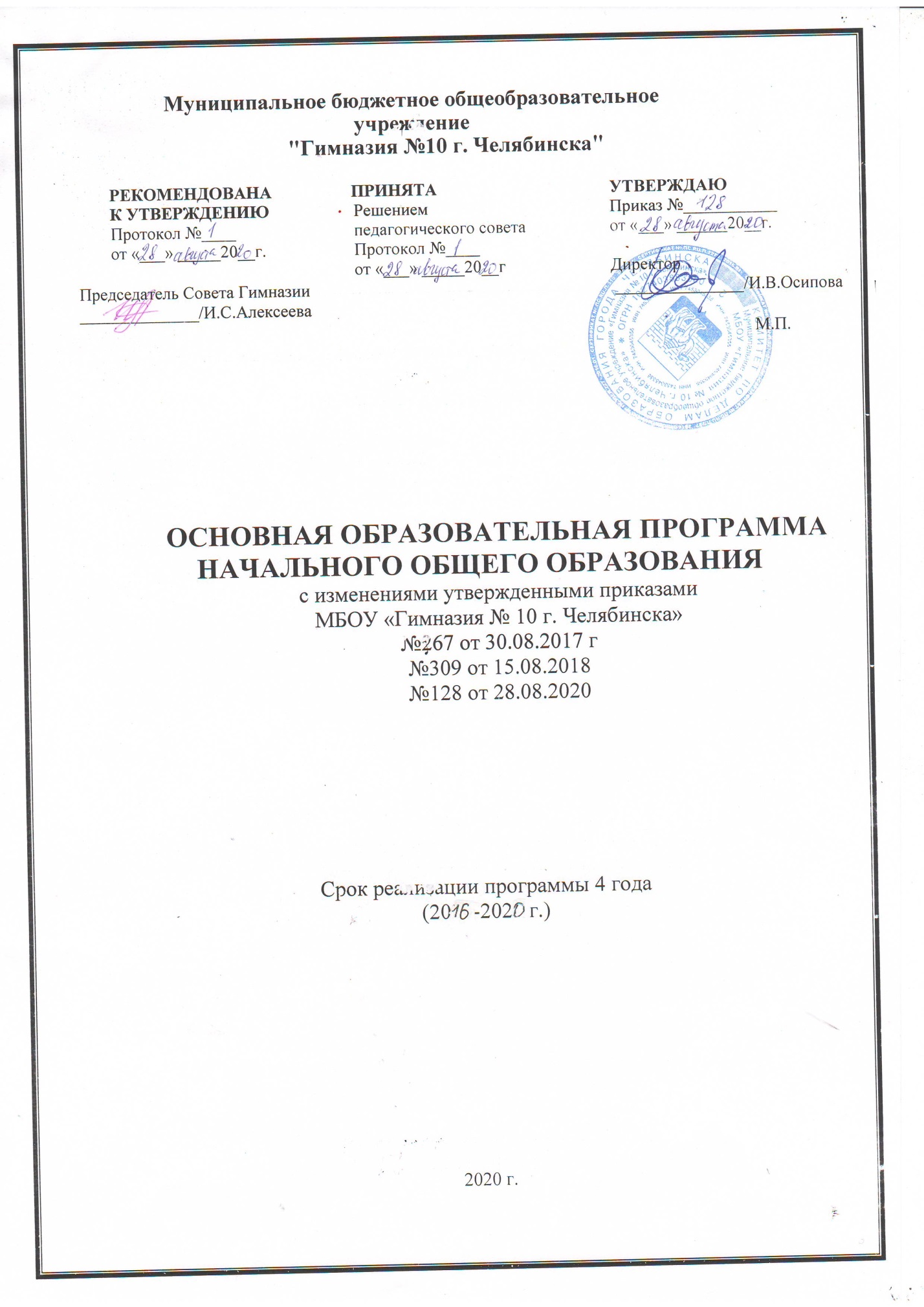 ОглавлениеОбщие положенияОсновная образовательная программа начального общего образования (далее – ООП НОО) МБОУ «Гимназия № 10 г.Челябинска» разработана в соответствии с требованиями федерального государственного образовательного стандарта начального общего образования (далее —  ФГОС НОО) к структуре основной образовательной программы, определяет цель, задачи, планируемые результаты, содержание и организацию образовательной деятельности МБОУ «Гимназии № 10 г.Челябинска» при получении начального общего образования. ООП НОО разработана на основе Примерной основной образовательной программы начального общего образования с учётом типа образовательной организации , а также образовательных особенностей и запросов участников образовательных отношений.Разработка основной образовательной программы начального общего образования осуществлялась самостоятельно с привлечением органов самоуправления (совета гимназии, ученического совета), обеспечивающих государственно­общественный характер управления МБОУ «Гимназии № 10 г.Челябинска».Основная образовательная программа начального общего образования содержит обязательную часть (80%) и часть, формируемую участниками образовательных отношений (20%), представленную во всех трёх разделах основной образовательной программы начального общего образования. Содержание основной образовательной программы МБОУ «Гимназии № 10 г.Челябинска»  отражает требования ФГОС НОО и содержит три основных раздела: целевой, содержательный и организационный.Целевой раздел определяет общее назначение, цели, задачи и планируемые результаты реализации основной образовательной программы, конкретизированные в соответствии с требованиями ФГОС НОО и учитывающие региональные, национальные и этнокультурные особенности народов Российской Федерации, а также способы определения достижения этих целей и результатов.Целевой раздел включает: -пояснительную записку;-планируемые результаты освоения обучающимися основной образовательной программы;-систему оценки достижения планируемых результатов освоения основной образовательной программы.Содержательный раздел определяет общее содержание начального общего образования и включает образовательные программы, ориентированные на достижение личностных, предметных и метапредметных результатов, в том числе:-программу формирования универсальных учебных действий у обучающихся; -программы отдельных учебных предметов, курсов;-духовно­нравственного развития, воспитания обучающихся;-программу формирования экологической культуры, здорового и безопасного образа жизни;-программу коррекционной работы.Организационный раздел устанавливает общие рамки организации образовательной деятельности, а также механизм реализации компонентов основной образовательной программы.Организационный раздел включает:-учебный план начального общего образования;-план внеурочной деятельности;-календарный учебный график;-систему условий реализации основной образовательной программы в соответствии с требованиями ФГОС НОО.МБОУ «Гимназия №10 г.Челябинска», реализующая основную образовательную программу начального общего образования, обязана обеспечить ознакомление обучающихся и их родителей (законных представителей) как участников образовательных отношений:-с уставом и другими документами, регламентирующими осуществление образовательной деятельности;-с их правами и обязанностями в части формирования и реализации основной образовательной программы начального общего образования, установленными законодательством Российской Федерации и уставом гимназии.Права и обязанности родителей (законных представителей) обучающихся в части, касающейся участия в формировании и обеспечении освоения всеми детьми основной образовательной программы, закрепляются в заключённом между ними и образовательной организацией договоре, отражающем ответственность субъектов образования за конечные результаты освоения основной образовательной программы. МБОУ «Гимназия № 10 г. Челябинска» осуществляет деятельность по реализации следующих целей образования: обеспечение планируемых результатов (личностных, метапредметных и предметных) по достижению выпускником начальной общеобразовательной школы целевых установок, знаний, умений, навыков и компетенций, определяемых личностными, семейными, общественными, государственными потребностями и возможностями ребёнка младшего школьного возраста, индивидуальными особенностями его развития и состояния здоровья.1.Целевой раздел1. 1. Пояснительная запискаЦель реализации основной образовательной программы начального общего образования МБОУ «Гимназии № 10 г.Челябинска»— обеспечение выполнения требований ФГОС НОО.Срок реализации ООП НОО МБОУ «Гимназии № 10 г.Челябинска»— четыре года.Достижение поставленной цели при разработке и реализации основной образовательной программы начального общего образования предусматривает решение следующих основных задач:-формирование общей культуры, духовно­нравственное,
гражданское, социальное, личностное и интеллектуальное развитие, развитие творческих способностей, сохранение и укрепление здоровья;-обеспечение планируемых результатов по освоению выпускником целевых установок, приобретению знаний, умений, навыков, компетенций и компетентностей, определяемых личностными, семейными, общественными, государственными потребностями и возможностями обучающегося младшего школьного возраста, индивидуальными особенностями его развития и состояния здоровья;-становление и развитие личности в её индивидуальности, самобытности, уникальности и неповторимости;-обеспечение преемственности начального общего и основного общего образования;-достижение планируемых результатов освоения основной образовательной программы начального общего образования всеми обучающимися, в том числе детьми с ограниченными возможностями здоровья (далее-дети с ОВЗ);-обеспечение доступности получения качественного начального общего образования;-выявление и развитие способностей обучающихся, в том числе лиц, проявивших выдающиеся способности, через систему клубов, секций, студий и кружков, организацию общественно полезной деятельности;организация интеллектуальных и творческих соревнований, научно­технического творчества и проектно­исследовательской деятельности;-участие обучающихся, их родителей (законных представителей), педагогических работников и общественности в проектировании и развитии внутришкольной социальной среды;-использование в образовательной деятельности современных образовательных технологий деятельностного типа;-предоставление обучающимся возможности для эффективной самостоятельной работы;-включение обучающихся в процессы познания и преобразования внешкольной социальной среды (населённого пункта, района, города).В основе реализации основной образовательной программы лежит системно­деятельностный подход, который предполагает:-воспитание и развитие качеств личности, отвечающих требованиям информационного общества, инновационной экономики, задачам построения российского гражданского общества на основе принципов толерантности, диалога культур и уважения его многонационального, полилингвального, поликультурного и поликонфессионального состава;-переход к стратегии социального проектирования и конструирования на основе разработки содержания и технологий образования, определяющих пути и способы достижения социально желаемого уровня (результата) личностного и познавательного развития обучающихся;-ориентацию на достижение цели и основного результата образования — развитие личности обучающегося на основе освоения универсальных учебных действий, познания и освоения мира;-признание решающей роли содержания образования, способов организации образовательной деятельности и учебного сотрудничества в достижении целей личностного и социального развития обучающихся;-учёт индивидуальных возрастных, психологических и физиологических особенностей обучающихся, роли и значения видов деятельности и форм общения при определении образовательно­воспитательных целей и путей их достижения;-обеспечение преемственности дошкольного, начального общего, основного общего, среднего общего и профессионального образования;-разнообразие индивидуальных образовательных траекторий и индивидуального развития каждого обучающегося(в том числе лиц, проявивших выдающиеся способности, и детей с ОВЗ ), обеспечивающих рост творческого потенциала, познавательных мотивов, обогащение форм учебного сотрудничества и расширение зоны ближайшего развития.Основная образовательная программа формируется с учётом особенностей уровня начального общего образования как фундамента всего последующего обучения.Начальная школа — особый этап в жизни ребёнка, связанный:-с изменением при поступлении в школу ведущей деятельности ребёнка — с переходом к учебной деятельности (при сохранении значимости игровой), имеющей общественный характер и являющейся социальной по содержанию;-с освоением новой социальной позиции, расширением сферы взаимодействия ребёнка с окружающим миром, развитием особенностей в общении, познании, социальном признании и самовыражении;-с принятием и освоением ребёнком новой социальной роли ученика, выражающейся в формировании внутренней позиции школьника, определяющей новый образ школьной жизни и перспективы личностного и познавательного развития;-с формированием у школьника основ умения учиться
и способности к организации своей деятельности: принимать, сохранять цели и следовать им в учебной деятельности; планировать свою деятельность, осуществлять её контроль и оценку; взаимодействовать с учителем и сверстниками в учебной деятельности;-с изменением при этом самооценки ребёнка, которая приобретает черты адекватности и рефлексивности;-с моральным развитием, которое существенным образом связано с характером сотрудничества со взрослыми и сверстниками, общением и межличностными отношениями дружбы, становлением основ гражданской идентичности и мировоззрения.Учитываются также характерные для младшего школьного возраста (от 6,5 до 11 лет): -центральные психологические новообразования, формируемые на данномуровне образования: словесно­логическое мышление, произвольная смысловая память, произвольное внимание, письменная речь, анализ, рефлексия содержания, оснований и способов действий, планирование и умение действовать во внутреннем плане, знаково­символическое мышление, осуществляемое как моделирование существенных связей и отношений объектов; -развитие целенаправленной и мотивированной активности обучающегося, направленной на овладение учебной деятельностью, основой которой выступает формирование устойчивой системы учебно­познавательных и социальных мотивов и личностного смысла учения.При определении стратегических характеристик основной образовательной программы учитываются существующий разброс в темпах и направлениях развития детей, индивидуальные различия в их познавательной деятельности, восприятии, внимании, памяти, мышлении, речи, моторике и т. д., связанные с возрастными, психологическими и физиологическими индивидуальными особенностями детей младшего школьного возраста.При этом успешность и своевременность формирования указанных новообразований познавательной сферы, качеств и свойств личности связываются с активной позицией учителя, а также с адекватностью построения образовательной деятельности и выбора условий и методик обучения, учитывающих описанные выше особенности уровня начального общего образования.Основная образовательная программа начального общего образования МБОУ «Гимназия №10 г.Челябинска» реализуется через организацию урочной и внеурочной деятельности в соответствии с санитарно-эпидемиологическими правилами и нормативами.Данная образовательная программа будет реализовываться  в муниципальном  бюджетном образовательном учреждении гимназии № . Челябинска  с углублённым изучением образовательной области "Искусство". Учащиеся гимназии имеют возможность получить дополнительное образование музыкальной и хореографической направленности. ООП НОО МБОУ «Гимназия №10 г.Челябинска» осуществляется по двум образовательным  линиям 1-3 классы-«Начальная школа XXI века».Внеурочная деятельность в МБОУ «Гимназия  № 10 г. Челябинска» соответствует целям, принципам, ценностям, отраженным в ООП НОО, учитывает особенности сложившейся воспитательной системы школы. Кроме этого, внеурочная деятельность в начальной школе позволяет решить ещё целый ряд очень важных задач: обеспечить благоприятную адаптацию ребенка в школе; оптимизировать учебную нагрузку обучающихся; улучшить условия для развития ребенка; учесть возрастные и индивидуальные особенности обучающихсяВыбор модели, форм организации внеурочной деятельности младших школьниковопределён образовательным учреждением самостоятельно на основе анализа совокупности условий реализации образовательного процесса.	Исходя из задач, форм и содержания внеурочной деятельности, для ее реализации в качестве организационной модели в МБОУ «Гимназия №10 г.Челябинска» определена оптимизационнаямодель реализации внеурочной деятельности, котроая осуществляется через, план внеурочной деятельностиорганизации,осуществляющей образовательную деятельность, группы продленного дня,классное руководство.Внеурочная деятельностьорганизуется  школой по направлениям развитияличности (спортивно-оздоровительное, духовно-нравственное, общеинтеллектуальное, общекультурное), в таких формах, как экскурсии, кружки, секции, круглые столы, конференции, школьные научные общества, олимпиады, соревнования, поисковые и научные исследования, общественно – полезные практики.	Внеурочная деятельность предусматривает динамику развития форм в логике исодержательном наполнении её по годам обучения, учитывая усложнение видов и форм деятельности от первого к четвёртому классу, расширение социального опыта, учитывает изменяющиеся интересы детей (приложение 2 – рабочие программы внеурочной деятельности). Внеурочная деятельность в  МБОУ «Гимназия №10 г.Челябинска» соответствует целям, принципам, ценностям, отраженным в основной образовательной программе начального общего образования, а также  воспитательной системе школы. 1.2. ПЛАНИРУЕМЫЕ РЕЗУЛЬТАТЫ ОСВОЕНИЯ ОБУЧАЮЩИМИСЯ ОСНОВНОЙ ОБРАЗОВАТЕЛЬНОЙ ПРОГРАММЫ НАЧАЛЬНОГО ОБЩЕГО ОБРАЗОВАНИЯПояснительная запискаПланируемые результаты освоения основной образовательной программы начального общего образования (далее - планируемые результаты) являются одним из важнейших механизмов реализации требований Стандарта к результатам обучающихся, освоивших основную образовательную программу.Планируемые результаты представляют собой систему обобщённых личностно ориентированных целей образования, допускающих дальнейшее уточнение и конкретизацию, что обеспечивает определение и выявление всех составляющих планируемых результатов, подлежащих формированию и оценке.Планируемые результаты:-обеспечивают связь между требованиями ФГОС НОО,
образовательной деятельностью и системой оценки результатов освоения основной образовательной программы начального общего образования, уточняя и конкретизируя общее понимание личностных, метапредметных и предметных результатов для каждой учебной программы с учётом ведущих целевых установок их освоения, возрастной специфики обучающихся и требований, предъявляемых системой оценки;-являются содержательной и критериальной основой для разработки программ учебных предметов, курсов, учебно­методической литературы, а также для системы оценки качества освоения обучающимися основной образовательной программы начального общего образования.В соответствии с системно­деятельностным подходом содержание планируемых результатов описывает и характеризует обобщённые способы действий с учебным материалом, позволяющие обучающимся успешно решать учебные и учебно­практические задачи, в том числе задачи, направленные на отработку теоретических моделей и понятий, и задачи, по возможности максимально приближенные к реальным жизненным ситуациям.Иными словами, система планируемых результатов даёт представление о том, какими именно действиями  – познавательными, личностными, регулятивными, коммуникативными, преломлёнными через специфику содержания того или иного предмета – овладеют обучающиеся в ходе образовательной деятельности. В системе планируемых результатов особо выделяется учебный материал, имеющий опорный характер, т. е. служащий основой для последующего обучения.Структура планируемых результатов учитывает необходимость:-определения динамики развития обучающихся на основе выделения достигнутого уровня развития и ближайшей перспективы — зоны ближайшего развития ребёнка;-определения возможностей овладения обучающимися учебными действиями на уровне, соответствующем зоне ближайшего развития, в отношении знаний, расширяющих и углубляющих систему опорных знаний, а также знаний и умений, являющихся подготовительными для данного предмета;-выделения основных направлений оценочной деятельности — оценки результатов деятельности систем образования различного уровня, педагогов, обучающихся.С этой целью в структуре планируемых результатов по каждой учебной программе (предметной, междисциплинарной) выделяются следующие уровни описания.Ведущие целевые установки и основные ожидаемые результаты изучения данной учебной программы. Их включение в структуру планируемых результатов призвано дать ответ на вопрос о смысле изучения данного предмета, его вкладе в развитие личности обучающихся. Планируемые результаты представлены в первом, общецелевом блоке, предваряющем планируемые результаты по отдельным разделам учебной программы. Этот блок результатов описывает основной, сущностный вклад данной программы в развитие личности обучающихся, в развитие их способностей; отражает такие общие цели образования, как формирование ценностных и мировоззренческих установок, развитие интереса, формирование определенных познавательных особенностей обучающихся. Оценка достижения этих целей ведется в ходе процедур, допускающих предоставление и использование исключительно неперсонифицированной информации, а полученные результаты характеризуют деятельность системы образования.Планируемые предметные результаты, приводятся в двух блоках к каждому разделу учебной программы. Они ориентируют в том, какой уровень освоения опорного учебного материала ожидается от выпускников. Первый блок «Выпускник научится».Критериями отбора данных результатов служат: их значимость для решения основных задач образования на данном уровне, необходимость для последующего обучения, а также потенциальная возможность их достижения большинством обучающихся, как минимум, на уровне, характеризующем исполнительскую компетентность обучающихся. Иными словами, в эту группу включается такая система знаний и учебных действий, которая, во­первых, принципиально необходима для успешного обучения в начальной и основной школе и, во­вторых, при наличии специальной целенаправленной работы учителя может быть освоена подавляющим большинством детей.Достижение планируемых результатов этой группы выносится на итоговую оценку, которая может осуществляться как в ходе освоения данной программы посредством накопительной системы оценки (например, портфеля достижений),так и по итогам её освоения (с помощью итоговой работы). Оценка освоения опорного материала на уровне, характеризующем исполнительскую компетентность обучающихся, ведётся с помощью заданий базового уровня, а на уровне действий, соответствующих зоне ближайшего развития, —с помощью заданий  повышенного уровня. Успешное выполнение обучающимися заданий базового уровня служит единственным основанием для положительного решения вопроса о возможности перехода на следующий уровень обучения.Цели, характеризующие систему учебных действий в отношении знаний, умений, навыков, расширяющих и углубляющих опорную систему или выступающих как пропедевтика для дальнейшего изучения данного предмета. Планируемые результаты, описывающие указанную группу целей, приводятся в блоках «Выпускник получит возможность научиться» к каждому разделу примерной программы учебного предмета и выделяются курсивом. Уровень достижений, соответствующий планируемым результатам этой группы, могут продемонстрировать только отдельные обучающиеся, имеющие более высокий уровень мотивации и способностей. В повседневной практике обучения эта группа целей не отрабатывается со всеми без исключения обучающимися как в силу повышенной сложности учебных действий для обучающихся, так и в силу повышенной сложности учебного материала и/или его пропедевтического характера на данном уровне обучения. Оценка достижения этих целей ведётся преимущественно в ходе процедур, допускающих предоставление и использование исключительно неперсонифицированной информации. Частично задания, ориентированные на оценку достижения этой группы планируемых результатов, могут включаться в материалы итогового контроля.Основные цели такого включения — предоставить возможность обучающимся продемонстрировать овладение более высокими (по сравнению с базовым) уровнями достижений и выявить динамику роста численности группы наиболее подготовленных обучающихся. При этом  невыполнение обучающимися заданий, с помощью которых ведётся оценка достижения планируемых результатов этой группы, не является препятствием для перехода на следующий уровень обучения. В ряде случаев учёт достижения планируемых результатов этой группы ведется в ходе текущего и промежуточного оценивания, а полученные результаты фиксируются посредством накопительной системы оценки (в форме портфеля достижений) и учитываются при определении итоговой оценки.Подобная структура представления планируемых результатов подчёркивает тот факт, что при организации образовательной деятельности, направленной на реализацию и достижение планируемых результатов, от учителя требуется использование таких педагогических технологий, которые основаны на дифференциации требований к подготовке обучающихся.При получении начального общего образования устанавливаются планируемые результаты освоения:-программы «Формирование универсальных учебных действий», а также её разделов «Чтение. Работа с текстом» и «Формирование ИКТ­компетентности обучающихся»;-программ по всем учебным предметам.В данном разделе основной образовательной программы приводятся планируемые результаты освоения всехобязательных учебных предметов при получениии начального общего образования (за исключением родного языка, литературного чтения на родном языке и основ духовно­нравственной культуры народов России).Планируемые предметные результаты освоения родного языка и родной литературы разрабатываются в соответствии с содержанием и особенностями изучения этих курсов учебно-методическими объединениями (УМО) субъектов Российской Федерации.1.2.1. Формирование универсальных учебных действий(личностные и метапредметные результаты)В результате изучения всех без исключения предметов при полученииначального общего образования у выпускников будут сформированы личностные, регулятивные, познавательные и коммуникативные универсальные учебные действия как основа умения учиться.Личностные универсальные учебные действияУ выпускника будут сформированы:-внутренняя позиция школьника на уровне положительного отношения к школе, ориентации на содержательные моменты школьной действительности и принятия образца «хорошего ученика»;-широкая мотивационная основа учебной деятельности, включающая социальные, учебно­познавательные и внешние мотивы;-учебно­познавательный интерес к новому учебному материалу и способам решения новой задачи;-ориентация на понимание причин успеха в учебной деятельности, в том числе на самоанализ и самоконтроль результата, на анализ соответствия результатов требованиям конкретной задачи, на понимание оценок учителей, товарищей, родителей и других людей;-способность к оценке своей учебной деятельности;-основы гражданской идентичности, своей этнической принадлежности в форме осознания «Я» как члена семьи, представителя народа, гражданина России, чувства сопричастности и гордости за свою Родину, народ и историю, осознание ответственности человека за общее благополучие;-ориентация в нравственном содержании и смысле как собственных поступков, так и поступков окружающих людей;-знание основных моральных норм и ориентация на их выполнение;-развитие этических чувств — стыда, вины, совести как регуляторов морального поведения; понимание чувств других людей и сопереживание им;-установка на здоровый образ жизни;-основы экологической культуры: принятие ценности природного мира, готовность следовать в своей деятельности нормам природоохранного, нерасточительного, здоровьесберегающего поведения;-чувство прекрасного и эстетические чувства на основе знакомства с мировой и отечественной художественной культурой.Выпускник получит возможность для формирования:-внутренней позиции обучающегося на уровне положительного отношения к образовательной организации, понимания необходимости учения, выраженного в преобладании учебно­познавательных мотивов и предпочтении социального способа оценки знаний;-выраженной устойчивой учебно­познавательной мотивации учения;-устойчивого учебно­познавательного интереса к новымобщим способам решения задач;-адекватного понимания причин успешности/неуспешности учебной деятельности;-положительной адекватной дифференцированной самооценки на основе критерия успешности реализации социальной роли «хорошего ученика»;-компетентности в реализации основ гражданской идентичности в поступках и деятельности;-морального сознания на конвенциональном уровне, способности к решению моральных дилемм на основе учёта позиций партнёров в общении, ориентации на их мотивы и чувства, устойчивое следование в поведении моральным нормам и этическим требованиям;-установки на здоровый образ жизни и реализации её в реальном поведении и поступках;-осознанных устойчивых эстетических предпочтений и ориентации на искусство как значимую сферу человеческой жизни; -эмпатии как осознанного понимания чувств других людей и сопереживания им, выражающихся в поступках, направленных на помощь другим и обеспечение их благополучия.Регулятивные универсальные учебные действияВыпускник научится:-принимать и сохранять учебную задачу;-учитывать выделенные учителем ориентиры действия в новом учебном материале в сотрудничестве с учителем;-планировать свои действия в соответствии с поставленной задачей и условиями её реализации, в том числе во внутреннем плане;-учитывать установленные правила в планировании и контроле способа решения;-осуществлять итоговый и пошаговый контроль по результату;-оценивать правильность выполнения действия на уровне адекватной ретроспективной оценки соответствия результатов требованиям данной задачи;-адекватно воспринимать предложения и оценку учителей, товарищей, родителей и других людей;-различать способ и результат действия;-вносить необходимые коррективы в действие после его завершения на основе его оценки и учёта характера сделанных ошибок, использовать предложения и оценки для создания нового, более совершенного результата, использовать запись в цифровой форме хода и результатов решения задачи, собственной звучащей речи на русском, родном и иностранном языках.Выпускник получит возможность научиться:-в сотрудничестве с учителем ставить новые учебные задачи;-преобразовывать практическую задачу в познавательную;-проявлять познавательную инициативу в учебном сотрудничестве;-самостоятельно учитывать выделенные учителем ориентиры действия в новом учебном материале;-осуществлять констатирующий и предвосхищающий контроль по результату и по способу действия, актуальный контроль на уровне произвольного внимания;-самостоятельно оценивать правильность выполнения действия и вносить необходимые коррективы в исполнение как по ходу его реализации, так и в конце действия.Познавательные универсальные учебные действияВыпускник научится:-осуществлять поиск необходимой информации для выполнения учебных заданий с использованием учебной литературы, энциклопедий, справочников (включая электронные, цифровые), в открытом информационном пространстве, в томчисле контролируемом пространстве сети Интернет;-осуществлять запись (фиксацию) выборочной информации об окружающем мире и о себе самом, в том числе с помощью инструментов ИКТ;-использовать знаково­символические средства, в том числе модели (включая виртуальные) и схемы (включая концептуальные), для решения задач;-проявлять познавательную инициативу в учебном сотрудничестве;-строить сообщения в устной и письменной форме;-ориентироваться на разнообразие способов решения задач;-основам смыслового восприятия художественных и познавательных текстов, выделять существенную информацию из сообщений разных видов (в первую очередь текстов);-осуществлять анализ объектов с выделением существенных и несущественных признаков;-осуществлять синтез как составление целого из частей;-проводить сравнение, сериацию и классификацию позаданным критериям;-устанавливать причинно­следственные связи в изучаемом круге явлений;-строить рассуждения в форме связи простых суждений об объекте, его строении, свойствах и связях;-обобщать, т. е. осуществлять генерализацию и выведение общности для целого ряда или класса единичных объектов,на основе выделения сущностной связи;-осуществлять подведение под понятие на основе распознавания объектов, выделения существенных признаков и их синтеза;-устанавливать аналогии;-владеть рядом общих приёмов решения задач.Выпускник получит возможность научиться:-осуществлять расширенный поиск информации с использованием ресурсов библиотек и сети Интернет;-записывать, фиксировать информацию об окружающем мире с помощью инструментов ИКТ;-создавать и преобразовывать модели и схемы для решения задач;-осознанно и произвольно строить сообщения в устной и письменной форме;-осуществлять выбор наиболее эффективных способов решения задач в зависимости от конкретных условий;-осуществлять синтез как составление целого из частей, самостоятельно достраивая и восполняя недостающие компоненты;-осуществлять сравнение, сериацию и классификацию, самостоятельно выбирая основания и критерии для указанных логических операций;-строить логическое рассуждение, включающее установление причинно­следственных связей;-произвольно и осознанно владеть общими приёмами решения задач.Коммуникативные универсальные учебные действияВыпускник научится:-адекватно использовать коммуникативные, прежде всего речевые, средства для решения различных коммуникативных задач, строить монологическое высказывание (в том числе сопровождая его аудиовизуальной поддержкой), владеть диалогической формой коммуникации, используя в том числе средства и инструменты ИКТ и дистанционного общения;-допускать возможность существования у людей различных точек зрения, в том числе не совпадающих с его собственной, и ориентироваться на позицию партнёра в общении и взаимодействии;-учитывать разные мнения и стремиться к координации различных позиций в сотрудничестве;-формулировать собственное мнение и позицию;-договариваться и приходить к общему решению в совместной деятельности, в том числе в ситуации столкновения интересов;-строить понятные для партнёра высказывания, учитывающие, что партнёр знает и видит, а что нет;-задавать вопросы;-контролировать действия партнёра;-использовать речь для регуляции своего действия;-адекватно использовать речевые средства для решения различных коммуникативных задач, строить монологическое высказывание, владеть диалогической формой речи.Выпускник получит возможность научиться:-учитывать и координировать в сотрудничестве позиции других людей, отличные от собственной;-учитывать разные мнения и интересы и обосновывать собственную позицию;-понимать относительность мнений и подходов к решению проблемы;-аргументировать свою позицию и координировать её с позициями партнёров в сотрудничестве при выработке общего решения в совместной деятельности;-продуктивно содействовать разрешению конфликтов на основе учёта интересов и позиций всех участников;-с учётом целей коммуникации достаточно точно, последовательно и полно передавать партнёру необходимую информацию как ориентир для построения действия;-задавать вопросы, необходимые для организации собственной деятельности и сотрудничества с партнёром;-осуществлять взаимный контроль и оказывать в сотрудничестве необходимую взаимопомощь;-адекватно использовать речевые средства для эффективного решения разнообразных коммуникативных задач,планирования и регуляции своей деятельности.Чтение. Работа с текстом(метапредметные результаты)В результате изучения всех без исключения учебных предметов при получении  начального общего образования выпускники приобретут первичные навыки работы с содержащейся в текстах информацией в процессе чтения соответствующих возрасту литературных, учебных, научно­познавательных текстов, инструкций. Выпускники научатся осознанно читать тексты с целью удовлетворения познавательного интереса, освоения и использования информации. Выпускники овладеют элементарными навыками чтения информации, представленной в наглядно-символической форме, приобретут опыт работы с текстами, содержащими рисунки, таблицы, диаграммы, схемы.У выпускников будут развиты такие читательские действия, как поиск информации, выделение нужной для решения практической или учебной задачи информации, систематизация, сопоставление, анализ и обобщение имеющихся в тексте идей и информации, их интерпретация и преобразование. Обучающиеся смогут использовать полученную из разного вида текстов информацию для установления несложных причинно-следственных связей и зависимостей, объяснения, обоснования утверждений, а также принятия решений в простых учебных и практических ситуациях.У выпускников будет  сформирован начальный уровень культуры пользования словарями .Выпускники получат возможность научиться:- самостоятельно организовывать поиск информации. Они приобретут первичный опыт критического отношения к получаемой информации, сопоставления ее с информацией из других источников и имеющимся жизненным опытом.Работа с текстом: поиск информации и понимание прочитанногоВыпускник научится:-находить в тексте конкретные сведения, факты, заданные в явном виде;-определять тему и главную мысль текста;-делить тексты на смысловые части, составлять план текста;-вычленять содержащиеся в тексте основные события и
устанавливать их последовательность; упорядочивать информацию по заданному основанию;-сравнивать между собой объекты, описанные в тексте, выделяя 2—3 существенных признака;-понимать информацию, представленную в неявном виде (например, находить в тексте несколько примеров, доказывающих приведённое утверждение; характеризовать явление по его описанию; выделять общий признак группы элементов);-понимать информацию, представленную разными способами: словесно, в виде таблицы, схемы, диаграммы;-понимать текст, опираясь не только на содержащуюся в нём информацию, но и на жанр, структуру, выразительные средства текста;-использовать различные виды чтения: ознакомительное, изучающее, поисковое, выбирать нужный вид чтения в соответствии с целью чтения;-ориентироваться в соответствующих возрасту словарях и справочниках.Выпускник получит возможность научиться:-использовать формальные элементы текста (например,подзаголовки, сноски) для поиска нужной информации;-работать с несколькими источниками информации;-сопоставлять информацию, полученную из нескольких источников.Работа с текстом:преобразование и интерпретация информацииВыпускник научится:-пересказывать текст подробно и сжато, устно и письменно;-соотносить факты с общей идеей текста, устанавливать простые связи, не показанные в тексте напрямую;-формулировать несложные выводы, основываясь на тексте; находить аргументы, подтверждающие вывод;-сопоставлять и обобщать содержащуюся в разных частях текста информацию;-составлять на основании текста небольшое монологическое высказывание, отвечая на поставленный вопрос.Выпускник получит возможность научиться:-делать выписки из прочитанных текстов с учётом цели их дальнейшего использования;-составлять небольшие письменные аннотации к тексту, отзывы опрочитанном.Работа с текстом: оценка информацииВыпускник научится:-высказывать оценочные суждения и свою точку зрения о прочитанном тексте;-оценивать содержание, языковые особенности и структуру текста; определять место и роль иллюстративного ряда в тексте;-на основе имеющихся знаний, жизненного опыта подвергать сомнению достоверность прочитанного, обнаруживать недостоверность получаемых сведений, пробелы в информации и находить пути восполнения этих пробелов;-участвовать в учебном диалоге при обсуждении прочитанного или прослушанного текста.Выпускник получит возможность научиться:-сопоставлять различные точки зрения;соотносить позицию автора с собственной точкой зрения;в процессе работы с одним или несколькими источниками выявлять достоверную (противоречивую) информацию.1.2.1.2.Формирование ИКТ­компетентности  обучающихся(метапредметные результаты)В результате изучения всех без исключения предметов на уровне начального общего образования начинается формирование навыков, необходимых для жизни и работы в современном высокотехнологичном обществе. Обучающиеся приобретут опыт работы с информационными объектами, в которых объединяются текст, наглядно-графические изображения, цифровые данные, неподвижные и движущиеся изображения, звук, ссылки и базы данных и которые могут передаваться как устно, так и с помощью телекоммуникационных технологий или размещаться в Интернете.Обучающиеся познакомятся с различными средствами информационно-коммуникационных технологий (ИКТ), освоят общие безопасные и эргономичные принципы работы с ними; осознают возможности различных средств ИКТ для использования в обучении, развития собственной познавательной деятельности и общей культуры.Они приобретут первичные навыки обработки и поиска информации при помощи средств ИКТ: научатся вводить различные виды информации в компьютер: текст, звук, изображение, цифровые данные; создавать, редактировать, сохранять и передавать медиасообщения.Выпускники научатся оценивать потребность в дополнительной информации для решения учебных задач и самостоятельной познавательной деятельности; определять возможные источники ее получения; критически относиться к информации и к выбору источника информации.Они научатся планировать, проектировать и моделировать процессы в простых учебных и практических ситуациях.В результате использования средств и инструментов ИКТ и ИКТ-ресурсов для решения разнообразных учебно-познавательных и учебно-практических задач, охватывающих содержание всех изучаемых предметов, у обучающихся будут формироваться и развиваться необходимые универсальные учебные действия и специальные учебные умения, что заложит основу успешной учебной деятельности в средней и старшей школе.Знакомство со средствами ИКТ, гигиена работы с компьютеромВыпускник научится:-использовать безопасные для органов зрения, нервной системы, опорно­двигательного аппарата эргономичные приёмы работы с компьютером и другими средствами ИКТ; выполнять компенсирующие физические упражнения (мини­зарядку);-организовывать систему папок для хранения собственной информации в компьютере.Технология ввода информации в компьютер:ввод текста, запись звука, изображения, цифровых данных.Выпускник научится:-вводить информацию в компьютер с использованием различных технических средств (фото- и видеокамеры, микрофона и т. д.), сохранять полученную информациюнабирать небольшие тексты на родном языке; набирать короткие тексты на иностранном языке, использовать компьютерный перевод отдельных слов;-рисовать (создавать простые изображения)на графическом планшете;-сканировать рисунки и тексты.Выпускник получит возможностьнаучиться использовать программу распознавания сканированного текста на русском языке.Обработка и поиск информацииВыпускник научится:подбирать подходящий по содержанию и техническому качеству результат видеозаписи и фотографирования, использовать сменные носители (флэш-карты);описывать по определенному алгоритму объект или процесс наблюдения, записывать аудиовизуальную и числовую информацию о нем, используя инструменты ИКТ;собирать числовые данные в естественно-научных наблюдениях и экспериментах, используя цифровые датчики, камеру, микрофон и другие средства ИКТ, а также в ходе опроса людей;редактировать тексты, последовательности изображений, слайды в соответствии с коммуникативной или учебной задачей, включая редактирование текста, цепочек изображений, видео- и аудиозаписей, фотоизображений;пользоваться основными функциями стандартного текстового редактора, использовать полуавтоматический орфографический контроль; использовать, добавлять и удалять ссылки в сообщениях разного вида; следовать основным правилам оформления текста;искать информацию в соответствующих возрасту цифровых словарях и справочниках, базах данных, контролируемом Интернете, системе поиска внутри компьютера; составлять список используемых информационных источников (в том числе с использованием ссылок);заполнять учебные базы данных.Выпускник получит возможностьнаучиться грамотно формулировать запросы при поиске в сети Интернет и базах данных, оценивать, интерпретировать и сохранять найденную информацию; критически относиться к информации и к выбору источника информации.Создание, представление и передача сообщенийВыпускник научится:создавать текстовые сообщения с использованием средств ИКТ, редактировать, оформлять и сохранять их;создавать простые сообщения в виде аудио- и видеофрагментов или последовательности слайдов с использованием иллюстраций, видеоизображения, звука, текста;готовить и проводить презентацию перед небольшой аудиторией: создавать план презентации, выбирать аудиовизуальную поддержку, писать пояснения и тезисы для презентации;создавать простые схемы, диаграммы, планы и пр.;создавать простые изображения, пользуясь графическими возможностями компьютера; составлять новое изображение из готовых фрагментов (аппликация);размещать сообщение в информационной образовательной среде образовательной организации;пользоваться основными средствами телекоммуникации; участвовать в коллективной коммуникативной деятельности в информационной образовательной среде, фиксировать ход и результаты общения на экране и в файлах.Выпускник получит возможность научиться:-представлять данные;-создавать музыкальные произведения с использованием компьютера и музыкальной клавиатуры, в том числе из готовых музыкальных фрагментов и «музыкальных петель».Планирование деятельности, управление и организацияВыпускник научится:-создавать движущиеся модели и управлять ими в компьютерно управляемых средах (создание простейших роботов);определять последовательность выполнения действий, составлять инструкции (простые алгоритмы) в несколько действий, строить программы для компьютерного исполнителя с использованием конструкций последовательного выполнения и повторения;планировать несложные исследования объектов и процессов внешнего мира.Выпускник получит возможность научиться:-проектировать несложные объекты и процессы реального мира, своей собственной деятельности и деятельности группы, включая навыки роботехнического проектирования-моделировать объекты и процессы реального мира.Предметные результаты освоения освоения основной образовательной программы начального общего образования с учетом специфики содержания предметных областей, включающих в себя конкретные учебные предметы, должны отражать:1.2.2.Русский язык и литературное чтениеРусский язык:1) формирование первоначальных представлений о единстве и многообразии языкового и культурного пространства России, о языке как основе национального самосознания;2) понимание обучающимися того, что язык представляет собой явление национальной культуры и основное средство человеческого общения, осознание значения русского языка как государственного языка Российской Федерации, языка межнационального общения;3) сформированность позитивного отношения к правильной устной и письменной речи как показателям общей культуры и гражданской позиции человека;4) овладение первоначальными представлениями о нормах русского и родного литературного языка (орфоэпических, лексических, грамматических) и правилах речевого этикета; умение ориентироваться в целях, задачах, средствах и условиях общения, выбирать адекватные языковые средства для успешного решения коммуникативных задач;5) овладение учебными действиями с языковыми единицами и умение использовать знания для решения познавательных, практических и коммуникативных задач.В результате изучения курса русского языка,  обучающиеся при получении начального общего образования научатся осознавать язык как основное средство человеческого общения и явление национальной культуры, у них начнёт формироваться позитивное эмоционально­ценностное отношение к русскому и родному языкам, стремление к их грамотному использованию, русский язык и родной язык станут для учеников основой всего процесса обучения, средством развития их мышления, воображения, интеллектуальных и творческих способностей.В процессе изучения обучающиеся получат возможность реализовать в устном и письменном общении (в том числе с использованием средств ИКТ) потребность в творческом самовыражении, научатся использовать язык с целью поиска необходимой информации в различных источниках для выполнения учебных заданий.У выпускников, освоивших основную образовательную программу начального общего образования, будет сформировано отношение к правильной устной и письменной речи как показателям общей культуры человека. Они получат начальные представления о нормах русского и родного литературного языка (орфоэпических, лексических, грамматических) и правилах речевого этикета, научатся ориентироваться в целях, задачах, средствах и условиях общения, что станет основой выбора адекватных языковых средств для успешного решения коммуникативной задачи при составлении несложных устных монологических высказываний и письменных текстов. У них будут сформированы коммуникативные учебные действия, необходимые для успешного участия в диалоге: ориентация на позицию партнера, учет различных мнений и координация различных позиций в сотрудничестве, стремление к более точному выражению собственного мнения и позиции, умение задавать вопросы.Выпускник на уровне начального общего образования:научится осознавать безошибочное письмо как одно из проявлений собственного уровня культуры;сможет применять орфографические правила и правила постановки знаков препинания (в объеме изученного) при записи собственных и предложенных текстов, овладеет умением проверять написанное;получит первоначальные представления о системе и структуре русского и родного языков: познакомится с разделами изучения языка – фонетикой и графикой, лексикой, словообразованием (морфемикой), морфологией и синтаксисом; в объеме содержания курса научится находить, характеризовать, сравнивать, классифицировать такие языковые единицы, как звук, буква, часть слова, часть речи, член предложения, простое предложение, что послужит основой для дальнейшего формирования общеучебных, логических и познавательных (символико-моделирующих) универсальных учебных действий с языковыми единицами.В результате изучения курса у выпускников, освоивших основную образовательную программу начального общего образования, будет сформирован учебно-познавательный интерес к новому учебному материалу и способам решения новой языковой задачи, что заложит основы успешной учебной деятельности при продолжении изучения курса русского языка и родного языка на следующем уровне образования.В предмет русский язык включен модуль «Русский родной язык».Программа учебного предмета «Русский родной язык» разработана для организаций, реализующих программы начального общего образования.Содержание программы направлено на достижение результатов освоения основной образовательной программы начального общего образования в части требований,  заданных федеральным государственным образовательным стандартом начального общего образования к предметной области «Родной язык и литературное чтение на родном языке». Программа ориентирована на сопровождение и поддержку  курса русского языка, входящего в предметную область «Русский язык и литературное чтение».  Цели курса русского языка в рамках образовательной области «Родной язык и литературное чтение на родном языке» имеют свою специфику, обусловленную дополнительным по своему содержанию  характером курса, а также особенностями функционирования русского языка в разных регионах Российской Федерации.В соответствии с этим курс русского родного языка направлен на достижение следующих целей:•	расширение представлений о русском языке как духовной, нравственной и культурной ценности народа; осознание национального своеобразия русского языка; формирование познавательного интереса, любви, уважительного отношения к русскому языку, а через него – к родной культуре; воспитание уважительного отношения к культурам и языкам народов России; овладение культурой межнационального общения;•	формирование первоначальных представлений о национальной специфике языковых единиц русского языка (прежде всего лексических и фразеологических единиц с национально-культурной семантикой), об основных нормах русского литературного языка и русском речевом этикете;•	совершенствование умений наблюдать за функционированием языковых единиц, анализировать и классифицировать их, оценивать их с точки зрения особенностей картины мира, отраженной в языке; •	совершенствование умений работать с текстом, осуществлять элементарный информационный поиск, извлекать и преобразовывать необходимую информацию;•	совершенствование коммуникативных умений и культуры речи, обеспечивающих владение русским литературным языком в разных ситуациях его использования; обогащение словарного запаса и грамматического строя речи; развитие потребности к речевому самосовершенствованию;•	приобретение практического опыта исследовательской работы по русскому языку, воспитание самостоятельности в приобретении знаний.Содержательная линия «Система языка»Раздел «Фонетика и графика»Выпускник научится:-различать звуки и буквы;-характеризовать звуки русского языка: гласные ударные/безударные; согласные твёрдые/мягкие, парные/непарные твёрдые и мягкие; согласные звонкие/глухие, парные/непарные звонкие и глухие;-пользоваться русским алфавитом на основе знания последовательности букв в нем для упорядочивания слов и поиска необходимой информации в различных словарях и справочниках.Выпускник получит возможность научиться пользоваться русским алфавитом на основе знания последовательности букв в нем для упорядочивания слов и поиска необходимой информации в различных словарях и справочниках.Раздел «Орфоэпия»Выпускник получит возможность научиться:соблюдать нормы русского и родного литературного языка в собственной речи и оценивать соблюдение этих норм в речи собеседников (в объёме представленного в учебнике материала);находить при сомнении в правильности постановки ударения или произношения слова ответ самостоятельно (по словарю учебника) либо обращаться за помощьюк учителю, родителям и др.Раздел «Состав слова (морфемика)»Выпускник научится:-различать изменяемые и неизменяемые слова;-различать родственные (однокоренные) слова и формы слова;-находить в словах с однозначно выделяемыми морфемами окончание, корень, приставку, суффикс.Выпускник получит возможность научитьсявыполнять морфемный анализ слова в соответствии с предложенным учебником алгоритмом, оценивать правильность его выполнения;использовать результаты выполненного морфемного анализа для решения орфографических и/или речевых задач.Раздел «Лексика»Выпускник научится:-выявлять слова, значение которых требует уточнения;-определять значение слова по тексту или уточнять с помощью толкового словаря-подбирать синонимы для устранения повторов в тексте.Выпускник получит возможность научиться:-подбирать антонимы для точной характеристики предметов при их сравнении;-различать употребление в тексте слов в прямом и переносном значении (простые случаи);-оценивать уместность использования слов в тексте;-выбирать слова из ряда предложенных для успешного решения коммуникативной задачи.Раздел «Морфология»Выпускник научится:-распознавать грамматические признаки слов;-с учетом совокупности выявленных признаков (что называет, на какие вопросы отвечает, как изменяется) относить слова к определенной группе основных частей речи (имена существительные, имена прилагательные, глаголы).Выпускник получит возможность научиться:-проводить морфологический разбор имён существительных, имён прилагательных, глаголов по предложенному в учебнике алгоритму; оценивать правильность проведения морфологического разбора;-находить в тексте такие части речи, как личные местоимения и наречия, предлоги вместе с существительными и личными местоимениями, к которым они относятся, союзы и, а, но, частицу не при глаголах.Раздел «Синтаксис»Выпускник научится:-различать предложение, словосочетание, слово;-устанавливать при помощи смысловых вопросов связь между словами в словосочетании и предложении;-классифицировать предложения по цели высказывания, находить повествовательные/побудительные/вопросительные предложения;-определять восклицательную/невосклицательную интонацию предложения;-находить главные и второстепенные (без деления на виды) члены предложения;-выделять предложения с однородными членами.Выпускник получит возможность научиться:-различать второстепенные члены предложения —определения, дополнения, обстоятельства;-выполнять в соответствии с предложенным в учебнике алгоритмом разбор простого предложения (по членам предложения, синтаксический), оценивать правильность разбора;-различать простые и сложные предложения.Содержательная линия «Орфография и пунктуация»Выпускник научится:-применять правила правописания (в объёме содержания курса);-определять (уточнять) написание слова по орфографическому словарю учебника;-безошибочно списывать текст объёмом 80—90 слов;-писать под диктовку тексты объёмом 75—80 слов в соответствии с изученными правилами правописания;-проверять собственный и предложенный текст, находить и исправлять орфографические и пунктуационные ошибки.РРЯ Расширять активный и потенциальный словарный запас.Выпускник получит возможность научиться:-осознавать место возможного возникновения орфографической ошибки;-подбирать примеры с определённой орфограммой;-при составлении собственных текстов перефразировать записываемое, чтобы избежать орфографических
и пунктуационных ошибок;-при работе над ошибками осознавать причины появления ошибки и определять способы действий, помогающиепредотвратить её в последующих письменных работах.Содержательная линия «Развитие речи»Выпускник научится:-оценивать правильность (уместность) выбора языковых
и неязыковых средств устного общения на уроке, в школе,
в быту, со знакомыми и незнакомыми, с людьми разного возраста;-соблюдать в повседневной жизни нормы речевого этикета и правила устного общения (умение слышать, реагировать на реплики, поддерживать разговор);-выражать собственное мнение и аргументировать его;-самостоятельно озаглавливать текст;-составлять план текста;-сочинять письма, поздравительные открытки, записки и другие небольшие тексты для конкретных ситуаций общения.Выпускник получит возможность научиться:-создавать тексты по предложенному заголовку;-подробно или выборочно пересказывать текст;-пересказывать текст от другого лица;-составлять устный рассказ на определённую тему с использованием разных типов речи: описание, повествование, рассуждение;-анализировать и корректировать тексты с нарушенным порядком предложений, находить в тексте смысловые пропуски;-корректировать тексты, в которых допущены нарушения культуры речи;-анализировать последовательность собственных действий при работе над изложениями и сочинениями и соотносить их с разработанным алгоритмом; оценивать правильность выполнения учебной задачи: соотносить собственный текст с исходным (для изложений) и с назначением, задачами, условиями общения (для самостоятельно создаваемых текстов);-соблюдать нормы речевого взаимодействия при интерактивном общении (sms­сообщения, электронная почта, Интернет и другие виды и способы связи).РРЯ	Понимать взаимосвязи языка, культуры и истории народа.Формировать первоначальные научные знания о родном языке как системе и как развивающемся явлении, о его уровнях и единицах, о законмерностях его функционирования, освоение основных единиц и грамматических категорияй родного языка, культурную самоидентификацию.Литературное чтение:1) понимание литературы как явления национальной и мировой культуры, средства сохранения и передачи нравственных ценностей и традиций;2) осознание значимости чтения для личного развития; формирование представлений о мире, российской истории и культуре, первоначальных этических представлений, понятий о добре и зле, нравственности; успешности обучения по всем учебным предметам; формирование потребности в систематическом чтении;3) понимание роли чтения, использование разных видов чтения (ознакомительное, изучающее, выборочное, поисковое); умение осознанно воспринимать и оценивать содержание и специфику различных текстов, участвовать в их обсуждении, давать и обосновывать нравственную оценку поступков героев; 4) достижение необходимого для продолжения образования уровня читательской компетентности, общего речевого развития, т.е. овладение техникой чтения вслух и про себя, элементарными приемами интерпретации, анализа и преобразования художественных, научно-популярных и учебных текстов с использованием элементарных литературоведческих понятий; умение самостоятельно выбирать интересующую литературу; пользоваться справочными источниками для понимания и получения дополнительной информации. Выпускники начальной школы осознáют значимость чтения для своего дальнейшего развития и успешного обучения по другим предметам на основе осознания и развития дошкольного и внешкольного опыта, связанного с художественной литературой. У обучающихся будет формироваться потребность в систематическом чтении как средстве познания мира и самого себя. Младшие школьники будут с интересом читать художественные, научно-популярные и учебные тексты, которые помогут им сформировать собственную позицию в жизни, расширят кругозор.Учащиеся получат возможность познакомиться с культурно-историческим наследием России и общечеловеческими ценностями для развития этических чувств и эмоционально-нравственной отзывчивости.Младшие школьники будут учиться полноценно воспринимать художественную литературу, воспроизводить в воображении словесные художественные образы,эмоционально отзываться на прочитанное, высказывать свою точку зрения и уважать мнение собеседника. Они получат возможность воспринимать художественное произведение как особый вид искусства, соотносить его с другими видами искусства как источниками формирования эстетических особенностей и чувств,познакомятся с некоторыми коммуникативными и эстетическими возможностями родного языка, используемыми в художественных произведениях, научатся соотносить собственный жизненный опыт с художественными впечатлениями.К концу обучения в начальной школе дети будут готовы к дальнейшему обучениюи систематическому изучению литературы в средней школе, будет достигнут необходимый уровень читательской компетентности, речевого развития, сформированы универсальные действия, отражающие учебную самостоятельность и познавательные интересы, основы элементарной оценочной деятельности.Выпускники овладеют техникой чтения (правильным плавным чтением, приближающимся к темпу нормальной речи), приемами понимания прочитанного и прослушанного произведения, элементарными приемами анализа, интерпретации и преобразования художественных, научно-популярных и учебных текстов. Научатся самостоятельно выбирать интересующую литературу, пользоваться словарями и справочниками, осознают себя как грамотного читателя, способного к творческой деятельности.Школьники научатся вести диалог в различных коммуникативных ситуациях, соблюдая правила речевого этикета, участвовать в обсуждении прослушанного (прочитанного) произведения. Они будут составлять несложные монологические высказывания о произведении (героях, событиях); устно передавать содержание текста по плану; составлять небольшие тексты повествовательного характера с элементами рассуждения и описания. Выпускники научатся декламировать (читать наизусть) стихотворные произведения. Они получат возможность научиться выступать перед знакомой аудиторией (сверстников, родителей, педагогов) с небольшими сообщениями, используя иллюстративный ряд (плакаты, презентацию).Выпускники начальной школы приобретут первичные умения работы с учебной и научно-популярной литературой, будут находить и использовать информацию для практической работы.Выпускники овладеют основами коммуникативной деятельности, на практическом уровне осознают значимость работы в группе и освоят правила групповой работы.Виды речевой и читательской деятельностиВыпускник научится:-осознавать значимость чтения для дальнейшего обучения, саморазвития; воспринимать чтение как источник эстетического, нравственного, познавательного опыта; понимать цель чтения: удовлетворение читательского интереса и приобретение опыта чтения, поиск фактов и суждений, аргументации, иной информации;-прогнозировать содержание текста художественного произведения по заголовку, автору, жанру и осознавать цель чтения;-читать со скоростью, позволяющей понимать смысл прочитанного;-различать на практическом уровне виды текстов (художественный, учебный, справочный), опираясь на особенности каждого вида текста;-читать (вслух) выразительно доступные для данного возраста прозаические произведения и декламировать стихотворные произведения после предварительной подготовки;-использовать различные виды чтения: изучающее, выборочное ознакомительное, выборочное поисковое, выборочное просмотровое в соответствии с целью чтения (для всех видов текстов);-ориентироваться в содержании художественного, учебного и научно-популярного текста, понимать его смысл (при чтении вслух и про себя, при прослушивании): - для художественных текстов: определять главную мысль и героев произведения; воспроизводить в воображении словесные художественные образы и картины жизни, изображенные автором; этически оценивать поступки персонажей, формировать свое отношение к героям произведения; определять основные события и устанавливать их последовательность; озаглавливать текст, передавая в заголовке главную мысль текста; находить в тексте требуемую информацию (конкретные сведения, факты, описания), заданную в явном виде; задавать вопросы по содержанию произведения и отвечать на них, подтверждая ответ примерами из текста; объяснять значение слова с опорой на контекст, с использованием словарей и другой справочной литературы;-для научно-популярных текстов: определять основное содержание текста; озаглавливать текст, в краткой форме отражая в названии основное содержание текста; находить в тексте требуемую информацию (конкретные сведения, факты, описания явлений, процессов), заданную в явном виде; задавать вопросы по содержанию текста и отвечать на них, подтверждая ответ примерами из текста; объяснять значение слова с опорой на контекст, с использованием словарей и другой справочной литературы; -использовать простейшие приемы анализа различных видов текстов:-для художественных текстов: устанавливать взаимосвязь между событиями, фактами, поступками (мотивы, последствия), мыслями, чувствами героев, опираясь на содержание текста; -для научно-популярных текстов: устанавливать взаимосвязь между отдельными фактами, событиями, явлениями, описаниями, процессами и между отдельными частями текста, опираясь на его содержание; -использовать различные формы интерпретации содержания текстов:-для художественных текстов: формулировать простые выводы, основываясь на содержании текста; составлять характеристику персонажа;интерпретировать текст, опираясь на некоторые его жанровые, структурные, языковые особенности; устанавливать связи, отношения, не высказанные в тексте напрямую, например, соотносить ситуацию и поступки героев, объяснять (пояснять) поступки героев, опираясь на содержание текста; -для научно-популярных текстов: формулировать простые выводы, основываясь на тексте; устанавливать связи, отношения, не высказанные в тексте напрямую, например, объяснять явления природы, пояснять описываемые события, соотнося их с содержанием текста;-ориентироваться в нравственном содержании прочитанного, самостоятельно делать выводы, соотносить поступки героев с нравственными нормами (толькодля художественных текстов);-различать на практическом уровне виды текстов (художественный и научно-популярный), опираясь на особенности каждого вида текста (для всех видов текстов);-передавать содержание прочитанного или прослушанного с учетом специфики текста в виде пересказа (полного или краткого) (для всех видов текстов);-участвовать в обсуждении прослушанного/прочитанного текста (задавать вопросы, высказывать и обосновывать собственное мнение, соблюдая правила речевого этикета и правила работы в группе), опираясь на текст или собственный опыт (для всех видов текстов).Выпускник получит возможность научиться:-осмысливать эстетические и нравственные ценности художественного текста и высказывать суждение;-осмысливать эстетические и нравственные ценности художественного текста и высказывать собственное суждение;-высказывать собственное суждение о прочитанном (прослушанном) произведении, доказывать и подтверждать его фактами со ссылками на текст;-устанавливать ассоциации с жизненным опытом, с впечатлениями от восприятия других видов искусства; -составлять по аналогии устные рассказы (повествование, рассуждение, описание).Круг детского чтения (для всех видов текстов)Выпускник научится:-осуществлять выбор книги в библиотеке (или в контролируемом Интернете) по заданной тематике или по собственному желанию;-вести список прочитанных книг с целью использования его в учебной и внеучебной деятельности, в том числе для планирования своего круга чтения;-составлять аннотацию и краткий отзыв на прочитанное произведение по заданному образцу.Выпускник получит возможность научиться:-работать с тематическим каталогом;-работать с детской периодикой;-самостоятельно писать отзыв о прочитанной книге (в свободной форме).Литературоведческая пропедевтика (только для художественных текстов)Выпускник научится:-распознавать некоторые отличительные особенности художественных произведений (на примерах художественных образов и средств художественной выразительности);-отличать на практическом уровне прозаический текст
от стихотворного, приводить примеры прозаических и стихотворных текстов;-различать художественные произведения разных жанров (рассказ, басня, сказка, загадка, пословица), приводить примеры этих произведений;-находить средства художественной выразительности (метафора, олицетворение, эпитет).Выпускник получит возможность научиться:-воспринимать художественную литературу как вид искусства, приводить примеры проявления художественного вымысла в произведениях;-сравнивать, сопоставлять, делать элементарный анализ различных текстов, используя ряд литературоведческих понятий (фольклорная и авторская литература, структура текста, герой, автор) и средств художественной выразительности (иносказание, метафора, олицетворение, сравнение, эпитет);-определять позиции героев художественного текста, позицию автора художественного текста.Творческая деятельность (только для художественных текстов)Выпускник научится:-создавать по аналогии собственный текст в жанре сказки и загадки;-восстанавливать текст, дополняя его начало или окончание или пополняя его событиями;-составлять устный рассказ по репродукциям картин художников и/или на основе личного опыта;-составлять устный рассказ на основе прочитанных произведений с учетом коммуникативной задачи (для разных адресатов).Выпускник получит возможность научиться:-вести рассказ (или повествование) на основе сюжета известного литературного произведения, дополняя и/или изменяя его содержание, например, рассказывать известное литературное произведение от имени одного из действующих лиц или неодушевленного предмета;-писать сочинения по поводу прочитанного в виде читательских аннотации или отзыва;-создавать серии иллюстраций с короткими текстами по содержанию прочитанного (прослушанного) произведения;-создавать проекты в виде книжек-самоделок, презентаций с аудиовизуальной поддержкой и пояснениями;-работать в группе, создавая сценарии и инсценируя прочитанное (прослушанное, созданное самостоятельно) художественное произведение, в том числе и в виде мультимедийного продукта (мультфильма).Иностранный язык 1)приобретение начальных навыков общения в устной и письменной форме с носителями иностранного языка на основе своих речевых возможностей и особенностей; освоение правил речевого и неречевого поведения;2)освоение начальных лингвистических представлений, необходимых для овладения на элементарном уровне устной и письменной речью на иностранном языке, расширение лингвистического кругозора;3)формирование дружелюбного отношения и толерантности к носителям другого языка на основе знакомства с жизнью своих сверстников в других странах, с детским фольклором и доступными образцами детской художественной литературы.В результате изучения иностранного языка при получении 
начального общего образования у обучающихся будут сформированы первоначальные представления о роли и значимости иностранного языка в жизни современного человека и поликультурного мира. Обучающиеся приобретут начальный опыт использования иностранного языка как средства межкультурного общения, как нового инструмента познания мира и культуры других народов, осознают личностный смысл овладения иностранным языком.Знакомство с детским пластом культуры страны (стран) изучаемого языка не только заложит основы уважительного отношения к чужой (иной) культуре, но и будет способствовать более глубокому осознанию обучающимися особенностей культуры своего народа. Начальное общее иноязычное образование позволит сформировать у обучающихся способность в элементарной форме представлять на иностранном языке родную культуру в письменной и устной формах общения с зарубежными сверстниками, в том числе с использованием средств телекоммуникации.Совместное изучение языков и культур, общепринятых человеческих и базовых национальных ценностей заложит основу для формирования гражданской идентичности, чувства патриотизма и гордости за свой народ, свой край, свою страну, поможет лучше осознать свою этническую и национальную принадлежность.Процесс овладения иностранным языком на уровне начального общего образования внесет свой вклад в формирование активной жизненной позиции обучающихся. Знакомство на уроках иностранного языка с доступными образцами зарубежного фольклора, выражение своего отношения к литературным героям, участие в ролевых играх будут способствовать становлению обучающихся как членов гражданского общества.В результате изучения иностранного языка на уровне начального общего образования у обучающихся:сформируется элементарная иноязычная коммуникативная компетенция, т. е. способность и готовность общаться с носителями изучаемого иностранного языка в устной (говорение и аудирование) и письменной (чтение и письмо) формах общения с учетом речевых возможностей и особенностей младшего школьника; расширится лингвистический кругозор; будет получено общее представление о строе изучаемого языка и его некоторых отличиях от родного языка;будут заложены основы коммуникативной культуры, т. е. способность ставить и решать посильные коммуникативные задачи, адекватно использовать имеющиеся речевые и неречевые средства общения, соблюдать речевой этикет, быть вежливыми и доброжелательными речевыми партнерами;сформируются положительная мотивация и устойчивый учебно-познавательный интерес к предмету «Иностранный язык», а также необходимые универсальные учебные действия и специальные учебные умения, что заложит основу успешной учебной деятельности по овладению иностранным языком на следующем уровне образования.Коммуникативные уменияГоворениеВыпускник научится:-участвовать в элементарных диалогах, соблюдая нормы речевого этикета, принятые в англоязычных странах;-составлять небольшое описание предмета, картинки, пер­
сонажа;-рассказывать о себе, своей семье, друге.Выпускник получит возможность научиться:-воспроизводить наизусть небольшие произведения детского фольклора;-составлять краткую характеристику персонажа;-кратко излагать содержание прочитанного текста.АудированиеВыпускник научится:-понимать на слух речь учителя и одноклассников при непосредственном общении и вербально/невербально реагировать на услышанное;-воспринимать на слух в аудиозаписи и понимать основное содержание небольших сообщений, рассказов, сказок, построенных в основном на знакомом языковом материале.Выпускник получит возможность научиться:-воспринимать на слух аудиотекст и полностью понимать содержащуюся в нём информацию;-использовать контекстуальную или языковую догадку при восприятии на слух текстов, содержащих некоторые незнакомые слова.ЧтениеВыпускник научится:-соотносить графический образ английского слова с его звуковым образом;-читать вслух небольшой текст, построенный на изученном языковом материале, соблюдая правила произношенияи соответствующую интонацию;-читать про себя и понимать содержание небольшого текста, построенного в основном на изученном языковом материале;-читать про себя и находить в тексте необходимую информацию.Выпускник получит возможность научиться:-догадываться о значении незнакомых слов по контексту;-не обращать внимания на незнакомые слова, не мешающие понимать основное содержание текста.ПисьмоВыпускник научится:-выписывать из текста слова, словосочетания и предложения;-писать поздравительную открытку с Новым годом, Рождеством, днём рождения (с опорой на образец);-писать по образцу краткое письмо зарубежному другу.Выпускник получит возможность научиться:-в письменной форме кратко отвечать на вопросы к тексту;-составлять рассказ в письменной форме по плану/ключевым словам;-заполнять простую анкету;-правильно оформлять конверт, сервисные поля в системе электронной почты (адрес, тема сообщения).Языковые средстваи навыки оперирования имиГрафика, каллиграфия, орфографияВыпускник научится:-воспроизводить графически и каллиграфически корректно все буквы английского алфавита (полупечатное написание букв, буквосочетаний, слов);-пользоваться английским алфавитом, знать последовательность букв в нём;-списывать текст;-восстанавливать слово в соответствии с решаемой учебной задачей;-отличать буквы от знаков транскрипции.Выпускник получит возможность научиться:-сравнивать и анализировать буквосочетания английского языка и их транскрипцию;-группировать слова в соответствии с изученными правилами чтения;-уточнять написание слова по словарю;-использовать экранный перевод отдельных слов (с русского языка на иностранный и обратно).Фонетическая сторона речиВыпускник научится:-различать на слух и адекватно произносить все звуки английского языка, соблюдая нормы произношения звуков;-соблюдать правильное ударение в изолированном слове, фразе;-различать коммуникативные типы предложений по интонации;-корректно произносить предложения с точки зрения их ритмико-интонационных особенностей.Выпускник получит возможность научиться:-распознавать связующее r в речи и уметь его использовать;-соблюдать интонацию перечисления;-соблюдать правило отсутствия ударения на служебных словах (артиклях  союзах, предлогах);-читать изучаемые слова по транскрипции.Лексическая сторона речиВыпускник научится:-узнавать в письменном и устном тексте изученные лексические единицы, в том числе словосочетания, в пределах тематики на уровне  начальногообразования;-оперировать в процессе общения активной лексикой в соответствии с коммуникативной задачей;-восстанавливать текст в соответствии с решаемой учебной задачей.Выпускник получит возможность научиться:-узнавать простые словообразовательные элементы;-опираться на языковую догадку в процессе чтения и аудирования (интернациональные и сложные слова).Грамматическая сторона речиВыпускник научится:-распознавать и употреблять в речи основные коммуникативные типы предложений;-распознавать в тексте и употреблять в речи изученные части речи: существительные с определённым/неопределённым/нулевым артиклем; существительные в единственном и множественном числе; глагол­связку to be; глаголы в Present, Past, Future Simple; модальные глаголы can, may, must; личные, притяжательные и указательные местоимения; прилагательные в положительной, сравнительной и превосходной степени; количественные (до 100) и порядковые (до 30) числительные; наиболее употребительные предлоги для выражения временны´х и пространственных отношений.Выпускник получит возможность научиться:-узнавать сложносочинённые предложения с союзами and и but;-использовать в речи безличные предложения (It’s cold. It’s 5 o’clock. It’s interesting), предложениясконструкцией there is/there are;-оперировать в речи неопределёнными местоимениями some, any (некоторые случаи употребления: Can I have some tea? Is there any milk in the fridge? — No, there isn’t any);-оперироватьвречинаречиямивремени (yesterday, tomorrow, never, usually, often, sometimes); наречиямистепени (much, little, very);-распознавать в тексте и дифференцировать слова по определённым признакам (существительные, прилагательные, модальные/смысловые глаголы).Математика и информатикаВ результате изучения курса математики обучающиеся на уровне начального общего образования:научатся использовать начальные математические знания для описания окружающих предметов, процессов, явлений, оценки количественных и пространственных отношений;овладеют основами логического и алгоритмического мышления, пространственного воображения и математической речи, приобретут необходимые вычислительные навыки;научатся применять математические знания и представления для решения учебных задач, приобретут начальный опыт применения математических знаний в повседневных ситуациях;получат представление о числе как результате счета и измерения, о десятичном принципе записи чисел; научатся выполнять устно и письменно арифметические действия с числами; находить неизвестный компонент арифметического действия; составлять числовое выражение и находить его значение; накопят опыт решения текстовых задач;познакомятся с простейшими геометрическими формами, научатся распознавать, называть и изображать геометрические фигуры, овладеют способами измерения длин и площадей;приобретут в ходе работы с таблицами и диаграммами важные для практико-ориентированной математической деятельности умения, связанные с представлением, анализом и интерпретацией данных; смогут научиться извлекать необходимые данные из таблиц и диаграмм, заполнять готовые формы, объяснять, сравнивать и обобщать информацию, делать выводы и прогнозы.Числа и величиныВыпускник научится:-читать, записывать, сравнивать, упорядочивать числа от нуля до миллиона;-устанавливать закономерность — правило, по которому составлена числовая последовательность, и составлять последовательность по заданному или самостоятельно выбранному правилу (увеличение/уменьшение числа на несколько единиц, увеличение/уменьшение числа в несколько раз);-группировать числа по заданному или самостоятельно установленному признаку;-классифицировать числа по одному или нескольким основаниям, объяснять свои действия;-читать, записывать и сравнивать величины (массу, время, длину, площадь, скорость), используя основные единицы измерения величин и соотношения между ними (килограмм — грамм; час — минута, минута — секунда; километр — метр, метр — дециметр, дециметр — сантиметр, метр — сантиметр, сантиметр — миллиметр).Выпускник получит возможность научиться:-выбирать единицу для измерения данной величины (длины, массы, площади, времени), объяснять свои действия.Арифметические действияВыпускник научится:-выполнять письменно действия с многозначными числами (сложение, вычитание, умножение и деление на однозначное, двузначное числа в пределах 10 000) с использованием таблиц сложения и умножения чисел, алгоритмов письменных арифметических действий (в том числе деления с остатком);-выполнять устно сложение, вычитание, умножение и деление однозначных, двузначных и трёхзначных чисел в случаях, сводимых к действиям в пределах 100 (в том числе с нулём и числом 1);-выделять неизвестный компонент арифметического действия и находить его значение;-вычислять значение числового выражения (содержащего 2—3 арифметических действия, со скобками и без скобок).Выпускник получит возможность научиться:-выполнять действия с величинами;-использовать свойства арифметических действий для удобства вычислений;-проводить проверку правильности вычислений (с помощью обратного действия, прикидки и оценки результата действия и др.).Работа с текстовыми задачамиВыпускник научится:-устанавливать зависимость между величинами, представленными в задаче, планировать ход решения задачи, выбирать и объяснять выбор действий;-решать арифметическим способом (в 1—2 действия) учебные задачи и задачи, связанные с повседневной жизнью;-решать задачи на нахождение доли величины и величины по значению её доли (половина, треть, четверть, пятая, десятая часть);-оценивать правильность хода решения и реальность ответа на вопрос задачи.Выпускник получит возможность научиться:-решать задачи в 3—4 действия;-находить разные способы решения задачи.ПространственныеотношенияГеометрические фигурыВыпускник научится:-описывать взаимное расположение предметов в пространстве и на плоскости;-распознавать, называть, изображать геометрические фигуры (точка, отрезок, ломаная, прямой угол, многоугольник, треугольник, прямоугольник, квадрат, окружность, круг);-выполнять построение геометрических фигур с заданными измерениями (отрезок, квадрат, прямоугольник) с помощью линейки, угольника;-использовать свойства прямоугольника и квадрата для решения задач;-распознавать и называть геометрические тела (куб, шар);-соотносить реальные объекты с моделями геометрических фигур.Выпускник получит возможность научитьсяраспознавать, различать и называть геометрические тела: параллелепипед, пирамиду, цилиндр, конус.Геометрические величиныВыпускник научится:-измерять длину отрезка;-вычислять периметр треугольника, прямоугольника и квадрата, площадь прямоугольника и квадрата;-оценивать размеры геометрических объектов, расстояния приближённо (на глаз).многоугольника, площадь фигуры, составленной из прямоугольников.Работа с информациейВыпускник научится:-читать несложные готовые таблицы;-заполнять несложные готовые таблицы;-читать несложные готовые столбчатые диаграммы.Выпускник получит возможность научиться:-читать несложные готовые круговые диаграммы;-достраивать несложную готовую столбчатую диаграмму;-сравнивать и обобщать информацию, представленную в строках и столбцах несложных таблиц и диаграмм;-понимать простейшие выражения, содержащие логические связки и слова («…и…», «если… то…», «верно/неверно, что…», «каждый», «все», «некоторые», «не»);-составлять, записывать и выполнять инструкцию (простой алгоритм), план поиска информации;-распознавать одну и ту же информацию, представленную в разной форме (таблицы и диаграммы);-планировать несложные исследования, собирать и представлять полученную информацию с помощью таблиц и диаграмм;-интерпретировать информацию, полученную при проведении несложных исследований (объяснять, сравниватьи обобщать данные, делать выводы и прогнозы).Основы религиозных культур и светской этикиПланируемые результаты освоения предметной области «Основы религиозных культур и светской этики» включают общие результаты по предметной области (учебному предмету) и результаты по каждому учебному модулю с учетом содержания примерных рабочих программ по Основам православной культуры, Основам исламской культуры, Основам буддийской культуры, Основам иудейской культуры, Основам мировых религиозных культур, Основам светской этики.Общие планируемые результаты. В результате освоения каждого модуля курса выпускник научится:– понимать значение нравственных норм и ценностей для достойной жизни личности, семьи, общества;– поступать в соответствии с нравственными принципами, основанными на свободе совести и вероисповедания, духовных традициях народов России, общепринятых в российском обществе нравственных нормах и ценностях;– осознавать ценность человеческой жизни, необходимость стремления к нравственному совершенствованию и духовному развитию;– развивать первоначальные представления о традиционных религиях народов России (православии, исламе, буддизме, иудаизме), их роли в культуре, истории и современности, становлении российской государственности, российской светской (гражданской) этике, основанной на конституционных обязанностях, правах и свободах человека и гражданина в Российской Федерации; – ориентироваться в вопросах нравственного выбора на внутреннюю установку личности поступать согласно своей совести;Планируемые результаты по учебным модулям.Основы православной культурыВыпускник научится:– раскрывать содержание основных составляющих православной христианской культуры, духовной традиции (религиозная вера, мораль, священные книги и места, сооружения, ритуалы, обычаи и обряды, религиозный календарь и праздники, нормы отношений между людьми, в  семье, религиозное искусство, отношение к труду и др.);–	ориентироваться в истории возникновения православной христианской религиозной традиции, истории её формирования в России; –	на примере православной религиозной традиции понимать значение традиционных религий, религиозных культур в жизни людей, семей, народов, российского общества, в истории России; –	излагать свое мнение по поводу значения религии, религиозной культуры в жизни людей и общества;–	соотносить нравственные формы поведения с нормами православной христианской религиозной морали; –	осуществлять поиск необходимой информации для выполнения заданий; участвовать в диспутах, слушать собеседника и излагать свое мнение; готовить сообщения по выбранным темам. Выпускник получит возможность научиться:–	развивать нравственную рефлексию, совершенствовать морально-нравственное самосознание, регулировать собственное поведение на основе традиционных для российского общества, народов России духовно-нравственных ценностей;–	устанавливать взаимосвязь между содержанием православной культуры и поведением людей, общественными явлениями;–	выстраивать отношения с представителями разных мировоззрений и культурных традиций на основе взаимного уважения прав и законных интересов сограждан; –	акцентировать внимание на религиозных, духовно-нравственных аспектах человеческого поведения при изучении гуманитарных предметов на последующих уровнях общего образования.Основы исламской культурыВыпускник научится:–	раскрывать содержание основных составляющих исламской культуры, духовной традиции (религиозная вера, мораль, священные книги и места, сооружения, ритуалы, обычаи и обряды, религиозный календарь и праздники, нормы отношений между людьми, в  семье, религиозное искусство, отношение к труду и др.);–	ориентироваться в истории возникновения исламской религиозной традиции, истории её формирования в России; –	на примере исламской религиозной традиции понимать значение традиционных религий, религиозных культур в жизни людей, семей, народов, российского общества, в истории России; –	излагать свое мнение по поводу значения религии, религиозной культуры в жизни людей и общества;–	соотносить нравственные формы поведения с нормами исламской религиозной морали; –	осуществлять поиск необходимой информации для выполнения заданий; участвовать в диспутах, слушать собеседника и излагать свое мнение; готовить сообщения по выбранным темам. Выпускник получит возможность научиться:–	развивать нравственную рефлексию, совершенствовать морально-нравственное самосознание, регулировать собственное поведение на основе традиционных для российского общества, народов России духовно-нравственных ценностей;–	устанавливать взаимосвязь между содержанием исламской культуры и поведением людей, общественными явлениями;–	выстраивать отношения с представителями разных мировоззрений и культурных традиций на основе взаимного уважения прав и законныхинтересов сограждан; –	акцентировать внимание на религиозных, духовно-нравственных аспектах человеческого поведения при изучении гуманитарных предметов на последующих уровнях общего образования.Основы буддийской культурыВыпускник научится:–	раскрывать содержание основных составляющих буддийской культуры, духовной традиции (религиозная вера, мораль, священные книги и места, сооружения, ритуалы, обычаи и обряды, религиозный календарь и праздники, нормы отношений между людьми, в  семье, религиозное искусство, отношение к труду и др.);–	ориентироваться в истории возникновения буддийской религиозной традиции, истории её формирования в России; –	на примере буддийской религиозной традиции понимать значение традиционных религий, религиозных культур в жизни людей, семей, народов, российского общества, в истории России; –	излагать свое мнение по поводу значения религии, религиозной культуры в жизни людей и общества;–	соотносить нравственные формы поведения с нормами буддийской религиозной морали; –	осуществлять поиск необходимой информации для выполнения заданий; участвовать в диспутах, слушать собеседника и излагать свое мнение; готовить сообщения по выбранным темам. Выпускник получит возможность научиться:–	развивать нравственную рефлексию, совершенствовать морально-нравственное самосознание, регулировать собственное поведение на основе традиционных для российского общества, народов России духовно-нравственных ценностей;–	устанавливать взаимосвязь между содержанием буддийской культуры и поведением людей, общественными явлениями;–	выстраивать отношения с представителями разных мировоззрений и культурных традиций на основе взаимного уважения прав и законных интересов сограждан; –	акцентировать внимание на религиозных, духовно-нравственных аспектах человеческого поведения при изучении гуманитарных предметов на последующих уровнях общего образования.Основы иудейской культурыВыпускник научится:– раскрывать содержание основных составляющих иудейской культуры, духовной традиции (религиозная вера, мораль, священные книги и места, сооружения, ритуалы, обычаи и обряды, религиозный календарь и праздники, нормы отношений между людьми, в  семье, религиозное искусство, отношение к труду и др.);–	ориентироваться в истории возникновения иудейской религиозной традиции, истории её формирования в России; – на примере иудейской религиозной традиции понимать значение традиционных религий, религиозных культур в жизни людей, семей, народов, российского общества, в истории России; – излагать свое мнение по поводу значения религии, религиозной культуры в жизни людей и общества;–	соотносить нравственные формы поведения с нормами иудейской религиозной морали; –	осуществлять поиск необходимой информации для выполнения заданий; участвовать в диспутах, слушать собеседника и излагать свое мнение; готовить сообщения по выбранным темам. Выпускник получит возможность научиться:–	развивать нравственную рефлексию, совершенствовать морально-нравственное самосознание, регулировать собственное поведение на основе традиционных для российского общества, народов России духовно-нравственных ценностей;–	устанавливать взаимосвязь между содержанием иудейской культуры и поведением людей, общественными явлениями;–	выстраивать отношения с представителями разных мировоззрений и культурных традиций на основе взаимного уважения прав и законных интересов сограждан; –	акцентировать внимание на религиозных, духовно-нравственных аспектах человеческого поведения при изучении гуманитарных предметов на последующих уровнях общего образования.Основы мировых религиозных культурВыпускник научится:–	раскрывать содержание основных составляющих мировых религиозных культур (религиозная вера и мораль, священные книги и места, сооружения, ритуалы, обычаи и обряды, религиозные праздники и календари, нормы отношений людей друг к другу, в семье, религиозное искусство, отношение к труду и др.);–	ориентироваться в истории возникновения религиозных традиций православия, ислама, буддизма, иудаизма, истории их формирования в России; –	понимать значение традиционных религий, религиозных культур в жизни людей, семей, народов, российского общества, в истории России; –	излагать свое мнение по поводу значения религии, религиозной культуры в жизни людей и общества;–	соотносить нравственные формы поведения с нормами религиозной морали; –	осуществлять поиск необходимой информации для выполнения заданий; участвовать в диспутах, слушать собеседника и излагать свое мнение; готовить сообщения по выбранным темам. Выпускник получит возможность научиться:– развивать нравственную рефлексию, совершенствовать морально-нравственное самосознание, регулировать собственное поведение на основе традиционных для российского общества, народов России духовно-нравственных ценностей;–	устанавливать взаимосвязь между содержанием религиозной культуры и поведением людей, общественными явлениями;–	выстраивать отношения с представителями разных мировоззрений и культурных традиций на основе взаимного уважения прав и законных интересов сограждан; –	акцентировать внимание на религиозных духовно-нравственных аспектах человеческого поведения при изучении гуманитарных предметов на последующих уровнях общего образования.Основы светской этикиВыпускник научится:–	раскрывать содержание основных составляющих российской светской (гражданской) этики, основанной на конституционных обязанностях, правах и свободах человека и гражданина в Российской Федерации (отношение к природе, историческому и культурному наследию народов России, государству, отношения детей и родителей, гражданские и народные праздники, трудовая мораль, этикет и др.);–	на примере российской светской этики понимать значение нравственных ценностей, идеалов в жизни людей, общества; –	излагать свое мнение по поводу значения российской светской этики в жизни людей и общества;–	соотносить нравственные формы поведения с нормами российской светской (гражданской) этики; –	осуществлять поиск необходимой информации для выполнения заданий; участвовать в диспутах, слушать собеседника и излагать свое мнение; готовить сообщения по выбранным темам. Выпускник получит возможность научиться:– развивать нравственную рефлексию, совершенствовать морально-нравственное самосознание, регулировать собственное поведение на основе общепринятых в российском обществе норм светской (гражданской) этики;–	устанавливать взаимосвязь между содержанием российской светской этики и поведением людей, общественными явлениями;–	выстраивать отношения с представителями разных мировоззрений и культурных традиций на основе взаимного уважения прав и законных интересов сограждан; –	акцентировать внимание на нравственных аспектах человеческого поведения при изучении гуманитарных предметов на последующих уровнях общего образования.Обществознание и естествознание (Окружающий мир)В результате изучения курса «Обществознание и естествознание(Окружающий мир)» обучающиеся на уровне начального общего образования:получат возможность расширить, систематизировать и углубить исходные представления о природных и социальных объектах и явлениях как компонентах единого мира, овладеть основами практико-ориентированных знаний о природе, человеке и обществе, приобрести целостный взгляд на мир в его органичном единстве и разнообразии природы, народов, культур и религий;обретут чувство гордости за свою Родину, российский народ и его историю, осознают свою этническую и национальную принадлежность в контексте ценностей многонационального российского общества, а также гуманистических и демократических ценностных ориентаций, способствующих формированию российской гражданской идентичности;приобретут опыт эмоционально окрашенного, личностного отношения к миру природы и культуры; ознакомятся с началами естественных и социально-гуманитарных наук в их единстве и взаимосвязях, что даст учащимся ключ (метод) к осмыслению личного опыта, позволит сделать восприятие явлений окружающего мира более понятными, знакомыми и предсказуемыми, определить свое место в ближайшем окружении;получат возможность осознать свое место в мире на основе единства рационально-научного познания и эмоционально-ценностного осмысления личного опыта общения с людьми, обществом и природой, что станет основой уважительного отношения к иному мнению, истории и культуре других народов;познакомятся с некоторыми способами изучения природы и общества, начнут осваивать умения проводить наблюдения в природе, ставить опыты, научатся видеть и понимать некоторые причинно-следственные связи в окружающем мире и неизбежность его изменения под воздействием человека, в том числе на многообразном материале природы и культуры родного края, что поможет им овладеть начальными навыками адаптации в динамично изменяющемся и развивающемся мире;получат возможность приобрести базовые умения работы с ИКТ-средствами, поиска информации в электронных источниках и контролируемом Интернете, научатся создавать сообщения в виде текстов, аудио- и видеофрагментов, готовить и проводить небольшие презентации в поддержку собственных сообщений;примут и освоят социальную роль обучающегося, для которой характерно развитие мотивов учебной деятельности и формирование личностного смысла учения, самостоятельности и личной ответственности за свои поступки, в том числе в информационной деятельности, на основе представлений о нравственных нормах, социальной справедливости и свободе.В результате изучения курса выпускники заложат фундамент своей экологической и культурологической грамотности, получат возможность научиться соблюдать правила поведения в мире природы и людей, правила здорового образа жизни, освоят элементарные нормы адекватного природо- и культуросообразного поведения в окружающей природной и социальной среде.Человек и природаВыпускник научится:-узнавать изученные объекты и явления живой и неживой природы;-описывать на основе предложенного плана изученные объекты и явления живой и неживой природы, выделять их существенные признаки;-сравнивать объекты живой и неживой природы на основе внешних признаков или известных характерных свойстви проводить простейшую классификацию изученных объектов природы;-проводить несложные наблюдения в окружающей среде и ставить опыты, используя простейшее лабораторное оборудование и измерительные приборы; следовать инструкциям-и правилам техники безопасности при проведении наблюдений и опытов;-использовать естественно­научные тексты (на бумажных и электронных носителях, в том числе в контролируемом Интернете) с целью поиска и извлечения информации, ответов на вопросы, объяснений, создания собственных устных или письменных высказываний;-использовать различные справочные издания (словарь по естествознанию, определитель растений и животных на основе иллюстраций, атлас карт, в том числе и компьютерные издания) для поиска необходимой информации;-использовать готовые модели (глобус, карту, план) для объяснения явлений или описания свойств объектов;-обнаруживать простейшие взаимосвязи между живой и неживой природой, взаимосвязи в живой природе; использовать их для объяснения необходимости бережного отношения к природе;-определять характер взаимоотношений человека и природы, находить примеры влияния этих отношений на природные объекты, здоровье и безопасность человека;-понимать необходимость здорового образа жизни, соблюдения правил безопасного поведения; использовать знанияо строении и функционировании организма человека длясохранения и укрепления своего здоровья.Выпускник получит возможность научиться:-использовать при проведении практических работ инструменты ИКТ (фото- и видеокамеру, микрофон и др.) для записи и обработки информации, готовить небольшие презентации по результатам наблюдений и опытов;-моделировать объекты и отдельные процессы реального мира с использованием виртуальных лабораторий и механизмов, собранных из конструктора;-осознавать ценность природы и необходимость нести ответственность за её сохранение, соблюдать правила экологичного поведения в школе и в быту (раздельный сбор мусора, экономия воды и электроэнергии) и природной среде;-пользоваться простыми навыками самоконтроля самочувствия для сохранения здоровья; осознанно соблюдать режим дня, правила рационального питания и личной гигиены;-выполнять правила безопасного поведения в доме, на улице, природной среде, оказывать первую помощь принесложных несчастных случаях;-планировать, контролировать и оценивать учебные действия в процессе познания окружающего мира в соответствии с поставленной задачей и условиями её реализации.Человек и обществоВыпускник научится:-узнавать государственную символику Российской Федерации и своего региона; описывать достопримечательности столицы и родного края; находить на карте мира Российскую Федерацию, на карте России Москву, свой регион и его главный город;-различать прошлое, настоящее, будущее; соотносить изученные исторические события с датами, конкретную дату с веком; находить место изученных событий на «ленте времени»;-используя дополнительные источники информации (на бумажных и электронных носителях, в том числе в контролируемом Интернете), находить факты, относящиеся к образу жизни, обычаям и верованиям своих предков; на основе имеющихся знаний отличать реальные исторические факты от вымыслов;-оценивать характер взаимоотношений людей в различных социальных группах (семья, группа сверстников, этнос), в том числе с позиции развития этических чувств, доброжелательности и эмоционально­нравственной отзывчивости, понимания чувств других людей и сопереживания им;-использовать различные справочные издания (словари, энциклопедии) и детскую литературу о человеке и обществе с целью поиска информации, ответов на вопросы, объяснений, для создания собственных устных или письменныхвысказываний.Выпускник получит возможность научиться:-осознавать свою неразрывную связь с разнообразными окружающими социальными группами;-ориентироваться в важнейших для страны и личности событиях и фактах прошлого и настоящего; оценивать их возможное влияние на будущее, приобретая тем самым чувство исторической перспективы;-наблюдать и описывать проявления богатства внутреннего мира человека в его созидательной деятельности на благо семьи, в интересах  образовательной организации, социума, этноса, страны;-проявлять уважение и готовность выполнять совместно установленные договорённости и правила, в том числе правила общения со взрослыми и сверстниками в официальной обстановке; участвовать в коллективной коммуникативной деятельности в информационной образовательной среде;-определять общую цель в совместной деятельности и пути её достижения; договариваться о распределении функций и ролей; осуществлять взаимный контроль в совместной деятельности; адекватно оценивать собственное поведение и поведение окружающих.Изобразительное искусствоВ результате изучения изобразительного искусства на уровне начального общего образования у обучающихся:будут сформированы основы художественной культуры: представление о специфике изобразительного искусства, потребность в художественном творчестве и в общении с искусством, первоначальные понятия о выразительных возможностях языка искусства;начнут развиваться образное мышление, наблюдательность и воображение, учебно-творческие способности, эстетические чувства, формироваться основы анализа произведения искусства; будут проявляться эмоционально-ценностное отношение к миру, явлениям действительности и художественный вкус;сформируются основы духовно-нравственных ценностей личности – способности оценивать и выстраивать на основе традиционных моральных норм и нравственных идеалов, воплощенных в искусстве, отношение к себе, другим людям, обществу, государству, Отечеству, миру в целом; устойчивое представление о добре и зле, должном и недопустимом, которые станут базой самостоятельных поступков и действий на основе морального выбора, понимания и поддержания нравственных устоев, нашедших отражение и оценку в искусстве, любви, взаимопомощи, уважении к родителям, заботе о младших и старших, ответственности за другого человека;появится готовность и способность к реализации своего творческого потенциала в духовной и художественно-продуктивной деятельности, разовьется трудолюбие, оптимизм, способность к преодолению трудностей, открытость миру, диалогичность;установится осознанное уважение и принятие традиций, самобытных культурных ценностей, форм культурно-исторической, социальной и духовной жизни родного края, наполнятся конкретным содержанием понятия «Отечество», «родная земля», «моя семья и род», «мой дом», разовьется принятие культуры и духовных традиций многонационального народа Российской Федерации, зародится целостный, социально ориентированный взгляд на мир в его органическом единстве и разнообразии природы, народов, культур и религий;будут заложены основы российской гражданской идентичности, чувства сопричастности и гордости за свою Родину, российский народ и историю России, появится осознание своей этнической и национальной принадлежности, ответственности за общее благополучие.Обучающиеся:овладеют практическими умениями и навыками в восприятии произведений пластических искусств и в различных видах художественной деятельности: графике (рисунке), живописи, скульптуре, архитектуре, художественном конструировании, декоративно-прикладном искусстве;смогут понимать образную природу искусства; давать эстетическую оценку и выражать свое отношение к событиям и явлениям окружающего мира, к природе, человеку и обществу; воплощать художественные образы в различных формах художественно-творческой деятельности;научатся применять художественные умения, знания и представления о пластических искусствах для выполнения учебных и художественно-практических задач, познакомятся с возможностями использования в творчестве различных ИКТ-средств;получат навыки сотрудничества со взрослыми и сверстниками, научатся вести диалог, участвовать в обсуждении значимых для человека явлений жизни и искусства, будут способны вставать на позицию другого человека;смогут реализовать собственный творческий потенциал, применяя полученные знания и представления об изобразительном искусстве для выполнения учебных и художественно-практических задач, действовать самостоятельно при разрешении проблемно-творческих ситуаций в повседневной жизни.Восприятие искусства и виды художественной деятельностиВыпускник научится:-различать основные виды художественной деятельности (рисунок, живопись, скульптура, художественное конструирование и дизайн, декоративно­прикладное искусство) и участвовать в художественно­творческой деятельности, используя различные художественные материалы и приёмы работы с ними для передачи собственного замысла;-различать основные виды и жанры пластических искусств, понимать их специфику;-эмоционально­ценностно относиться к природе, человеку, обществу; различать и передавать в художественно­творческой деятельности характер, эмоциональные состояния и своё отношение к ним средствами художественного образного языка;-узнавать, воспринимать, описывать и эмоционально оценивать шедевры своего национального, российского и мирового искусства, изображающие природу, человека, различные стороны (разнообразие, красоту, трагизм и т. д.) окружающего мира и жизненных явлений;-приводить примеры ведущих художественных музеев России и художественных музеев своего региона, показывать на примерах их роль и назначение.Выпускник получит возможность научиться:-воспринимать произведения изобразительного искусства;участвовать в обсуждении их содержания и выразительных средств; различать сюжет и содержание в знакомых произведениях;-видеть проявления прекрасного в произведениях искусства (картины, архитектура, скульптура и т. д.), в природе, на улице, в быту;-высказывать аргументированное суждение о художественных произведениях, изображающих природу и человека в различных эмоциональных состояниях.Азбука искусства. Как говорит искусство?Выпускник научится:-создавать простые композиции на заданную тему на плоскости и в пространстве;-использовать выразительные средства изобразительного искусства: композицию, форму, ритм, линию, цвет, объём, фактуру; различные художественные материалы для воплощения собственного художественно­творческого замысла;-различать основные и составные, тёплые и холодные цвета; изменять их эмоциональную напряжённость с помощью смешивания с белой и чёрной красками; использовать их для передачи художественного замысла в собственной учебно­творческой деятельности;-создавать средствами живописи, графики, скульптуры,декоративно­прикладного искусства образ человека: передавать на плоскости и в объёме пропорции лица, фигуры; передавать характерные черты внешнего облика, одежды, украшений человека;-наблюдать, сравнивать, сопоставлять и анализировать пространственную форму предмета; изображать предметы различной формы; использовать простые формы для создания выразительных образов в живописи, скульптуре, графике, художественном конструировании;-использовать декоративные элементы, геометрические, растительные узоры для украшения своих изделий и предметов быта; использовать ритм и стилизацию форм для создания орнамента; передавать в собственной художественно­творческой деятельности специфику стилистики произведений народных художественных промыслов в России (с учётом местных условий).Выпускник получит возможность научиться:-пользоваться средствами выразительности языка живописи, графики, скульптуры, декоративно­прикладного искусства, художественного конструирования в собственной художественно­творческой деятельности; передавать разнообразные эмоциональные состояния, используя различные оттенки цвета, при создании живописных композиций на заданные темы;-моделировать новые формы, различные ситуации путём трансформации известного, создавать новые образы природы, человека, фантастического существа и построек средствами изобразительного искусства и компьютерной графики;-выполнять простые рисунки и орнаментальные композиции, используя язык компьютерной графики в программе Paint.Значимые темы искусства.
О чём говорит искусство?Выпускник научится:-осознавать значимые темы искусства и отражать их в собственной художественно­творческой деятельности;-выбирать художественные материалы, средства художественной выразительности для создания образов природы, человека, явлений и передачи своего отношения к ним; решать художественные задачи (передавать характер и намерения объекта — природы, человека, сказочного героя, предмета, явления и т. д. — в живописи, графике и скульптуре, выражая своё отношение к качествам данного объекта) с опорой на правила перспективы, цветоведения, усвоенные способы действия.Выпускник получит возможность научиться:-видеть, чувствовать и изображать красоту и разнообразие природы, человека, зданий, предметов;-понимать и передавать в художественной работе разницу представлений о красоте человека в разных культурах мира; проявлять терпимость к другим вкусам и мнениям;-изображать пейзажи, натюрморты, портреты, выражая своё отношение к ним;-изображать многофигурные композиции на значимые жизненные темы и участвовать в коллективных работах на эти темы.МузыкаДостижение личностных, метапредметных и предметных результатов освоения программы обучающимися происходит в процессе активного восприятия и обсуждения музыки, освоения основ музыкальной грамоты, собственного опыта музыкально-творческой деятельности обучающихся: хорового пения и игры на элементарных музыкальных инструментах, пластическом интонировании, подготовке музыкально-театрализованных представлений.В результате освоения программы у обучающихся будут сформированы готовность к саморазвитию, мотивация к обучению и познанию; понимание ценности отечественных национально-культурных традиций, осознание своей этнической и национальной принадлежности, уважение к истории и духовным традициям России, музыкальной культуре ее народов, понимание роли музыки в жизни человека и общества, духовно-нравственном развитии человека. В процессе приобретения собственного опыта музыкально-творческой деятельности обучающиеся научатся понимать музыку как составную и неотъемлемую часть окружающего мира, постигать и осмысливать явления музыкальной культуры, выражать свои мысли и чувства, обусловленные восприятием музыкальных произведений, использовать музыкальные образы при создании театрализованных и музыкально-пластических композиций, исполнении вокально-хоровых и инструментальных произведений, в импровизации. Школьники научатся размышлять о музыке, эмоционально выражать свое отношение к искусству; проявлять эстетические и художественные предпочтения, интерес к музыкальному искусству и музыкальной деятельности; формировать позитивную самооценку, самоуважение, основанные на реализованном творческом потенциале, развитии художественного вкуса, осуществлении собственных музыкально-исполнительских замыслов. У обучающихся проявится способность вставать на позицию другого человека, вести диалог, участвовать в обсуждении значимых для человека явлений жизни и искусства, продуктивно сотрудничать со сверстниками и взрослыми в процессе музыкально-творческой деятельности. Реализация программы обеспечивает овладение социальными компетенциями, развитие коммуникативных способностей через музыкально-игровую деятельность, способности к дальнейшему самопознанию и саморазвитию. Обучающиеся научатся организовывать культурный досуг, самостоятельную музыкально-творческую деятельность, в том числе на основе домашнего музицирования, совместной музыкальной деятельности с друзьями, родителями. Предметные результаты освоения программы должны отражать:сформированность первоначальных представлений о роли музыки в жизни человека, ее роли в духовно-нравственном развитии человека;сформированность основ музыкальной культуры, в том числе на материале музыкальной культуры родного края, развитие художественного вкуса и интереса к музыкальному искусству и музыкальной деятельности;умение воспринимать музыку и выражать свое отношение к музыкальному произведению;умение воплощать музыкальные образы при создании театрализованных и музыкально-пластических композиций, исполнении вокально-хоровых произведений, в импровизации, создании ритмического аккомпанемента и игре на музыкальных инструментах.Предметные результаты по видам деятельности обучающихсяВ результате освоения программы обучающиеся должны научиться в дальнейшем применять знания, умения и навыки, приобретенные в различных видах познавательной, музыкально-исполнительской и творческой деятельности. Основные виды музыкальной деятельности обучающихся основаны на принципе взаимного дополнения и направлены на гармоничное становление личности школьника, включающее формирование его духовно-нравственных качеств, музыкальной культуры, развитие музыкально-исполнительских и творческих способностей, возможностей самооценки и самореализации. Освоение программы позволит обучающимся принимать активное участие в общественной, концертной и музыкально-театральной жизни школы, города, региона.Слушание музыкиОбучающийся:1. Узнает изученные музыкальные произведения и называет имена их авторов.2. Умеет определять характер музыкального произведения, его образ, отдельные элементы музыкального языка: лад, темп, тембр, динамику, регистр. 3. Имеет представление об интонации в музыке, знает о различных типах интонаций, средствах музыкальной выразительности, используемых при создании образа.4. Имеет представление об инструментах симфонического, камерного, духового, эстрадного, джазового оркестров, оркестра русских народных инструментов. Знает особенности звучания оркестров и отдельных инструментов.5. Знает особенности тембрового звучания различных певческих голосов (детских, женских, мужских), хоров (детских, женских, мужских, смешанных, а также народного, академического, церковного) и их исполнительских возможностей и особенностей репертуара.6. Имеет представления о народной и профессиональной (композиторской) музыке; балете, опере, мюзикле, произведениях для симфонического оркестра и оркестра русских народных инструментов. 7. Имеет представления о выразительных возможностях и особенностях музыкальных форм: типах развития (повтор, контраст), простых двухчастной и трехчастной формы, вариаций, рондо.8. Определяет жанровую основу в пройденных музыкальных произведениях.9. Имеет слуховой багаж из прослушанных произведений народной музыки, отечественной и зарубежной классики. 10. Умеет импровизировать под музыку с использованием танцевальных, маршеобразных движений, пластического интонирования.Хоровое пениеОбучающийся:1. Знает слова и мелодию Гимна Российской Федерации.2. Грамотно и выразительно исполняет песни с сопровождением и без сопровождения в соответствии с их образным строем и содержанием.3. Знает о способах и приемах выразительного музыкального интонирования.4. Соблюдает при пении певческую установку. Использует в процессе пения правильное певческое дыхание.5. Поет преимущественно с мягкой атакой звука, осознанно употребляет твердую атаку в зависимости от образного строя исполняемой песни. Поет доступным по силе, не форсированным звуком.6. Ясно выговаривает слова песни, поет гласные округленным звуком, отчетливо произносит согласные; использует средства артикуляции для достижения выразительности исполнения.7. Исполняет одноголосные произведения, а также произведения с элементами двухголосия.Игра в детском инструментальном оркестре (ансамбле)Обучающийся:1. Имеет представления о приемах игры на элементарных инструментах детского оркестра, блокфлейте, синтезаторе, народных инструментах и др. 2. Умеет исполнять различные ритмические группы в оркестровых партиях.3. Имеет первоначальные навыки игры в ансамбле – дуэте, трио (простейшее двух-трехголосие). Владеет основами игры в детском оркестре, инструментальном ансамбле.4. Использует возможности различных инструментов в ансамбле и оркестре, в том числе тембровые возможности синтезатора.Основы музыкальной грамотыОбъем музыкальной грамоты и теоретических понятий: 1. Звук. Свойства музыкального звука: высота, длительность, тембр, громкость.2. Мелодия. Типы мелодического движения. Интонация. Начальное представление о клавиатуре фортепиано (синтезатора). Подбор по слуху попевок и простых песен. 3. Метроритм. Длительности: восьмые, четверти, половинные. Пауза. Акцент в музыке: сильная и слабая доли. Такт. Размеры: 2/4; 3/4; 4/4. Сочетание восьмых, четвертных и половинных длительностей, пауз в ритмических упражнениях, ритмических рисунках исполняемых песен, в оркестровых партиях и аккомпанементах. Двух- и трехдольность – восприятие и передача в движении.4. Лад: мажор, минор; тональность, тоника. 5. Нотная грамота. Скрипичный ключ, нотный стан, расположение нот в объеме первой-второй октав, диез, бемоль. Чтение нот первой-второй октав, пение по нотам выученных по слуху простейших попевок (двухступенных, трехступенных, пятиступенных), песен, разучивание по нотам хоровых и оркестровых партий.6. Интервалы в пределах октавы. Трезвучия: мажорное и минорное. Интервалы и трезвучия в игровых упражнениях, песнях и аккомпанементах, произведениях для слушания музыки.7. Музыкальные жанры. Песня, танец, марш. Инструментальный концерт. Музыкально-сценические жанры: балет, опера, мюзикл.8. Музыкальные формы. Виды развития: повтор, контраст. Вступление, заключение. Простые двухчастная и трехчастная формы, куплетная форма, вариации, рондо.В результате изучения музыки на уровне начального общего образования обучающийся получит возможность научиться:реализовывать творческий потенциал, собственные творческие замыслы в различных видах музыкальной деятельности (в пении и интерпретации музыки, игре на детских и других музыкальных инструментах, музыкально-пластическом движении и импровизации);организовывать культурный досуг, самостоятельную музыкально-творческую деятельность; музицировать;использовать систему графических знаков для ориентации в нотном письме при пении простейших мелодий;владеть певческим голосом как инструментом духовного самовыражения и участвовать в коллективной творческой деятельности при воплощении заинтересовавших его музыкальных образов;адекватно оценивать явления музыкальной культуры и проявлять инициативу в выборе образцов профессионального и музыкально-поэтического творчества народов мира;оказывать помощь в организации и проведении школьных культурно-массовых мероприятий; представлять широкой публике результаты собственной музыкально-творческой деятельности (пение, музицирование, драматизация и др.); собирать музыкальные коллекции (фонотека, видеотека).ТехнологияВ результате изучения курса «Технологии» обучающиеся на уровне начального общего образования:получат начальные представления о материальной культуре как продукте творческой предметно-преобразующей деятельности человека, о предметном мире как основной среде обитания современного человека, о гармонической взаимосвязи предметного мира с миром природы, об отражении в предметах материальной среды нравственно-эстетического и социально-исторического опыта человечества; о ценности предшествующих культур и необходимости бережного отношения к ним в целях сохранения и развития культурных традиций;получат начальные знания и представления о наиболее важных правилах дизайна, которые необходимо учитывать при создании предметов материальной культуры; получат общее представление о мире профессий, их социальном значении, истории возникновения и развития;научатся использовать приобретенные знания и умения для творческой самореализации при оформлении своего дома и классной комнаты, при изготовлении подарков близким и друзьям, игрушечных моделей, художественно-декоративных и других изделий.Решение конструкторских, художественно-конструкторских и технологических задач заложит развитие основ творческой деятельности, конструкторско-технологического мышления, пространственного воображения, эстетических представлений, формирования внутреннего плана действий, мелкой моторики рук.Обучающиеся:в результате выполнения под руководством учителя коллективных и групповых творческих работ, а также элементарных доступных проектов, получат первоначальный опыт использования сформированных в рамках учебного предмета коммуникативных универсальных учебных действий в целях осуществления совместной продуктивной деятельности: распределение ролей руководителя и подчиненных, распределение общего объема работы, приобретение навыков сотрудничества и взаимопомощи, доброжелательного и уважительного общения со сверстниками и взрослыми;овладеют начальными формами познавательных универсальных учебных действий – исследовательскими и логическими: наблюдения, сравнения, анализа, классификации, обобщения;получат первоначальный опыт организации собственной творческой практической деятельности на основе сформированных регулятивных универсальных учебных действий: целеполагания и планирования предстоящего практического действия, прогнозирования, отбора оптимальных способов деятельности, осуществления контроля и коррекции результатов действий; научатся искать, отбирать, преобразовывать необходимую печатную и электронную информацию;познакомятся с персональным компьютером как техническим средством, с его основными устройствами, их назначением; приобретут первоначальный опыт работы с простыми информационными объектами: текстом, рисунком, аудио- и видеофрагментами; овладеют приемами поиска и использования информации, научатся работать с доступными электронными ресурсами;получат первоначальный опыт трудового самовоспитания: научатся самостоятельно обслуживать себя в школе, дома, элементарно ухаживать за одеждой и обувью, помогать младшим и старшим, оказывать доступную помощь по хозяйству.В ходе преобразовательной творческой деятельности будут заложены основы таких социально ценных личностных и нравственных качеств, как трудолюбие, организованность, добросовестное и ответственное отношение к делу, инициативность, любознательность, потребность помогать другим, уважение к чужому труду и результатам труда, культурному наследию.Общекультурные и общетрудовые компетенции.Основы культуры труда, самообслуживаниеВыпускник научится:-иметь представление о наиболее распространённых в своём регионе традиционных народных промыслах и ремёслах, современных профессиях (в том числе профессиях своих родителей) и описывать их особенности;-понимать общие правила создания предметов рукотворного мира: соответствие изделия обстановке, удобство (функциональность), прочность, эстетическую выразительность — и руководствоваться ими в практической деятельности;-планировать и выполнять практическое задание (практическую работу) с опорой на инструкционную карту; при необходимости вносить коррективы в выполняемые действия;-выполнять доступные действия по самообслуживанию и доступные виды домашнего труда.Выпускник получит возможность научиться:-уважительно относиться к труду людей-понимать культурно­историческую ценность традиций, отражённых в предметном мире, в том числе традиций трудовых династий как своего региона, так и страны, и уважать их;-понимать особенности проектной деятельности, осуществлять под руководством учителя элементарную проектную деятельность в малых группах: разрабатывать замысел, искать пути его реализации, воплощать его в продукте, демонстрировать готовый продукт (изделия, комплексные работы, социальные услуги).Технология ручной обработки материалов.Элементы графической грамотыВыпускник научится:-на основе полученных представлений о многообразии материалов, их видах, свойствах, происхождении, практическом применении в жизни осознанно подбирать доступные в обработке материалы для изделий по декоративно­художественным и конструктивным свойствам в соответствии с поставленной задачей;-отбирать и выполнять в зависимости от свойств освоенных материалов оптимальные и доступные технологические приёмы их ручной обработки (при разметке деталей, их выделении из заготовки, формообразовании, сборке и отделке изделия);-применять приёмы рациональной безопасной работы ручными инструментами: чертёжными (линейка, угольник, циркуль), режущими (ножницы) и колющими (швейная игла);-выполнять символические действия моделирования и преобразования модели и работать с простейшей техническойдокументацией: распознавать простейшие чертежи и эскизы, читать их и выполнять разметку с опорой на них; изготавливать плоскостные и объёмные изделия по простейшим чертежам, эскизам, схемам, рисункам.Выпускник получит возможность научиться:-отбирать и выстраивать оптимальную технологическую последовательность реализации собственного или предложенного учителем замысла;-прогнозировать конечный практический результат и самостоятельно комбинировать художественные технологии в соответствии с конструктивной или декоративно­художественной задачей.Конструирование и моделированиеВыпускник научится:-анализировать устройство изделия: выделять детали, их форму, определять взаимное расположение, виды соединения деталей;-решать простейшие задачи конструктивного характера по изменению вида и способа соединения деталей: на достраивание, придание новых свойств конструкции;-изготавливать несложные конструкции изделий по рисунку, простейшему чертежу или эскизу, образцу и доступным заданным условиям.Выпускник получит возможность научиться:-соотносить объёмную конструкцию, основанную на правильных геометрических формах, с изображениями их развёрток;-создавать мысленный образ конструкции с целью решения определённой конструкторской задачи или передачи определённой художественно­эстетической информации; воплощать этот образ в материале.Практика работы на компьютереВыпускник научится:-выполнять на основе знакомства с персональным компьютером как техническим средством, его основными устройствами и их назначением базовые действия с компьютероми другими средствами ИКТ, используя безопасные для органов зрения, нервной системы, опорно­двигательного аппарата эргономичные приёмы работы; выполнять компенсирующие физические упражнения (мини­зарядку);-пользоваться компьютером для поиска и воспроизведения необходимой информации;-пользоваться компьютером для решения доступных учебных задач с простыми информационными объектами (текстом, рисунками, доступными электронными ресурсами).Выпускник получит возможность научиться-пользоваться доступными приёмами работы с готовой текстовой, визуальной, звуковой информацией в сети Интернет, а также познакомится с доступными способами её получения, хранения, переработки.Физическая культура(для обучающихся, не имеющих противопоказаний для занятий физической культурой или существенных ограничений по нагрузке)В результате обучения обучающиеся на на уровне начального общего образования начнут понимать значение занятий физической культурой для укрепления здоровья, физического развития, физической подготовленности и трудовой деятельности.Знания о физической культуреВыпускник научится:-ориентироваться в понятиях «физическая культура», «режим дня»; характеризовать назначение утренней зарядки, физкультминуток и физкультпауз, уроков физической культуры, закаливания, прогулок на свежем воздухе, подвижных игр, занятий спортом для укрепления здоровья, развития основных физических качеств;-раскрывать на примерах положительное влияние занятий физической культурой на успешное выполнение учебной и трудовой деятельности, укрепление здоровья и развитие физических качеств;-ориентироваться в понятии «физическая подготовка»: характеризовать основные физические качества (силу, быстроту, выносливость, равновесие, гибкость) и демонстрировать физические упражнения, направленные на их развитие;-характеризовать способы безопасного поведения на уроках физической культуры и организовывать места занятий физическими упражнениями и подвижными играми (как в помещениях, так и на открытом воздухе).Выпускник получит возможность научиться:-выявлять связь занятий физической культурой с трудовой и оборонной деятельностью;-характеризовать роль и значение режима дня в сохранении и укреплении здоровья; планировать и корректировать режим дня с учётом своей учебной и внешкольной деятельности, показателей своего здоровья, физического развития и физической подготовленности.Способы физкультурной деятельностиВыпускник научится:-отбирать упражнения для комплексов утренней зарядки и физкультминуток и выполнять их в соответствии с изученными правилами;-организовывать и проводить подвижные игры и простейшие соревнования во время отдыха на открытом воздухе и в помещении (спортивном зале и местах рекреации), соблюдать правила взаимодействия с игроками;-измерять показатели физического развития (рост и масса тела) и физической подготовленности (сила, быстрота, выносливость, равновесие, гибкость) с помощью тестовых упражнений; вести систематические наблюдения за динамикой показателей;-отбирать и выполнять упражнения необходимые к выполнению нормативов Всероссийского физкультурно-оздаровительного комплекса «Готов к труду и обороне»  (ГТО)».Выпускник получит возможность научиться:-вести тетрадь по физической культуре с записями режима дня, комплексов утренней гимнастики, физкультминуток, общеразвивающих упражнений для индивидуальных занятий, результатов наблюдений за динамикой основных показателей физического развития и физической подготовленности;-целенаправленно отбирать физические упражнения для индивидуальных занятий по развитию физических качеств;-выполнять простейшие приёмы оказания доврачебной помощи при травмах и ушибах.Физическое совершенствованиеВыпускник научится:-выполнять упражнения по коррекции и профилактике нарушения зрения и осанки, упражнения на развитие физических качеств (силы, быстроты, выносливости, гибкости, равновесия); оценивать величину нагрузки по частоте пульса (с помощью специальной таблицы);-выполнять организующие строевые команды и приёмы;-выполнять акробатические упражнения (кувырки, стойки, перекаты);-выполнять гимнастические упражнения на спортивных снарядах (перекладина, гимнастическое бревно);-выполнять легкоатлетические упражнения (бег, прыжки, метания и броски мячей разного веса и объёма);-выполнять игровые действия и упражнения из подвижных игр разной функциональной направленности.Выпускник получит возможность научиться:-сохранять правильную осанку, оптимальное телосложение;-выполнять эстетически красиво гимнастические и акробатические комбинации;-играть в баскетбол, футбол и волейбол по упрощённым правилам;-выполнять тестовые нормативы по физической подготовке;-выполнять передвижения на лыжах (для снежных регионов России).СИСТЕМА ОЦЕНКИ ДОСТИЖЕНИЯ ПЛАНИРУЕМЫХ РЕЗУЛЬТАТОВ ОСВОЕНИЯ ОСНОВНОЙ ОБРАЗОВАТЕЛЬНОЙ ПРОГРАММЫ НАЧАЛЬНОГООбщие положенияСистема оценки достижения планируемых результатов освоения основной образовательной программы начального общего образования (далее — система оценки) представляет собой один из инструментов реализации требований ФГОС НОО к результатам освоения основной образовательной программы начального общего образования и направлена на обеспечение качества образования, что предполагает вовлечённость в оценочную деятельность как педагогов, так и обучающихся.Оценка на единой критериальной основе, формирование навыков рефлексии, самоанализа, самоконтроля, само­ и взаимооценки не только дают возможность педагогам и обучающимся освоить эффективные средства управления учебной деятельностью, но и способствуют развитию у обучающихся самосознания, готовности открыто выражать и отстаивать свою позицию, готовности к самостоятельным поступкам и действиям, принятию ответственности за их результаты.В соответствии со ФГОС НОО основным объектом системы оценки, её содержательной и критериальной базой выступают планируемые результаты освоения обучающимися основной образовательной программы начального общего образования.Система оценки призвана способствовать поддержанию единства всей системы образования, обеспечению преемственности в системе непрерывного образования. Ее основными функциями являются ориентация образовательной деятельности на достижение планируемых результатов освоения основной образовательной программы начального общего образования и обеспечение эффективной обратной связи, позволяющей осуществлять управление образовательной деятельностью.Основными направлениями и целями оценочной деятельности в соответствии с требованиями ФГОС НОО являются оценка образовательных достижений обучающихся и оценка результатов деятельности образовательных организаций и педагогических кадров. Полученные данные используются для оценки состояния и тенденций развития системы образования разного уровня.Основным объектом, содержательной и критериальной базой итоговой оценки подготовки выпускников на уровне начального общего образования выступают планируемые результаты, составляющие содержание блока «Выпускник научится» для каждой программы, предмета, курса.При оценке результатов деятельности образовательных организаций и работников образования основным объектом оценки, её содержательной и критериальной базой выступают планируемые результаты освоения основной образовательной программы, составляющие содержание блоков «Выпускник научится» и «Выпускник получит возможность научиться» для каждой учебной программы.Система оценки достижения планируемых результатов освоения основной образовательной программы начального общего образования предполагает комплексный подход к оценке результатов образования, позволяющий вести оценку достижения обучающимися всех трёх групп результатов образования: личностных, метапредметных и предметных.В соответствии с требованиями ФГОС НОО предоставление и использование персонифицированной информации возможно только в рамках процедур итоговой оценки обучающихся. Во всех иных процедурах допустимо предоставление и использование исключительно неперсонифицированной (анонимной) информации о достигаемых обучающимися образовательных результатах.Интерпретация результатов оценки ведётся на основе контекстной информации об условиях и особенностях деятельности субъектов образовательных отношений. В частности, итоговая оценка обучающихся определяется с учётом их стартового уровня и динамики образовательных достижений.Система оценки предусматривает уровневый подход к представлению планируемых результатов и инструментарию для оценки их достижения. Согласно этому подходу за точку отсчёта принимается не «идеальный образец», отсчитывая от которого «методом вычитания» и фиксируя допущенные ошибки и недочёты формируется сегодня оценка ученика, а необходимый для продолжения образования и реально достигаемый большинством обучающихся опорный уровень образовательных достижений. Достижение этого опорного уровня интерпретируется как безусловный учебный успех ребёнка, как исполнение им требований ФГОС НОО. А оценка индивидуальных образовательных достижений ведётся «методом сложения», при котором фиксируется достижение опорного уровня и его превышение. Это позволяет поощрять продвижения обучающихся, выстраивать индивидуальные траектории движения с учётом зоны ближайшего развития.Поэтому в текущей оценочной деятельности целесообразно соотносить результаты, продемонстрированные учеником, с оценками типа:-«зачёт/незачёт» («удовлетворительно/неудовлетворительно»), т. е. оценкой, свидетельствующей об осознанном освоении опорной системы знаний и правильном выполнении учебных действий в рамках диапазона (круга) заданных задач, построенных на опорном учебном материале;-«хорошо», «отлично» — оценками, свидетельствующими об усвоении опорной системы знаний на уровне осознанного произвольного овладения учебными действиями, а также о кругозоре, широте (или избирательности) интересов.Это не исключает возможности использования традиционной системы отметок по 5-балльной шкале, однако требует уточнения и переосмысления их наполнения. В частности, достижение опорного уровня в этой системе оценки интерпретируется как безусловный учебный успех ребёнка, как исполнение им требований ФГОС НОО и соотносится с оценкой «удовлетворительно» («зачёт»).В процессе оценки используются разнообразные методы и формы, взаимно дополняющие друг друга (стандартизированные письменные и устные работы, проекты, практические работы, творческие работы, самоанализ и самооценка, наблюдения и др.).Особенности оценки личностных, метапредметных и предметных результатовОценка личностных результатов представляет собой оценку достижения обучающимися планируемых результатов в их личностном развитии, представленных в разделе «Личностные учебные действия» программы формирования универсальных учебных действий у обучающихся при получении начального общего образования.Достижение личностных результатов обеспечивается в ходе реализации всех компонентов образовательнойдеятельности, включая внеурочную деятельность, реализуемую семьёй и школой.Основным объектом оценки личностных результатов служит сформированность универсальных учебных действий, включаемых в следующие три основных блока:-самоопределение — сформированность внутренней позиции обучающегося — принятие и освоение новой социальной роли обучающегося; становление основ российской гражданской идентичности личности как чувства гордости за свою Родину, народ, историю и осознание своей этнической принадлежности; развитие самоуважения и способности адекватно оценивать себя и свои достижения, видеть сильные и слабые стороны своей личности;-смыслообразование — поиск и установление личностного смысла (т. е. «значения для себя») учения обучающимися на основе устойчивой системы учебно-познавательных и социальных мотивов, понимания границ того, «что я знаю»,и того, «что я не знаю», и стремления к преодолению этого разрыва;-морально-этическая ориентация — знание основных моральных норм и ориентация на их выполнение на основе понимания их социальной необходимости; способность к моральной децентрации — учёту позиций, мотивов и интересов участников моральной дилеммы при её разрешении; развитие этических чувств — стыда, вины, совести как регуляторов морального поведения.Основное содержание оценки личностных результатов при получении  начального общего образования строится вокруг оценки:-сформированности внутренней позиции обучающегося, которая находит отражение в эмоционально-положительном отношении обучающегося к образовательноой организации, ориентации на содержательные моменты образовательной деятельности — уроки, познание нового, овладение умениями и новыми компетенциями, характер учебного сотрудничества с учителем и одноклассниками — и ориентации на образец поведения «хорошего ученика» как пример для подражания;-сформированности основ гражданской идентичности, включая чувство гордости за свою Родину, знание знаменательных для Отечества исторических событий; любовь к своему краю, осознание своей национальности, уважение культуры и традиций народов России и мира; развитие доверия и способности к пониманию и сопереживанию чувствам других людей;-сформированности самооценки, включая осознание своих возможностей в учении, способности адекватно судитьо причинах своего успеха/неуспеха в учении; умение видеть свои достоинства и недостатки, уважать себя и верить в успех;-сформированности мотивации учебной деятельности, включая социальные, учебно­познавательные и внешние мотивы, любознательность и интерес к новому содержанию и способам решения проблем, приобретению новых знаний и умений, мотивацию достижения результата, стремление к совершенствованию своих способностей;-знания моральных норм и сформированности морально­этических суждений, способности к решению моральных проблем на основе децентрации (координации различных точек зрения на решение моральной дилеммы); способности к оценке своих поступков и действий других людей с точки зрения соблюдения/нарушения моральной нормы.В планируемых результатах, описывающих эту группу, отсутствует блок «Выпускник научится». Это означает, что личностные результаты выпускников при получении начального общего образования в полном соответствии с требованиями ФГОС НОО не подлежат итоговой оценке.Формирование и достижение указанных выше личностных результатов — задача и ответственность системы образования и образовательной организации. Поэтому оценка этих результатов образовательной деятельности осуществляется в ходе внешних неперсонифицированных мониторинговых исследований, результаты которых являются основанием для принятия управленческих решений при проектировании и реализации региональных программ развития, программ поддержки образовательной деятельности, иных программ. К их осуществлению должны быть привлечены специалисты, не работающие в данной образовательной организации и обладающие необходимой компетентностью в сфере диагностики развития личности в детском и подростковом возрасте. Предметом оценки в этом случае становится не прогресс личностного развития обучающегося, а эффективность воспитательно­образовательной деятельности образовательной организации, муниципальной, региональной или федеральной системы образования. Это принципиальный момент, отличающий оценку личностных результатов от оценки предметных и метапредметных результатов.В ходе текущей оценки возможна ограниченная оценка сформированности отдельных личностных результатов, полностью отвечающая этическим принципам охраны и защиты интересов ребёнка и конфиденциальности, в форме, не представляющей угрозы личности, психологической безопасности и эмоциональному статусу обучающегося. Такая оценка направлена на решение задачи оптимизации личностного развития обучающихся и включает три основных компонента:-характеристику достижений и положительных качеств обучающегося;-определение приоритетных задач и направлений личностного развития с учётом как достижений, так и психологических проблем развития ребёнка;-систему психолого­педагогических рекомендаций, призванных обеспечить успешную реализацию задач начального общего образования.Другой формой оценки личностных результатов может быть оценка индивидуального прогресса личностного развития обучающихся, которым необходима специальная поддержка. Эта задача может быть решена в процессе систематического наблюдения за ходом психического развития ребёнка на основе представлений о нормативном содержании и возрастной периодизации развития — в форме возрастно­психологического консультирования. Такая оценка осуществляется по запросу родителей (законных представителей) обучающихся или педагогов (или администрации образовательной организации при согласии родителей (законных представителей) и проводится психологом, имеющим специальную профессиональную подготовку в области возрастной психологии.Оценка метапредметных результатов представляет собой оценку достижения планируемых результатов освоения основной образовательной программы, описанных в разделах «Регулятивные универсальные учебные действия», «Коммуникативные универсальные учебные действия», «Познавательные универсальные учебные действия» программы формирования универсальных учебных действий у обучающихся на уровне начального общего образования, а также планируемых результатов, представленных во всех разделах подпрограммы «Чтение. Работа с текстом».Достижение метапредметных результатов обеспечивается за счёт основных компонентов образовательной деятельности — учебных предметов.Основным объектом оценки метапредметных результатов служит сформированность у обучающегося регулятивных, коммуникативных и познавательных универсальных действий, т. е. таких умственных действий обучающихся, которые направлены на анализ и управление своей познавательной деятельностью. К ним относятся:-способность обучающегося принимать и сохранять учебную цель и задачи; самостоятельно преобразовывать практическую задачу в познавательную; умение планировать собственную деятельность в соответствии с поставленной задачей и условиями её реализации и искать средства её осуществления; умение контролировать и оценивать свои действия, вносить коррективы в их выполнение на основе оценки и учёта характера ошибок, проявлять инициативу и самостоятельность в обучении;-умение осуществлять информационный поиск, сбор и выделение существенной информации из различных информационных источников;-умение использовать знаково­символические средства для создания моделей изучаемых объектов и процессов, схем решения учебно­познавательных и практических задач;-способность к осуществлению логических операций сравнения, анализа, обобщения, классификации по родовидовым признакам, к установлению аналогий, отнесения к известным понятиям;-умение сотрудничать с педагогом и сверстниками при решении учебных проблем, принимать на себя ответственность за результаты своих действий.Основное содержание оценки метапредметных результатов на уровне начального общего образования строится вокруг умения учиться, т. е. той совокупности способов действий, которая, собственно, и обеспечивает способность обучающихся к самостоятельному усвоению новых знаний и умений, включая организацию этой деятельности.Уровень сформированности универсальных учебных действий, представляющих содержание и объект оценки метапредметных результатов, может быть качественно оценён и измерен в следующих основных формах.Во­первых, достижение метапредметных результатов может выступать как результат выполнения специально сконструированных диагностических задач, направленных на оценку уровня сформированности конкретного вида универсальных учебных действий.Во­вторых, достижение метапредметных результатов может рассматриваться как инструментальная основа (или как средство решения) и как условие успешности выполнения учебных и учебно­практических задач средствами учебных предметов.Этот подход широко использован для итоговой оценки планируемых результатов по отдельным предметам. В зависимости от успешности выполнения проверочных заданий по математике, русскому языку, родному (нерусскому) языку (далее — родному языку), чтению, окружающему миру, технологии и другим предметам и с учётом характера ошибок, допущенных ребёнком, можно сделать вывод о сформированности ряда познавательных и регулятивных действий обучающихся. Проверочные задания, требующие совместной работы обучающихся на общий результат, позволяют оценить сформированность коммуникативных учебных действий.Наконец, достижение метапредметных результатов может проявиться в успешности выполнения комплексных заданий на межпредметной основе. В частности, широкие возможности для оценки сформированности метапредметных результатов открывает использование проверочных заданий, успешное выполнение которых требует освоения навыков работы с информацией.Преимуществом двух последних способов оценки является то, что предметом измерения становится уровень присвоения обучающимся универсального учебного действия, обнаруживающий себя в том, что действие занимает в структуре учебной деятельности обучающегося место операции, выступая средством, а не целью активности ребёнка.Таким образом, оценка метапредметных результатов может проводиться в ходе различных процедур. Например, в итоговых проверочных работах по предметам или в комплексных работах на межпредметной основе целесообразно осуществлять оценку (прямую или опосредованную) сформированности большинства познавательных учебных действий и навыков работы с информацией, а также опосредованную оценку сформированности ряда коммуникативных и регулятивных действий.В ходе текущей, тематической, промежуточной оценки может быть оценено достижение таких коммуникативных и регулятивных действий, которые трудно или нецелесообразно проверить в ходе стандартизированной итоговой проверочной работы. Например, именно в ходе текущей оценки целесообразно отслеживать уровень сформированности такого умения, как взаимодействие с партнёром: ориентация на партнёра, умение слушать и слышать собеседника; стремление учитывать и координировать различные мнения и позиции в отношении объекта, действия, события и др.Оценка уровня сформированности ряда универсальных учебных действий, овладение которыми имеет определяющее значение для оценки эффективности всей системы начального образования (например, обеспечиваемые системой начального образования уровень включённости детей в учебную деятельность, уровень их учебной самостоятельности, уровень сотрудничества и ряд других), проводится в форме неперсонифицированных процедур.Оценка предметных результатов представляет собой оценку достижения обучающимся планируемых результатов по отдельным предметам.Достижение этих результатов обеспечивается за счёт основных компонентов образовательнойдеятельности — учебных предметов, представленных в обязательной части учебного плана.В соответствии с пониманием сущности образовательных результатов, заложенным в ФГОС НОО, предметные результаты содержат в себе, во­первых, систему основополагающих элементов научного знания, которая выражается через учебный материал различных курсов (далее — систему предметных знаний), и, во­вторых, систему формируемых действий сучебным материалом (далее — систему предметных действий), которые направлены на применение знаний, их преобразование и получение нового знания.Система предметных знаний — важнейшая составляющая предметных результатов. В ней можно выделить опорные знания (знания, усвоение которых принципиально необходимо для текущего и последующего успешного обучения) и знания, дополняющие, расширяющие или углубляющие опорную систему знаний, а также служащие пропедевтикой для последующего изучения курсов.К опорным знаниям относятся прежде всего основополагающие элементы научного знания (как общенаучные, так и относящиеся к отдельным отраслям знания и культуры), лежащие в основе современной научной картины мира: ключевые теории, идеи, понятия, факты, методы. На уровненачального общего образования к опорной системе знаний отнесён понятийный аппарат учебных предметов, освоение которого позволяет учителю и обучающимся эффективно продвигаться в изучении предмета.Опорная система знаний определяется с учётом их значимости для решения основных задач образования на данномуровне образования, опорного характера изучаемого материала для последующего обучения, а также с учётом принципа реалистичности, потенциальной возможности их достижения большинством обучающихся. Иными словами, в эту группу включается система таких знаний, умений, учебных действий, которые, во­первых, принципиально необходимы для успешного обучения и, во­вторых, при наличии специальной целенаправленной работы учителя в принципе могут быть достигнуты подавляющим большинством детей.При получении начального общего образования особое значение для продолжения образования имеет усвоение учащимися опорной системы знаний по русскому языку, родному языку и математике.При оценке предметных результатов основную ценность представляет не само по себе освоение системы опорных знаний и способность воспроизводить их в стандартных учебных ситуациях, а способность использовать эти знания при решении учебно­познавательных и учебно­практических задач. Иными словами, объектом оценки предметных результатов являются действия, выполняемые обучающимися, с предметным содержанием.Действия с предметным содержанием (или предметные действия) — вторая важная составляющая предметных результатов. В основе многих предметных действий лежат те же универсальные учебные действия, прежде всего познавательные: использование знаково­символических средств; моделирование; сравнение, группировка и классификация объектов; действия анализа, синтеза и обобщения; установление связей (в том числе причинно­следственных) и аналогий; поиск, преобразование, представление и интерпретация информации, рассуждения и т. д. Однако на разных предметах эти действия преломляются через специфику предмета, например выполняются с разными объектами — с числами и математическими выражениями; со звуками и буквами, словами, словосочетаниями и предложениями; с высказываниями и текстами; с объектами живой и неживой природы; с музыкальными и художественными произведениями и т. п. Поэтому при всей общности подходов и алгоритмов выполнения действий сам состав формируемых и отрабатываемых действий носит специфическую «предметную» окраску. Совокупность же всех учебных предметов обеспечивает возможность формирования всех универсальных учебных действий при условии, что образовательнаядеятельность ориентирована на достижение планируемых результатов.К предметным действиям следует отнести также действия, которые присущи главным образом только конкретному предмету и овладение которыми необходимо для полноценного личностного развития или дальнейшего изучения предмета(в частности, способы двигательной деятельности, осваиваемые в курсе физической культуры, или способы обработки материалов, приёмы лепки, рисования, способы музыкальной исполнительской деятельности и др.).Формирование одних и тех же действий на материале разных предметов способствует сначала правильному их выполнению в рамках заданного предметом диапазона (круга) задач, а затем и осознанному и произвольному их выполнению, переносу на новые классы объектов. Это проявляется в способности обучающихся решать разнообразные по содержанию и сложности классы учебно­познавательных и учебно­практических задач.Поэтому объектом оценки предметных результатов служит в полном соответствии с требованиями ФГОС НОО способность обучающихся решать учебно­познавательные и учебно­практические задачи с использованием средств, релевантных содержанию учебных предметов, в том числе на основе метапредметных действий.Оценка достижения этих предметных результатов ведётся как в ходе текущего и промежуточного оценивания, так и в ходе выполнения итоговых проверочных работ. При этом итоговая оценка ограничивается контролем успешности освоения действий, выполняемых обучающимися, с предметным содержанием, отражающим опорную систему знаний данного учебного курса.Портфель достижений как инструмент оценки динамики индивидуальных образовательных достиженийПоказатель динамики образовательных достижений — одиниз основных показателей в оценке образовательных достижений. На основе выявления характера динамики образовательных достижений обучающихся можно оценивать эффективность учебнойдеятельности, работы учителя или  образовательной организации, системыобразования в целом. При этомнаиболее часто реализуется подход, основанный на сравнении количественных показателей, характеризующих результаты оценки, полученные в двух точках образовательной траектории обучающихся.Оценка динамики образовательных достижений, как правило, имеет две составляющие: педагогическую, понимаемую как оценку динамики степени и уровня овладения действиями с предметным содержанием, и психологическую, связанную с оценкой индивидуального прогресса в развитии ребёнка.Одним из наиболее адекватных инструментов для оценки динамики образовательных достижений служит портфель достижений обучающегося. Как показывает опыт его использования, портфель достижений может быть отнесён к разряду аутентичных индивидуальных оценок, ориентированных на демонстрацию динамики образовательных достижений в широком образовательном контексте (в том числе в сфере освоения таких средств самоорганизации собственной учебной деятельности, как самоконтроль, самооценка, рефлексия и т. д.).Портфель достижений — это не только современная эффективная форма оценивания, но и действенное средство для решения ряда важных педагогических задач, позволяющее:-поддерживать высокую учебную мотивацию обучающихся;-поощрять их активность и самостоятельность, расширять возможности обучения и самообучения;-развивать навыки рефлексивной и оценочной (в том числе самооценочной) деятельности обучающихся;-формировать умение учиться — ставить цели, планировать и организовывать собственную учебную деятельность.Портфель достижений представляет собой специально организованную подборку работ, которые демонстрируют усилия, прогресс и достижения обучающегося в различных областях. Портфель достижений является оптимальным способом организации текущей системы оценки. При этом материалы портфеля достижений должны допускать независимую оценку, например при проведении аттестации педагогов.В состав портфеля достижений могут включаться результаты, достигнутые обучающимся не только в ходе учебной деятельности, но и в иных формах активности: творческой, социальной, коммуникативной, физкультурно­оздоровительной, трудовой деятельности, протекающей как в рамках повседневной школьной практики, так и за её пределами.В портфель достижений учеников начальной школы, который используется для оценки достижения планируемых результатов начального общего образования, целесообразно включать следующие материалы.1. Выборки детских работ — формальных и творческих, выполненных в ходе обязательных учебных занятий по всем изучаемым предметам, а также в ходе посещаемых учащимися занятий, реализуемых в рамках образовательной программы  образовательной организации.Обязательной составляющей портфеля достижений являются материалы стартовой диагностики, промежуточных и итоговых стандартизированныхработ по отдельным предметам.Остальные работы должны быть подобраны так, чтобы их совокупность демонстрировала нарастающие успешность, объём и глубину знаний, достижение более высоких уровней формируемых учебных действий. Примерами такого рода работ могут быть:-по русскому, родному языку и литературному чтению, литературному чтению на родном языке, иностранному языку — диктанты и изложения, сочинения на заданную тему, сочинения на произвольную тему, аудиозаписи монологических и диалогических высказываний, «дневники читателя», иллюстрированные «авторские» работы детей, материалы их самоанализа и рефлексии и т. п.;-по математике — математические диктанты, оформленные результаты мини-исследований, записи решения учебно­познавательных и учебно­практических задач, математические модели, аудиозаписи устных ответов (демонстрирующих навыки устного счёта, рассуждений, доказательств, выступлений, сообщений на математические темы), материалы самоанализа и рефлексии и т. п.;-по окружающему миру — дневники наблюдений, оформленные результаты мини­исследований и мини­проектов,интервью, аудиозаписи устных ответов, творческие работы, материалы самоанализа и рефлексии и т. п.;-по предметам эстетического цикла — аудиозаписи, фото­ и видеоизображения примеров исполнительской деятельности, иллюстрации к музыкальным произведениям,иллюстрации на заданную тему, продукты собственного творчества, аудиозаписи монологических высказываний­описаний, материалы самоанализа и рефлексии и т. п.;-по технологии — фото­ и видеоизображения продуктов исполнительской деятельности, аудиозаписи монологических высказываний­описаний, продукты собственного творчества, материалы самоанализа и рефлексии и т. п.;-по физкультуре — видеоизображения примеров исполнительской деятельности, дневники наблюдений и самоконтроля, самостоятельно составленные расписания и режим дня, комплексы физических упражнений, материалы самоанализа и рефлексии и т. п.2. Систематизированные материалы наблюдений (оценочные листы, материалы и листы наблюдений и т. п.)за процессом овладения универсальными учебными действиями, которые ведут учителя начальных классов (выступающие и в роли учителя­предметника, и в роли классного руководителя), иные учителя­предметники, школьный психолог, организатор воспитательной работы и другие непосредственные участники образовательных отношений.3. Материалы, характеризующие достижения обучающихся в рамках внеурочнойидосуговой деятельности, например результаты участия в олимпиадах, конкурсах, смотрах, выставках, концертах, спортивных мероприятиях, поделки и др. Основное требование, предъявляемое к этим материалам, — отражение в них степени достижения планируемых результатов освоения примерной образовательной программы начального общего образования.Анализ, интерпретация и оценкаотдельных составляющих и портфеля достижений в целом ведутся с позиций достижения планируемых результатов с учётом основных результатов начального общего образования, закреплённых в ФГОС НОО.Оценка как отдельных составляющих, так и портфеля достижений в целом ведётся на критериальной основе, поэтому портфели достижений должны сопровождаться специальными документами, в которых описаны состав портфеля достижений; критерии, на основе которых оцениваются отдельные работы, и вклад каждой работы в накопленную оценку выпускника. Критерии оценки отдельных составляющих портфеля достижений могут полностью соответствовать рекомендуемым или быть адаптированы учителем применительно к особенностям образовательной программы и контингента детей.При адаптации критериев целесообразно соотносить их с критериями и нормами, представленными в примерах инструментария для итоговой оценки достижения планируемых результатов, естественно, спроецировав их предварительно на данный этап обучения.По результатам оценки, которая формируется на основе материалов портфеля достижений, делаются выводы:1) о сформированности у обучающегося универсальных и предметных способов действий, а также опорной системы знаний, обеспечивающих ему возможность продолжения образования в основной школе;2) о сформированности основ умения учиться, понимаемой как способность к самоорганизации с целью постановки и решения учебно­познавательных и учебно­практических задач;3) об индивидуальном прогрессе в основных сферах развития личности — мотивационно­смысловой, познавательной, эмоциональной, волевой и саморегуляции.Итоговая оценка выпускникаНа итоговую оценку на уровне начального общего образования, результаты которой используются при принятии решения о возможности (или невозможности) продолжения обучения на следующемуровне, выносятся только предметные и метапредметные результаты, описанные в разделе «Выпускник научится» планируемых результатов начального общего образования.Предметом итоговой оценки является способность обучающихся решать учебно­познавательные и учебно­практические задачи, построенные на материале опорной системы знаний с использованием средств, релевантных содержанию учебных предметов, в том числе на основе метапредметных действий. Способность к решению иного класса задач является предметом различного рода неперсонифицированных обследований.При получении начального общего образования особое значение для продолжения образования имеет усвоение обучающимися опорной системы знаний по русскому языку, родному языкуи математике и овладение следующими метапредметными действиями:-речевыми, среди которых следует выделить навыки осознанного чтения и работы с информацией;-коммуникативными, необходимыми для учебного сотрудничества с учителем и сверстниками.Итоговая оценка выпускника формируется на основе накопленной оценки, зафиксированной в портфеле достижений, по всем учебным предметам и оценок за выполнение, как минимум, трёх (четырёх) итоговых работ (по русскому языку, родному языку, математике и комплексной работы на межпредметной основе).При этом накопленная оценка характеризует выполнение всей совокупности планируемых результатов, а также динамику образовательных достижений обучающихся за период обучения. А оценки за итоговые работы характеризуют, как минимум, уровень усвоения обучающимися опорной системы знаний по русскому языку, родному языку и математике,а также уровень овладения метапредметными действиями.На основании этих оценок по каждому предмету и по программе формирования универсальных учебных действий делаются следующие выводы о достижении планируемых результатов.1) Выпускник овладел опорной системой знаний и учебными действиями, необходимыми для продолжения образования на следующемуровне, и способен использовать их для решения простых учебно­познавательных и учебно­практических задач средствами данного предмета.Такой вывод делается, если в материалах накопительной системы оценки зафиксировано достижение планируемых результатов по всем основным разделам учебной программы, как минимум, с оценкой «зачтено» (или «удовлетворительно»), а результаты выполнения итоговых работ свидетельствуют о правильном выполнении не менее 50% заданий базового уровня.2) Выпускник овладел опорной системой знаний, необходимой для продолжения образования на следующемуровне образования, на уровне осознанного произвольного овладения учебными действиями.Такой вывод делается, если в материалах накопительной системы оценки зафиксировано достижение планируемых результатов по всем основным разделам учебной программы, причём не менее чем по половине разделов выставлена оценка «хорошо» или «отлично», а результаты выполнения итоговых работ свидетельствуют о правильном выполнении не менее 65% заданий базового уровня и получении не менее 50% от максимального балла за выполнение заданий повышенного уровня.3) Выпускник не овладел опорной системой знаний и учебными действиями, необходимыми для продолжения образования на следующемуровне образования.Такой вывод делается, если в материалах накопительной системы оценки не зафиксировано достижение планируемых результатов по всем основным разделам учебной программы, а результаты выполнения итоговых работ свидетельствуют о правильном выполнении менее 50% заданий базового уровня.Педагогический совет  образовательной организациина основе выводов, сделанных по каждому обучающемуся, рассматривает вопрос об успешном освоении данным обучающимся основной образовательной программы начального общего образования и переводе его на следующий уровень общего образования.В случае если полученные обучающимся итоговые оценки не позволяют сделать однозначного вывода о достижении планируемых результатов, решение о переводе на следующий уровень общего образования принимается педагогическим советом с учётом динамики образовательных достижений обучающегося и контекстной информации об условиях и особенностях его обучения в рамках регламентированных процедур, устанавливаемых на федеральном уровне.Решение о переводе обучающегося на следующий уровень общего образования принимается одновременно с рассмотрением и утверждением характеристики обучающегося, в которой:-отмечаются образовательные достижения и положительные качества обучающегося;-определяются приоритетные задачи и направления личностного развития с учётом как достижений, так и психологических проблем развития ребёнка;-даются психолого-педагогические рекомендации, призванные обеспечить успешную реализацию намеченных задач на следующем уровне обучения.Оценка результатов деятельности образовательнойорганизацииначального общего образованияпроводится на основе результатов итоговой оценки достижения планируемых результатов освоения основной образовательной программы начального общего образования с учётом:-результатов мониторинговых исследований разного уровня (федерального, регионального, муниципального);-условий реализации основной образовательной программы начального общего образования;-особенностей контингента обучающихся.Предметом оценки в ходе данных процедур является также текущая оценочная деятельность образовательных организацийи педагогов, и в частности отслеживание динамики образовательных достижений выпускников начальной школы данной образовательной организации.В случае если для проведения итоговых работ используется единый, централизованно разработанный инструментарий, наиболее целесообразной формой оценки деятельности  образовательной организацииначального общего образования является регулярный мониторинг результатов выполнения итоговых работ.Основные разделы «Портфолио ученика» МБОУ «Гимназия №10 г.Челябинска»:Портфолио ученика начальной школы имеет следующую структуру:1.Титульный лист, который содержит основную информацию (фамилия, имя, отчество, общеобразовательное заведение, класс, контактную информацию и фото ученика); в 1-4 классе единообразное для всех учащихся оформление титульного листа.2.Содержание:«Расскажи о себе»: информация о том, что означает имя, можно написать о знаменитых людях, носивших и носящих это имя. Если у ребенка редкая или интересная фамилия, можно найти информацию о том, что она означает. Здесь можно рассказать о каждом члене семьи или составить небольшой рассказ о своей семье, интересы и увлечения, фотографии.«Мой друг»:фотография друга, рассказ о друге, его увлечения.«Мои достижения»: достижения ученика в различных предметных областях. Ученик наполняет этот раздел удачно написанными контрольными работами, сочинениями, интересными проектами, отзывами о прочитанных книгах, графиками роста чтения, творческими работами. В разделе размещаются грамоты, сертификаты, дипломы, благодарственные письма, а также итоговые аттестационные ведомости. В начальной школе не следует разделять по важности успехи в учебе (похвальный лист) и успехи, например, в спорте (диплом). Лучше выбрать расположение не в порядке значимости, а, например, в хронологическомпорядке.«Моя мастерская:творческие работы учащихся: рисунки, сочинения, стихи, электронные носители с записью выступлений. Если выполнена объемная работа (поделка) можно поместить ее фотографию. Если работа принимала участие в выставке или участвовала в конкурсе, также рекомендуется дать информацию об этом мероприятии: название, когда, где и кем проводилось.«Лист самооценки»: в  1 классах это могут быть листы оценки в дневниках, 2-4 классы отдельные листы оценки своей деятельности. Анкеты: внеурочной  деятельности, проведенных мероприятий, конкурсов и т.д.«Карта формирования УУД»: заполняется учителем один раз в полугодие. «Мои цели»: ученик определяет цель- чему должен научиться, чему хочет научиться. По возможности может составить план работы по достижению цели и анализ своей деятельности по реализации цели.Пополнять «Портфолио ученика» и оценивать его материалы должен прежде всего ученик. Учитель же примерно раз в четверть пополняет лишь небольшую обязательную часть (после контрольных работ), а в остальном  обучает ученика порядку пополнения портфеля основным набором материалов.Для повышения мотивации по ведению Портфолио в  конце  учебного года проводится конкурс на лучшее Портфолио в два этапа: классный этап и школьный этап по следующим критериям:Проектная деятельности.Необходимость включения группового проекта в перечень процедур, обеспечивающих итоговую оценку освоения основной образовательной программы начального общего образования, обусловлена необходимостью определения степени сформированности познавательных, коммуникативных и регулятивных универсальных учебных действий. Эти группы универсальных учебных действий не могут быть в полной мере оценены с помощью комплексной работы и стандартизированных работ по предметам.Целью проектного обучения является создание условий, при которых учащиеся:самостоятельно приобретают недостающие знания из разных источников;учатся пользоваться приобретенными знаниями для решения познавательных и практических задач;приобретают коммуникативные умения, работая в различных группах (вести дискуссию, отстаивать свою точку зрения, уважительно относиться к чужому мнению);развивают исследовательские умения (выявлять проблему, предлагать способы решения проблемы, анализировать все способы, выбирать оптимальный вариант, собирать информацию, наблюдать, проводить эксперимент, анализировать, строить гипотезы, обобщать);развивают системное мышление.При этом проектное обучение может быть не только эффективной технологией, обеспечивающей формирование метапредметных результатов, но и процедурой оценки формируемых результатов. Следует учесть, что в начальной школе преимущественно используются проектные задачи, в отличие от индивидуальных проектов основной школы, они краткосрочны и более эффективно решаются в групповой работе. Учитель выступает организатором совместной деятельности учащихся.Групповой учебный проект – групповая работа, осуществляемая учащимся в течение одного или двух уроков, и универсальная технология определения на основе наблюдения уровня сформированности универсальных учебных действий у ученика начальной школы. Содержание задания для учащихся должно обеспечивать включение их в продуктивную деятельность, которая требует применения освоенных универсальных учебных действий, прежде всего, регулятивных и коммуникативных, а также познавательных, включающих раздел «Чтение: работа с информацией».Оценка результатов группового проекта осуществляется на основе карты наблюдения и карты эксперта. Оценочная деятельность осуществляется как по отношению к работе всей группы, так и каждого ученика в отдельности. Наблюдение за особенностями общения и взаимодействия ведется по следующим параметрам:По каждому параметру отмечаются результаты наблюдений за каждым учеником данной группы и за группой в целом. При необходимости даются комментарии в процессе наблюдения или после завершения проекта. Описываются проблемы, возникшие в процессе работы.Если ученик набрал 40-27 баллов (65-100% от максимального балла за работу), он достиг повышенного уровня, если 26-16 балла (40-60% – базовый уровень), менее 15 баллов 40% недостаточный уровень. Исходные теоретические позиции проектного обучения:  В центре внимания - ученик, содействие развитию его творческих способностей.   Образовательный процесс строится не в логике учебного предмета, а в логике деятельности, имеющей личностный смысл для ученика, что повышает его мотивацию в учении.  Индивидуальный темп работы над проектом обеспечивает выход каждого ученика на свой уровень развития. Формы  и методы оценки достижения планируемых результатов:В начальной школе широко применяются многие методы оценивания учебных знаний и умений.     1.Наблюдение за работой учеников.     2.Устный индивидуальный опрос, фронтальный опрос.         3.Письменный контроль.      4.Комбинированный (усложнённый) контроль.     5.Тестовый контроль.     6.Практический контроль.      7.Самоконтроль. Формы оценивания:1.Балльная2.Уровневая3.Бинарная4.Тестовая2.Содержательный раздел2.1.Программа формирования у обучающихся универсальных учебных действий Программа формирования универсальных учебных действий на уровне начального общего образования (далее —программа формирования универсальных учебных действий) конкретизирует требования ФГОС НОО к личностным и метапредметным результатам освоения основной образовательной программы начального общего образования, дополняет традиционное содержание образовательно­воспитательных программ и служит основой для разработки примерных программ учебных предметов, курсов, дисциплин.Программа формирования универсальных учебных действий направлена на реализацию системно­деятельностного подхода, положенного в основу ФГОС, является главным педагогическим инструментом и средством обеспечения условий для формирования у обучающихся умения учиться, развития способности к саморазвитию и самосовершенствованию. Умение учиться – это  способность человека объективно обнаруживать, каких именно знаний и умений ему не хватает для решения актуальной для него задачи, самостоятельно (или в коллективно-распределенной деятельности) находить недостающие знания и эффективно осваивать новые умения (способы деятельности) на их основе. Сформированные универсальные учебные действия обеспечивают личности не только готовность и способность самостоятельно учиться, но и осознанно решать самые разные задачи во многих сферах человеческой жизни.Развитие универсальных учебных действий невозможно вне ситуации изучения предметных знаний. Оно реализуется в условиях специально организованной образовательной деятельности по освоению обучающимися конкретных предметных знаний, умений и навыков в рамках отдельных школьных дисциплин. Вместе с тем, освоенные знания, умения и навыки рассматриваются как  поле для применения сформированных универсальных учебных действий обучающихся для решения ими широкого круга практических и познавательных задач.Программа формирования универсальных учебных действий для начального общего образования включает:-  ценностные ориентиры начального общего образования;- понятие, функции, состав и характеристики универсальных учебных действий в младшем школьном возрасте;- описание возможностей содержания различных учебных предметов для формирования универсальных учебных действий; - описание условий организации образовательной деятельности по освоению обучающимися содержания учебных предметов с целью развития универсальных учебных действий;- описание условий, обеспечивающих преемственность про­
граммы формирования у обучающихся универсальных учебных действий при переходе от дошкольного к начальному и от начального к основному общему образованию.Ценностные ориентиры начального общего образованияХарактеристика универсальных учебных действий при получении начального общего образованияПоследовательная реализация деятельностного подхода направлена на повышение эффективности образования, более гибкое и прочное усвоение знаний обучающимися, возможность их самостоятельного движения в изучаемой области, существенное повышение их мотивации и интереса к учёбе.В рамках деятельностного подхода в качестве общеучебных действий рассматриваются основные структурные компоненты учебной деятельности — мотивы, особенности целеполагания (учебная цель и задачи), учебные действия, контроль и оценка, сформированность которых является одной из составляющих успешности обучения в образовательной организации.При оценке сформированности учебной деятельности учитывается возрастная специфика, которая заключается в постепенном переходе от совместной деятельности учителя и обучающегося к совместно­разделённой (в младшем школьном и младшем подростковом возрасте) и к самостоятельной с элементами самообразования и самовоспитания (в младшем подростковом и старшем подростковом возрасте).Понятие «универсальные учебные действия»В широком значении термин «универсальные учебные действия» означает умение учиться, т. е. способность субъектак саморазвитию и самосовершенствованию путём сознательного и активного присвоения нового социального опыта.Способность обучающегося самостоятельно успешно усваивать новые знания, формировать умения и компетентности, включая самостоятельную организацию этойдеятельности, т. е. умение учиться, обеспечивается тем, что универсальные учебные действия как обобщённые действия открывают обучающимся возможность широкой ориентации как в различных предметных областях, так и в строении самой учебной деятельности, включающей осознание её целевой направленности, ценностно­смысловых и операциональных характеристик. Таким образом, достижение умения учиться предполагает полноценное освоение обучающимися всех компонентов учебной деятельности, которые включают: познавательные и учебные мотивы, учебную цель, учебную задачу, учебные действия и операции (ориентировка, преобразование материала, контроль и оценка). Умение учиться — существенный фактор повышения эффективности освоения обучающимися предметных знаний, формирования умений и компетентностей, образа мира и ценностно­смысловых оснований личностного морального выбора.Функции универсальных учебных действий:-обеспечение возможностей обучающегося самостоятельно осуществлять деятельность учения, ставить учебные цели, искать и использовать необходимые средства и способы их достижения, контролировать и оценивать процесс и результаты деятельности;-создание условий для гармоничного развития личности и её самореализации на основе готовности к непрерывному образованию; обеспечение успешного усвоения знаний, формирования умений, навыков и компетентностей в любой предметной области.Универсальный характер учебных действий проявляется в том, что они носят надпредметный, метапредметный характер; обеспечивают целостность общекультурного, личностного и познавательного развития и саморазвития личности; обеспечивают преемственность всех уровней образовательнойдеятельности; лежат в основе организации и регуляции любой деятельности обучающегося независимо от её специально­предметного содержания. Универсальные учебные действия обеспечивают этапыусвоения учебного содержания и формирования психологических способностей обучающегося.Виды универсальных учебных действийВ составе основных видов универсальных учебных действий, соответствующих ключевым целям общего образования, можно выделить четыре блока: личностный, регулятивный (включающий также действия саморегуляции), познавательный и коммуникативный.Личностные универсальные учебные действияобеспечивают ценностносмысловую ориентацию обучающихся (умение соотносить поступки и события с принятыми этическими принципами, знание моральных норм и умение выделить нравственный аспект поведения) и ориентацию в социальных ролях и межличностных отношениях. Применительно к учебной деятельности следует выделить три вида личностных действий:  личностное, профессиональное, жизненное самоопределение;  смыслообразование, т. е. установление обучающимися связи между целью учебной деятельности и её мотивом, другими словами, между результатом учения и тем, что побуждает к деятельности, ради чего она осуществляется. Ученик должен задаваться вопросом: какое значение и какой смысл имеет для меня учение? — и уметь на него отвечать; нравственно-этическая ориентация, в том числе и оценивание усваиваемого содержания (исходя из социальных и личностных ценностей), обеспечивающее личностный моральный выбор. Регулятивные универсальные учебные действия обеспечивают обучающимся организацию своей учебной деятельности. К ним относятся:- целеполагание как постановка учебной задачи на основе соотнесения того, что уже известно и усвоено обучающимися, и того, что ещё неизвестно;- планирование — определение последовательности промежуточных целей с учётом конечного результата; составление плана и последовательности действий;- прогнозирование — предвосхищение результата и уровня усвоения знаний, его временны´х характеристик;- контроль в форме соотнесения способа действия и его результата с заданным эталоном с целью обнаружения отклонений и отличий от эталона;- коррекция — внесение необходимых дополнений и корректив в план и способ действия в случае расхождения эталона, реального действия и его результата с учётом оценки этого результата самим обучающимся, учителем, другими обучающимися;- оценка — выделение и осознание обучающимся того, что им уже усвоено и что ему ещё нужно усвоить, осознание качества и уровня усвоения; объективная оценка личных результатов работы;- саморегуляция как способность к мобилизации сил и энергии,  волевому усилию (выбору в ситуации мотивационного конфликта) и преодолению препятствий для достижения цели.Познавательные универсальные учебные действия включают: общеучебные, логические учебные действия, а также постановку и решение проблемы.К общеучебным универсальным действиям относятся:- самостоятельное выделение и формулирование познавательной цели;- поиск и выделение необходимой информации, в том числе решение практических и познавательных задач с использованием общедоступных в начальной школе источников информации (в том числе справочников, энциклопедий, словарей) и инструментов ИКТ;- структурирование знаний;- осознанное и произвольное построение речевого высказывания в устной и письменной форме;- выбор наиболее эффективных способов решения практических и познавательных задач в зависимости от конкретных условий;- рефлексия способов и условий действия, контроль и оценка процесса и результатов деятельности;- смысловое чтение как осмысление цели чтения и выбор вида чтения в зависимости от цели; извлечение необходимой информации из прослушанных текстов различных жанров; определение основной и второстепенной информации; свободная ориентация и восприятие текстов художественного, научного, публицистического и официально­делового стилей; понимание и адекватная оценка языка средств массовой информации;Особую группу общеучебных универсальных действий составляют знаково­символические действия:- моделирование — преобразование объекта из чувственной формы в модель, где выделены существенные характеристики объекта (пространственно­графическая или знаково­символическая модели);- преобразование модели с целью выявления общих законов, определяющих данную предметную область.К логическим универсальным действиям относятся:- анализ объектов с целью выделения признаков (существенных, несущественных);- синтез — составление целого из частей, в том числе самостоятельное достраивание с восполнением недостающих компонентов;- выбор оснований и критериев для сравнения, сериации, классификации объектов;- подведение под понятие, выведение следствий;- установление причинно­следственных связей, представление цепочек объектов и явлений;- построение логической цепочки рассуждений, анализ истинности утверждений;- доказательство;- выдвижение гипотез и их обоснование.К постановке и решению проблемы относятся:- формулирование проблемы;- самостоятельное создание алгоритмов (способов) деятельности при решении проблем творческого и поискового характера.Коммуникативные универсальные учебные действия обеспечивают социальную компетентность и учёт позиции других людей, партнёров по общению или деятельности; умение слушать и вступать в диалог; участвовать в коллективном обсуждении проблем; способность интегрироваться в группу сверстников и строить продуктивное взаимодействие и сотрудничество со сверстниками и взрослыми.К коммуникативным действиям относятся:- планирование учебного сотрудничества с учителем и сверстниками — определение цели, функций участников, способов взаимодействия;- постановка вопросов — инициативное сотрудничество в поиске и сборе информации;- разрешение конфликтов — выявление, идентификация проблемы, поиск и оценка альтернативных способов разрешения конфликта, принятие решения и его реализация;- управление поведением партнёра — контроль, коррекция, оценка его действий;- умение с достаточной полнотой и точностью выражать свои мысли в соответствии с задачами и условиями коммуникации; владение монологической и диалогической формами речи в соответствии с грамматическими и синтаксическими нормами родного языка, современных средств коммуникации.Развитие системы универсальных учебных действий в составе личностных, регулятивных, познавательных и коммуникативных действий, определяющих развитие психологических способностей личности, осуществляется в рамках нормативно-возрастного развития личностной и познавательной сфер ребёнка. Процесс обучения задаёт содержание и характеристики учебной деятельности ребёнка и тем самым определяет зону ближайшего развития указанных универсальных учебных действий (их уровень развития, соответствующий «высокой норме») и их свойства.Универсальные учебные действия представляют собой целостную систему, в которой происхождение и развитие каждого вида учебного действия определяются его отношениями с другими видами учебных действий и общей логикой возрастного развития. Из общения и сорегуляции развивается способность ребёнка регулировать свою деятельность. Из оценок окружающих и в первую очередь оценок близкого взрослого формируется представление о себе и своих возможностях, появляется самопринятие и самоуважение, т. е. самооценка и Я-концепция как результат самоопределения. Из ситуативно­познавательного и внеситуативно­познавательного общения формируются познавательные действия ребёнка.Содержание, способы общения и коммуникации обусловливают развитие способности ребёнка к регуляции поведения и деятельности, познанию мира, определяют образ «Я» как систему представлений о себе, отношения к себе. Именно поэтому становлению коммуникативных универсальных учебных действий в программе развития универсальных учебных действий следует уделить особое внимание. По мере становления личностных действий ребёнка (смыслообразование и самоопределение, нравственно­этическая ориентация) функционирование и развитие универсальных учебных действий (коммуникативных, познавательных и регулятивных) претерпевают значительные изменения. Регуляция общения, кооперации и сотрудничества проектирует определённые достижения и результаты ребёнка, что вторично приводит к изменению характера его общения и Я-концепции.Познавательные действия также являются существенным ресурсом достижения успеха и оказывают влияние как на эффективность самой деятельности и коммуникации, так и на самооценку, смыслообразование и самоопределение обучающегося.Связь универсальных учебных действийс содержанием учебных предметовФормирование универсальных учебных действий, обеспечивающих решение задач общекультурного, ценностно­личностного, познавательного развития обучающихся, реализуется в рамках целостной образовательной деятельности в ходе изучения обучающимися системы учебных предметов и дисциплин, в метапредметной деятельности, организации форм учебного сотрудничества и решения важных задач жизнедеятельности обучающихся.На уровне начального общего образования при организации образовательной деятельности особое значение имеет обеспечение сбалансированного развития у обучающихся логического, наглядно­образного и знаково­символического мышления, исключающее риск развития формализма мышления, формирования псевдологического мышления. Существенную роль в этом играют такие дисциплины, как «Литературное чтение», «Технология», «Изобразительное искусство», «Музыка».Каждый учебный предмет в зависимости от предметного содержания и релевантных способов организации учебной деятельности обучающихся раскрывает определённые возможности для формирования универсальных учебных действий.В частности, учебный предмет«Русский язык», обеспечивает формирование познавательных, коммуникативных и регулятивных действий. Работа с текстом открывает возможности для формирования логических действий анализа, сравнения, установления причинно­следственных связей. Ориентация в морфологической и синтаксической структуре языка и усвоение правил строения слова и предложения, графической формы букв обеспечивают развитие знаково­символических действий — замещения (например, звука буквой), моделирования (например, состава слова путём составления схемы) и преобразования модели (видоизменения слова). Изучение русского и родного языка создаёт условия для формирования языкового чутья как результата ориентировки ребёнка в грамматической и синтаксической структуре родного языка и обеспечивает успешное развитие адекватных возрасту форм и функций речи, включая обобщающую и планирующую функции.«Литературное чтение»Требования к результатам изучения учебного предмета включают формирование всех видов универсальных учебных действий: личностных, коммуникативных, познавательных и регулятивных (с приоритетом развития ценностно­смысловой сферы и коммуникации).Литературное чтение — осмысленная, творческая духовная деятельность, которая обеспечивает освоение идейно­нравственного содержания художественной литературы, развитие эстетического восприятия. Важнейшей функцией восприятия художественной литературы является трансляция духовно­нравственного опыта общества через коммуникацию системы социальных личностных смыслов, раскрывающих нравственное значение поступков героев литературных произведений.При получении  начального общего образования важным средством организации понимания авторской позиции, отношения автора к героям произведения и отображаемой действительности является выразительное чтение.Учебные предметы «Литературное чтение», «Литературное чтение на родном языке» обеспечивают формирование следующих универсальных учебных действий:-смыслообразования через прослеживание судьбы героя и ориентацию обучающегося в системе личностных смыслов;-самоопределения и самопознания на основе сравнения образа «Я» с героями литературных произведений посредством эмоционально­действенной идентификации;-основ гражданской идентичности путём знакомства с героическим историческим прошлым своего народа и своей страны и переживания гордости и эмоциональной сопричастности подвигам и достижениям её граждан;-эстетических ценностей и на их основе эстетических критериев;-нравственно­этического оценивания через выявлениеморального содержания и нравственного значения действий персонажей;-эмоционально­личностной децентрации на основе отождествления себя с героями произведения, соотнесения и сопоставления их позиций, взглядов и мнений;-умения понимать контекстную речь на основе воссоздания картины событий и поступков персонажей;-умения произвольно и выразительно строить контекстную речь с учётом целей коммуникации, особенностей слушателя, в том числе используя аудиовизуальные средства;-умения устанавливать логическую причинно­следственную последовательность событий и действий героев произведения;-умения строить план с выделением существенной и дополнительной информации.«Иностранный язык» обеспечивает прежде всего развитие коммуникативных действий, формируя коммуникативную культуру обучающегося. Изучение иностранного языка способствует:-общему речевому развитию обучающегося на основе формирования обобщённых лингвистических структур грамматики и синтаксиса;-развитию произвольности и осознанности монологической и диалогической речи;-развитию письменной речи;-формированию ориентации на партнёра, его высказывания, поведение, эмоциональное состояние и переживания; уважения интересов партнёра; умения слушать и слышать собеседника, вести диалог, излагать и обосновывать своё мнение в понятной для собеседника форме.Знакомство обучающихся с культурой, историей и традициями других народов и мировой культурой, открытие универсальности детской субкультуры создаёт необходимые условия для формирования личностных универсальных действий — формирования гражданской идентичности личности, преимущественно в её общекультурном компоненте, и доброжелательного отношения, уважения и толерантности к другим странам и народам, компетентности в межкультурном диалоге.Изучение иностранного языка способствует развитию общеучебных познавательных действий, в первую очередь смыслового чтения (выделение субъекта и предиката текста; понимание смысла текста и умение прогнозировать развитие его сюжета; умение задавать вопросы, опираясь на смысл прочитанного текста; сочинение оригинального текста на основе плана).«Математика и информатика».При получении  начального общего образования этот учебный предмет является основой развития у обучающихся познавательных универсальных действий, в первую очередь логических и алгоритмических.В процессе знакомства с математическими отношениями, зависимостями у школьников формируются учебные действия планирования последовательности шагов при решении задач; различения способа и результата действия; выбора способа достижения поставленной цели; использования знаково­символических средств для моделирования математической ситуации, представления информации; сравнения и классификации (например, предметов, чисел, геометрических фигур) по существенному основанию. Особое значение имеет математика для формирования общего приёма решения задач как универсального учебного действия.Формирование моделирования как универсального учебного действия осуществляется в рамках практически всех учебных предметов на этом уровне образования. В процессе обучения обучающийся осваивает систему социально принятых знаков и символов, существующих в современной культуре и необходимых как для его обучения, так и для социализации.«Окружающий мир».Этот предмет выполняет интегрирующую функцию и обеспечивает формирование у обучающихся целостной научной картины природного и социокультурного мира, отношений человека с природой, обществом, другими людьми, государством, осознания своего места в обществе, создавая основу становления мировоззрения, жизненного самоопределения и формирования российской гражданской идентичности личности.В сфере личностных универсальных действий изучение предмета «Окружающий мир» обеспечивает формирование когнитивного, эмоционально­ценностного и деятельностного компонентов гражданской российской идентичности:-формирование умения различать государственную символику Российской Федерации и своего региона, описывать достопримечательности столицы и родного края, находить на карте Российскую Федерацию, Москву — столицу России, свой регион и его столицу; ознакомление с особенностями некоторых зарубежных стран;-формирование основ исторической памяти — умения различать в историческом времени прошлое, настоящее, будущее; ориентации в основных исторических событиях своего народа и России и ощущения чувства гордости за славу и достижения своего народа и России; умения фиксировать в информационной среде элементы истории семьи, своего региона;-формирование основ экологического сознания, грамотности и культуры учащихся, освоение элементарных норм адекватного природосообразного поведения;-развитие морально­этического сознания — норм и правил взаимоотношений человека с другими людьми, социальными группами и сообществами.В сфере личностных универсальных учебных действийизучение предмета способствует принятию обучающимися правил здорового образа жизни, пониманию необходимости здорового образа жизни в интересах укрепления физического, психического и психологического здоровья.Изучение данного предмета способствует формированию общепознавательных универсальных учебных действий:-овладению начальными формами исследовательской деятельности, включая умение поиска и работы с информацией;-формированию действий замещения и моделирования (использование готовых моделей для объяснения явлений или выявления свойств объектов и создания моделей);-формированию логических действий сравнения, подведения под понятия, аналогии, классификации объектов живой и неживой природы на основе внешних признаков или известных характерных свойств; установления причинно­следственных связей в окружающем мире, в том числе на многообразном материале природы и культуры родного края.«Изобразительное искусство».Развивающий потенциал этого предмета связан с формированием личностных, познавательных, регулятивных действий.Моделирующий характер изобразительной деятельности создаёт условия для формирования общеучебных действий, замещения и моделирования явлений и объектов природного и социокультурного мира в продуктивной деятельности обучающихся. Такое моделирование является основой развития познания ребёнком мира и способствует формированию логических операций сравнения, установления тождества и различий, аналогий, причинно­следственных связей и отношений. При создании продукта изобразительной деятельности особые требования предъявляются к регулятивным действиям — целеполаганию как формированию замысла, планированию и организации действий в соответствии с целью, умению контролировать соответствие выполняемых действий способу, внесению коррективов на основе предвосхищения будущего результата и его соответствия замыслу.В сфере личностных действий приобщение к мировойи отечественной культуре и освоение сокровищницы изобразительного искусства, народных, национальных традиций, искусства других народов обеспечивают формирование гражданской идентичности личности, толерантности, эстетических ценностей и вкусов, новой системы мотивов, включая мотивы творческого самовыражения, способствуют развитию позитивной самооценки и самоуважения обучающихся.«Музыка».Достижение личностных, метапредметных и предметных результатов освоения программы обучающимися происходит в процессе активного восприятия и обсуждения музыки, освоения основ музыкальной грамоты, собственного опыта музыкально-творческой деятельности обучающихся: хорового пения и игры на элементарных музыкальных инструментах, пластическом интонировании, подготовке музыкально-театрализованных представлений.Личностные результатыосвоения программы должны отражать:- формирование основ российской гражданской идентичности, чувства гордости за свою Родину, российский народ и историю России, осознание своей этнической и национальной принадлежности; формирование ценностей многонационального российского общества;- формирование целостного, социально ориентированного взгляда на мир в его органичном единстве и разнообразии культур;- формирование уважительного отношения к культуре других народов;- формирование эстетических особенностей, ценностей и чувств;- формирование творческой активности и познавательного интереса при решении учебных задач и собственной музыкально-прикладной деятельности;- развитие этических чувств, доброжелательности и эмоционально-нравственной отзывчивости, понимания и сопереживания чувствам других людей;- развитие навыков сотрудничества со взрослыми и сверстниками в разных социальных ситуациях;- формирование установки на наличие мотивации к бережному отношению к культурным и духовным ценностям. В результате освоения программы у обучающихся будут сформированы готовность к саморазвитию, мотивация к обучению и познанию; понимание ценности отечественных национально-культурных традиций, осознание своей этнической и национальной принадлежности, уважение к истории и духовным традициям России, музыкальной культуре ее народов, понимание роли музыки в жизни человека и общества, духовно-нравственном развитии человека. В процессе приобретения собственного опыта музыкально-творческой деятельности обучающиеся научатся понимать музыку как составную и неотъемлемую часть окружающего мира, постигать и осмысливать явления музыкальной культуры, выражать свои мысли и чувства, обусловленные восприятием музыкальных произведений, использовать музыкальные образы при создании театрализованных и музыкально-пластических композиций, исполнении вокально-хоровых и инструментальных произведений, в импровизации. Школьники научатся размышлять о музыке, эмоционально выражать свое отношение к искусству; проявлять эстетические и художественные предпочтения, интерес к музыкальному искусству и музыкальной деятельности; формировать позитивную самооценку, самоуважение, основанные на реализованном творческом потенциале, развитии художественного вкуса, осуществлении собственных музыкально-исполнительских замыслов. У обучающихся проявится способность вставать на позицию другого человека, вести диалог, участвовать в обсуждении значимых для человека явлений жизни и искусства, продуктивно сотрудничать со сверстниками и взрослыми в процессе музыкально-творческой деятельности. Реализация программы  обеспечивает овладение социальными компетенциями, развитие коммуникативных способностей через музыкально-игровую деятельность, способности к дальнейшему самопознанию и саморазвитию. Обучающиеся научатся организовывать культурный досуг, самостоятельную музыкально-творческую деятельность, в том числе, на основе домашнего музицирования, совместной музыкальной деятельности с друзьями, родителями. Метапредметные результатыосвоения программы должны отражать:- овладение способностью принимать и сохранять цели и задачи учебной деятельности, поиска средств ее осуществления в процессе освоения музыкальной культуры;- освоение способов решения проблем творческого и поискового характера в учебной, музыкально-исполнительской и творческой деятельности;- формирование умения планировать, контролировать и оценивать учебные действия в соответствии с поставленной задачей и условиями ее реализации; определять наиболее эффективные способы достижения результата в различных видах музыкальной деятельности;- освоение начальных форм познавательной и личностной рефлексии в процессе освоения музыкальной культуры в различных видах деятельности;- использование знаково-символических средств представления информации в процессе освоения средств музыкальной выразительности, основ музыкальной грамоты;- использование различных способов поиска (в справочных источниках и открытом учебном информационном пространстве сети Интернет), сбора, обработки, анализа, организации, передачи и интерпретации информации в соответствии с коммуникативными и познавательными задачами и технологиями учебного предмета; в том числе и анализировать звуки, готовить свое выступление и выступать с аудио-, видео- и графическим сопровождением; - умение оценивать произведения разных видов искусства, овладев логическими действиями сравнения, анализа, синтеза, обобщения, установления аналогий в процессе интонационно-образного, жанрового и стилевого анализа музыкальных произведений и других видов музыкально-творческой деятельности;- готовность к учебному сотрудничеству (общение, взаимодействие) со сверстниками при решении различных музыкально-творческих задач;- овладение базовыми предметными и межпредметными понятиями в процессе освоения учебного предмета «Музыка»;- использование различных способов поиска (в справочных источниках и открытом учебном информационном пространстве сети Интернет), сбора, обработки, анализа, организации, передачи и интерпретации информации в соответствии с коммуникативными и познавательными задачами и технологиями учебного предмета; в том числе умение фиксировать (записывать) в цифровой форме измеряемые величины и анализировать звуки, готовить свое выступление и выступать с аудио-, видео- и графическим сопровождением; соблюдать нормы информационной избирательности, этики и этикета;- овладение логическими действиями сравнения, анализа, синтеза, обобщения, классификации по родовидовым признакам, установления аналогий и причинно-следственных связей, построения рассуждений, отнесения к известным понятиям в процессе слушания и освоения музыкальных произведений различных жанров и форм;- готовность слушать собеседника и вести диалог, готовность признавать возможность существования различных точек зрения и права каждого иметь свою; излагать свое мнение и аргументировать свою точку зрения и оценку событий, формирующихся в процессе совместной творческой и коллективной хоровой и инструментальной деятельности;- овладение начальными сведениями о сущности и особенностях объектов, процессов и явлений действительности (культурных и др.) в соответствии с содержанием учебного предмета «Музыка»;- овладение базовыми предметными и межпредметными понятиями, отражающими существенные связи и отношения между объектами и процессами, в процессе привлечения интегративных форм освоения учебного предмета «Музыка».В результате реализации программы обучающиеся смогут освоить универсальные учебные действия, обеспечивающие овладение ключевыми компетенциями, реализовать собственный творческий потенциал, применяя музыкальные знания и представления о музыкальном искусстве в познавательной и практической деятельности.«Технология».Специфика этого предмета и его значимость для формирования универсальных учебных действий обусловлены:-ключевой ролью предметно­преобразовательной деятельности как основы формирования системы универсальных учебных действий;-значением универсальных учебных действий моделирования и планирования, которые являются непосредственным предметом усвоения в ходе выполнения различных заданий по курсу (так, в ходе решения задач на конструированиеобучающиеся учатся использовать схемы, карты и модели,задающие полную ориентировочную основу выполнения предложенных заданий и позволяющие выделять необходимую систему ориентиров);-специальной организацией процесса планомерно­поэтапной отработки предметно­преобразовательной деятельности обучающихся в генезисе и развитии психологических новообразований младшего школьного возраста — умении осуществлять анализ, действовать во внутреннем умственном плане; рефлексией как осознанием содержания и оснований выполняемой деятельности;-широким использованием форм группового сотрудничества и проектных форм работы для реализации учебных целей курса;-формированием первоначальных элементов ИКТ­компетентности обучающихся.Изучение технологии обеспечивает реализацию следующих целей:-формирование картины мира материальной и духовной культуры как продукта творческой предметно­преобразующей деятельности человека;-развитие знаково­символического и пространственного мышления, творческого и репродуктивного воображения на основе развития способности обучающегося к моделированию и отображению объекта и процесса его преобразования в форме моделей (рисунков, планов, схем, чертежей);-развитие регулятивных действий, включая целеполагание; планирование (умение составлять план действий и применять его для решения задач); прогнозирование (предвосхищение будущего результата при различных условиях выполнения действия); контроль, коррекция и оценка;-формирование внутреннего плана на основе поэтапной отработки предметно­преобразующих действий;-развитие планирующей и регулирующей функций речи;-развитие коммуникативной компетентности обучающихся на основе организации совместно­продуктивной деятельности;-развитие эстетических представлений и критериев на основе изобразительной и художественной конструктивной деятельности;-формирование мотивации успеха и достижений младших школьников, творческой самореализации на основе эффективной организации предметно­преобразующей символико­моделирующей деятельности;-ознакомление обучающихся с миром профессий и их социальным значением, историей их возникновения и развития как первая ступень формирования готовности к предварительному профессиональному самоопределению;-формирование ИКТ­компетентности обучающихся, включая ознакомление с правилами жизни людей в мире информации: избирательность в потреблении информации, уважение к личной информации другого человека, к процессу познания учения, к состоянию неполного знания и другим аспектам.«Физическая культура».Этот предмет обеспечивает формирование личностных универсальных действий:-основ общекультурной и российской гражданской идентичности как чувства гордости за достижения в мировом и отечественном спорте;-освоение моральных норм помощи тем, кто в ней нуждается, готовности принять на себя ответственность;-развитие мотивации достижения и готовности к преодолению трудностей на основе конструктивных стратегий
совладания и умения мобилизовать свои личностные и физические ресурсы, стрессоустойчивости;-освоение правил здорового и безопасного образа жизни.«Физическая культура» как учебный предмет способствует:-в области регулятивных действий развитию умений планировать, регулировать, контролировать и оценивать свои действия;-в области коммуникативных действий развитию взаимодействия, ориентации на партнёра, сотрудничеству и кооперации (в командных видах спорта — формированию умений планировать общую цель и пути её достижения; договариваться в отношении целей и способов действия, распределения функций и ролей в совместной деятельности; конструктивно разрешать конфликты; осуществлять взаимный контроль; адекватно оценивать собственное поведение и поведение партнёра и вносить необходимые коррективы в интересах достижения общего результата).Типовые задания,направленные на достижение личностных результатовТиповые задания, нацеленные на личностные результатыРусский языкМногие тексты упражнений учебников несут духовно-нравственный смысл и, работая с ними, учитель не может пройти мимо нравственной оценки поступков героев. Например, после работы с текстом к упражнению. «Подходит ли заглавие к тексту? Почему? Докажи».«Прочитай текст. Озаглавь. Запиши заглавие».Умение доказывать свою позицию.1.«Прочитай текст. С какими утверждениями автора ты согласен?» Также посредством текстов учебника используется воспитательный потенциал русского языка; учащиеся приходят к пониманию необходимости беречь свой родной язык как часть русской национальной культуры; работать над развитием и совершенствованием собственной речи (система речевых упражнений: свободные диктанты, обучающие изложения и сочинения, их анализ и редактирование).Литературное чтениеВ курсе литературного чтения на достижение личностных результатов направлены задания: 1) на интерпретацию текста; 2) высказывание своего отношения к прочитанному с аргументацией; 3) анализ характеров и поступков героев; 4) формулирование концептуальной информации текста (в чём мудрость этой сказки? для чего писатель решил рассказать своим читателям эту историю?) и т.д.МатематикаРоль  математики как важнейшего  средства коммуникации в формировании рече-вых умений  неразрывно связана и с личностными результатами, так как основой формирования человека как личности является развитие речи и мышления. С  этой точки зрения все без исключения задания учебника ориентированы на достижение личностных результатов, так как они предлагают не только найти решение, но и обосновать его, основываясь только на фактах (все задания, сопровождаемые инструкцией «Объясни…», «Обоснуй своё мнение…»).	 Работа с математическим содержанием учит уважать и принимать чужое мнение, если оно обосновано (все задания, сопровождаемые инструкцией «Сравни свою работу с работами других ребят»). Таким образом, работа с математическим содержанием позволяет поднимать самооценку учащихся, формировать у них чувство собственного достоинства, понимание ценности своей и чужой личности.Наличие в рассматриваемом курсе математики большого числа уроков, построенных на проблемно-диалогической технологии, даёт педагогу возможность продемон-стрировать перед детьми ценность мозгового штурма как формы эффективного интеллектуального взаимодействия. В том случае, если дети научились работать таким образом, у них формируется и понимание ценности человеческого взаимодействия, ценности человеческого сообщества, сформированного как команда единомышленников, ценности личности каждого из членов этого сообщества. (В учебнике все задания, которые можно использовать для такой работы, сопровождаются знаками «!» и «?».) Так как рассматриваемый курс математики серьёзнейшим образом ориентирован на развитие коммуникативных умений, на уроках запланированы ситуации тесного межличностного общения, предполагающие формирование важнейших этических норм. Эти нормы общения выстраиваются в соответствии с правилами, отражёнными в дневниках школьника, и позволяют научить ребёнка грамотно и корректно взаимодействовать с другими. Такая работа развивает у детей представление о толерантности, учит терпению во взаимоотношениях и в то же время умению не терять при общении свою индивидуальность, т.е. также способствует формированию представлений о ценности человеческой личности. (Все задания, относящиеся к работе на этапе первичного закрепления нового, работа с текстовыми задачами в классе и т.д.)  В  учебнике 4-го класса создана линия задач и заданий, названная «Не только математика». Все они построены на историческом материале, относящемся к   построению  Российского государства в период XVII–XIX веков, и рассказывают о созидательной работе учёных, военных, инженеров и о роли знания, идей просвещения  в строительстве и защите   родной страны. Работая с  текстами  этих задач, учитель не может пройти  мимо личностной оценки описанных в них реальных исторических персонажей и ценности личного вклада человека в создание больших человеческих сообществ.Окружающий мирОдна из целей предмета «Окружающий мир» в программе авторов – научить школьни-ков объяснять своё отношение к миру. Такой подход позволяет учителю не навязывать «правильное» отношение к окружающему, а корректировать мировоззрение ребёнка, его нравственные установки и ценности. Этим целям служит целая линия развития. Задания, направленные на неё, отмечены в учебниках, которые будут выпущены к началу действия стандарта, точками красного цвета ●. Примеры заданий на объяснение своего отношения к миру (в скобках приведено конкретное умение, на формирование которого наряду с предметным нацелено данное задание):Учебник 3-го класса, ч.2 (с. 21) ●Объясни, что означают для тебя слова: «Моя Родина — Россия!». (Осознавать себя гражданином России, испытывать чувство гордости за свой народ, свою Родину.)Учебник 4-го класса, ч.1 (с. 25)●Сформулируй свои собственные правила здорового питания и объясни их смысл. (Оценивать простые ситуации и однозначные поступки как «хорошие» или «плохие» с позиции важности бережного отношения к здоровью человека и к природе.)Типовые задания, нацеленные на регулятивные универсальные учебные действияРусский языкВ учебниках материал параграфов на этапе открытия нового знания специально структурирован так, чтобы можно было организовать на уроке открытие нового знания с использованием проблемно-диалогической технологии (введены описания проблемных ситуаций, даются мотивации к формулированию учебной проблемы (темы) урока, предложены плашки с названием этапов урока и другие условные обозначения).В ныне действующих учебниках также содержатся задания, помогающие открывать новые знания (например, в учебнике 3-го класса): Упр. 344. Наблюдение за ролью глаголов в речи. «Прочитай тексты. … Одинаковые ли эти картины? Сравни тексты. Чем они отличаются? …  Какие слова «оживили» картину 7? Почему? Чем похожи эти слова?»Упр. 345. Актуализация знаний о глаголе. Обращение к опыту детей. «Подбери и запиши к каждому существительному как можно больше слов со значением действия».Упр. 346. Новые знания о происхождении названия части речи. «Прочитай текст. Почему часть речи (глагол) получила такое название? … Как отличить глагол от других частей речи?».Упр. 347. …  Умение находить глаголы в речи. «Найди глаголы. Как будешь действовать? …  Выпиши глаголы, напиши вопросы к ним. Сделай вывод о том, какими частями речи могут быть однокоренные слова.»«?» Обобщение знаний. «Расскажи всё, что ты уже знаешь о глаголах, по плану: …».Прочитай определение в рамке. (Умение соотносить полученный результат с образцом, находить и исправлять ошибки.) «Всё ли было верно в твоем рассказе?» (Дети читают правило).Литературное чтениеРегулятивные универсальные учебные  действия развиваются с помощью заданий: 1) на составление плана (план текста, план устного рассказа, план сочинения); 2) на проведение самопроверки; редактирования текста.На уроках происходит освоение технологии продуктивного чтения, которая обес-печивает ребёнка алгоритмом самостоятельного освоения текста (до начала чтения, во время чтения, после чтения).Ведущим приёмом анализа текста является диалог с автором, который предусмат-ривает: 1) нахождение в текста прямых и скрытых авторских вопросов; 2) прогнозирование ответов; 3) самопроверку по тексту.МатематикаРабота с любым учебным заданием требует развития регулятивных умений. Одним из наиболее эффективных учебных заданий на развитие таких умений является текстовая задача, так как работа с ней полностью отражает алгоритм работы по достижению поставленной цели (по П.Я. Гальперину). Следующим этапом развития организационных умений является работа над системой учебных заданий (учебной задачей). Для этого в учебнике 1 класса предлагаются проблемные вопросы для обсуждения учеников и выводы рядом со значком «!» на жёлтом поле, позволяющие проверить правильность собственных умозаключений. Таким образом, школьники учатся сверять свои действия с целью. В значительную часть уроков 2 класса и во все уроки 3–4 классов в учебник включены проблемные ситуации, позволяющие школьникам вместе с учителем выбрать цель деятельности (сформулировать основную проблему (вопрос) урока), авторские версии таких вопросов дают возможность оценить правильность действий учеников. Обозна-ченный рамками в конце всех тем во всех без исключения учебниках главный вывод позволяет проверять и оценивать результат. Проблемные ситуации практически всего курса математики строятся на затруднении в выполнении нового задания, система под-водящих диалогов позволяет при этом учащимся самостоятельно, основываясь на име-ющихся у них знаниях, вывести новый алгоритм действия для нового задания, поставив при этом цель, спланировав свою деятельность, и оценить результат, проверив его.Окружающий мирВ учебнике 1 класса предлагаются проблемные вопросы для обсуждения учениками и выводы в рамке для проверки правильности и эффективности действий. Эти задания снабжены точками и значками оранжевого цвета. Таким образом, школьники учатся регулятивным универсальным учебным действиям: высказывать своё предположение (версию)  и определять успешность выполнения своего задания в диалоге с учителем; учитьсяотличать верно выполненное задание от неверного и др.В значительную часть уроков в учебник 2 класса включены проблемные ситуации, позволяющие школьникам вместе с учителем обнаруживать и формулировать учебную проблему,  высказывать свою версию, пытаться предлагать способ ее проверки. Эти части учебного материала снабжены плашкой оранжевого цвета «Определяем проблему урока».  Во всех без исключения параграфах важнейшая часть учебного материала снабжена плашкой «Учимся открывать новые знания и проверяем себя». С помощью этой части учебника учитель организует беседу с учащимися (приведены примерные вопросы учителя к конкретному рисунку и варианты правильных ответов в общем виде), в результате чего школьники учатся работатьпо предложенному плану, используя необходимые средства (учебник). А сравнивая полученный в беседе вывод с выводом параграфа, ученики определяют успешность выполнения своего задания в диалоге с учителем. Пример проблемной ситуации: Учебник 2 класса, ч.1, § 10. «Где на земле теплее?»Лена: Теплее на юге. Там даже зимой жарко. Миша: А как же Южный полюс? Там ведь Антарктида! А ты как думаешь: где теплее?В учебниках 3-4 класса полностью реализована технология проблемного диалога.  В каждый параграф включены проблемные ситуации, позволяющие школьникам вместе с учителем обнаруживать и формулировать учебную проблему,  высказывать свою версию, пытаться предлагать способ её проверки. Эти части учебного материала снабжены плашкой оранжевого цвета «Определяем проблему урока».  Сформулировав проблему и определив основной вопрос (проблему урока), ученики приступают к планированию, обучаясь  самостоятельно формулировать цели урока после предварительного обсуждения. С помощью вопросов, помещённых под плашкой «Вспоминаем то, что знаем», ученики повторяют уже имеющиеся у них сведения, необходимые для изучения новой темы. Плашка «Решаем проблему, открываем новые знания» содержит необходимый учебный материал, который позволяет учителю организовать подводящий или побуждающий диалог по изучению нового, используя учебник в качестве источника информации или для проверки верности своих предположений. При этом ученики обучаются  работать по плану, сверяя свои действия с целью и при необходимости исправляя ошибки с помощью учителя. Плашка «Сравниваем свой вывод с авторским» содержит главный вывод параграфа, позволяющий школьникам учиться вырабатывать в диалоге с учителем критерии оценки и определять степень успешности выполнения своей работы. Пример проблемной ситуации: Учебник 4 класса, ч.1 (с. 12) Лена: Клетки нашего тела такие нежные! Внутри тела они, наверное, хорошо себя чувствуют. А каково же приходится тем, которые снаружи?! Миша: Как раз на самой поверхности тела клеткам ничего не страшно: ведь они мёртвые. На какое противоречие ты обратил внимание? (Что ожидала Лена и о чём ей рассказал Миша?)Какой возникает вопрос? Сравни свой вариант с авторским (с. 135)Познавательные универсальные учебные действия (в том числе чтение и работа с информацией)Наглядно-образное мышление,свойственное детям младшего школьного возраста, позволяет сформировать целостную, нопредварительную картину мира, основанную на фактах, явлениях, образах и простых понятиях. Развитие интеллектуальных умений осуществляется под руководством учителя в 1-2 классе, а в 3-4 ставятся учебные задачи, которые ученики учатся решать самостоятельно. К концу начальной школы становление абстрактного мышленияпозволяетначинатьдостройку картины мирафактами, явлениями и абстрактными понятиями из разных предметов (наук).Познавательные универсальные учебные действия на разных этапах обучения 
Коммуникативные универсальные учебные действия 
(в том числе чтение и работа с информацией)Развиваются базовые умения различных видов речевой деятельности: говорения, слушания, чтения и письма. Их развитие осуществляется в том числе посредством технологии продуктивного чтения (формирования типа правильной читательской деятельности), которую учитель использует как на уроках чтения, так и на уроках по другим предметам. На уроках, помимо фронтальной, используется групповая форма организации учебной деятельности детей, которая позволяет использовать и совершенствовать их коммуникативные умения в процессе решения учебных предметных проблем (задач). Дальнейшее развитие коммуникативных умений учеников к концу начальной школы начинает осуществляться и через самостоятельное использование учениками присвоенной системы приёмов понимания устного и письменного текста.Литературное чтениеПримеры заданий на развитие коммуникативных УУД:1) слушание чтения (рассказа) учителя, фиксирование его темы, ключевых слов;2) подготовка устных рассказов (о литературных героях, о личных впечатлениях по следам прочитанного);3) инсценирование и драматизация;4) устное словесное рисование;5) творческий пересказ текста от лица разных героев-персонажей;6) сочинение по личным впечатлениям (3–4 кл.) и по прочитанному (4 кл.);7) интервью с писателем;8) письмо авторам учебника и др.МатематикаВ курсе математики можно выделить  два тесно взаимосвязанных направления развития коммуникативных умений: развитие устной научной речи и развитие комплекса умений, на которых базируется грамотное эффективное взаимодействие. 1. К первому направлению  можно отнести все задания, сопровождающиеся инструкциями «Расскажи», «Объясни», «Обоснуй свой ответ», и все задания, обозначенные вопросительным знаком на жёлтом поле (основной вопрос урока);2. Ко второму направлению  формированию коммуникативных универсальных учеб-ных действий относится система заданий, нацеленных  на организацию общения учеников в паре или группе (все задания, относящиеся к этапу первичного применения знаний; к работе над текстовой задачей, осуществляемой методом мозгового штурма и т.д.)Основой развития коммуникативных умений в данном курсе математики является систематическое использование на уроках трёх видов диалога:а) диалог в большой группе (учитель – ученики);б) диалог в небольшой группе (ученик – ученики);в) диалог в паре (ученик – ученик).Окружающий мирФормированию коммуникативных универсальных учебных действий посвящена система заданий, нацеленная на организацию общения в паре или группе учеников. Мониторинг сформированности личностных результатов и универсальных учебных действийИнструментарий для оценки новых образовательных результатовФедеральный государственный образовательный стандарт начального общего образования предписывает, что «предметом итоговой оценкиосвоения обучающимися основной образовательной программы начального общего образованиядолжно быть достижение предметных и метапредметных результатов освоения основной образовательной программы начального общего образования, необходимых для продолжения образования… К результатам индивидуальных достижений обучающихся, не подлежащим итоговой оценке качества освоения основной образовательной программы начального общего образования, относятся: ценностные ориентации обучающегося; индивидуальные личностные характеристики, в том числе патриотизм, толерантность, гуманизм и др. Обобщённая оценка этих и других личностных результатов учебной деятельности обучающихся может осуществляться в ходе различных мониторинговых исследований».Таким образом, перед образовательными учреждениями встает проблема разработки инструментария для оценки новых, прежде всего метапредметных, результатов. В своей книге «Как проектировать универсальные учебные действия в начальной школе…» коллектив авторов под руководством А.Г. Асмолова предлагает использовать для определения степени сформированности классические, хорошо проверенные методы. Они обладают целым рядом достоинств, но, к сожалению, довольно трудоёмки и требуют квалифицированного участия школьного психолога. Понимая это, мы предлагаем на этапе предварительной диагностики использовать специальные интегрированные  проверочные работы по проверке некоторых личностных и метапредметных результатов (универсальных учебных действий) для 1-4 классов. Их задания опираются на знания, полученные 1-2 года назад, поэтому контролироваться будут не сами знания, а умения их использовать за пределами предметов, на которых они получены. Приведём примеры заданий, проверяющие конкретные универсальные учебные действия. 1) Личностные результаты. Проверяем умение объяснять с позиции общечеловеческих нравственных ценностей, почему конкретные однозначно поступки можно оценить как хорошие или плохие. Задание в общем виде: Дан список поступков, которые нарушают или утверждают какой-то очевидный нравственный принцип. Напротив дан список аргументов, объясняющих, почему эти поступки оцениваются как плохие или хорошие. Поступки, как правило, конкретные, а аргументы формулируют нравственные принципы в общем виде. 2) Регулятивные универсальные учебные действия. Проверяем умение составлять план решения проблемы (задачи).Задание: Тебе нужно посадить грядку морковки. Определи порядок своих действий. Для этого из приведенного списка выбери только необходимые действия и расставь их по порядку.Предлагаемые действия: (…)3) Познавательные универсальные учебные действия. Проверяем умение самостоятельно предполагать, какая информация нужна для решения учебной задачи.Задание: Известно, что до глубины менее Хм человек  может нырять без специального снаряжения. Нужно ли специальное снаряжение, чтобы достичь наиболее глубокой точки озера Ильмень?4) Коммуникативныеуниверсальные учебные действия. Проверяем умение оформлять свои мысли в устной и письменной речи с учётом своих учебных и жизненных речевых ситуаций, высказывать свою точку зрения и пытаться её обосновать, приводя аргумент. Задание: Нужно убедить родителей в том, что тебе необходимо … (заверши сам). Родители отказываются выполнить твою просьбу. Найди не  менее трёх убедительных аргументов, запиши их.Дорогие родители!Мне очень нужно, чтобы _________________Хочу объяснить, почему мне это необходимо:1) ___  2) _______ 3) ___________ Алгоритм деятельности учителя по формированию новых образовательных результатов1-й шаг. Учитель вместе с учениками планирует работу по овладению метапредметными умениями.2-й шаг. В соответствии с планом каждую неделю ученики вместе с учителем выбирают одно из умений, записывают его в недельный разворот («На этой неделе мы будем стараться…») и развивают его на всех уроках.3-й шаг. На основе разработанного плана корректировки учитель на уроках по всем предметам подбирает такие задания, которые способствуют формированию умения. Выбор задания облегчается цветной точкой, указывающей в учебнике на направленность задания и его метапредметный характер. Наиболее эффективно делать это вместе с учениками. В индивидуальной коррекции большую помощь может оказать школьный психолог.4-й шаг. Используя интегрированные  проверочные работы по проверке метапредметных результатов (универсальных учебных действий) для 1-4 классов, учитель проводит в течение года (ближе к концу) предварительную диагностику степени сформированности умений.5-й шаг. По результатам диагностики сформированности умений разрабатывается план корректировки конкретных умений. В нём фиксируются те умения, которые слабо сформированы у всех учеников класса и у отдельных учеников. 6-й шаг. На основе разработанного плана корректировки учитель на уроках по всем предметам подбирает такие задания, которые способствуют формированию необходимых умений. Выбор задания облегчается цветной точкой, указывающей в учебнике на направленность задания и его метапредметный характер. Наиболее эффективно делать это вместе с учениками. В индивидуальной коррекции большую помощь может оказать школьный психолог. Особенности, основные направления и планируемые результаты учебно-исследовательской и проектной деятельности обучающихся в рамках урочной и внеурочной деятельностиУчебно-исследовательская и проектная деятельности обучающихся направлена на развитие метапредметных умений.Включение учебно-исследовательской и проектной деятельности в процесс обучения является важным инструментом развития познавательной сферы, приобретения социального опыта, возможностей саморазвития, повышение интереса к предмету изучения и процессу умственного труда, получения и самостоятельного открытия новых знаний у младшего школьника.  Главная особенность развития учебно-исследовательской и проектной деятельности – возможность активизировать учебную работу детей, придав ей исследовательский, творческий характер и таким образом передать учащимся инициативу в своей познавательной деятельности. Учебно-исследовательская деятельность предполагает поиск новых знаний и направлена на развитие у ученика умений и навыков научного поиска. Проектная деятельность в большей степени связана с развитием умений и навыков планирования, моделирования и решения практических задач. В ходе освоения учебно-исследовательской и проектной деятельности учащийся начальной школы получает знания не в готовом виде, а добывает их сам и осознает при этом содержание и формы учебной деятельности. Обучающийся выступает в роли субъекта образовательной деятельности, поскольку получает возможность быть самостоятельным, активным творцом, который планирует свою деятельность, ставит задачи, ищет средства для решения поставленных задач.Основными задачами в процессе учебно-исследовательского и проектного обучения является развитие у ученика определенного базиса знаний и развития умений: наблюдать, измерять, сравнивать, моделировать, генерировать гипотезы, экспериментировать, устанавливать причинно-следственные связи. Данные умения обеспечивают необходимую знаниевую и процессуальную основу для проведения исследований и реализации проектов в урочной и внеурочной деятельности. Развитие умений младших школьников проводится с учетом использования вербальных, знаково-символических, наглядных средств и приспособлений для создания моделей изучаемых объектов и процессов, схем, алгоритмов и эвристических средств решения учебных и практических задач, а также особенностей математического, технического моделирования, в том числе возможностей компьютера.Исследовательская и проектная деятельность может проходить как в индивидуальной, так и в групповой форме, что помогает учителю простроить индивидуальный подход к развитию ребенка. Границы исследовательского и проектного обучения младших школьников определяются целевыми установками, на которые ориентирован учитель, а также локальными задачами, стоящими на конкретном уроке.  В рамках внеурочной деятельности исследовательская и проектная деятельность направлены на обогащение содержания образования и возможность реализации способностей, особенностей и интересов обучающихся с различным уровнем развития. Для расширения диапазона применимости исследовательского и проектного обучения следует дифференцировать задания по степени трудности: путем постепенного усложнения непосредственно самих заданий и/или увеличением степени самостоятельности ребенка, регулируемой мерой непосредственного руководства учителя процессом научно-практического обучения.В качестве основных результатов учебно-исследовательской и проектной деятельности младших школьников рассматриваются такие метапредметные результаты, как сформированные умения: наблюдать, измерять, сравнивать, моделировать, выдвигать гипотезы, экспериментировать, определять понятия, устанавливать причинно-следственные связи и работать с источниками информации. Они обеспечивают получение необходимой знаниевой и процессуальной основы для проведения исследований и реализации проектов при изучении учебных предметов. В качестве результата следует также включить готовность слушать и слышать собеседника,умение в корректной форме формулировать и оценивать познавательные вопросы; проявлять самостоятельность в обучении, инициативу в использовании своих мыслительных способностей; критически и творчески работать в сотрудничестве с другими людьми; смело и твердо защищать свои убеждения; оценивать и понимать собственные сильные и слабые стороны; отвечать за свои действия и их последствия.Условия, обеспечивающие развитие универсальных учебных действий у обучающихсяУказанное  содержание учебных предметов, преподаваемых в рамках начального образования, может стать средством формирования универсальных учебных действий только при соблюдении определенных условий организации образовательной деятельности:использовании  учебниковв бумажной и/или электронной форме не только в качестве носителя информации, «готовых» знаний, подлежащих усвоению, но и  как носителя способов «открытия» новых знаний, их практического освоения, обобщения и систематизации, включения обучающимся в свою картину мира;соблюдении технологии проектирования и проведения урока (учебного занятия) в соответствии с требованиями системно-деятельностного подхода: будучи формой учебной деятельности, урок должен отражать её основные этапы – постановку задачи, поиск решения, вывод (моделирование), конкретизацию и применение новых знаний (способов действий), контроль и оценку результата;осуществлении целесообразного выбора организационно-деятельностных форм работы обучащихся на уроке (учебном занятии) – индивидуальной, групповой (парной) работы, общеклассной дискуссии;организации системы мероприятий для формирования контрольно-оценочной деятельности обучающихся с целью развития их учебной самостоятельности; эффективного использования средств ИКТ.Учитывая определенную специфику использования ИКТ как инструмента формирования универсальных учебных действий в начальном образовании и объективную новизну этого направления для педагогов, остановимся на этой составляющей программы более подробно.В условиях интенсификации процессов информатизации общества и образования при формировании универсальных учебных действий наряду с предметными  методиками целесообразно широкое использование цифровых инструментов и возможностей современной информационно­образовательной среды. Ориентировка младших школьников в ИКТ и формирование способности их грамотно применять (ИКТ­компетентность) являются одними из важных средств формирования универсальных учебных действий обучающихся в рамках начального общего образования. ИКТ также могут (и должны) широко применяться при оценке сформированности универсальных учебных действий. Для их формирования исключительную важность имеет использование информационно­образовательной среды, в которой планируют и фиксируют свою деятельность, её результаты учителя и обучающиеся.В рамках ИКТ­компетентности выделяется учебная ИКТ­компетентность - способность решать учебные задачи с использованием общедоступных в начальной школе инструментов ИКТ и источников информации в соответствии с возрастными потребностями и возможностями младшего школьника. Решение задачи формирования ИКТ­компетентности должно проходить не только на занятиях по отдельным учебным предметам (где формируется предметная ИКТ­компетентность), но и в рамках метапредметной программы формирования универсальных учебных действий.При освоении личностных действий на основе указанной программы у обучающихся формируются:- критическое отношение к информации и избирательность её восприятия;- уважение к информации о частной жизни и информационным результатам деятельности других людей;- основы правовой культуры в области использования информации.При освоении регулятивных универсальных учебных действий обеспечиваются:- оценка условий, алгоритмов и результатов действий, выполняемых в информационной среде;- использование результатов действия, размещённых в информационной среде, для оценки и коррекции выполненного действия;- создание цифрового портфолио учебных достижений обучающегося.При освоении познавательных универсальных учебных действий ИКТ играют ключевую роль в следующих универсальных учебных действиях:- поиск информации;- фиксация (запись) информации с помощью различных технических средств;- структурирование информации, её организация и представление в виде диаграмм, картосхем, линий времени и пр.;- создание простых гипермедиасообщений;- построение простейших моделей объектов и процессов.ИКТ является важным инструментом для формирования коммуникативных универсальных учебных действий. Для этого используются:- обмен гипермедиасообщениями;- выступление с аудиовизуальной поддержкой;- фиксация хода коллективной/личной коммуникации;- общение в цифровой среде (электронная почта, чат, видеоконференция, форум, блог).Формирование ИКТ­компетентности обучающихся происходит в рамках системно­деятельностного подхода, на основе изучения всех без исключения предметов учебного плана. Включение задачи формирования ИКТ­компетентности в программу формирования универсальных учебных действий позволяет организации, осуществляющей образовательную деятельность, и учителю формировать соответствующие позиции планируемых результатов, помогает с учётом специфики каждого учебного предмета избежать дублирования при освоении разных умений, осуществлять интеграцию и синхронизацию содержания различных учебных курсов. Освоение умений работать с информацией и использовать инструменты ИКТ также может входить в содержание факультативных курсов, кружков, внеурочной деятельности школьников.Условия, обеспечивающие преемственность программы формирования у обучающихся универсальных учебных действий при переходе от дошкольного к начальному и от начального к основному общему образованиюПроблема реализации преемственности обучения затрагивает все звенья существующей образовательной системы, а именно: переход из организации, осуществляющей образовательную деятельность на уровне дошкольного образования,в организацию, осуществляющую образовательную деятельность в рамках основной образовательной программы начального общего образования и далее в рамках основной образовательной программы основного и среднего (полного) образования, и, наконец, в высшее учебное заведение. При этом, несмотря на огромные возрастно­психологические различия между обучающимися, переживаемые ими трудности переходных периодов имеют много общего.Наиболее остро проблема преемственности стоит в двух ключевых точках — в момент поступления детей в школу (при переходе из дошкольного уровня на уровень начального общего образования) и в период перехода обучающихся на уровень основного общего образования.Исследования готовности детей к обучению в школе к начальному общему образованию показали, что обучение должно рассматриваться как комплексное образование, включающее в себя физическую и психологическую готовность.Физическая готовность определяется состоянием здоровья,
уровнем морфофункциональной зрелости организма ребёнка, в том числе развитием двигательных навыков и качеств (тонкая моторная координация), физической и умственной работоспособности.Психологическая готовность к школе — сложная системная характеристика психического развития ребёнка 6—7 лет, которая предполагает сформированность психологических способностей и свойств, обеспечивающих принятие ребёнком новой социальной позиции школьника; возможность сначала выполнения им учебной деятельности под руководством учителя, а затем переход к её самостоятельному осуществлению; усвоение системы научных понятий; освоение ребёнком новых форм кооперации и учебного сотрудничества в системе отношений с учителем и одноклассниками.Психологическая готовность к школе имеет следующую структуру: личностная готовность, умственная зрелость и произвольность регуляции поведения и деятельности.Личностная готовность включает мотивационную готовность, коммуникативную готовность, сформированность Я­концепции и самооценки, эмоциональную зрелость. Мотивационная готовность предполагает сформированность социальных мотивов (стремление к социально значимому статусу, потребность в социальном признании, мотив социального долга), учебных и познавательных мотивов. Предпосылками возникновения этих мотивов служат, с одной стороны, формирующееся к концу дошкольного возраста желание детей поступить в школу, с другой — развитие любознательности и умственной активности.Мотивационная готовность характеризуется первичным соподчинением мотивов с доминированием учебно­познавательных мотивов. Коммуникативная готовность выступает как готовность ребёнка к произвольному общению с учителем и сверстниками в контексте поставленной учебной задачи и учебного содержания. Коммуникативная готовность создаёт возможности для продуктивного сотрудничества ребёнка с учителем и трансляции культурного опыта в процессе обучения. Сформированность Я­концепции и самосознания характеризуется осознанием ребёнком своих физических возможностей, умений, нравственных качеств, переживаний (личное сознание), характера отношения к нему взрослых, способностью оценки своих достижений и личностных качеств, самокритичностью. Эмоциональная готовность выражается в освоении ребёнком социальных норм проявления чувств и в способности регулировать своё поведение на основе эмоционального предвосхищения и прогнозирования. Показателем эмоциональной готовности к школьному обучению является сформированность высших чувств — нравственных переживаний, интеллектуальных чувств (радость познания), эстетических чувств (чувство прекрасного). Выражением личностной готовности к школе является сформированность внутренней позиции школьника, подразумевающей готовность ребёнка принять новую социальную позицию и роль ученика, иерархию мотивов с высокой учебной мотивацией.Умственную зрелость составляет интеллектуальная, речевая готовность и сформированность восприятия, памяти, внимания, воображения. Интеллектуальная готовность к школе включает особую познавательную позицию ребёнка в отношении мира (децентрацию), переход к понятийному интеллекту, понимание причинности явлений, развитие рассуждения как способа решения мыслительных задач, способность действовать в умственном плане, определённый набор знаний, представлений и умений. Речевая готовность предполагает сформированность фонематической, лексической, грамматической, синтаксической, семантической сторон речи; развитие номинативной, обобщающей, планирующей и регулирующей функций речи, диалогической и начальных форм контекстной речи, формирование особой теоретической позиции ребёнка в отношении речевой действительности и выделение слова как её единицы. Восприятие характеризуется всё большей осознанностью, опирается на использование системы общественных сенсорных эталонов и соответствующих перцептивных действий, основывается на взаимосвязи с речью и мышлением. Память и внимание приобретают черты опосредованности, наблюдается рост объёма и устойчивости внимания.Психологическая готовность в сфере воли и произвольности обеспечивает целенаправленность и планомерность управления ребёнком своей деятельностью и поведением. Воля находит отражение в возможности соподчинения мотивов, целеполагании и сохранении цели, способности прилагать волевое усилие для её достижения. Произвольность выступает как умение строить своё поведение и деятельность в соответствии с предлагаемыми образцами и правилами, осуществлять планирование, контроль и коррекцию выполняемых действий, используя соответствующие средства.Формирование фундамента готовности перехода к обучению на уровень начального общего образования должно осуществляться в рамках специфически детских видов деятельности: сюжетно­ролевой игры, изобразительной деятельности, конструирования, восприятия сказки и пр.Не меньшее значение имеет проблема психологической подготовки обучающихся к переходу на уровень основного общего образования с учётом возможного возникновения определённых трудностей такого перехода — ухудшение успеваемости и дисциплины, рост негативного отношения к учению, возрастание эмоциональной нестабильности, нарушения поведения, которые обусловлены:необходимостью адаптации обучающихся к новой организации процесса и содержания обучения (предметная система, разные преподаватели и т. д.);совпадением начала кризисного периода, в который вступают младшие подростки, со сменой ведущей деятельности (переориентацией подростков на деятельность общения со сверстниками при сохранении значимости учебной деятельности);недостаточной готовностью детей к более сложной и самостоятельной учебной деятельности, связанной с показателями их интеллектуального, личностного развития и главным образом с уровнем сформированности структурных компонентов учебной деятельности (мотивы, учебные действия, контроль, оценка);недостаточно подготовленным переходом с родного языка на русский язык обучения.Все эти компоненты присутствуют в программе формирования универсальных учебных действий и заданы в форме требований к планируемым результатам обучения. Основанием преемственности разных уровней образовательной системы может стать ориентация на ключевой стратегический приоритет непрерывного образования — формирование умения учиться, которое должно быть обеспечено формированием системы универсальных учебных действий, а также на положениях ФГОС ДО, касающихся целевых ориентиров на этапе завершения дошкольного образования. Методика и инструментарий достижения планируемых результатов..Система оценки в сфере УУД может включать в себя следующие принципы и характеристики:систематичность сбора и анализа информации;совокупность показателей и индикаторов оценивания должна учитывать интересы всех участников образовательной деятельности, то есть быть информативной для управленцев, педагогов, родителей, учащихся;доступность и прозрачность данных о результатах оценивания для всех участников образовательной деятельности.Оценка деятельности образовательной организации по формированию и развитию УУД у учащихся может учитывать работу по обеспечению кадровых, методических, материально-технических условий.В процессе реализации мониторинга успешности освоения и применения УУД могут быть учтены следующие этапы освоения УУД:универсальное учебное действие не сформировано (школьник может выполнить лишь отдельные операции, может только копировать действия учителя, не планирует и не контролирует своих действий, подменяет учебную задачу задачей буквального заучивания и воспроизведения);учебное действие может быть выполнено в сотрудничестве с педагогом (требуются разъяснения для установления связи отдельных операций и условий задачи, ученик может выполнять действия по уже усвоенному алгоритму);неадекватный перенос учебных действий на новые виды задач (при изменении условий задачи не может самостоятельно внести коррективы в действия);адекватный перенос учебных действий (самостоятельное обнаружение учеником несоответствия между условиями задачами и имеющимися способами ее решения и правильное изменение способа в сотрудничестве с учителем);самостоятельное построение учебных целей (самостоятельное построение новых учебных действий на основе развернутого, тщательного анализа условий задачи и ранее усвоенных способов действия);обобщение учебных действий на основе выявления общих принципов.2.1.8.Система оценки универсальных учебных действий в МБОУ «Гимназия №10 г.Челябинска»:уровневая (определяются уровни владения универсальными учебными действиями);позиционная – не только учителя производят оценивание, оценка формируется на основе рефлексивных отчетов разных участников образовательной деятельности: родителей, представителей общественности, принимающей участие в отдельном проекте или виде социальной практики, сверстников, самого обучающегося – в результате появляется некоторая карта самооценивания и позиционного внешнего оценивания.бинарная (достиг/не достиг)экспертное (оценивание группой экспертов, родителей, учащихся)самооценивание (обучающийся сам оценивает достигнутый результат)Представленные формы и методы мониторинга носят рекомендательный характер и могут быть скорректированы и дополнены педагогами в соответствии с конкретными особенностями и характеристиками текущей ситуации. Роль образовательных технологий  деятельностного типа в формировании личностных и метапредметных результатов  Проблемно-диалогическая технология даёт развернутый ответ на вопрос, как научить учеников ставить  и решать проблемы. В соответствии с данной технологией  на уроке введения нового материала должны быть проработаны два звена: постановка учебной проблемы и поиск её решения. Постановка проблемы – это этап формулирования темы урока или вопроса для исследования. Поиск решения – этап формулирования нового знания. Постановку проблемы и поиск решения ученики осуществляют в ходе специально выстроенного учителем диалога. Эта технология прежде всего формирует регулятивные  универсальные учебные действия, обеспечивая выращивание умения решать проблемы. Наряду с этим происходит формирование и других универсальных учебных действий:  за счёт использования диалога – коммуникативных, необходимости извлекать информацию, делать логические выводы и т.п. – познавательных. В методическом аппарате учебников предусмотрено знакомство учащихся с этой технологией (общая для всех учебников вступительная статья «Как мы будем учиться»).  Этапы технологии обозначены в учебниках  плашками оранжевого цвета («Определяем проблему урока», «Решаем проблему, открываем новые знания», «Сравниваем свой вывод с авторским» и т.п.).Технология оценивания образовательных достижений (учебных успехов) направлена на развитие контрольно-оценочной самостоятельности  учеников за счёт изменения традиционной системы  оценивания. У учащихся развиваются умения самостоятельно оценивать результат своих действий, контролировать себя, находить и исправлять собственные ошибки; мотивация  на успех.  Избавление учеников от страха перед школьным контролем и оцениванием путём создания комфортной обстановки позволяет сберечь их психическое здоровье.Данная технология направлена  прежде всего на формирование регулятивных  универсальных учебных действий, так как обеспечивает развитие  умения определять, достигнут ли результат деятельности. Наряду с этим происходит формирование и коммуникативных универсальных учебных действий:  за счёт обучения аргументированно отстаивать свою точку зрения, логически обосновывать свои выводы. Воспитание толерантного отношения к иным решениям приводит кличностному развитию ученика.Технология оценивания реализована в предметных УМК (тетради для проверочных и контрольных работ), в «Дневниках школьника», в тетрадях по диагностике метапредмет-ных результатов.Технология формирования типа правильной читательской деятельности (технология продуктивного чтения) обеспечиваетпонимание текста за счёт овладения приемами его освоения на этапах до чтения, во время чтения и после чтения. Эта технология направлена на формирование коммуникативных  универсальных учебных действий, обеспечивая умение истолковывать прочитанное и формулировать свою позицию, адекватно понимать собеседника (автора), умениеосознанночитать вслух и про себя тексты учебников; познавательных универсальных учебных действий, например, – умения извлекать информацию из текста.Реализация этой технологии обеспечена методическим аппаратом  учебников и тетрадей по литературному чтению  и другим предметам. На занятиях по многим предметам в методических рекомендациях предлагается работа в малых группах, парах и другие формы групповой работы. Это связано с её важностью в качестве основы для формирования коммуникативных  универсальных учебных действий и прежде всего -  умениядонести свою позицию до других, понять другие позиции, договариваться с людьми и уважительно относиться к позиции другого. Для реализации этой формы работы в учебниках, подготовленных к началу действия стандарта,  точками зелёного цвета ● выделены задания, предусматривающие групповую форму работы. Роль внеурочной деятельности в формировании личностных результатов  В образовательном процессе под воспитанием понимается «управляемая система процессов взаимодействия общества и личности, обеспечивающую, с одной стороны, саморазвитие и самореализацию этой личности,  с другой – соответствие этого саморазвития ценностям и интересам общества». «Важнейший результат воспитания – готовность и способность человека к самоизменению (самостроительству, самовоспитанию);  «…"выращивание" у него способности и потребности к творчеству, в первую очередь социальному и личностному – творчеству самого себя» (А.А. Леонтьев). Данный результат в основе своей предполагает ориентацию процессов обучения, воспитания и социализации личности на её  само-определение – жизненное, ценностно-смысловое как основу духовно-нравственного;  социальное, национальное, религиозное, профессиональное, семейное и т.д., осуществляемое человеком на протяжении всего его жизненного пути, а в момент окончания школы выступающее «ядром» жизненной ситуации выпускника». При таком подходе воспитательный процесс должен быть главным образом направлен не на проведение специальных воспитательных мероприятий, а на вовлечение учеников в практику больших и малых добрых дел, т.е. сами ученики организуются в своей деятельности для осуществления какого-либо важного с их точки зрения и полезного дела. Задача учителя как воспитателя поддерживать хорошие инициативы детей и обеспечивать возможности для их осуществления.  Роль проектов и жизненных задач в формировании личностных и метапредметных результатов  Работа над проектами гармонично дополняет в образовательном процессе классно-урочную деятельность и позволяет работать над получением личностных и метапредметных результатов образования в более комфортных для этого условиях, не ограниченных временными рамками отдельных уроков.Основные отличия проектной деятельности от других видов деятельности – это– направленность на достижение конкретных целей; – координированное выполнение взаимосвязанных действий;– ограниченная протяжённость во времени с определённым началом и концом;– в определённой степени неповторимость и уникальность.Нацеленность проектов на оригинальный конечный результат в ограниченное время создает предпосылки и условия прежде всего для достижения регулятивных метапредметных  результатов:– определение целей деятельности, составление плана действий по достижению результата творческого характера,– работа по составленному плану с сопоставлением получающегося результата с исходным замыслом,– понимание причин возникающих затруднений и поиск способов выхода из ситуации.В подходе к работе над проектами в начальной школе, в качестве обязательного этапа, предваряющего работу над изделиями, мероприятиями, исследованиями и решением проблем, проводится сбор информации по одному из направлений общей темы в соответствии с интересами учащегося и по его выбору. Это позволяет осваивать познавательные универсальные учебные действия:– предполагать, какая информация нужна,– отбирать необходимые словари, энциклопедии, справочники, электронные диски,– сопоставлять  и отбирать информацию, полученную из  различных источников (словари, энциклопедии, справочники, электронные диски, сеть Интернет).Совместная творческая деятельность учащихся при работе над проектами в группе и необходимый завершающий этап работы над любым проектом – презентация (защита) проекта – способствуют формированию метапредметных коммуникативных умений:– организовывать взаимодействие в группе (распределять роли, договариваться друг с другом и т.д.),– предвидеть (прогнозировать) последствия коллективных решений,– оформлять свои мысли в устной и письменной речи с учётом своих учебных и жизненных речевых ситуаций, в том числе с применением средств ИКТ,– при необходимости отстаивать свою точку зрения, аргументируя ее. Учиться подтверждать аргументы фактами. Личностные результаты при работе над проектами могут быть получены при выборе тематики проектов. Например, выбор темы проектов, связанной с историей и культурой своей страны, позволяет формировать самоопределение учащихся как граждан России, испытывать чувство гордости за свой народ, свою Родину.Использование в образовательном процессе жизненных задач, предлагающих ученикам решение проблем или выполнение задач в чьей-либо профессиональной или социальной роли в предлагаемой описываемой ситуации, реализует принцип управляемого перехода от деятельности в учебной ситуации к  деятельности в жизненной ситуации. Жизненные задачи носят компетентностный характер и нацелены на применение предметных, метапредметных и межпредметных умений для получения желаемого результата. Традиционный для такого рода задач дефицит одной информации и её общая избыточность способствуют формированию познавательных универсальных учебных действий. Умения поставить цель при решении жизненных задач, составить план действий, получить результат, действуя по плану, и сравнить его с замыслом – входят в перечень регулятивных учебных действий. Часто жизненная задача может включать в качестве задания выполнение проекта. При работе над жизненными задачами такого рода создаются предпосылки для освоения универсальных учебных действий, характерных для работы над проектами. 2.2.Программа отдельных учебных предметов, курсов(приложения к ООП НОО)2.2.1.Общие положенияНачальная школа — самоценный, принципиально новый этап в жизни ребёнка: начинается систематическое обучение в образовательном учреждении, расширяется сфера взаимодействия ребёнка с окружающим миром, изменяется социальный статус и увеличивается потребность в самовыражении.Образование в начальной школе является базой, фундаментом всего последующего обучения. В первую очередь это касается сформированности универсальных учебных действий (УУД), обеспечивающих умение учиться. Начальное общее образование призвано решать свою главную задачу — закладывать основу формирования учебной деятельности ребёнка, включающую систему учебных и познавательных мотивов, умения принимать, сохранять, реализовывать учебные цели, планировать, контролировать и оценивать учебные действия и их результат.Особенностью содержания современного начального общего образования является не только ответ на вопрос, что ученик должен знать (запомнить, воспроизвести), но и формирование универсальных учебных действий в личностных, коммуникативных, познавательных, регулятивных сферах, обеспечивающих способность к организации самостоятельной учебнойдеятельности, а также при формировании ИКТ­компетентности обучающихся.Кроме этого, определение в программах содержания тех знаний, умений и способов деятельности, которые являются надпредметными, т. е. формируются средствами каждого учебного предмета, позволяет объединить возможности всех учебных предметов для решения общих задач обучения, приблизиться к реализации «идеальных» целей образования. В то же время такой подход позволит предупредить узкопредметность в отборе содержания образования, обеспечить интеграцию в изучении разных сторон окружающего мира.Уровень сформированности УУД в полной мере зависит от способов организации учебной деятельности и сотрудничества, познавательной, творческой, художественно­эстетической и коммуникативной деятельности школьников. Это определило необходимость выделить в примерных программах содержание не только знаний, но и видов деятельности, которое включает конкретные УУД, обеспечивающие творческое применение знаний для решения жизненных задач, начальные умения самообразования. Именно этот аспект примерных программ даёт основание для утверждения гуманистической, личностно ориентированной направленности  образовательной деятельности младших школьников.Важным условием развития детской любознательности, потребности самостоятельного познания окружающего мира, познавательной активности и инициативности в начальной школе является создание развивающей образовательной среды, стимулирующей активные формы познания: наблюдение, опыты, учебный диалог и пр. Младшему школьнику должны быть созданы условия для развития рефлексии — способности осознавать и оценивать свои мысли и действия как бысо стороны, соотносить результат деятельности с поставленной целью, определять своё знание и незнание и др. Способность к рефлексии — важнейшее качество, определяющее социальную роль ребёнка как ученика, школьника, направленность на саморазвитие.Начальноеобщее образование вносит вклад в социально­личностное развитие ребёнка. В процессе обучения формируется достаточно осознанная система представлений об окружающем мире, о социальных и межличностных отношениях, нравственно­этических нормах. Происходят изменения в самооценке ребёнка. Оставаясь достаточно оптимистической и высокой, она становится всё более объективной и самокритичной.Программы по учебным предметам начальной школы разработаны в соответствии с требованиями к результатам (личностным, метапредметным, предметным) освоения основной образовательной программы начального общего образования Федерального государственного образовательного стандарта начального общего образования на основе примерных программ.Рабочие программы учебныхпредметов и курсов, в том числе внеурочной деятельностиобеспечивают достижение планируемых результатов освоения ООП НОО.Рабочие программы одтельных предметов и курсов, в том числе внеурочной деятельности разрабатываются на основе требований к результатам освоения ООП НОО с учетом программ,включенных в ее структуру.Рабочие программы учебных предметов , курсов содержат:1)планируемые результаты освоения учебногог предмета и курса;:2) содержание учебного предмета, курса;3) тематическое планирование с указанием  количества часов, отводимых на освоение каждой темы.В данном разделе основной образовательной программы начального общего образования МБОУ «Гимназия № 10 г.Челябинска»приводитсяосновное содержание курсов по всем обязательным предметам при получении  начального общего образования (за исключением родного языка и литературного чтения на родном языке), которое должно быть в полном объёме отражено в соответствующих разделах рабочих программ учебных предметов. Остальные разделы программ учебных предметов формируются с учётом региональных, национальных и этнокультурных особенностей, состава класса, а также выбранного комплекта учебников.Обрапзовательные программы начального общего образования реализуются организацие, осуществляющей образовательную деятельность, как самостоятельно, так и посредством сетевых форм их реализации. В период каникул используются возможности организации отдыха детей и их оздоровления, тематических лагерных смен,летних школ, создаваемых на базе организации,осуществляющих образовательную деятельность, и организаций дополнительного образования.2.2.2.Основное содержание рабочих программ учебных предметовПояснительная запискаМБОУ «Гимназия № 10 г.Челябинска» реализует образовательные линии -1-4 классы  «Начальная школа 21 века».Рабочие программы учебных предметов, курсов и курсов внеурочной дея-тельности являются структурным компонентом основной образовательной программы начального общего образования общеорганизации,осуществляющей образовательную деятельность, которая в свою очередь является локальным нормативным актом. Целью рабочих программ учебных предметов, курсов и курсов внеурочной деятельности является обеспечение достижения учащимися планируемых результатов освоения основной образовательной программы начального общего образования общеорганизации,осуществляющей образовательную деятельность. Задачами рабочих программ учебных предметов, курсов является определение содержания, объёма, порядка изучения учебного материала по отдельным учебным предметам, курсам с учетом целей, задач и особенностей образовательной деятельности общеорганизации,осуществляющей образовательную деятельность и контингента учащихся. Структура рабочих программ учебных предметов, курсов определяется требованиями федерального государственного образовательного стандарта начального общего образования. При определении содержания рабочих программ учебных предметов, курсов используются положения основной образовательной программы начального общего образования общеорганизации,осуществляющей образовательную деятельность, примерной основной образовательной программы начального общего образования (реестр Министерства образования и науки Российской Федерации), материалы примерных программ по учебным предметам, курсам, а также авторские программы учебных предметов, курсов. Рабочие программы учебных предметов, курсов разрабатываются учителем (разработчик), группой учителей (разработчики) общеорганизации,осуществляющей образовательную деятельность для уровня начального общего образования в соответствии с положениями основной образовательной программы начального общего образования общеорганизации,осуществляющей образовательную деятельность. Порядок разработки рабочих программ учебных предметов, курсов и курсов внеурочной деятельности, внесение изменений и их корректировка определяется локальным нормативным актом общеорганизации,осуществляющей образовательную деятельность.Приложения:2.2.2.1-Русский язык2.2.2.2-Литературное чтение2.2.2.3-Иностранный язык2.2.2.4-Математика и информатика2.2.2.5-Основы религиозных культур и светская этика2.2.2.6-Окружающий мир2.2.2.7-Изобразительное искусство2.2.2.8-Музыка2.2.2.9-Технология2.2.2.10-Физическая культура2.3.Программа духовно-нравственного воспитания, развития обучающихся при получении начального общего образованияСодержание: Пояснительная записка 2.3.1.Цель и задачи духовно-нравственного развития, воспитания и социализации обучающихся 2.3.2.Основные направления и ценностные основы  духовнонравственного развития, воспитания и социализации обучающихся 2.3.3 Основное содержание духовнонравственного развития, воспитания и социализации обучающихся 2.3.4 Виды деятельности и формы занятий с обучающимися 2.3.5 Модель организации работы по духовно-нравственному развитию, воспитанию и социализации обучающихся 2.3.6.Описание форм и методов организации социально значимой деятельности обучающихся 2.3.7.Описание основных технологий взаимодействия и сотрудничества субъектов воспитательной деятельности и социальных институтов 2.3.8.Описание форм и методов формирования у обучающихся экологической культуры, культуры здорового и безопасного образа жизни, включая мероприятия по обучению правилам безопасного поведения на дорогах.2.3.9.Описание форм и методов повышения педагогической культуры родителей (законных представителей) обучающихся 2.3.10. Планируемые результаты 2.3.11. Критерии и показатели эффективности деятельности организации, осуществляющей образовательную деятельность, по обеспечению воспитания и социализации обучающихсяПояснительная запискаНормативно-правовой и методологической основой Программы духовно-нравственного развития, воспитания и социализации обучающихся начальной школы МБОУ «Гимназия № 10 г. Челябинска» (далее – Программа) являются Закон «Об образовании в Российской Федерации», Федеральный государственный образовательный стандарт начального общего образования, Концепция духовно-нравственного воспитания российских школьников. В качестве методической основы выступают примерная программа духовно-нравственного развития обучающихся при получении начального общего образования, система учебников «Начальная школа 21 века», и опыт воспитательной работы МБОУ «Гимназия № 10 г. Челябинска».Данная Программа содержит теоретические положения и методические рекомендации по организации целостного пространства духовно-нравственного развития младшего школьника. Такое пространство, иначе определяемое как уклад школьной жизни, интегрировано в урочную, внеурочную, внешкольную, семейную деятельность обучающегося и его родителей. При этом образовательное учреждение создает условия для реализации духовно-нравственного развития обучающихся.  МБОУ «Гимназия № 10 г. Челябинска» создает условия для реализации программы духовно-нравственного развития и воспитания обучающихся, обеспечивая их приобщение к ценностям семьи, своей этнической, конфессиональной, социальной группы, общечеловеческим ценностям в контексте формирования у них идентичности гражданина России и направляя образовательный процесс на воспитание ребенка в духе любви к Родине и уважения к культурно-историческому наследию своего народа и своей страны, на развитие его творческих способностей и формирование основ его социально ответственного поведения в обществе и в семье.Программа направлена на организацию нравственного уклада школьной жизни, включающего воспитательную, учебную, внеурочную, социально значимую деятельность обучающихся, основана на системе духовных идеалов, ценностей, моральных приоритетов, направлена на воспитание в каждом ученике гражданина и патриота, на раскрытие способностей и талантов обучающихся , подготовку их к жизни в высокотехнологичном конкурентном мире.Для организации и полноценного функционирования такого воспитательного процесса требуются согласованные усилия многих социальных субъектов: школы, семьи, общественных организаций, включая учреждения дополнительного образования, культуры и спорта, традиционных российских религиозных организаций. Ведущая, содержательно определяющая роль в создании социально-открытого уклада школьной жизни принадлежит педагогическому коллективу. Программа реализуется образовательным учреждением в постоянном взаимодействии и тесном сотрудничестве с семьями обучающихся , с другими субъектами социализации – социальными партнерами школы: Челябинская государственная филармония, Театр оперы и балета, Челябинский драматический театр, детско-юношеская библиотека, ДПШ им. Крупской. Ведущая, ценностная содержательная, определяющая роль в создании социально открытого, нравственного уклада школьной жизни принадлежит педагогическому коллективу МБОУ «Гимназия № 10 г. Челябинска».В основу Программы положены ключевые воспитательные задачи, базовые национальные ценности российского общества. Ведущей идеей воспитательной системы школы является развитие личности школьника, его интересов и способностей. Поэтому весь воспитательный процесс направлен на максимальное раскрытие личностного потенциала ученика, мотивации к самореализации и к личностным достижениям.Цель и задачи духовно-нравственного развития, воспитания и социализации обучающихсяЦелью духовно-нравственного развития, воспитания и социализации обучающихся на уровне начального общего образования является социально­педагогическая поддержка становления и развития высоконравственного, творческого, компетентного гражданина России, принимающего судьбу Отечества как свою личную, осознающего ответственность за настоящее и будущее своей страны, укорененного в духовных и культурных традициях многонационального народа Российской Федерации.Задачи духовно­нравственного развития, воспитания и социализации обучающихся на уровне начального общего образования:В области формирования нравственной культуры:формирование способности к духовному развитию, реализации творческого потенциала в учебно­игровой, предметно­продуктивной, социально ориентированной деятельности на основе нравственных установок и моральных норм, традиционных для народов России, российского общества, непрерывного образования, самовоспитания и стремления к нравственному совершенствованию;укрепление нравственности, основанной на свободе воли и духовных отечественных традициях, внутренней установке личности школьника поступать согласно своей совести;формирование основ нравственного самосознания личности (совести) – способности младшего школьника формулировать собственные нравственные обязательства, осуществлять нравственный самоконтроль, требовать от себя выполнения моральных норм, давать нравственную оценку своим и чужим поступкам;формирование нравственного смысла учения;формирование основ морали – осознанной обучающимся необходимости определенного поведения, обусловленного принятыми в обществе представлениями о добре и зле, должном и недопустимом, укрепление у обучающегося позитивной нравственной самооценки, самоуважения и жизненного оптимизма;принятие обучающимся нравственных ценностей, национальных и этнических духовных традиций с учетом мировоззренческих и культурных особенностей и особенностей семьи;формирование эстетических особенностей, ценностей и чувств;формирование способности открыто выражать и отстаивать свою нравственно оправданную позицию, проявлять критичность к собственным намерениям, мыслям и поступкам;формирование способности к самостоятельным поступкам и действиям, совершаемым на основе морального выбора, к принятию ответственности за их результаты;развитие трудолюбия, способности к преодолению трудностей, целеустремленности и настойчивости в достижении результата.В области формирования социальной культуры:формирование основ российской культурной и гражданской идентичности (самобытности);пробуждение веры в Россию, в свой народ, чувства личной ответственности за Отечество;воспитание ценностного отношения к своему национальному языку и культуре;формирование патриотизма и гражданской солидарности;развитие навыков организации и осуществления сотрудничества с педагогами, сверстниками, родителями, старшими детьми в решении общих проблем;развитие доброжелательности и эмоциональной отзывчивости, человеколюбия (гуманности) понимания других людей и сопереживания им;становление гражданских качеств личности на основе демократических ценностных ориентаций;формирование осознанного и уважительного отношения к традиционным российским религиям и религиозным организациям, к вере и религиозным убеждениям;формирование основ культуры межэтнического и межконфессионального общения, уважения к языку, культурным, религиозным традициям, истории и образу жизни представителей всех народов России.В области формирования семейной культуры:формирование отношения к семье как основе российского общества;формирование у обучающегося уважительного отношения к родителям, осознанного, заботливого отношения к старшим и младшим;формирование представления о традиционных семейных ценностях народов России, семейных ролях и уважения к ним;знакомство обучающегося с культурно­историческими и этническими традициями российской семьи.Образовательная организация может конкретизировать общие задачи духовно­нравственного развития, воспитания и социализации обучающихся с учетом национальных и региональных, местных условий и особенностей организации образовательной деятельности , особенностей обучающихся и их родителей (законных представителей).Задачи духовно-нравственного развития, воспитания и социализации младших школьников, дополнительно к названным выше включенные в программу образовательной организации, не должны противоречить задачам настоящей программы и должны быть согласованы с родителями обучающихся. Согласование может иметь разные формы – от публичного предъявления родительской общественности программы воспитания и социализации, других документов до закрепления в специальных договорах, регулирующих получение образовательных услуг.Основные направления и ценностные основыдуховно­нравственного развития, воспитания и социализации обучающихсяОбщие задачи духовно­нравственного развития, воспитания и социализации обучающихся на уровне начального общего образования классифицированы по направлениям, каждое из которых, будучи тесно связанным с другими, раскрывает одну из существенных сторон духовно­нравственного развития личности гражданина России.Каждое из направлений духовно­нравственного развития, воспитания и социализации обучающихся основано на определенной системе базовых национальных ценностей и должно обеспечивать усвоение их обучающимися.Организация духовно­нравственного развития, воспитания и социализации обучающихся осуществляется по следующим направлениям:1. Гражданско-патриотическое воспитаниеЦенности: любовь к России, своему народу, своему краю; служение Отечеству; правовое государство; гражданское общество; закон и правопорядок; свобода личная и национальная; доверие к людям, институтам государства и гражданского общества.2. Нравственное и духовное воспитаниеЦенности: духовный мир человека, нравственный выбор; жизнь и смысл жизни; справедливость; милосердие; честь; достоинство; уважение достоинства человека, равноправие, ответственность и чувство долга; забота и помощь, мораль, честность, щедрость, свобода совести и вероисповедания; вера; традиционные религии и духовная культура народов России, российская светская (гражданская) этика.3. Воспитание положительного отношения к труду и творчествуЦенности: уважение к труду, человеку труда; творчество и созидание; стремление к познанию и истине; целеустремлённость и настойчивость; бережливость; трудолюбие, работа в коллективе, ответственное отношение к труду и творчеству, активная жизненная позиция, самореализация в профессии.4. Интеллектуальное воспитаниеЦенности: образование, истина, интеллект, наука, интеллектуальная деятельность, интеллектуальное развитие личности, знание, общество знаний. 5. Здоровьесберегающее воспитаниеЦенности: здоровье физическое, духовное и нравственное, здоровый образ жизни, здоровьесберегающие технологии, физическая культура и спорт6. Социокультурное и медиакультурное воспитаниеЦенности: миролюбие, гражданское согласие, социальное партнерство, межкультурное сотрудничество, культурное обогащение личности, духовная и культурная консолидация общества; поликультурный мир.7. Культуротворческое и эстетическое воспитаниеЦенности: красота; гармония; эстетическое развитие, самовыражение в творчестве и искусстве, культуросозидание, индивидуальные творческие способности, диалог культур и цивилизаций.8. Правовое воспитание и культура безопасностиЦенности: правовая культура, права и обязанности человека, свобода личности, демократия, электоральная культура, безопасность, безопасная среда школы, безопасность информационного пространства, безопасное поведение в природной и техногенной среде9. Воспитание семейных ценностейЦенности: семья, семейные традиции, культура семейной жизни, этика и психология семейных отношений, любовь и уважение к родителям, прародителям; забота о старших и младших.10. Формирование коммуникативной культурыЦенности: русский язык, языки народов России, культура общения, межличностная и межкультурная коммуникация, ответственное отношение к слову как к поступку, продуктивное и безопасное общение.11. Экологическое воспитаниеЦенности: родная земля; заповедная природа; планета Земля; бережное освоение природных ресурсов региона, страны, планеты, экологическая культура, забота об окружающей среде, домашних животных.Все направления духовно­нравственного развития, воспитания и социализации важны, дополняют друг друга и обеспечивают развитие личности на основе отечественных духовных, нравственных и культурных традиций. Образовательная организация может отдавать приоритет тому или иному направлению духовно­нравственного развития, воспитания и социализации личности гражданина России, конкретизировать в соответствии с указанными основными направлениями и системой ценностей задачи, виды и формы деятельности на уровне начального общего образования.Сособенности  МБОУ «Гимназия № 10 г. Челябинска»МБОУ «Гимназия №10 Г. Челябинска» расположена в Центральном районе города Челябинска . Гимназия реализует направление дополнительного образования музыка и хореография. Главным критерием эффективности функционирования воспитательной системы в школе стало развитие и самовыражение личности воспитанников и педагогов.  Обучающиеся  МБОУ «Гимназии № 10»  принимают участие в благаготворительных  мероприятия. Данный фактор благоприятно влияет на социализацию личности обучающихся.Художественно-эстетический направление нацелено на:  развитие чувственных мироощущений, потребности в прекрасном;  развитие способности к художественному мышлению;  развитие индивидуальных задатков и способностей;  приобщение к мировой цивилизации. Система воспитательных  мероприятий МБОУ «Гимназия № 10 г . Челябинска»План традиционных мероприятий МОУ гимназии № 10Основное содержание духовно­нравственного развития, воспитания и социализации обучающихсяГражданско-патриотическое воспитание:Нравственное и духовное воспитание:Воспитание положительного отношения к труду и творчеству:Интеллектуальное воспитание:Здоровьесберегающее воспитание:Социокультурное и медиакультурное воспитание:Культуротворческое и эстетическое воспитание:Правовое воспитание и культура безопасности: Воспитание семейных ценностей:первоначальные представления о семье как социальном институте, о роли семьи в жизни человека и общества;знание правил поведение в семье, понимание необходимости их выполнения;представление о семейных ролях, правах и обязанностях членов семьи;знание истории, ценностей и традиций своей семьи;уважительное, заботливое отношение к родителям, прародителям, сестрам и братьям;элементарные представления об этике и психологии семейных отношений, основанных на традиционных семейных ценностях народов России.Формирование коммуникативной культуры:первоначальные представления о значении общения для жизни человека, развития личности, успешной учебы; первоначальные знания правил эффективного, бесконфликтного, безопасного общения в классе, школе, семье, со сверстниками, старшими и младшими; понимание значимости ответственного отношения к слову как к поступку, действию;первоначальные знания о безопасном общении в Интернете;ценностные представления о родном языке;первоначальные представления об истории родного языка, его особенностях и месте в мире;элементарные представления о современных технологиях коммуникации;элементарные навыки межкультурной коммуникации; Экологическое воспитание:развитие интереса к природе, природным явлениям и формам жизни, понимание активной роли человека в природе;ценностное отношение к природе и всем формам жизни;элементарный опыт природоохранительной деятельности;бережное отношение к растениям и животным;понимание взаимосвязи здоровья человека и экологической культуры;первоначальные навыки определения экологического компонента в проектной и учебно-исследовательской деятельности, других формах образовательной деятельности;элементарные знания законодательства в области защиты окружающей среды.Виды деятельности и формы занятий с обучающимисяГражданско-патриотическое воспитание:получают первоначальные представления о Конституции
Российской Федерации, знакомятся с государственной символикой – Гербом, Флагом Российской Федерации, гербом и флагом субъекта Российской Федерации, в котором находится образовательная организация (на плакатах, картинах, в процессе бесед, чтения книг, изучения основных и вариативных учебных дисциплин);знакомятся с героическими страницами истории России, жизнью замечательных людей, явивших примеры гражданского служения, исполнения патриотического долга, с обязанностями гражданина (в процессе бесед, экскурсий, просмотра кинофильмов, экскурсий по историческим и памятным местам, сюжетно­ролевых игр гражданского и историко­
патриотического содержания, изучения основных и вариативных учебных дисциплин);знакомятся с историей и культурой родного края, народным творчеством, этнокультурными традициями, фольклором, особенностями быта народов России (в процессе бесед, сюжетно­ролевых игр, просмотра кинофильмов, творческих конкурсов, фестивалей, праздников, экскурсий, путешествий, туристско­краеведческих экспедиций, изучения вариативных учебных дисциплин);знакомятся с важнейшими событиями в истории нашей страны, содержанием и значением государственных праздников (в процессе бесед, проведения классных часов, просмотра учебных фильмов, участия в подготовке и проведении мероприятий, посвященных государственным праздникам);знакомятся с деятельностью общественных организаций патриотической и гражданской направленности (в процессе посильного участия в социальных проектах и мероприятиях, проводимых этими организациями, встреч с их представителями);участвуют в просмотре учебных фильмов, отрывков из художественных фильмов, проведении бесед о подвигах Российской армии, защитниках Отечества, подготовке и проведении игр военно­патриотического содержания, конкурсов и спортивных соревнований, сюжетно­ролевых игр на местности, встреч с ветеранами и военнослужащими;получают первоначальный опыт межкультурной коммуникации с детьми и взрослыми – представителями разных народов России, знакомятся с особенностями их культур и образа жизни (в процессе бесед, народных игр, организации и проведения национально­культурных праздников);участвуют во встречах и беседах с выпускниками своей школы, ознакомятся с биографиями выпускников, явивших собой достойные примеры гражданственности и патриотизма;принимают посильное участие в школьных программах и мероприятиях по поддержке ветеранов войны;принимают посильное участие в программах и проектах, направленных на воспитание уважительного отношения к воинскому прошлому и настоящему нашей страны (в рамках деятельности военно-исторических клубов, школьных музеев, детских военно-спортивных центров и т. д.);участвуют в проектах, направленных на изучение истории своей семьи в контексте значимых событий истории родного края, страны. Нравственное и духовное воспитание:получают первоначальные представления о базовых ценностях отечественной культуры, традиционных моральных нормах российских народов (в процессе изучения учебных инвариантных и вариативных предметов, бесед, экскурсий, заочных путешествий, участия в творческой деятельности, такой, как театральные постановки, литературно­музыкальные композиции, художественные выставки и других мероприятий, отражающих культурные и духовные традиции народов России);участвуют в проведении уроков этики, внеурочных мероприятий, направленных на формирование представлений о нормах морально­нравственного поведения, игровых программах, позволяющих школьникам приобретать опыт ролевого нравственного взаимодействия;знакомятся с основными правилами поведения в школе, общественных местах (в процессе бесед, классных часов, просмотра учебных фильмов, наблюдения и обсуждения в педагогически организованной ситуации поступков, поведения разных людей);усваивают первоначальный опыт нравственных взаимоотношений в коллективе класса и образовательной организации – овладевают навыками вежливого, приветливого, внимательного отношения к сверстникам, старшим и младшим детям, взрослым, обучаются дружной игре, взаимной поддержке, участвуют в коллективных играх, приобретают опытасовместной деятельности;принимают посильное участие в делах благотворительности, милосердия, в оказании помощи нуждающимся, заботе о животных, других живых существах, природе.Воспитание положительного отношения к труду и творчеству:получают первоначальные представления о роли труда и значении творчества в жизни человека и общества в процессе изучения учебных дисциплин и проведения внеурочных мероприятий;получают элементарные представления о современной инновационной экономике – экономике знаний, об инновациях в процессе изучения учебных дисциплин и проведения внеурочных мероприятий, выполнения учебно-исследовательских проектов;знакомятся с различными видами труда, профессиями (в ходе экскурсий на производственные предприятия, встреч с представителями разных профессий, изучения учебных предметов);знакомятся с профессиями своих родителей (законных представителей) и прародителей, участвуют в организации и проведении презентаций «Труд наших родных»;получают первоначальные навыки сотрудничества, ролевого взаимодействия со сверстниками, старшими детьми, взрослыми в учебно­трудовой деятельности (в ходе сюжетно­ролевых экономических игр, посредством создания игровых ситуаций по мотивам различных профессий, проведения внеурочных мероприятий (праздники труда, ярмарки, конкурсы, города мастеров, организации детских фирм и т. д.), раскрывающих перед детьми широкий спектр профессиональной и трудовой деятельности);приобретают опыт уважительного и творческого отношения к учебному труду (посредством презентации учебных и творческих достижений, стимулирования творческого учебного труда, предоставления обучающимся возможностей творческой инициативы в учебном труде);осваивают навыки творческого применения знаний, полученных при изучении учебных предметов на практике (в рамках предмета «Технология», участия в разработке и реализации различных проектов);приобретают начальный опыт участия в различных видах общественно полезной деятельности на базе образовательной организации и взаимодействующих с ним организаций дополнительного образования, других социальных институтов (занятие народными промыслами, природоохранительная деятельность, работа творческих и учебно­производственных мастерских, трудовые акции, деятельность школьных производственных фирм, других трудовых и творческих общественных объединений как младших школьников, так и разновозрастных, как в учебное, так и в каникулярное время);приобретают умения и навыки самообслуживания в школе и дома;участвуют во встречах и беседах с выпускниками своей школы, знакомятся с биографиями выпускников, показавших достойные примеры высокого профессионализма, творческого отношения к труду и жизни.Интеллектуальное воспитание:получают первоначальные представления о роли знаний, интеллектуального труда и творчества в жизни человека и общества в процессе изучения учебных дисциплин и проведения внеурочных мероприятий;получают элементарные представления о возможностях интеллектуальной деятельности и направлениях развития личности в рамках деятельности детских научных сообществ, кружков и центров интеллектуального развития, в ходе проведения интеллектуальных игр и т. д.;получают первоначальные представления об образовании и интеллектуальном развитии как общечеловеческой ценности в процессе учебной и внеурочной деятельности;активно участвуют в олимпиадах, конкурсах, творческих лабораториях, интеллектуальных играх, деятельности детских научных сообществ, кружков и центров интеллектуальной направленности и т. д.;получают элементарные навыки научно-исследовательской работы в ходе реализации учебно-исследовательских проектов;получают первоначальные навыки сотрудничества, ролевого взаимодействия со сверстниками, старшими детьми, взрослыми в творческой интеллектуальной деятельности (в ходе сюжетно­ролевых игр, посредством создания игровых ситуаций по мотивам различных интеллектуальных профессий, проведения внеурочных мероприятий, раскрывающих перед детьми широкий спектр интеллектуальной деятельности);получают первоначальные представления об ответственности, возможных негативных последствиях интеллектуальной деятельности, знакомятся с этикой научной работы в процессе учебной и внеурочной деятельности, выполнения учебно-исследовательских проектов. Здоровьесберегающее воспитание:получают первоначальные представления о здоровье человека как абсолютной ценности, его значении для полноценной человеческой жизни, о физическом, духовном и нравственном здоровье, о природных возможностях организма человека, о неразрывной связи здоровья человека с его образом жизни в процессе учебной и внеурочной деятельности;участвуют в пропаганде здорового образа жизни (в процессе бесед, тематических игр, театрализованных представлений, проектной деятельности);учатся организовывать правильный режим занятий физической культурой, спортом, туризмом, рацион здорового питания, режим дня, учебы и отдыха;получают элементарные представления о первой доврачебной помощи пострадавшим;получают представление о возможном негативном влиянии компьютерных игр, телевидения, рекламы на здоровье человека (в рамках бесед с педагогами, школьными психологами, медицинскими работниками, родителями), в том числе к аддиктивным проявлениям различного рода - наркозависимость, игромания, табакокурение, интернет-зависимость,  алкоголизм и др., как факторам ограничивающим свободу личности;получают элементарные знания и умения противостоять негативному влиянию открытой и скрытой рекламы ПАВ, алкоголя, табакокурения (научиться говорить «нет») (в ходе дискуссий, тренингов, ролевых игр, обсуждения видеосюжетов и др.);участвуют в проектах и мероприятиях, направленных на воспитание ответственного отношения к своему здоровью, профилактику возникновения вредных привычек, различных форм асоциального поведения, оказывающих отрицательное воздействие на здоровье человека (лекции, встречи с медицинскими работниками, сотрудниками правоохранительных органов, детскими психологами, проведение дней здоровья, олимпиад, конкурсов и пр.); разрабатывают и реализуют учебно-исследовательские и просветительские проекты по направлениям: здоровье, здоровый образ жизни, физическая культура и спорт, выдающиеся спортсмены;регулярно занимаются физической культурой и спортом (в спортивных секциях и кружках, на спортивных площадках, в детских оздоровительных лагерях и лагерях отдыха), активно участвуют в школьных спортивных мероприятиях, соревнованиях. Социокультурное и медиакультурное воспитание:получают первоначальное представление о значении понятий «миролюбие», «гражданское согласие», «социальное партнерство», осознают важности этих явлений для жизни и развития человека, сохранения мира в семье, обществе, государстве в процессе изучения учебных предметов, участия в проведении государственных и школьных праздников «Диалог культур во имя гражданского мира и согласия», выполнения проектов, тематических классных часов и др.;приобретают элементарный опыт, межкультурного, межнационального, межконфессионального сотрудничества, диалогического общения в ходе встреч с представителями различных традиционных конфессий, этнических групп, экскурсионных поездок, выполнения проектов социокультурной направленности, отражающих культурное разнообразие народов, проживающих на территории родного края, России;приобретают первичный опыт социального партнерства и межпоколенного диалога в процессе посильного участия в деятельности детско-юношеских организаций, школьных дискуссионных клубов, школ юного педагога, юного психолога, юного социолога и т. д.;моделируют (в виде презентаций, описаний, фото и видеоматериалов и др.) различные ситуации, имитирующие социальные отношения в семье и школе в ходе выполнения ролевых проектов;принимают посильное участие в разработке и реализации разовых мероприятий или программ добровольческой деятельности, направленных на решение конкретной социальной проблемы класса, школы, прилегающей к школе территории;приобретают первичные навыки использования информационной среды, телекоммуникационных технологий для организации межкультурного сотрудничества, культурного взаимообогащения в рамках деятельности кружков информатики, деятельности школьных дискуссионных клубов, интерактивного общения со сверстниками из других регионов России. Культуротворческое и эстетическое воспитание:получают элементарные представления об эстетических идеалах и художественных ценностях культур народов России (в ходе изучения инвариантных и вариативных учебных дисциплин, посредством встреч с представителями творческих профессий, экскурсий на художественные производства, к памятникам зодчества и на объекты современной архитектуры, ландшафтного дизайна и парковых ансамблей, знакомства с лучшими произведениями искусства в музеях, на выставках, по репродукциям, учебным фильмам);знакомятся с эстетическими идеалами, традициями художественной культуры родного края, с фольклором и народными художественными промыслами (в ходе изучения вариативных дисциплин, в системе экскурсионно­краеведческой деятельности, внеклассных мероприятий, включая шефство над памятниками культуры вблизи образовательной организации, посещение конкурсов и фестивалей исполнителей народной музыки, художественных мастерских, театрализованных народных ярмарок, фестивалей народного творчества, тематических выставок);осваивают навыки видеть прекрасное в окружающем мире, природе родного края, в том, что окружает обучающихся в пространстве образовательной организации и дома, сельском и городском ландшафте, в природе в разное время суток и года, в различную погоду; разучивают стихотворения, знакомятся с картинами, участвуют в просмотре учебных фильмов, фрагментов художественных фильмов о природе, городских и сельских ландшафтах; развивают умения понимать красоту окружающего мира через художественные образы;осваивают навыки видеть прекрасное в поведении, отношениях и труде людей, развивают умения различать добро и зло, красивое и безобразное, плохое и хорошее, созидательное и разрушительное (знакомятся с местными мастерами прикладного искусства, наблюдают за их работой, участвуют в беседах «Красивые и некрасивые поступки», «Чем красивы люди вокруг нас», в беседах о прочитанных книгах, художественных фильмах, телевизионных передачах, компьютерных играх и т. д.); получают первичный опыт самореализации в различных видах творческой деятельности, выражения себя в доступных видах и формах художественного творчества (на уроках художественного труда, школьных кружков и творческих объединений, литературных и художественных салонов, в процессе проведения творческих конкурсов, детских фестивалей искусств и т. д.);участвуют вместе с родителями (законными представителями) в проведении выставок семейного художественного творчества, музыкальных вечеров, в экскурсионно­краеведческой деятельности, реализации культурно­досуговых программ, включая посещение объектов художественной культуры с последующим представлением в образовательной организации своих впечатлений и созданных по мотивам экскурсий творческих работ;получают элементарные представления о стиле одежды как способе выражения душевного состояния человека;участвуют в художественном оформлении помещений.Правовое воспитание и культура безопасности: получают элементарные представления о политическом устройстве России, об институтах гражданского общества, о законах страны, о возможностях участия граждан в общественном управлении, о верховенстве закона и потребности в правопорядке, общественном согласии (в процессе изучения учебных предметов, бесед, тематических классных часов, встреч с представителями органов государственной власти, общественными деятелями и др.);получают первоначальные представления о правах, свободах и обязанностях человека, учатся отвечать за свои поступки, достигать общественного согласия по вопросам школьной жизни (в процессе бесед, тематических классных часов, в рамках участия в школьных органах самоуправления и др.);получают элементарный опыт ответственного социального поведения, реализации прав гражданина (в процессе знакомства с деятельностью детско­юношеских движений, организаций, сообществ, посильного участия в социальных проектах и мероприятиях, проводимых детско­юношескими организациями);получают первоначальный опыт общественного самоуправления в рамках участия в школьных органах самоуправления (решают вопросы, связанные с поддержанием порядка, дежурства и работы в школе, дисциплины, самообслуживанием; участвуют в принятии решений руководства образовательной организацией; контролируют выполнение основных прав и обязанностей; обеспечивают защиту прав на всех уровнях управления школой и т. д.);получают элементарные представления об информационной безопасности, о девиантном и делинквентном поведении, о влиянии на безопасность детей отдельных молодежных субкультур (в процессе, бесед, тематических классных часов, встреч с представителями органов государственной власти, общественными деятелями, специалистами и др.);получают первоначальные представления о правилах безопасного поведения в школе, семье, на улице, общественных местах (в процессе изучения учебных предметов, бесед, тематических классных часов, проведения игр по основам безопасности, участия в деятельности клубов юных инспекторов дорожного движения, юных пожарных, юных миротворцев, юных спасателей и т. д.);Воспитание семейных ценностей:получают элементарные представления о семье как социальном институте, о роли семьи в жизни человека и общества (в процессе изучения учебных предметов, бесед, тематических классных часов, встреч с представителями органов государственной власти, общественными деятелями и др.);получают первоначальные представления о семейных ценностях, традициях, культуре семейной жизни, этике и психологии семейных отношений, основанных на традиционных семейных ценностях народов России, нравственных взаимоотношениях в семье (в процессе бесед, тематических классных часов, проведения школьно-семейных праздников, выполнения и презентации проектов «История моей семьи», «Наши семейные традиции» и др.);расширят опыт позитивного взаимодействия в семье (в процессе проведения открытых семейных праздников, выполнения и презентации совместно с родителями (законными представителями) творческих проектов, проведения других мероприятий, раскрывающих историю семьи, воспитывающих уважение к старшему поколению, укрепляющих преемственность между поколениями);участвуют в школьных программах и проектах, направленных на повышение авторитета семейных отношений, на развитие диалога поколений (в рамках деятельности школьных клубов «мам и пап», «бабушек и дедушек», проведения дней семьи, дней национально-культурных традиций семей обучающихся, детско-родительских школьных спортивных и культурных мероприятий, совместного благоустройства школьных территорий и др.). Формирование коммуникативной культуры:получают первоначальные представления о значении общения для жизни человека, развития личности, успешной учебы, о правилах эффективного, бесконфликтного, безопасного общения в классе, школе, семье, со сверстниками, старшими и младшими (в процессе изучения учебных предметов, бесед, тематических классных часов, встреч со специалистами и др.);развивают свои речевые способности, осваивают азы риторической компетентности (в процессе изучения учебных предметов, участия в деятельности школьных кружков и клубов юного филолога, юного ритора, школьных дискуссионных клубов, презентации выполненных проектов и др.);участвуют в развитии школьных средств массовой информации (школьные газеты, сайты, радио-, теле-, видеостудии);получают первоначальные представления о безопасном общении в интернете, о современных технологиях коммуникации (в процессе изучения учебных предметов, бесед, тематических классных часов, встреч со специалистами и др.);получают первоначальные представления о ценности и возможностях родного языка, об истории родного языка, его особенностях и месте в мире (в процессе изучения учебных предметов, бесед, тематических классных часов, участия в деятельности школьных кружков и клубов юного филолога и др.);осваивают элементарные навыки межкультурной коммуникации, общаются со сверстниками – представителями разных народов, знакомятся с особенностями их языка, культуры и образа жизни (в процессе бесед, народных игр, организации и проведения национально-культурных праздников и др.).Экологическое воспитание:усваивают элементарные представления об экокультурных ценностях, о законодательстве в области защиты окружающей среды, о традициях этического отношения к природе в культуре народов России, других стран, нормах экологической этики, об экологически грамотном взаимодействии человека с природой (в ходе изучения учебных предметов, тематических классных часов, бесед, просмотра учебных фильмов и др.);получают первоначальный опыт эмоционально­чувственного непосредственного взаимодействия с природой, экологически грамотного поведения в природе (в ходе экскурсий, прогулок, туристических походов и путешествий по родному краю и др.);получают первоначальный опыт участия в природоохранной деятельности (экологические акции, десанты, высадка растений, создание цветочных клумб, очистка доступных территорий от мусора, подкормка птиц, участие в деятельности школьных экологических центров, лесничеств, экологических патрулей, в создании и реализации коллективных природоохранных проектов, посильное участие в деятельности детско­юношеских организаций);при поддержке школы усваивают в семье позитивные образцы взаимодействия с природой: совместно с родителями (законными представителями) расширяют опыт общения с природой, заботятся о животных и растениях, участвуют вместе с родителями (законными представителями) в экологических мероприятиях по месту жительства;учатся вести экологически грамотный образ жизни в школе, дома, в природной и городской среде (выбрасывать мусор в специально отведенных местах, экономно использовать воду, электроэнергию, оберегать растения и животных и т. д.).    Реализация программы предполагает создание социально открытого пространства, когда каждый педагог, сотрудник школы, родители разделяют ключевые смыслы духовных и нравственных идеалов и ценностей, положенных в основание данной программы, стремясь к их реализации в практической жизнедеятельности: в содержании и построении уроков; в способах организации совместной деятельности взрослых и детей в учебной и внеучебной деятельности; в характере общения и сотрудничества взрослого и ребенка;в опыте организации индивидуальной, групповой, коллективной деятельности учащихся;в специальных событиях, спроектированных с  учетом определенной ценности и смысла;в личном  примере ученикам.     Для организации такого пространства и его полноценного функционирования требуются согласованные усилия всех социальных субъектов-участников воспитания: семьи, общественных организаций, включая и детско-юношеские движения и организации, учреждений дополнительного образования, культуры и спорта, СМИ, традиционных российских религиозных объединений.    Организация социально открытого пространства духовно-нравственного развития и воспитания  личности гражданина России, нравственного уклада жизни обучающихся осуществляется на основе следующих принципов: нравственного примера педагога – нравственность учителя, моральные нормы, которыми он руководствуется в своей профессиональной деятельности и жизни, его отношение к своему педагогическому труду, к ученикам, коллегам;социально-педагогического партнерства – целесообразные партнерские отношения с другими субъектами социализации: семьей, общественными организациями и традиционными российскими религиозными объединениями, учреждениями дополнительного образования, культуры и спорта, СМИ;индивидуально-личностного развития – педагогическая поддержка самоопределения личности, развития ее способностей, таланта, передача ей системных научных знаний, умений, навыков и компетенций, необходимых для успешной социализации;интегративности программ духовно-нравственного воспитания – интеграция духовно-нравственного развития и воспитания в основные виды деятельности обучающихся: урочную, внеурочную, внешкольную и общественно полезную;социальной востребованности воспитания – соединение духовно-нравственного развития и воспитания с жизнью, реальными социальными проблемами, которые необходимо решать на основе морального выбора.    Программа реализуется в рамках урочной, внеурочной, внешкольной деятельности, социальных и культурных практик с помощью следующих инструментов.Совместная деятельность школы, семьи и общественностипо духовно-нравственному развитию и воспитанию учащихся    Одной из педагогических задач разработки и реализации данной программы является организация эффективного взаимодействия школы и семьи в целях духовно-нравственного развития и воспитания учащихся в следующих направлениях:Повышение педагогической культуры родителей  (законных представителей) учащихся путем проведения родительских конференций и тематических расширенных педагогических советов, организации родительского лектория, выпуска информационных материалов и публичных докладов школы по итогам работы за год.     Совершенствования межличностных отношений педагогов, учащихся и родителей путем организации совместных мероприятий, праздников, акций (например, традиционный  праздник Проводы Зимы ,Папа, мама, я – спортивная семья, праздник Букваря, театральные постановки к дню учителя и дню мамы).     Расширение партнерских взаимоотношений с родителями путем привлечения их к активной деятельности в составе Совета школы, активизации деятельности родительских комитетов классных коллективов учащихся, проведения совместных школьных акций в микрорайоне школы, написание заметок в газету микрорайона АРЗ.    В школе традиционно в весенние каникулы проводится спортивный праздник «Мама, папа и я – спортивная семья», позволяющий родителям ученика увидеть его в другой обстановке (отличной от  домашней), проявить себя в совместной деятельности, что приводит к улучшению детско-родительских отношений.  Праздник организуется в спортивном зале школы, чтобы учителя также имели возможности ближе познакомиться с родителями своих учеников.  ПЛАН работы организации,осуществляющей образовательную деятельность с семьей по духовно-нравственному воспитанию и развитию младших школьниковПлан работы классных руководителей внеурочной деятельности при получении начального общего образования реализуется через направления:1.Спортивно-оздоровительное2.Духовно-нравственное3.Социальное4.Общеинтеллектуальное5.Общекультурное1. Повышение педагогической культуры родителей 1.1. Родительские общешкольные собрания «Нравственное воспитание младшего школьника». «Психология семейных отношений и их влияние на становление личности ребенка».  1.2. Конференции, обмен опытом, круглые столы Конференция: «Воспитание доброты: опыт семьи». Круглый стол «Воспитательный опыт пап». Круглый стол «Почему дети бывают эгоистами». 2. Наглядная агитация для семьи и родителей (выставки, классные уголки для родителей, доска объявлений). Фотовыставка «Труд младшего школьника в семье». Выставка «Как мы растем». Выставка: «Советуем прочитать. Педагогическое образование родителя». Классные уголки: выставки детских рисунков, сочинений, творческих работ, информация для родителей. 3. Консультации для родителей. Консультации школьного психолога, логопеда, врача, директора школы и учителей по актуальным вопросам семейного воспитания. Ожидаемые результаты духовно-нравственного развития и воспитания учащихсяЗадачи духовно-нравственного воспитания определены как ожидаемые результаты в логике требований к личностным результатам общего начального образования и предусматривают:1) Воспитание гражданственности, патриотизма, уважения к правам, свободам и обязанностям человека:элементарные представления о политическом устройстве Российского государства, его институтах, их роли в жизни общества, о его важнейших законах;представления о символах государства — Флаге, Гербе России, о флаге и гербе субъекта Российской Федерации, в котором находится организация,осуществляющая образовательную деятельность;элементарные представления об институтах гражданского общества, о возможностях участия граждан в общественном управлении;элементарные представления о правах и обязанностях гражданина России;интерес к общественным явлениям, понимание активной роли человека в обществе;уважительное отношение к русскому языку как государственному, языку межнационального общения;ценностное отношение к своему национальному языку и культуре;начальные представления о народах России, об их общей исторической судьбе, о единстве народов нашей страны;элементарные представления о национальных героях и важнейших событиях истории России и её народов;интерес к государственным праздникам и важнейшим событиям в жизни России, субъекта Российской Федерации, края (населённого пункта), в котором находится организация,осуществляющая образовательную деятельность;уважение к защитникам Родины;умение отвечать за свои поступки;негативное отношение к нарушениям порядка в классе, дома, на улице, к невыполнению человеком своих обязанностей.2) Воспитание нравственных чувств и этического сознания:первоначальные представления о базовых национальных российских ценностях;различение хороших и плохих поступков;представления о правилах поведения в образовательном учреждении, дома, на улице, в населённом пункте, в общественных местах, на природе;элементарные представления о религиозной картине мира, роли традиционных религий в развитии Российского государства, в истории и культуре нашей страны;уважительное отношение к родителям, старшим, доброжелательное отношение к сверстникам и младшим;установление дружеских взаимоотношений в коллективе, основанных на взаимопомощи и взаимной поддержке;бережное, гуманное отношение ко всему живому;знание правил вежливого поведения, культуры речи, умение пользоваться «волшебными» словами, быть опрятным, чистым, аккуратным;стремление избегать плохих поступков, не капризничать, не быть упрямым; умение признаться в плохом поступке и анализировать его;представления о возможном негативном влиянии на морально-психологическое состояние человека компьютерных игр, кино, телевизионных передач, рекламы;отрицательное отношение к аморальным поступкам, грубости, оскорбительным словам и действиям, в том числе в содержании художественных фильмов и телевизионных передач.3) Воспитание трудолюбия, творческого отношения к учению, труду, жизни:первоначальные представления о нравственных основах учёбы, ведущей роли образования, труда и значении творчества в жизни человека и общества;уважение к труду и творчеству старших и сверстников;элементарные представления об основных профессиях;ценностное отношение к учёбе как виду творческой деятельности;элементарные представления о роли знаний, науки, современного производства в жизни человека и общества;первоначальные навыки коллективной работы, в том числе при разработке и реализации учебных и учебно-трудовых проектов;умение проявлять дисциплинированность, последовательность и настойчивость в выполнении учебных и учебно-трудовых заданий;умение соблюдать порядок на рабочем месте;бережное отношение к результатам своего труда, труда Других людей, к школьному имуществу, учебникам, личным вещам;отрицательное отношение к лени и небрежности в труде и учёбе, небережливому отношению к результатам труда людей.4) Формирование ценностного отношения к здоровью и здоровому образу жизни:ценностное отношение к своему здоровью, здоровью родителей (законных представителей), членов своей семьи, педагогов, сверстников;элементарные представления о единстве и взаимовлиянии различных видов здоровья человека: физического, нравственного (душевного), социально-психологического (здоровья семьи и школьного коллектива);элементарные представления о влиянии нравственности человека на состояние его здоровья и здоровья окружающих его людей;понимание важности физической культуры и спорта для здоровья человека, его образования, труда и творчества;знание и выполнение санитарно-гигиенических правил, соблюдение здоровьесберегающего режима дня;интерес к прогулкам на природе, подвижным играм, участию в спортивных соревнованиях;первоначальные представления об оздоровительном влиянии природы на человека;первоначальные представления о возможном негативном влиянии компьютерных игр, телевидения, рекламы на здоровье человека;отрицательное отношение к невыполнению правил личной гигиены и санитарии, уклонению от занятий физкультурой.5) Воспитание ценностного отношения к природе, окружающей среде (экологическое воспитание):развитие интереса к природе, природным явлениям и формам жизни, понимание активной роли человека в природе;ценностное отношение к природе и всем формам жизни;элементарный опыт природоохранительной деятельности;бережное отношение к растениям и животным. 6) Воспитание ценностного отношения к прекрасному, формирование представлений об эстетических идеалах и ценностях (эстетическое воспитание):представления о душевной и физической красоте человека;формирование эстетических идеалов, чувства прекрасного; умение видеть красоту природы, труда и творчества;интерес к чтению, произведениям искусства, детским спектаклям, концертам, выставкам, музыке;интерес к занятиям художественным творчеством;стремление к опрятному внешнему виду;отрицательное отношение к некрасивым поступкам и неряшливости.В результате реализации программы духовно-нравственного развития и воспитания обучающихся при получении начального общего образования должно обеспечиваться достижение обучающимися:-воспитательных результатов — тех духовно-нравственных приобретений, которые получил обучающийся вследствие участия в той или иной деятельности (например, приобрёл, участвуя в каком-либо мероприятии, некое знание о себе и окружающих, опыт самостоятельного действия, пережил и прочувствовал нечто как ценность);-эффекта — последствия результата, того, к чему привело достижение результата (развитие обучающегося как личности, формирование его компетентности, идентичности и т. д.).При этом учитывается, что достижение эффекта — развитие личности обучающегося, формирование его социальных компетенций и т. д. — становится возможным благодаря воспитательной деятельности педагога, других субъектов духовно-нравственного развития и воспитания (семьи, друзей, ближайшего окружения, общественности, СМИ и т. п.), а также собственным усилиям обучающегося.Воспитательные результаты распределяются по трём уровням.Первый уровень результатов — приобретение обучающимися социальных знаний (об общественных нормах, устройстве общества, социально одобряемых и не одобряемых формах поведения в обществе и·т.·п.), первичного понимания социальной реальности и повседневной жизни. Для достижения данного уровня результатов особое значение имеет взаимодействие обучающегося со своими учителями (в основном и дополнительном образовании) как значимыми для него носителями положительного социального знания и повседневного опыта.Второй уровень результатов — получение обучающимися опыта переживания и позитивного отношения к базовым ценностям общества, ценностного отношения к социальной реальности в целом. Для достижения данного уровня результатов особое значение имеет взаимодействие обучающихся между собой на уровне класса, организации,осуществляющей образовательную деятельность, т. е. в защищённой, дружественной просоциальной среде, в которой ребёнок получает (или не получает) первое практическое подтверждение приобретённых социальных знаний, начинает их ценить (или отвергает).Третий уровень результатов — получение обучающимся начального  опыта самостоятельного общественного действия, формирование у младшего школьника социально приемлемых моделей поведения. Только в самостоятельном общественном действии человек действительно становится (а не просто узнаёт о том, как стать) гражданином, социальным деятелем, свободным человеком. Для достижения данного уровня результатов особое значение имеет взаимодействие обучающегося с представителями различных социальных субъектов за пределами организации,осуществляющей образовательную деятельность, в открытой общественной среде.С переходом от одного уровня результатов к другому существенно возрастают воспитательные эффекты:-на первом уровне воспитание приближено к обучению, при этом предметом воспитания как учения являются не столько научные знания, сколько знания о ценностях;-на втором уровне воспитание осуществляется в контексте жизнедеятельности школьников и ценности могут усваиваться ими в форме отдельных нравственно ориентированных поступков;-на третьем уровне создаются необходимые условия для участия обучающихся в нравственно ориентированной социально значимой деятельности и приобретения ими элементов опыта нравственного поведения и жизни.Таким образом, знания о ценностях переводятся в реально действующие, осознанные мотивы поведения, значения ценностей присваиваются обучающимися и становятся их личностными смыслами, духовно-нравственное развитие обучающихся достигает относительной полноты.Переход от одного уровня воспитательных результатов к другому должен быть последовательным, постепенным.Достижение трёх уровней воспитательных результатов обеспечивает появление значимых эффектов духовно-нравственного развития и воспитания обучающихся — формирование основ российской идентичности, присвоение базовых национальных ценностей, развитие нравственного самосознания, укрепление духовного и социально-психологического здоровья, позитивного отношения к жизни, доверия к людям и обществу и т. д.    По каждому из заявленных направлений духовно-нравственного развития и воспитания обучающихся при получении начального общего образования планируется достижение следующих результатов:    1) Воспитание гражданственности, патриотизма, уважения к правам, свободам и обязанностям человека:ценностное отношение к России, своему народу, своему краю, отечественному культурно-историческому наследию, государственной символике, законам Российской Федерации, русскому и родному языку, народным традициям, старшему поколению;элементарные представления об институтах гражданского общества, о государственном устройстве и социальной структуре российского общества, наиболее значимых страницах истории страны, об этнических традициях и культурном достоянии своего края, о примерах исполнения гражданского и патриотического долга;первоначальный опыт постижения ценностей гражданского общества, национальной истории и культуры;опыт ролевого взаимодействия и реализации гражданской, патриотической позиции;опыт социальной и межкультурной коммуникации;начальные представления о правах и обязанностях человека, гражданина, семьянина, товарища.    2) Воспитание нравственных чувств и этического сознания:начальные представления о моральных нормах и правилах нравственного поведения, в том числе об этических нормах взаимоотношений в семье, между поколениями, этносами, носителями разных убеждений, представителями различных социальных групп;нравственно-этический опыт взаимодействия со сверстниками, старшими и младшими детьми, взрослыми в соответствии с общепринятыми нравственными нормами;уважительное отношение к традиционным религиям;неравнодушие к жизненным проблемам других людей, сочувствие к человеку, находящемуся в трудной ситуации;способность эмоционально реагировать на негативные проявления в детском обществе и обществе в целом, анализировать нравственную сторону своих поступков и поступков Других людей;уважительное отношение к родителям (законным представителям), к старшим, заботливое отношение к младшим;знание традиций своей семьи и организации,осуществляющей образовательную деятельность, бережное отношение к ним.   3) Воспитание трудолюбия, творческого отношения к учению, труду, жизни:ценностное отношение к труду и творчеству, человеку труда, трудовым достижениям России и человечества, трудолюбие;ценностное и творческое отношение к учебному труду;элементарные представления о различных профессиях;первоначальные навыки трудового творческого сотрудничества со сверстниками, старшими детьми и взрослыми;осознание приоритета нравственных основ труда, творчества, создания нового;первоначальный опыт участия в различных видах общественно полезной и личностно значимой деятельности;потребности и начальные умения выражать себя в различных доступных и наиболее привлекательных для ребёнка видах творческой деятельности;мотивация к самореализации в социальном творчестве, познавательной и практической, общественно полезной деятельности.    4) Формирование ценностного отношения к здоровью и здоровому образу жизни:ценностное отношение к своему здоровью, здоровью близких и окружающих людей;элементарные представления о взаимной обусловленности физического, нравственного, психологического, психического и социально-психологического здоровья человека, о важности морали и нравственности в сохранении здоровья человека;первоначальный личный опыт здоровьесберегающей деятельности;первоначальные представления о роли физической культуры и спорта для здоровья человека, его образования, труда и творчества;знания о возможном негативном влиянии компьютерных игр, телевидения, рекламы на здоровье человека.   5) Воспитание ценностного отношения к природе, окружающей среде (экологическое воспитание):ценностное отношение к природе;первоначальный опыт эстетического, эмоционально-нравственного отношения к природе;элементарные знания о традициях нравственно-этического отношения к природе в культуре народов России, нормах экологической этики;первоначальный опыт участия в природоохранной деятельности в школе, на пришкольном участке, по месту жительства;личный опыт участия в экологических инициативах, проектах.    6) Воспитание ценностного отношения к прекрасному, формирование представлений об эстетических идеалах и ценностях (эстетическое воспитание):первоначальные умения видеть красоту в окружающем мире;первоначальные умения видеть красоту в поведении, поступках людей;элементарные представления об эстетических и художественных ценностях отечественной культуры;первоначальный опыт эмоционального постижения народного творчества, этнокультурных традиций, фольклора народов России;первоначальный опыт эстетических переживаний, наблюдений эстетических объектов в природе и социуме, эстетического отношения к окружающему миру и самому себе;первоначальный опыт самореализации в различных видах творческой деятельности, формирование потребности и умения выражать себя в доступных видах творчества;мотивация к реализации эстетических ценностей в пространстве организации,осуществляющей образовательную деятельность и семьи.    Основные результаты духовно-нравственного развития и воспитания учащихся оцениваются в рамках мониторинговых процедур, в которых ведущими методами будут: экспертные суждения (родителей, партнеров школы); анонимные анкеты, позволяющие  анализировать (не оценивать) ценностную сферу личности;  различные тестовые инструменты, созданные с учетом возраста; самооценочные суждения  детей.  Программа мониторингаэффективности деятельности классного руководителяМониторинг осуществляется коллегиально: администрацией гимназии (заместителем директора по воспитательной работе, руководителем МО классных руководителей, представителями учительской общественности, профсоюза, родительской общественности и тд.), заполняя на каждого классного руководителя (Бланк №1). При оценивании используется следующая шкала: высокий уровень – 3 балла, средний уровень –2 балла, низкий уровень – 1 балл. Деятельность классного руководителя может быть оценена следующим образом: низкий уровень эффективности 23- 32 балла, уровень эффективности ниже среднего 33- 41 балл, средний уровень эффективности 42-50 баллов, уровень эффективности выше среднего 51-59 баллов, высокий уровень эффективности 60- 69 баллов. Критерии и уровни эффективности деятельности классного руководителяТаблица подведения итогов Диагностика учащихся начальной школы ( 1класс)Для диагностики процесса и результата духовно – нравственного  развития личности используется методики:1.Методика «Образ мира»Цель: изучить индивидуальные особенности образа мира младших школьников.2.  «Круг воли»Цель: определения силы  воли младших школьников.3. Методика «Выбор»Цель: выявление нравственной направленности особенностей у дошкольников и младших школьников.4. Методика «Пословицы» (С.М. Петрова)Цель: определить уровень нравственной воспитанности учащихся и выяснить особенности ценностных отношений к жизни, к людям, к самим себе.5. Ориентировочная минимальная диагностическая программа изучения проявления формирующегося нравственногодеятельно-волевого характера подростков (анкета для младших школьников)Цель: выявить проявления нравственного деятельно-волевого характера младших школьников. Оцениваемые показатели: выделение морального содержания действий и ситуаций.6. Методика «Что такое хорошо и что такое плохо»Цель: выявить нравственные представления учеников.Процедура мониторингаМониторинг проводится педагогом-психологом и классным руководителем (после специального обучения) дважды в год сентябре, апреле.Педагог-психолог проводит диагностику всех трех сфер по трем, представленным ниже  методикам.Классный руководитель выполняет диагностику нравственного уровня развития и воспитания младших школьников (субъективный тест).Далее все измерения заносятся в сводную таблицу. Анализ результатов, представленных в сводной таблице, позволяет провести экспертизу и выявить эффективность деятельности по формированию духовно-нравственной сферы младших школьников.Мониторинг духовно-нравственного развития и воспитания младших школьников направлен на выявление следующих параметров:- уровень сформированности  личностной культуры через диагностику личностной сферы учеников  с использованием методики «Я разный», диагностику проводит педагог-психолог;- уровень сформированности социальной культуры через диагностику нравственных представлений младших школьников (Адаптированный вариант теста «Размышляем о жизненном опыте» для младших школьников (составлен доктором педагогических наук Н.Е. Щурковой, адаптирован В.М. Ивановой, Т.В. Павловой, Е.Н. Степановым), диагностику проводит педагог-психолог;- уровень сформированности семейной культуры через диагностику семейных ценностей и представлений учеников, диагностику проводит педагог-психолог (анкета «Я и моя семья»);- уровень нравственного развития и воспитания младших школьников, диагностику проводит классный руководитель (субъективный тест классного руководителя, предложенная М.И. Шиловой («Учитель о воспитанности школьников», М., 1990).Все результаты выражаются в баллах и фиксируются в таблицах. Таблица 1 Уровень духовно- нравственного развития и воспитания младших школьниковБланковый материал:Таким образом, полученный уровень духовно нравственного развития и воспитания каждого младшего школьника (значение суммарного балла) можно соотнести с ключами:0-3 – низкий,4-6 – средний,Выше 7 – высокий.Таблица 2
Диагностическая таблица классного руководителяТаким образом, полученный уровень духовно- нравственного развития и воспитания каждого младшего школьника (значение суммарного балла) можно соотнести с ключами:0-3 – низкий,4-6 – средний,Выше 7 – высокийДалее по результатам диагностики педагога-психолога и классного руководителя составляется сводная таблица, которая позволяет сделать анализ эффективности работы по духовно-нравственному развитию и воспитанию младших школьников в ОУ.Таблица 3К результатам, не подлежащим итоговой оценке индивидуальных достижений выпускников начальной школы, относятся:ценностные ориентации выпускника, которые отражают его индивидуально-личностные позиции (этические, эстетические, религиозные взгляды, политические предпочтения и др.);характеристика социальных чувств (патриотизм, толерантность, гуманизм и др.);индивидуальные личностные характеристики (доброта, дружелюбие, честность и т.п.).Оценка и коррекция развития этих и других личностных результатов образовательной деятельности обучающихся осуществляется в ходе постоянного наблюдения педагога в тесном сотрудничестве с семьей ученика. 2.4.ПРОГРАММА ФОРМИРОВАНИЯ ЭКОЛОГИЧЕСКОЙ КУЛЬТУРЫ, ЗДОРОВОГО И БЕЗОПАСНОГО ОБРАЗА ЖИЗНИПояснительная запискаОбразование подрастающего поколения было и остается приоритетным направлением государственной образовательной политики. В последние годы этому аспекту уделяется особое внимание, что объясняется изменяющимися социально-экономическими условиями и наметившимся научно-техническим прогрессом. Стратегическая цель государственной политики в области образования изложена в «Концепции долгосрочного социально-экономического развития России до 2020 года» (раздел «Развитие образования») и заключается в повышении «доступности качественного образования в соответствии с требованиями инновационного развития экономики и современными потребностями общества». В проекте национальной образовательной инициативы «Наша новая школа» в качестве главного результата школьного образования указывается «его соответствие целям опережающего развития». По сути, это означает то, что «изучать в школах необходимо не только достижения прошлого, но и те способы и технологии, которые пригодятся в будущем», а значит, целесообразно вовлечь учащихся в исследовательские проекты, творческие занятия, спортивные мероприятия, в ходе которых они научатся изобретать, понимать и осваивать новое, быть открытыми и способными выражать собственные мысли, уметь принимать решения и помогать друг другу, формулировать интересы и осознавать возможности.Естественно, что решение этих задач должно осуществляться на фоне постоянной заботы о здоровье учащихся. Существенно то, что в качестве одного из пяти направлений национальной образовательной инициативы «Наша новая школа» выделяется здоровье школьников. «Именно в школьный период, – отмечается в документе, – формируется здоровье человека на всю последующую жизнь. Многое здесь зависит от семейного воспитания, но учитывая, что дети проводят в школе значительную часть дня, заниматься их здоровьем должны, в том числе, и педагоги».Особую значимость эта проблема приобретает на этапе начального школьного образования, что обусловливается возрастными особенностями младших школьников и их восприимчивостью к воспитательным воздействиям. Подтверждением тому является то обстоятельство, что в Примерных программах воспитания и социализации младших школьников в рамках Федерального государственного образовательного стандарта начального общего образования в качестве основного направления выделяется формирование ценностного отношения к здоровью и здоровому образу жизни.Программа формирования культуры здорового и безопасного образа жизни обучающихся в соответствии с определением Стандарта — это комплексная программа формирования их знаний, установок, личностных ориентиров и норм поведения, обеспечивающих сохранение и укрепление физического и психологического здоровья как одного из ценностных составляющих, способствующих познавательному и эмоциональному развитию ребёнка, достижению планируемых результатов освоения основной образовательной программы начального общего образования.Программа разработана на основе следующих нормативно-правовых документов:- Закона Российской Федерации «Об образовании»;-Федерального государственного образовательного стандарта начального общего образования;- Концепции духовно-нравственного развития и воспитания личности гражданина России; - Примерной основной образовательной программы начального общего образования;- Устава МБОУ гимназии №10 г. Челябинска.В Программе учтены такие факторы, оказывающие существенное влияние на состояние здоровья детей, как:•	неблагоприятные социальные, экономические и экологические условия;•	факторы риска, имеющие место в образовательном учреждении, которые приводят к дальнейшему ухудшению здоровья детей от первого к последнему году обучения;•	чувствительность детей к воздействиям различного рода;•	активно формируемые в младшем школьном возрасте комплексы знаний, установок, правил поведения, привычек;•	особенности отношения обучающихся младшего школьного возраста к своему здоровью, что связано с неспособностью прогнозировать последствия своего отношения к своему здоровью.Программа разработана на основе принципов научной обоснованности, последовательности, возрастной и социокультурной адекватности, информационной безопасности и практической целесообразности.В Программе определены планируемые результаты деятельности участников образовательных отношений по формированию культуры здорового и безопасного образа жизни, разработанные в соответствии с моделью организации работы школы по данному направлению и соотнесенные с Программой духовно-нравственного развития и воспитания обучающихся при получении начального общего образования.Исходя из этого, Программой определены следующие воспитательные результаты:•	ценностное отношение к своему здоровью, здоровью близких и окружающих людей;•	элементарные представления о взаимной обусловленности физического, нравственного, психологического, психического и социального здоровья человека, о важности морали и нравственности в сохранении здоровья;•	первоначальный опыт здоровьесберегающей деятельности;•	первоначальные представления о роли физической культуры и спорта для здоровья человека, его образования, труда и творчества;•	знание о негативном влиянии компьютерных игр, рекламы, телевидения на здоровье человека.В своей Программе мы основываемся на определении здоровья Всемирной организации здравоохранения, в котором указывается на физическое, психическое и социальное благополучие (здоровье) человека. При этом под физическим здоровьем понимается состояние физического развития, отражающее текущее функциональное состояние органов и систем организма человека, соответствие биологического и паспортного возраста, отсутствие аномалий развития, врожденных и приобретенных уродств и инвалидности, снижающих или ограничивающих физическую и функциональную активность человека. Психическое здоровье определяется как состояние душевного благополучия, характеризующееся отсутствием болезненных психических проявлений и обеспечивающее адекватную условиям действительности регуляцию поведения и деятельности. Социальное здоровье рассматривается как социальная активность, адекватность мировосприятия и мироощущения, удовлетворенность жизнью, способствующая нравственности поведения и препятствующая социальной дезадаптации личности.Цель и задачи программы формирования культуры здорового и безопасного образа жизни младших школьниковЗдоровье и здоровый образ жизни являются общечеловеческими ценностями. Причем в последние годы усиливается внимание государства и общества к формированию данных ценностей у детей младшего школьного возраста. Доказательством тому является разработка Примерной программы воспитания и социализации младших школьников в рамках Федерального государственного образовательного стандарта начального общего образования, в которой ведущее место уделяется здоровью и здоровому образу жизни. Кроме того, в проекте национальной образовательной инициативы «Наша новая школа» здоровье школьников выделяется в качестве одного из пяти ключевых направлений развития общего образования. Формирование заинтересованного отношения к собственному здоровью, здоровый образ жизни всех участников образовательных отношений составляют содержание этого направления инициативы.Формирование ценностной ориентации младших школьников на здоровый образ жизни представляет собой сложный психологический процесс интериоризации во внутренний план личности здорового образа жизни как ценности.Программа обеспечивает формирование ценностной ориентации младшего школьника на здоровый образ жизни как личностного образования, которое включает устойчивые представления младшего школьника о здоровом образе жизни как ценности, а также предполагает их оценку с позиции личностной значимости, проявление бережного отношения к своему здоровью и здоровью окружающих, осуществление линии поведения, основывающейся на приоритете здоровья. Формирование у младших школьников ценностной ориентации на здоровый образ жизни – это систематический и последовательный процесс, осуществляющийся через урочную и внеурочную деятельность, а также систему внеклассной работы с обучающимися.Реализация поставленной цели предусматривает выполнение следующих задач, сгруппированных по трем уровням: - в области формирования личностной культуры:•	сформировать представления о позитивных факторах, влияющих на здоровье;•	научить выполнять правила личной гигиены и развить готовность на основе ее использования самостоятельно поддерживать свое здоровье;•	сформировать представление о правильном питании, его режиме, структуре, полезных продуктах;•	научить ребенка составлять, анализировать и контролировать свой режим дня;•	обучить элементарным навыкам эмоциональной разгрузки (релаксации);- в области формирования социальной культуры:•	научить обучающихся начальной ступени образования делать осознанный выбор поступков, поведения, позволяющих сохранять и укреплять здоровье;•	дать представление с учетом принципа информационной безопасности о негативных факторах риска здоровью детей, о существовании и причинах возникновения зависимостей от психоактивных веществ;•	дать представление о влиянии позитивных  негативных эмоций на здоровье, в том числе при использовании компьютера, просмотра телепередач, рекламы и участия в азартных играх;•	сформировать навык позитивного коммуникативного общения;- в области формирования семейной культуры:•	сформировать представление о рациональной организации режима дня, учебы и отдыха, двигательной активности;•	сформировать представление об основных компонентах культуры здоровья и здорового образа жизни;•	сформировать потребность ребенка безбоязненно обращаться к врачу по любым вопросам состояния здоровья.Модель формирования у младших школьников ценностной ориентации на здоровый образ жизниОриентация младших школьников на здоровый образ жизни в нашей Программе рассматривается с позиции педагогического моделирования. Ориентация младшего школьника на здоровый образ жизни -  это педагогическая деятельность, направленная на проектирование и реализацию принципов, условий, средств, методов и форм обучения и воспитания, которые способствуют формированию ценностной ориентации младших школьников на здоровый образ жизни, готовности ребенка к его реализации в своей жизнедеятельности.В качестве методологических оснований проектирования модели формирования у младших школьников ценностной ориентации на здоровый образ жизни выбраны системно-деятельностный, аксиологический и личностно ориентированный подходы.Системно-деятельностный подход представляет собой органическое сочетание двух широко признаваемых в науке подходов: системного и деятельностного. Системный подход (как составляющая системно-деятельностного подхода) в нашей Программе выступает как средство целостного восприятия процесса формирования у младших школьников ценностной ориентации на здоровый образ жизни. Деятельностный подход (как вторая составляющая системно-деятельностного подхода) исходит из положения о том, что психологические способности человека являются следствием преобразования внешней предметной деятельности во внутреннюю психическую деятельность. Это означает, что развитие учащихся (личностное, социальное, познавательное и т.п.) обусловливается характером организации их деятельности. При этом на передний план выдвигается учебная деятельность, от которой в наибольшей степени зависит развитие учащихся.Актуализация системно-деятельностного подхода при разработке модели обусловлена тем, что последовательная его реализация повышает эффективность процесса формирования у младших школьников ценностной ориентации на здоровый образ жизни по следующим показателям:обеспечение целостности и структурированности исследуемого процесса, взаимосвязи его отдельных компонентов (целевой, предметно-содержательный, организационно-деятельностный и результативно-оценочный);придание результатам формирования ценностной ориентации на здоровый образ жизни социально и личностно значимого смысла;выявление этапного характера процесса формирования у младших школьников ценностной ориентации на здоровый образ жизни (ценностно-ориентационный, деятельностно-практический и преобразующий этапы);возможность выделения основных результатов формирования у младших школьников ценностной ориентации на здоровый образ жизни, выраженных в терминах ключевых задач, которые должны быть положены в основу выбора и структурирования предметной деятельности учащихся.Обращение к аксиологическому подходу при проектировании модели обусловливается его направленностью на изучение ценностей как смыслообразующих основ воспитания и обучения.Аксиологический подход при проектировании модели позволяет воссоздать условия для эмоционально-ценностного проживания и становления у младшего школьника ценностной ориентации на здоровый образ жизни, делая ее элементом культуры младшего школьника, благодаря чему здоровый образ жизни приобретает особую значимость для учащегося.Использование личностно ориентированного подхода при проектировании модели обусловливается усилившимися гуманистическими традициями в педагогике. В его основе лежит идея о переходе от субъект-объектных  к  субъект-субъектным отношениям.При проектировании модели формирования у младших школьников ценностной ориентации на здоровый образ жизни мы исходили из того, что личностно ориентированный подход основывается на понимании личности как совокупности всех ее психических свойств, которые составляют ее индивидуальность. Соответственно в процессуальном аспекте личностно ориентированный подход опирается на принцип индивидуализации, при котором учитываются индивидуальные особенности каждого учащегося, что позволяет оказывать содействие развитию личности ребенка.При осуществлении личностно ориентированного подхода в процессе формирования у младшего школьника ценностной ориентации на здоровый образ жизни необходимо опираться на субъектный опыт ребенка, а также учитывать индивидуальную избирательность учащегося к различным формам, видам и способам деятельности.По существу, личностно ориентированный подход позволяет спроектировать процесс формирования у младшего школьника ценностной ориентации на здоровый образ жизни на различных уровнях в зависимости от проявляющихся у детей возможностей, способностей и индивидуальных предпочтений. Такая организация исследуемого процесса позволяет в значительной степени активизировать процесс приобщения младших школьников к здоровому образу жизни.Итак, с позиции личностно ориентированного подхода на передний план выдвигается младший школьник. Логика организации процесса формирования у младших школьников ценностной ориентации на здоровый образ жизни требует, чтобы, с одной стороны, были созданы все условия для формирования когнитивно-смысловой, эмоционально-волевой, деятельностной и рефлексивно-оценочной сфер ценностной ориентации на здоровый образ жизни, а, с другой стороны, – обеспечивалось достижение основного результата – приобщение младших школьников к здоровому образу жизни.Выбранные методологические ориентиры позволяют спроектировать модель формирования у младших школьников ценностной ориентации на здоровый образ жизни.В структуре модели выделим четыре компонента: целевой, предметно-содержательный, организационно-деятельностный и результативно-оценочный. Для того, чтобы отразить в модели процессуальный характер формирования у младших школьников ценностной ориентации на здоровый образ жизни, мы определили три этапа: ценностно-ориентационный, деятельностно-практический и преобразующий.Первым, системоопределяющим компонентом модели является целевой компонент. Он представляет собой информационную основу процесса формирования у младших школьников ценностной ориентации на здоровый образ жизни и обусловливает возможные ожидаемые результаты. В соответствии с этим цель определена как формирование устойчивых представлений младших школьников о здоровом образе жизни как ценности, умений осуществлять линию поведения, основывающуюся на приоритете здоровья.Поскольку формирование у младших школьников ценностной ориентации на здоровый образ жизни осуществляется поэтапно, то мы определили соответствующие задачи на каждом из трех этапов. Ниже приведены соответствующие задачи.Задачи на ценностно-ориентационном этапе:расширить представления младших школьников об общечеловеческих ценностях, актуализировать интерес к здоровью и здоровому образу жизни как ценностям;актуализировать мотивы младших школьников самопознания своего организма и его резервов;развивать умения младших школьников находить проявления ценностной ориентации на здоровый образ жизни в деятельности людей.Задачи на деятельностно-практическом этапе:развивать систему знаний младших школьников о здоровье и здоровом образе жизни, представлений о ведении здорового образа жизни;стимулировать стремление младших школьников к выработке волевых качеств, необходимых для осуществления здорового образа жизни;формировать умения младших школьников самостоятельно осуществлять основы здорового образа жизни.Задачи на преобразующем этапе:	обогащать опыт практической деятельности младших школьников, отражающий проявление ценностной ориентации на здоровый образ жизни;	формировать стремление младших школьников к расширению своих знаний о здоровье и здоровом образе жизни;	развивать волевые качества, необходимые при осуществлении здорового образа жизни. Предметно-содержательный компонент модели образован смысловым наполнением основных аспектов формирования у младших школьников ценностной ориентации на здоровый образ жизни. При определении предметного содержания мы руководствовались примерными видами деятельности по формированию у младших школьников основ здорового образа жизни, отраженных в программных требованиях к обучению и воспитанию учащихся 1-4 классов. В результате нами определено следующее предметное содержание деятельности по формированию у младших школьников ценностной ориентации на здоровый образ жизни:Знания о здоровье и здоровом образе жизни, возможностях человеческого организма, условиях и способах развития этих возможностей. Значение занятий физическими упражнениями, активного образа жизни, спорта, прогулок на природе для укрепления своего организма. Способы соблюдения здоровьесберегающего режима дня, поддержания чистоты и порядка в помещениях, соблюдение санитарно-гигиенических норм труда и отдыха. Умения следить за чистотой и опрятностью одежды, чистотой своего тела, рационального использования оздоровляющего влияния природных факторов. Экологически правильное питание, здоровьесберегающие формы досуговой деятельности. Представления о взаимосвязи и взаимозависимости физического, психического и социального здоровья. Знание возможности негативного влияния компьютерных игр и телевидения на здоровье человека.Выбранные целевые установки и ведущие направления деятельности определяют многообразие форм, методов и способов деятельности по формированию у младшего школьника ценностной ориентации на здоровый образ жизни, которые в своей совокупности определяют содержательное наполнение организационно-деятельностного компонента. Учитывая многообразие поставленных задач, содержание организационно-деятельностного компонента в Программе конкретизировано на каждом из трех этапов.Содержание организационно-деятельностного компонента наценностно-ориентационном этапе: система занятий, направленных на приобщение младших школьников к здоровому образу жизни; организация и проведение бесед, дискуссий и воспитательных диалогов; приведение примеров и осуществление анализа ситуаций; выполнение упражнений, творческих заданий, игры; создание воспитывающих ситуаций.Содержание организационно-деятельностного компонента надеятельностно-практическом этапе: система занятий и воспитательных мероприятий, направленных на формирование осознанных знаний о здоровом образе жизни, развитие умений и навыков здоровьесбережения; проведение ролевых игр; анализ ситуаций; организация утренников, праздников и физкультурно-спортивных мероприятий; организация работы спортивных кружков и секций; просмотр учебных фильмов, игровых и тренинговых программ; проведение бесед со школьными психологами, медицинскими работниками и родителями.Содержание организационно-деятельностного компонента на преобразующем этапе: система занятий и воспитательных мероприятий, направленных на расширение субъектного опыта младших школьников в осуществлении здорового образа жизни; проведение игр; выполнение творческих заданий; проведение индивидуальных и групповых бесед; организация физкультурноспортивных мероприятий, спортивных кружков и секций; проведение родительских собраний. Последний компонент модели – результативно-оценочный. Данный компонент отражает теоретические представления о промежуточных и конечном ожидаемых результатах педагогической деятельности по формированию у младших школьников ценностной ориентации на здоровый образ жизни. Ожидаемые результаты описаны посредством перечисления совокупностей показателей, на основе которых можно осуществлять оценку сформированности когнитивно-смыслового, эмоционально-волевого, деятельностного и рефлексивно-оценочноно компонентов ценностной ориентации на здоровый образ жизни. Опишем ожидаемые результаты на каждом из трех этапов:Ожидаемые результаты на ценностно-ориентационном этапе:актуализация познавательного интереса младших школьников к со-держательным аспектам проявления ценностной ориентации на здоровый образ жизни;заинтересованность младших школьников в сохранении и укреплении своего здоровья;осознание важности здорового образа жизни как общечеловеческой ценности.Ожидаемые результаты на деятельностно-практическом этапе:осознанные знания младших школьников о здоровом образе жизни и его осуществлении;умения младших школьников применять знания о здоровом образе жизни в своем поведении;устойчивое стремление младших школьников к выработке волевых качеств, необходимых для осуществления здорового образа жизни.Ожидаемые результаты на преобразующем этапе:умения младших школьников самостоятельно и систематически осуществлять здоровый образ жизни;направленность младших школьников на познание возможностей организма, а также условий их развития;проявление младшими школьниками волевых качеств (дисциплини-рованности, самостоятельности, настойчивости, выдержки, решительности и инициативности) при осуществлении здорового образа жизни.В схематическом виде модель формирования у младших школьников ценностной ориентации на здоровый образ жизни представлена на рис. 1.                Формирование у младших школьников ценностного отношения к здоровью и здоровому образу жизни рассматривается в качестве одного из основных направлений и ценностных основ воспитания и социализации учащихся I-IV классов. Среди предполагаемых результатов по данному направлению указываются: ценностное отношение к своему здоровью, здоровью близких и окружающих людей;элементарные представления о взаимной обусловленности физического, социального и психологического здоровья человека, о важности нравственности в сохранении здоровья человека;первоначальный личный опыт здоровьесберегающей деятельности;первоначальные представления о роли физической культуры и спорта для здоровья человека, его образования, труда и творчества;знания о возможном негативном влиянии компьютерных игр, телевидения, рекламы на здоровье человека.Педагогическими условиями успешного формирования у младших школьников ценностной ориентации на здоровый образ жизни могут быть:активизация интереса младших школьников к познанию возможностей человека и условий их развития;формирование нравственной позиции младших школьников через эмоционально-рефлексивное проживание жизненных ситуаций различного отношения людей к здоровью и здоровому образу жизни;проектирование в школе системы социального партнерства, основывающейся на культуросозидающих отношениях всех ее субъектов (учащихся, родителей, педагогов и администрации) в процессе приобщения младших школьников к здоровому образу жизни.Первое педагогическое условие – активизация интереса младших школьников к познанию возможностей человека и условий их развития. Выдвижение данного условия обосновано необходимостью включения младшего школьника в процесс освоения элементарных представлений о психофизиологических ресурсах организма человека. Под влиянием интереса овладение знаниями о возможностях организма человека осуществляется значительно быстрее, так как активнее протекает восприятие, острее становится наблюдение, активизируется эмоциональная и логическая память, интенсивнее работает воображение. По существу интерес предстает как составляющая системы мотивации, которая наряду с побуждениями, мотивами, потребностями и стремлением определяет направленность активности младшего школьника по изучению функциональных резервов организма, механизмов, обеспечивающих устойчивость, надежность и оптимальность реализации биологических, психических и социальных функций человека в конкретных условиях его жизнедеятельности. Активизация интереса будет способствовать пониманию младшими школьниками механизмов формирования, укрепления и сохранения своего здоровья и здоровья окружающих.Второе педагогическое условие – формирование нравственной позиции младших школьников через эмоционально-рефлексивное проживание жизненных ситуаций различного отношения людей к здоровью и здоровому образу жизни. Выдвижение данного условия предопределяется усложнением задач нравственного становления и развития младших школьников в связи с изменением социальной среды. Пропаганда распущенности нравов и свободного поведения молодого поколения, открытая реклама алкогольной и никотиновой продукции, антипедагогическое влияние средств массовой информации, безответственный характер отношения людей к своему здоровью и многие другие социальные проявления требуют от современного школьника выработки защитных реакций, развития умений адекватной оценки собственного поведения и поведения окружающих с позиции отношения к здоровью и здоровому образу жизни. Третье условие – проектирование в школе системы социального партнерства, основывающейся на культуросозидающих отношениях всех ее субъектов (учащихся, родителей, педагогов и администрации) в процессе приобщения младших школьников к здоровому образу жизни. Данное условие было определено необходимостью единых требований со стороны школы и семьи, усиления роли родителей как носителей информации о здоровом образе жизни и способах действий по его осуществлению, а также необходимостью постоянного и длительного воспитательного воздействия на ребенка в школе и семье.Социальное партнерство является эффективным механизмом взаимодействия всех участников образования в решении задачи приобщения младших школьников к здоровому образу жизни.Социальное партнерство в нашей Программе можно рассматривать как продуктивное, паритетное взаимодействие учащихся, их родителей, учителей и администрации школы, заинтересованных в реализации педагогической и информационной поддержки процесса приобщения младших школьников к здоровому образу жизни как ценности.В соответствии с этим выделены основные функции социального партнерства (в рассматриваемом контексте):интеграция усилий специалистов и энтузиастов здорового образа жизни из числа учащихся, родителей, учителей и администрации школы;стимулирование и поддержка полезных и перспективных начинаний в области организации здорового образа жизни;развитие психологической и организационно-методической готовности учащихся, родителей, учителей и представителей администрации школы к формированию здоровьесберегающей среды;проведение педагогических советов, психолого-педагогических и медико-валеологических семинаров, организационно-деятельностных игр, конкурсов, заседаний творческих лабораторий, занятий с родителями по организации приобщения детей к здоровому образу жизни;выработка предложений по совершенствованию физкультурно-спортивной базы школы, улучшению организации учебной деятельности, в том числе физкультурного образования, активизации профилактической работы по предупреждению девиантного поведения и вредных привычек;обогащение содержания внеурочной и внешкольной деятельности младших школьников; организация совместного досуга детей и взрослых;организация и проведение творческих дел, акций, в которых активизируется позиция младшего школьника по отношению к формированию культуры здоровья, здоровому образу жизни;содействие реализации защитно-профилактических программ в школе, обеспечивающих выполнение гигиенических требований к организации учебно-воспитательного процесса (предотвращение перегрузки учащихся, правильная организация занятий и отдыха, обеспечение школьников сбалансированным питанием, организация занятий физической культурой и спортом в соответствии с состоянием здоровья и рекомендациями врачей).Обозначенные педагогические условия дополняют друг друга и в совокупности обеспечивают успешность формирования у младших школьников ценностной ориентации на здоровый образ жизни.Структура системной работыгимназииформирования у младших школьников ценностной ориентации на здоровый образ жизниСтруктура системной работы МБОУ « Гимназии № 10 г. Челябинска» представлена в виде пяти блоков:Здоровьесберегающая инфраструктура гимназии описана следующими положениями:Расписание, соответствующее нормам санитарно-гигиенических требований, составлено с учетом того, что уроки начинаются с 8.15 и заканчиваются в 12.20. При этом во второй половине дня предусмотрена работа групп продленного дня с 12.20 до 17.00 и внеурочная деятельность в форме групповых и индивидуальных занятий, кружков, экскурсий, проектной деятельности с 12.20 до 15.00.Состояние и содержание здания и помещений гимназии соответствует санитарным и гигиеническим нормам, а именно: здание и помещения школы оборудованы пожарной сигнализацией, имеются запасные выходы, тревожная кнопка на первом этаже, ежегодно проводится инструктаж с работниками гимназии по действиям в случае возникновения чрезвычайных ситуаций. Школьная столовая рассчитана на 90 мест, включает пищеблок, один обеденный зал и конвейер с устройством для подогрева пищи, а также помещения для хранения продуктов. Для обучающихся начальной ступени образования организовано горячее питание (завтрак, обед,), полдники для групп продленного дня. Работает буфет, организован питьевой режим для учащихся. В гимназии 40 учебных кабинетов, оснащенных необходимым оборудованием, из них 7 кабинетов начальной школы.Учебные кабинеты начальной школы оснащены: АРМ учителя, телевизорами и видеомагнитофонами, дидактическим материалом, специальной мебелью. Во всех кабинетах соблюдается режим освещенности.Предусмотрено уроков физической культуры по 2 часа в неделю. Спортивный зал гимназии оснащен гимнастическим оборудованием, игровая площадка (волейбол, баскетбол) – спортивным инвентарем.Анализ учащихся по распределению по группам здоровья показывает, что к основной группе здоровья относятся 45% обучающихся начальной ступени образования, а к подготовительной – 55%. Основные проблемы связаны с заболеваниями опорно-двигательного аппарата, желудочно-кишечного тракта, органов зрения, а также частыми простудными заболеваниями.Медицинский кабинет гимназии оснащен необходимым медицинским оборудованием, в нем работает квалифицированный специалист.В образовательном учреждении можно получить консультации квалифицированного психолога, работают социальный педагог, педагог-организатор, учителя физической культуры.Рациональная организация учебной и внеучебной деятельности обучающихсяОрганизация учебной и внеучебной деятельности обучающихся на начальной ступени обучения направлена на:- повышение эффективности образовательного процесса;- снижение чрезмерного функционального напряжения и утомления;- создание условий для снятия перегрузки, нормального чередования труда и отдыха.Данный вид деятельности гимназии отражен в следующих положениях.В школе соблюдены гигиенические нормы и требования к организации и объему учебной и внеучебной нагрузки. Кабинеты оборудованы специальной мебелью, на уроках строго соблюдаются все требования к  использованию ИКТ и других технических средств обучения.Используются методы и методики обучения, адекватные возрастным возможностям и особенностям обучающихся начальной ступени образования.Организована постоянная работа службы психолого-педагогического сопровождения образовательного процесса по вопросам учета индивидуальных особенностей развития детей, темпа их развития и темпа деятельности. Мероприятия, направленные на здоровьесбережение всех участников образовательных отношенийьтатов выпускников при получении начального общего образования.Просветительская работа с родителями (законными представителями)Совместная работа специалистов школы  по реализации основной образовательной программы начальной школы обеспечивает педагогическое сопровождение семьи на всех этапах школьного обучения, делает родителей действительно равноответственными участниками образовательных отношений.Система работы с родителями (законными представителями) по вопросу формирования культуры здорового и безопасного образа жизни детей направлена на повышение их уровня знаний и включает: лекции, семинары, консультации, круглые столы по проблемам сохранения здоровья детей с участием работников школы и с приглашением специалистов по здоровьесохранению, занятия по профилактике вредных привычек, курсы по различным вопросам роста и развития ребёнка, его здоровья, факторам, положительно и отрицательно влияющим на здоровье детей и т. п.;разработку анкет и сбор информации о формах организации здоровьесберегающего семейного досуга, выполнения режима дня и т. д.;выпуски информационных бюллетеней, стенгазет, организации выставок методической литературы для родителей по вопросам здоровьесбережения.Критерии оценки сформированности компетенций обучающихсяДля оценки  состояния ценностной ориентации на здоровый образ жизни у младших школьников разработаны критерии, показатели и диагностические методики ценностной ориентации на здоровый образ жизни. Можно выделить следующие критерии ценностной ориентации младшего школьника на здоровый образ жизни: когнитивно-смысловой, эмоционально-волевой, деятельностный и рефлексивно-оценочный. Конитивно-смысловой критерий ценностной ориентации предполагает отражение в сознании младшего школьника результата овладения знаниями о здоровом образе жизни как ценности, осознание ее значимости на личностно-смысловом уровне. Когнитивная сторона ценностной ориентации, как правило, представлена знаниями о какой-то конкретной ценности. Некоторые исследователи дают указания на нормативные знания, знания о нравственных отношениях и знания практического плана. Нормативные знания помогают разъяснить и осознать нравственную, стержневую идею ценностной ориентации. Знания о нравственных отношениях между людьми обеспечивают построение положительного эмоционально-нравственного опыта. Знания практического плана нацелены на реализацию деятельности адекватного содержания.Смысловая сторона ценностной ориентации характеризует личностную значимость данной ценности, его соотнесение с интересами, потребностями и жизненным контекстом в целом конкретного человека. Смысл действий субъекта может быть объяснен с его учетом целей, намерений и мотивов, взглядов на окружающий мир, предвосхищения последствий своих действий и т.д.Когнитивно-смысловой критерий ценностной ориентации на здоровый образ жизни может быть представлен на различных уровнях: уровне ситуативных образов, отличающемся поверхностным знакомством с рассматриваемой ценностью; уровне частичных представлений и конкретных понятий, характеризующемся более глубоким проникновением в сущность явления; уровне идей, отражающем наивысшую степень обобщения и глубину рассматриваемого ценностного содержания.Показателями когнитивно-смыслового критерия ценностной ориентации младшего школьника на здоровый образ жизни являются:представление о здоровье человека и здоровом образе жизни;понимание смысла здорового образа жизни и осознание его как личностной ценности;представление об осуществлении здорового образа жизни;понимание необходимости осуществления здорового образа жизни для сохранения и укрепления своего здоровья.Эмоционально-волевой критерий зависит от уровня сформированности когнитивно-смыслового критерия и отражает спектр установок младшего школьника в осуществлении здорового образа жизни. Он представляет собой качество отношения младшего школьника к видам деятельности, направленным на осуществление здорового образа жизни. В качестве показателей эмоционально-волевого критерия мы выбрали следующие параметры:стремление осуществлять здоровый образ жизни;эмоциональная устойчивость, преодоление трудностей на эмоционально-положительном уровне;волевая регуляция поведения, сформированность волевых качеств (дисциплинированность, самостоятельность, настойчивость, выдержка, организованность, решительность и инициативность).Деятельностный критерий отражает практический, действенный характер ценностной ориентации младшего школьника на здоровый образ жизни, проявляющийся в активности учащегося по присвоению данной ценности. Деятельностный критерий выполняет преобразующую функцию, которая позволяет младшему школьнику актуализировать ценностную ориентацию на здоровый образ жизни, преобразовывать свое поведения на основе полученных знаний о здоровье человека и здоровом образе жизни, обеспечивает проявление активности младшего школьника.Показателями для деятельностного критерия могут быть:применение знаний о здоровом образе жизни в своем поведении;мотивация к расширению своих знаний о здоровье и здоровом образе жизни;умение самостоятельно осуществлять здоровый образ жизни.Рефлексивно-оценочный критерий предполагает отражение содержательной стороны ценности в сознании и поведении младшего школьника, оценку здорового образа жизни с позиции личностной значимости. Рефлексивно-оценочная деятельность протекает через процессы самопонимания, самооценки, самоинтерпретации, а также понимания, оценки и интерпретации деятельности других людей, которые позволяют осознать, какое значение имеет здоровый образ жизни для человека.Показателями качества рефлексивно-оценочных суждений являются:умение устанавливать связи между осуществлением здорового образа жизни и состоянием здоровья;умение адекватно оценивать свое поведение и поведение других людей с позиции здорового образа жизни.Все компоненты ценностной ориентации младшего школьника на здоровый образ жизни (когнитивно-смысловой, эмоционально-волевой, деятельностный и рефлексивно-оценочный) тесно связаны между собой. Причем данная взаимосвязь является не суммативной, а системной, поскольку ценностная ориентация на здоровый образ жизни – это целостное образование, в котором в неразрывной связи находятся субъективно-личностные компоненты, выражающие внутренний план отношения младшего школьника к данной ценности и объективно-практические действия.Критерии, показатели и диагностические методики ценностнойориентации на здоровый образ жизниПрограмма психолого-педагогического сопровождения детей с ограниченными возможностями здоровья и детей-инвалидовАктуальность. Одна из наиболее острых проблем образования в настоящее время – организация совместного обучения детей с ограниченными возможностями здоровья (далее дети с ОВЗ) и их нормально развивающихся сверстников в условиях массовой школы. Все дети с особыми образовательными потребностями нуждаются в обогащении опыта социального и учебного взаимодействия со своими нормально развивающимися сверстниками. Каждому ребенку необходимо подобрать доступную и полезную для его развития модель интегрированного обучения, сохраняя нужную специализированную психолого-педагогическую помощь.С 1 сентября 2013 года в России вступил в силу закон «Об образовании в Российской Федерации», в котором отражены интересы детей с ограниченными возможностями здоровья и  закреплено право родителей самостоятельно выбирать форму получения образования и образовательное учреждение. Независимо от социального положения, расовой или конфессиональной принадлежности, физических и умственных способностей инклюзивное образование предоставляет возможность каждому ребенку удовлетворить свою потребность в развитии и равные права в получении адекватного уровню его развития образования. Для реализации права ребенка с ОВЗ на доступное и качественное образование детей с ОВЗ, в общеобразовательных учреждениях создаются специальные условия, специальная образовательная, коррекционно-развивающая среда, обеспечивающие доступное и качественное образования детей с ОВЗ. Приказом Министерства образования и науки Российской Федерации от 19. 12. 2014г.  № 1598 утвержден  ФГОС НОО для обучающихся с ОВЗ. В 2013г. принят проект концепции ФГОС для обучающихся с ОВЗ.2. Пояснительная запискаОбучающийся с ограниченными возможностями здоровья - физическое лицо, имеющее недостатки в физическом и (или) психологическом развитии, подтвержденные психолого-медико-педагогической комиссией и препятствующие получению образования без создания специальных условийИнтегрированное обучение и воспитание – это организация специального образования, при котором обучение и воспитание детей с ограниченными возможностями здоровья осуществляется в общеобразовательных учреждениях, создавших специальные условия для пребывания и получения образования учащимися, воспитанниками с ограниченными возможностями здоровья. Основная цель интегрированного обучения и воспитания – реализация права детей с ограниченными возможностями здоровья на получение образования в соответствии с познавательными возможностями и способностями по месту жительства, их социализация, адаптация и интеграция в общество, повышение роли семьи в воспитании и развитии своего ребенка.Анализ исследований ученых в области специальной педагогики говорят о неоднозначности определений понятия «интеграция». Н.М. Назарова определяет это понятие как процесс и результат предоставления ребенку с особыми образовательными потребностями и ограниченной трудоспособностью прав и реальных возможностей участвовать во всех видах и формах социальной жизни (включая и образование) наравне и вместе с остальными членами общества в условиях, компенсирующих такому ребенку отклонения в развитии и ограничения возможностей. М.И. Никитина определяет понятие «интеграция» как процесс включения лиц с ограниченными возможностями здоровья во все сферы жизни общества как равноправных его членов, освоение ими достижений науки, культуры, экономики, образования. Н.Н. Малофеев и Н.Д. Шматко определяют интеграцию детей с особыми образовательными потребностями как включение этих детей в обычные образовательные учреждения. В исследованиях всех указанных ученых прослеживается мысль о том, что сегодня интеграция – это мировой процесс, в который вовлечены все высокоразвитые страны. Исследователь Л.М. Шипицына делает акцент на формах интеграции, выделяя социальную и педагогическую интеграцию. Первая форма предполагает адаптацию детей с ОВЗ в общую систему социальных отношений в рамках той образовательной среды, в которую они интегрируются. Педагогическая интеграция предусматривает формирование у детей с проблемами в развитии способности к усвоению учебного материала, определяемого общим учебным планом.Н.Н. Малофеева и Н.Д. Шматко  выделяют следующие модели интеграции: постоянная полная, постоянная неполная, постоянная частичная, временная частичная и эпизодическая  МБОУ «Гимназия № 10 г. Челябинска» реализует модель постоянной полной интеграции: обучение ребенка с тем или иным нарушением в развитии на равных с нормально развивающимися детьми в одних классных коллективах;  максимальная индивидуализация процесса обучения и оказание дополнительной необходимой помощи непосредственно в условиях интеграции с целью успешного обучения обучающегося с ОВЗ;соответствие уровня психофизического и речевого развития возрастной норме;психологическая готовность обучающегося с ОВЗ  к совместному со здоровыми сверстниками обучению;творческое развитие обучающихся с ОВЗ в творческих коллективах, объединениях дополнительного образования.Организация психолого-педагогического сопровождения детей с ограниченными возможностями здоровьяОрганизация образовательного процесса для детей с ограниченными возможностями здоровья в условиях интегрированного обучения и воспитания предусматривает осуществление психолого-педагогического сопровождения.В данной программе  используется концепция психологического сопровождения М.Р. Битяновой, которая  определяет сопровождение как систему профессиональной деятельности психолога в образовательной среде, направленную на создание эмоционального благополучия ребенка, его успешного развития и обучения. Она видит задачу педагога-психолога при взаимодействии с ребенком в создании условий для «продуктивного продвижения по тем путям, которые он выбрал сам в соответствии с требованиями педагога и семьи». Другими словами, автор считает, что психолого-педагогическое сопровождение - это научное психолого-педагогическое обеспечение образовательного процесса.      Сопровождение как целостная деятельность всех субъектов образовательного процесса всецело  определяется тремя основными взаимосвязанными компонентами по М.Р. Битяновой: 1) систематическим отслеживанием психолого-педагогического статуса ребенка, динамики его психического развития в процессе обучения; 2) созданием социально-психологических условий для развития личности каждого ребенка, успешности его обучения (базовый образовательный компонент); 3) созданием специальных социально-психологических условий для сопровождения и помощи в обучении и развитии детям с особыми образовательными потребностями (в рамках специального образовательного компонента).Цель: Психолого-педагогическое сопровождение всех участников инклюзивного образовательного процесса на этапе введения ФГОС НОО.Для достижения цели решаются следующие задачи: 1. Организация психолого-педагогического сопровождения обучающихся с ОВЗ, педагогов, родителей; 2. Развитие психолого-педагогической компетентности (психологической культуры) обучающихся с ОВЗ, родителей, педагогов. 3. Обеспечение преемственности в психологическом сопровождении формирования УУД у обучающихся с ОВЗ  младшего школьного возраста и обучающихся с ОВЗ основной школы. 4. Сопровождение обучающихся  с ОВЗ в условиях начальной и основной  школы:  - адаптации к новым условиям обучении;  - поддержка в решении задач личностного и ценностно-смыслового самоопределения и саморазвития;  - помощь в решении проблем социализации: учебные трудности, проблемы с выбором образовательного и профессионального маршрута;  - формирование жизненных навыков; - формирование навыков позитивного коммуникативного общения;   - профилактика нарушения эмоционально-волевой сферы;    - предпрофильная  подготовка и профессиональная ориентация.   5. Систематическое отслеживание психолого-педагогического статуса ребенка с ОВЗ и динамики его психологического развития в процессе школьного обучения, подбор методов и средств оценки сформированности универсальных учебных действий. 6. Выявление особых образовательных потребностей детей с ограниченными возможностями здоровья, обусловленных недостатками в их физическом и (или) психическом развитии и осуществление индивидуально-ориентированной психолого-медико-педагогической помощи таким детям.Объектом психолого-педагогического сопровождения выступает образовательный процесс (учебно-воспитательный процесс), предметом деятельности является ситуация развития ребенка с ОВЗ как система его отношений: с миром, с окружающими (взрослыми и сверстниками), с самим собой.Субъектом психолого-педагогического сопровождения  являются: обучающиеся с ОВЗ, педагоги и родители (законные представители) обучающихся с ОВЗ.Основные направления и форма реализации психолого-педагогического сопровождения участников образовательного процесса в условиях реализации ФГОС  НОО Компонентом системы психолого-педагогической поддержки МБОУ «Гимназия № 10 г. Челябинска»  является Единая служба сопровождения образовательным процессом, включающая психологов, валеолога, социального педагога, медицинского работника, учителя физкультуры. Ее цель - организация системных исследований, обеспечивающих педагогическую поддержку обучающихся с ОВЗ и комфортные условия труда педагогов и учебы обучающихся с ОВЗ.Непосредственным руководителем службы является заместитель директора школы. В качестве коллегиального органа управления единой внутришкольной службой сопровождения развития учащихся в образовательном процессе выступает  медико-психолого-педагогический консилиум (МППк). Цели, задачи, организационно-методические основы и формы учета деятельности МППк определены в «Положении о медико-психолого-педагогическом консилиуме МБОУ «Гимназия № 10» г.Челябинска. В положении о ЕВССР определяются организационно-методические основы ее деятельности, основными из которых являются следующие: •	Объектом сопровождения выступает образовательный процесс (учебно-воспитательный процесс), предметом деятельности является ситуация развития ребенка с ОВЗ как система его отношений: с миром, с окружающими (взрослыми и сверстниками), с самим собой.•	Целями службы сопровождения являются:–	оказание помощи и поддержки обучающимся с ОВЗ в разрешении проблем развития, созданию максимально благоприятных условий для их саморазвития, самоопределения, осознанного выбора и построения собственного, индивидуального образовательного маршрута;–	содействие администрации и педагогическому коллективу образовательного учреждения в создании здоровьесберегающей образовательной среды, гарантирующей охрану и укрепление физического, психического и социального здоровья обучающихся с ОВЗ;– 	обеспечение нормального развития обучащихся с ОВЗ (в соответствии с нормой развития в соответствующем возрасте);– 	содействие всем участникам образовательного процесса в приобретении знаний, умений, навыков, необходимых для формирования устойчивой мотивации на здоровье и здоровый образ жизни. •	Задачи службы сопровождения:–	предупреждение возникновения проблем развития ребенка с ОВЗ;–	помощь (содействие) ребенку с ОВЗ в решении актуальных задач развития, обучения, социализации: учебные трудности, проблемы с выбором образовательного и профессионального маршрута, нарушения эмоционально-волевой сферы, проблемы взаимоотношений со сверстниками, учителями, родителями;–	формирование базы данных о состоянии здоровья, индивидуальных психофизиологических особенностях и резервных возможностях организма обучающихся с ОВЗ;–	разработка индивидуальных и коллективных программ оздоровления обучающихся с ОВЗ, образовательных программ, организационно-педагогических рекомендаций, направленных на сохранение и укрепление здоровья обучающихся с ОВЗ, на обучение их здоровому образу жизни;•	Основные направления (виды) деятельности:–  психологическая поддержка; –  медицинская поддержка; –  социальная поддержка; –  физическая поддержка; –  педагогическая поддержка;•	Основные функции службы сопровождения:– комплексная диагностика - мониторинг успешности обучения, индивидуально-психологических особенностей и здоровья обучающихся с ОВЗ в период их пребывания в образовательном учреждении, создание банка данных комплексной диагностики);–  профилактика - предупреждение возникновения явлений дезадаптации обучающихся с ОВЗ, разработка конкретных рекомендаций педагогическим работникам, родителям по оказанию помощи в вопросах воспитания, обучения и развития с учетом возрастных и индивидуальных особенностей;–  консультирование (индивидуальное и групповое) - оказание помощи и создание условий для развития личности,  способности выбирать и действовать по собственному усмотрению, обучаться новому поведению; информирование всех участников образовательного процесса по вопросам, связанным с особенностями образовательного процесса для данной категории детей с целью создания адаптивной среды, позволяющей обеспечить полноценную интеграцию и личностную самореализацию в образовательном учреждении;–  развивающая работа (индивидуальная и групповая) - формирование потребности в новом знании, возможности его приобретения и реализации в деятельности и общении;–  коррекционная работа (индивидуальная и групповая) - организация работы, прежде всего, с обучающимися с ОВЗ, имеющими проблемы в обучении, поведении и личностном развитии, выявленные в процессе диагностики;– просвещение и образование детей с ОВЗ и взрослых - формирование психолого-педагогической и медико-социальной компетентности обучающихся, администрации образовательных учреждений, педагогов, родителей;– экспертиза образовательных, учебных и оздоровительных программ, проектов, пособий, образовательной среды, профессиональной деятельности специалистов образовательных учреждений.Психолого-педагогическое и медико-социальное (ППиМС) сопровождение рассматриваются не просто как сумма разнообразных методов коррекционно-развивающей работы, а как комплексная технология организации ЗОС школы, особая культура поддержки и помощи ребенку с ОВЗ в решении задач развития, обучения, воспитания, социализации. При таком подходе ППиМС-сопровождение выступает как неотъемлемый элемент системы образования, равноправный партнер структур и специалистов иного профиля в решении задач обучения, воспитания и развития.С другой стороны, ЕВССР рассматривается как эффективная форма интеграции и взаимодействия всех субъектов образовательного процесса (обучающихся, администрации школы, классных руководителей и воспитателей, учителей-предметников, социальных педагогов, педагогов-психологов, медицинского персонала, педагогов дополнительного образования, педагогов-организаторов) для достижения задач обучения, воспитания и развития обучающихся с ОВЗ, гармонизации ЗОС образовательного учреждения.Комплексная содержательная модель деятельности
ЕВССР школы4. Уровни системы психолого-педагогического сопровождения в условиях реализации ФГОС НОО5. Ожидаемые результаты внедрения психолого-педагогического сопровождения участников образовательного процесса в рамках реализации ФГОС.         1. Гармоничное развитие обучающихся с ОВЗ, способных к дальнейшему развитию своего личностного, физического, интеллектуального потенциала;Основным  объектом  оценки  личностных  результатов служит сформированность универсальных учебных действий, включаемых в следующие три основных блока:самоопределение  —  сформированность  внутренней  позиции обучающегося с ОВЗ  — принятие и освоение новой социальной роли обучающегося; становление основ российской гражданской идентичности личности как чувства гордости за свою Родину, народ, историю и осознание своей этнической принадлежности; развитие самоуважения и способности адекватно оценивать себя и свои достижения, видеть сильные и слабые стороны своей личности;смыслоообразование — поиск и установление личностного смысла (т. е. «значения для себя») учения обучающимися с ОВЗ на  основе  устойчивой  системы  учебно-познавательных  и социальных мотивов; понимания границ того, «что я знаю», и того, «что я не знаю», «незнания» и стремления к преодолению этого разрыва;морально-этическая  ориентация  —  знание  основных моральных норм и ориентация на их выполнение  на основе понимания их социальной необходимости; способность к моральной децентрации — учёту позиций, мотивов и интересов участников моральной дилеммы при её разрешении; развитие этических  чувств  —  стыда,  вины,  совести  как  регуляторов морального поведения.Основным объектом оценки метапредметных результатов  служит  сформированность  у  обучающегося с ОВЗ  указанных выше  регулятивных,  коммуникативных  и  познавательных универсальных  действий,  т. е.  таких  умственных  действий обучающихся, которые направлены на анализ своей познавательной деятельности и управление ею. К ним относятся:способность обучающегося с ОВЗ принимать и сохранять учебную цель и задачи; самостоятельно преобразовывать практическую   задачу   в   познавательную;   умение   планировать собственную деятельность в соответствии с поставленной задачей и условиями её реализации и искать средства её осуществления;   умение   контролировать   и   оценивать   свои действия,  вносить  коррективы  в  их  выполнение  на  основе оценки  и  учёта  характера  ошибок,  проявлять  инициативу  и самостоятельность в обучении;умение  осуществлять  информационный  поиск,  сбор  и выделение  существенной  информации  из  различных  информационных источников;умение  использовать  знаково-символические  средства для создания моделей изучаемых объектов и процессов, схем решения учебно-познавательных и практических задач;способность  к  осуществлению  логических  операций сравнения, анализа, обобщения, классификации по родовидовым  признакам,  установлению  аналогий,  отнесению  к  известным понятиям;умение  сотрудничать  с  педагогом  и  сверстниками  при решении  учебных  проблем,  принимать  на  себя  ответственность за результаты своих действий.2.  Успешная адаптация обучающихся с ОВЗ в учебно воспитательном процессе;3. Успешная адаптация и социализация выпускников школы с ОВЗ;4. Создание мониторинга психологического статуса школьника. 5. Создание системы психологического сопровождения по организации психологически безопасной образовательной среды.II. Содержательный раздел программы1. Психолого-педагогическое  сопровождение формирования УУД. Концепция образования дополняет традиционное содержание и обеспечивает преемственность образовательного процесса (дошкольное образование, начальная школа, средняя школа и послешкольное образование). Программа психологического сопровождения, при введении пограммы развития универсальных учебных действий,    обеспечивает сформированность универсальных учебных действий на каждом возрастном этапе.Универсальные учебные действия (УУД) - способность субъекта к саморазвитию и самосовершенствованию путем сознательного и активного присвоения нового социального опыта; совокупность действий учащегося, обеспечивающих его культурную идентичность, социальную компетентность, толерантность, способность к самостоятельному усвоению новых знаний и умений, включая организацию этого процесса.Универсальные учебные действия (УУД) делятся на четыре основные группы:Коммуникативные УУД - обеспечивают социальную компетентность и сознательную ориентацию учащихся на позиции других людей (прежде всего, партнера по общению или деятельности), умение слушать и вступать в диалог, участвовать в коллективном обсуждении проблем, интегрироваться в группу сверстников и строить продуктивное взаимодействие и сотрудничество со сверстниками и взрослыми.Личностные действия УУД - обеспечивают ценностно-смысловую ориентацию учащихся (умение соотносить поступки и события с принятыми этическими принципами, знание моральных норм и умение выделить нравственный аспект поведения) и ориентацию в социальных ролях и межличностных отношениях. Применительно к учебной деятельности следует выделить два вида действий: 1) действие смыслообразования; 2) действие нравственно-этического оценивания усваиваемого содержания.Регулятивные действия УУД - обеспечивают организацию учащимся своей учебной деятельности.  К ним относятся:- целеполагание; - планирование; - прогнозирование; - контроль в форме сличения способа действия и его результата; - коррекция; - оценка. - волевая саморегуляция.Познавательные УУД - включают общеучебные, логические действия, а также действия постановки и решения проблем.Основой разработки критериев и методов оценки сформированности универсальных учебных действий является диагностическая система психологического сопровождения.Задачи психолого-педагогического сопровождения формирования универсальных учебных действии у обучающихся с ОВЗ:- выявление возрастных особенностей для формирования универсальных учебных действий;- выделение условий и факторов развития   универсальных учебных действий  в образовательном процессе и составление психолого-педагогических рекомендаций по их развитию;- подбор методов и средств оценки сформированности  универсальных учебных действий.Направления работы психолого-педагогического сопровождения формирования универсальных учебных действий:Консультирование учителей по вопросам совершенствования учебно - воспитательного процесса (сопровождение индивидуальных образовательных траекторий, оказание помощи педагогам в планировании урока с учетом требований ФГОС).Диагностика с точки зрения требуемых компетенций обучающихся с ОВЗ по завершении определенного этапа обучения.Просвещение — преодоление ложных и надуманных психологических знаний, которые бытуют как среди учителей, так и родителей.Экспертная оценка образовательных и учебных программ, проектов, пособий, профессиональной деятельности специалистов.Развитие и коррекция.Ожидаемый результат психолого-педагогического сопровождения универсальных учебных действий:- в сфере личностных универсальных учебных действий у выпускников с ОВЗ будут сформированы внутренняя позиция обучающегося, адекватная мотивация учебной деятельности, включая учебные и познавательные мотивы, ориентация на моральные нормы и их выполнение.- в сфере регулятивных универсальных учебных действий выпускники с ОВЗ овладеют всеми типами учебных действий, направленных на организацию своей работы в образовательном учреждении и вне его, включая способность принимать и сохранять учебную цель и задачу, планировать её реализацию (в том числе во внутреннем плане), контролировать и оценивать свои действия, вносить соответствующие коррективы в их выполнение.- в сфере познавательных универсальных учебных действий выпускники с ОВЗ научатся воспринимать и анализировать сообщения и важнейшие их компоненты — тексты, использовать знаково-символические средства, в том числе овладеют действием моделирования, а также широким спектром логических действий и операций, включая общие приёмы решения задач.- в сфере коммуникативных универсальных учебных действий выпускники с ОВЗ приобретут умения учитывать позицию собеседника (партнёра), организовывать и осуществлять сотрудничество и кооперацию с учителем и сверстниками, адекватно воспринимать и передавать информацию, отображать предметное содержание и условия деятельности в сообщениях, важнейшими компонентами которых являются тексты.2. Психолого-педагогическое сопровождение программы воспитания и социализацииЦель: Создание условий по сопровождению процесса социализации и воспитания обучающихся с ОВЗ в образовательном пространстве.Задачи: - отразить теоретические основы социализации и воспитания обучающихся с ОВЗ;-  показать особенности социализации и воспитания  детей с ОВЗ на разных ступенях школьного обучении;Направления работы: 1. Профилактика – предупреждение возникновения явлений дезадаптации обучающихся с ОВЗ,  разработка конкретных рекомендаций педагогическим работникам, родителям по оказанию помощи в вопросах воспитания, обучения и развития с учетом возрастных и индивидуальных особенностей.Диагностика индивидуальная и групповая  -  выявление наиболее важных особенностей деятельности, поведения и психического состояния обучающихся с ОВЗ, которые должны быть учтены в процессе сопровождения.Консультирование (индивидуальное и групповое) - оказание помощи и создание условий для развития личности,  способности выбирать и действовать по собственному усмотрению, обучатся новому поведению.Развивающая работа (индивидуальная и групповая) - формирование потребности в новом знании, возможности его приобретения и реализации в деятельности и общении.Коррекционная работа (индивидуальная и групповая) – организация работы, прежде всего  с обучающимися с ОВЗ, имеющими проблемы в обучении, поведении и личностном развитии, выявленные в процессе диагностики. Психологическое просвещение и образование - формирование потребности в психологических знаниях, желания использовать их в интересах собственного развития; создание условий для полноценного личностного развития и самоопределения обучающихся с ОВЗ на каждом возрастном этапе, а также в своевременном предупреждении возможных нарушений в становлении личности и развитии интеллекта.Важным аспектом психолого-педагогического сопровождения программы воспитания и социализации является сопровождение социально-профессионального самоопределения обучающихся с ОВЗ с учетом личностных особенностей, способностей, ценностей и интересов, с одной стороны, общественных потребностей, запросов рынка труда – с другой.Личностные результаты освоения основной образовательной программы основного общего образования должны отражать формирование готовности и способности обучающихся с ОВЗ к осознанному выбору и построению дальнейшей индивидуальной траектории образования на базе ориентировки в мире профессий и профессиональных предпочтений, на основе формирования уважительного отношения к труду, развития опыта участия в социально значимом труде.Предметные результаты освоения программы основного общего образования включают профориентационные показатели:- формирование активной позиции школьника с ОВЗ при решении задач в области социальных отношений;- формирование представлений обучающихся с ОВЗ о мире профессий, рынке труда.Метапредметные результаты освоения программы включают умение школьников с ОВЗ самостоятельно планировать пути достижения целей, в т.ч. альтернативные, осознанно выбирать наиболее эффективные способы решения учебных и познавательных задач и др.Психолого-педагогическое сопровождение социально-профессионального самоопределения обучающихся с ОВЗ предполагает использование средств психолого-педагогической поддержки обучающихся с ОВЗ, включающей диагностику профессиональных склонностей и профессионального потенциала обучающихся, их способностей и компетенций, необходимых для продолжения образования и выбора профессии, а также формирование и развитие у обучающихся с ОВЗ психологической готовности к осознанному и ответственному выбору, профессиональному и личностному самоопределению. Ожидаемые результаты:- улучшению информированности обучающихся с ОВЗ о профессиях, рынке труда;- формированию критериев и показателей социально-профессионального самоопределения детей с ОВЗ;- формированию профориентационных компетенций обучающихся с ОВЗ;- осуществлению осознанного профессионального выбора на основе понимания обучающимися С ОВЗ профессиональных предпочтений, интересов, склонностей, а также потребностей рынка труда.3. Психолого-педагогическое сопровождение программы коррекционной работыФГОС НОО и ООО реализуется в МБОУ «Гимназия № 10» г.Челябинска посредством основной образовательной программы начального и основного общего образования. Обязательным компонентом начальной и основной образовательной программ начального и основного общего образования является Программа коррекционно-развивающей работы. Программы коррекционно-развивающей  работы основного общего образования и начального общего образования являются преемственными.Программа коррекционно-развивающей работы в соответствии со Стандартом направлена на создание системы комплексной помощи детям в освоении основной образовательной программы начального и основного общего образования, на обеспечение полноценного и гармоничного развития личности обучающихся с ОВЗ, поддержание и укрепление психологического здоровья,  их социально-психологическую адаптацию.Программа коррекционно-развивающей работы предусматривает создание условий обучения и воспитания, позволяющих учитывать образовательные потребности детей с ОВЗ посредством индивидуализации и дифференциации  образовательного процесса.Программа коррекционной работы обеспечивает:своевременное выявление детей с ОВЗ;определение особенностей организации образовательного процесса в соответствии с индивидуальными особенностями каждого ребёнка;создание условий, способствующих освоению детьми с ОВЗ начальной и основной образовательной программ начального и  основного общего образования;осуществление индивидуально ориентированной психолого-педагогической помощи детям с ОВЗ с учётом особенностей психического и физического развития, индивидуальных возможностей детей с ОВЗ;организацию индивидуальных и (или) групповых занятий для детей с ОВЗ в соответствии с выявленными у них проблемами в обучении и развитии;обеспечение возможности обучения и воспитания по дополнительным образовательным программам и получения дополнительных образовательных коррекционно-развивающих услуг;реализацию системы мероприятий по социально-психологической  адаптации детей с ОВЗ;оказание консультативной и методической помощи родителям  (законным представителям) детей с ОВЗ по психолого-педагогическим, социальным  и другим вопросам.Содержание программы коррекционно-развивающей работы определяют следующие принципы:Гуманистическая направленность. Принцип предполагает опору на потенциальные возможности ребёнка с ОВЗ, учёт его интересов и потребностей; создание ситуаций успеха в учении, общении со сверстниками и взрослыми.Соблюдение интересов ребёнка с ОВЗ. Принцип определяет позицию специалиста, который призван решать проблему ребёнка с максимальной пользой и в интересах ребёнка.Системность. Принцип обеспечивает единство диагностики, коррекции и развития, т. е. системный подход к анализу особенностей развития и коррекции нарушений детей с ОВЗ, а также всесторонний многоуровневый подход специалистов различного профиля, взаимодействие и согласованность их действий  в решении проблем ребёнка; участие в данном процессе всех участников образовательного процесса.Непрерывность. Принцип гарантирует ребёнку с ОВЗ и его родителям (законным представителям) непрерывность помощи до полного решения проблемы или определения подхода к её решению.Вариативность. Принцип предполагает создание вариативных условий для получения образования детьми с ОВЗ, имеющими проблемы в обучении и развитии.Программа коррекционно-развивающей работы на ступенях начального и  основного общего образования включает в себя взаимосвязанные направления, которые  отражают её основное содержание:- диагностическая работа обеспечивает своевременное выявление детей с ограниченными возможностями здоровья,  анализ причин выявленных проблем и подготовку рекомендаций по оказанию им психолого-педагогической помощи в условиях образовательного учреждения;- коррекционно-развивающая работа обеспечивает своевременную помощь в освоении содержания образования и коррекцию недостатков в психическом развитии детей с ОВЗ в условиях общеобразовательного учреждения; способствует формированию универсальных учебных действий у обучающихся с ОВЗ (личностных, регулятивных, познавательных, коммуникативных); - консультативная работа обеспечивает непрерывность психолого-педагогического сопровождения детей и их семей по вопросам реализации психолого-педагогических условий обучения, воспитания, коррекции, развития и социализации обучающихся; - информационно-просветительская работа направлена на разъяснительную деятельность по вопросам, связанным с особенностями образовательного процесса, со всеми участниками образовательного процесса — обучающимися с ОВЗ, их родителями (законными представителями), педагогическими работниками.Коррекционно-развивающая  работа реализуется поэтапно:Этап сбора и анализа информации (информационно-аналитическая деятельность). Результатом данного этапа является оценка контингента обучающихся с ОВЗ для учёта особенностей развития детей с ОВЗ, определения специфики и их образовательных потребностей; оценка образовательной среды с целью соответствия требованиям программно-методического обеспечения, материально-технической и кадровой базы школы.Этап планирования, организации, координации (организационно-исполнительская деятельность). Результатом работы является организованный образовательный процесс, имеющий коррекционно-развивающую направленность и процесс сопровождения детей с ограниченными возможностями здоровья.  Этап диагностики коррекционно-развивающей образовательной среды (контрольно-диагностическая деятельность). Результатом является констатация соответствия созданных условий и выбранных коррекционно-развивающих и образовательных программ образовательным потребностям обучающихся с ОВЗ.4) Этап регуляции и корректировки. Результатом является внесение необходимых изменений в образовательный процесс и процесс сопровождения детей с ограниченными возможностями здоровья, корректировка условий и форм обучения, методов и приёмов работы.Механизмом реализации коррекционно-развивающей работы является взаимодействие специалистов образовательного учреждения, обеспечивающее системное сопровождение детей с ограниченными возможностями здоровья. Такое взаимодействие включает:комплексность в определении и решении проблем ребёнка с ОВЗ, предоставлении ему квалифицированной помощи специалистов разного профиля;многоаспектный анализ личностного и познавательного развития ребёнка с ОВЗ;составление комплексных индивидуальных программ общего развития и коррекции отдельных сторон учебно-познавательной, эмоционально-волевой и личностной сфер ребёнка с ОВЗ.Формой организованного взаимодействия специалистов образовательного учреждения являются Единая Внутришкольная Служба Сопровождения Развития (ЕВССР) и Медико-психолого-педагогический консилиум (МППк), которые предоставляют многопрофильную помощь ребёнку с ОВЗ и его родителям (законным представителям).Структура и содержание Программы коррекционно-развивающей работыПрограмма включает в себя четыре направления деятельности: диагностическое, коррекционно-развивающее, консультативное, информационно-просветительское.Коррекционно-развивающее направление реализуется через коррекционно-развивающую деятельность, которая представляет собой систему мероприятий, направленных на обеспечение полноценного и гармоничного развития личности обучащихся с ОВЗ, а также поддержание и укрепление психологического здоровья. Коррекционно-развивающая деятельность педагога-психолога МБОУ «Гимназия № 10» г.Челябинска осуществляется в рамках преподавания курсов внеурочной деятельности «Психологическая азбука» (авторская программа Аржакаевой Т. А, Вачкова В. И., Поповой А. Х. «Психологическая азбука (1-4 классы)»), «Тропинка к своему Я» (авторская программа Хухлаевой О. В. Тропинка к своему Я: Уроки психологии в средней школе (5-6 классы)»; «Подросткам о подростках» (примерная программа Хухлаевой О. В. « Тропинка к своему Я: Уроки психологии в средней школе (7-8 классы)» и примерная программа Микляевой А. В.  «Я - подросток. Мир эмоций. Программа уроков психологии (7 класс)», «Будущая профессия: мой выбор» (примерная программой Резапкиной Г. В.  «Психология и выбор профессии: программа предпрофильной подготовки»).Планируемые результатыРезультатом коррекционно-развивающей работы может считаться успешное освоение обучающимися начальной и  основной образовательной программы, освоение жизненно значимых компетенций:воспитание психологической культуры обучающихся с ОВЗ;формирование практических психологических умений;формирование личностной рефлексии ребенка с ОВЗ: умения осознавать свои чувства, причины поведения, последствия поступков, строить жизненные планы;развитие адекватных представлений о собственных возможностях; умение решать актуальные жизненные задачи, используя коммуникацию как средство достижения цели (вербальную, невербальную);дифференциация и осмысление картины мира и её временнопространственной организации;осмысление своего социального окружения и освоение соответствующих возрасту системы ценностей и социальных ролей.4. Психолого-педагогическое  сопровождение формирование культуры здорового и безопасного образа жизни.Цель:   формирование и развитие у обучающихся с ОВЗ установок активного, здорового и безопасного образа жизни, понимание личной и общественной значимости приоритета здоровья в системе социальных и духовных ценностей российского общества, создание социокультурной мотивации быть здоровым и обеспечение организационных и инфраструктурных условий для ведения здорового образа жизни.Задачи:- сформировать представление о позитивных факторах, влияющих на здоровье;- научить обучающихся с ОВЗ осознанно выбирать поступки, поведение, позволяющие сохранять и укреплять здоровье;- сформировать представление о рациональной организации режима дня, учёбы и отдыха, двигательной активности, научить ребёнка с ОВЗ составлять, анализировать и контролировать свой режим дня;- дать представление о влиянии позитивных и негативных эмоций на здоровье, в том числе получаемых от общения с компьютером, просмотра телепередач, участия в азартных играх;- обучить элементарным приёмам эмоциональной разгрузки (релаксации);- сформировать навыки позитивного коммуникативного общения;- сформировать представление об основных компонентах культуры здоровья и здорового образа жизни;        - сформировать потребность ребёнка с ОВЗ безбоязненно обращаться к врачу по любым вопросам состояния здоровья, в том числе связанным с особенностями роста и развития.Направления работы:1. Профилактическая работа с родителями с целью обеспечения родителей знаниями и навыками, способствующими развитию эффективного, развивающего поведения в семье в процессе взаимодействия с детьми с ОВЗ. 2. Профилактическая работа с учителями. Существенное место в работе с учителями отводится обучению педагогов установлению психологически грамотной, развивающей системы взаимоотношений с детьми с ОВЗ, основанной на взаимопонимании и взаимном восприятии друг друга. Учителя обучаются навыкам формирования адекватной Я-концепции, эмпатии, разрешения проблем, оказания психологической поддержки в процессе их взаимодействия с детьми с ОВЗ и коллегами.3. Профилактическая работа с детьми с ОВЗ с целью формирования у учащихся знаний, установок, личностных ориентиров и норм поведения, обеспечивающих сохранение и укрепление физического, психологического и социального здоровья.Психолого-педагогическими условиями успешного формирования и развития у  обучающихся с ОВЗ ценностной ориентации на здоровый образ жизни могут быть:	активизация интереса школьников к познанию возможностей человека и условий их развития;	формирование и развитие нравственной позиции школьников через эмоционально-рефлексивное проживание жизненных ситуаций различного отношения людей к здоровью и здоровому образу жизни;	Первое условие – активизация интереса детей с ОВЗ к познанию возможностей человека и условий их развития. Выдвижение данного условия обосновано необходимостью включения ребенка с ОВЗ в процесс освоения элементарных представлений о психофизиологических ресурсах организма человека. Под влиянием интереса овладение знаниями о возможностях организма человека осуществляется значительно быстрее, так как активнее протекает восприятие, острее становится наблюдение, активизируется эмоциональная и логическая память, интенсивнее работает воображение. По существу интерес предстает как составляющая системы мотивации, которая наряду с побуждениями, мотивами, потребностями и стремлением определяет направленность активности ребенка с ОВЗ по изучению функциональных резервов организма, механизмов, обеспечивающих устойчивость, надежность и оптимальность реализации биологических, психических и социальных функций человека в конкретных условиях его жизнедеятельности. Активизация интереса будет способствовать пониманию школьниками механизмов формирования, укрепления и сохранения своего здоровья и здоровья окружающих.Второе условие – формирование нравственной позиции детей с ОВЗ через эмоционально-рефлексивное проживание жизненных ситуаций различного отношения людей к здоровью и здоровому образу жизни. Выдвижение данного условия предопределяется усложнением задач нравственного становления и развития обучающихся с ОВЗ в связи с изменением социальной среды. Пропаганда распущенности нравов и свободного поведения молодого поколения, открытая реклама алкогольной и никотиновой продукции, антипедагогическое влияние средств массовой информации, безответственный характер отношения людей к своему здоровью и многие другие социальные проявления требуют от современного школьника выработки защитных реакций, развития умений адекватной оценки собственного поведения и поведения окружающих с позиции отношения к здоровью и здоровому образу жизни.Для оценки  состояния ценностной ориентации на здоровый образ жизни у детей с ОВЗ разработаны критерии, показатели и диагностические методики ценностной ориентации на здоровый образ жизни. Критерии, показатели и диагностические методики ценностной ориентации на здоровый образ жизниВсе компоненты ценностной ориентации ребенка с ОВЗ на здоровый образ жизни (когнитивно-смысловой, эмоционально-волевой, деятельностный и рефлексивно-оценочный) тесно связаны между собой. Причем данная взаимосвязь является не суммативной, а системной, поскольку ценностная ориентация на здоровый образ жизни – это целостное образование, в котором в неразрывной связи находятся субъективно-личностные компоненты, выражающие внутренний план отношения школьника к данной ценности и объективно-практические действия.Ожидаемый результат:формирование заинтересованного отношения к собственному здоровью;формирование установки на здоровый образ жизни;использование оптимальных двигательных режимов для детей с ОВЗ с учетом их возрастных, психологических и иных особенностей, развитие потребности в занятиях физической культурой и спортом;повышение уровня информирования о негативных социальных явлениях, факторов риска здоровью (сниженная двигательная активность, курение, алкоголь, наркотики и другие психоактивные вещества, инфекционные заболевания);усиление личностных ресурсов, препятствующих развитию само разрушающих форм поведения;наличие навыков решения жизненных проблем, поиска, восприятия и оказания социальной поддержки в сложных жизненных ситуациях, принятия ответственности за собственное поведение, эффективного общения.III. Организационный раздел ПрограммыВ данном разделе представлены программы для реализации  успешного вариативного психолого-педагогического сопровождения детей с ограниченными возможностями здоровья с целью сохранения и укрепления психологического здоровья обучающихся с ОВЗ; формирования ценности здоровья и безопасного образа жизни; развития своей экологической культуры; дифференциации и индивидуализации обучения; обеспечения осознанного и ответственного выбора дальнейшей профессиональной сферы деятельности; формирования коммуникативных навыков в разновозрастной среде и среде сверстников в МБОУ «Гимназия № 10» г. Челябинска с углубленным изучением образовательной области «Искусство».«Психологическая азбука» (авторская программа Аржакаевой Т. А, Вачкова В. И., Поповой А. Х. «Психологическая азбука (1-4 классы)»); «Тропинка к своему Я» (авторская программа Хухлаевой О. В. Тропинка к своему Я: Уроки психологии в средней школе (5-6 классы)»; «Подросткам о подростках» (примерная программа Хухлаевой О. В. « Тропинка к своему Я: Уроки психологии в средней школе (7-8 классы)» и примерная программа Микляевой А. В.  «Я - подросток. Мир эмоций. Программа уроков психологии (7 класс)»;«Будущая профессия: мой выбор» (примерная программой Резапкиной Г. В.  «Психология и выбор профессии: программа предпрофильной подготовки»).2.5.Программа коррекционной работыЗа последние десятилетия в обществе произошли кардинальные изменения в представлении о целях образования и путях ее реализации. Целью образования становится общекультурное, личностное и познавательное развитие учащихся, обеспечивающее такую ключевую компетенцию, как умение учиться.Важнейшей задачей современной системы образования является формирование универсальных учебных действий, обеспечивающих школьникам умение учиться, способность к саморазвитию и самосовершенствованию. Все это достигается путем сознательного, активного присвоения учащимися социального опыта.В каждом обществе присутствуют представления об идеальном типе личности, отражающих набор ценностных нормативных характеристик, которые даются человеку обществом в определенную историческую эпоху. Эти характеристики идеального типа личности находят свое выражение в ценностных ориентациях образования как ведущего института социализации личности, направленного на создание соответствующего этим ориентациям репертуара социальных установок, обеспечивающих формирование личности как идеального представителя гражданского общества.Ценностные ориентиры начального образования личностный, социальный и государственный заказ системе образования, Выраженный в Требованиях к результатам освоения основной образовательной программы, и отражают следующие целевые установки начального образования:Формирование основ гражданской идентичности личности на базе:- чувства сопричастности и гордости за свою Родину, народ и историю, осознания ответственности человека за благосостояние общества; - восприятия мира как единого и целостного при разнообразии культур, национальностей, религий; уважения истории и культуры каждого народа;Формирование психологических условий развития общения, сотрудничества на основе:- доброжелательности, доверия и внимания к людям, готовности к сотрудничеству и дружбе, оказанию помощи тем, кто в ней нуждается; - уважения к окружающим – умения слушать и слышать партнера, признать право каждого на собственное мнение и принимать решения с учетом позиций всех участников;Развитие ценностно-смыловой сферы личности на основе общечеловеческих принципов нравственности и гуманизма:- принятия и уважения ценностей семьи и организации,осуществляющей образовательную деятельность, коллектива и иобщества и стремления следовать им;- ориентации в нравственном содержании и смысле как собственных поступков, так и поступков окружающих людей, развития этических чувств (стыда, вины, совести) как регуляторов морального поведения;- формирование чувства прекрасного и эстетических чувств  благодаря знакомству с мировой и отечественной художественной культурой;Развитие умения учиться как первого шага к самообразованию и самовоспитанию, а именно:- развитие широких познавательских интересов, инициативы и любознательности, мотивов познания и творчества;-  формирование умения учиться и способности к организации своей деятельности (планированию, контролю, оценке);Развитие самостоятельности, инициативы и ответственности личности как условия ее самоактуализации:- формирование самоуважения и эмоционально-положительного отношения к самому себе, готовности открыто выражать и отстаивать свою позицию, критичности к своим поступкам и умения их адекватно их оценивать; - развитие готовности к самостоятельным поступкам и действиям, ответственности за их результаты; - формирование целеустремленности и настойчивости в достижении целей, готовности к преодолению трудностей и жизненного оптимизма;- формирование нетерпимости и умения противостоять действиям и влияниям, представляющим угрозу жизни, здоровью, безопасности личности и общества, в пределах своих возможностей.Реализация ценностных ориентиров общего образования в единстве процессов обучения и воспитания, познавательного и личностного развития обучающихся происходит на основе формирования универсальных учебных действий. В составе основных видов универсальных учебных действий, соответствующих ключевым целям общего образования, можно выделить четыре блока: личностный, регулятивный (включающий также действия саморегуляции), познавательный и коммуникативный.Формированию универсальных учебных действий, обеспечивающих решение задач общекультурного, ценностно-личностного, познавательного развития обучающихся служит и коррекционно-развивающая деятельность психологической службы гимназии.Коррекционно-развивающая деятельность – система мероприятий, направленная на обеспечение полноценного и гармоничного развития личности учащихся, а также поддержание и укрепление психологического здоровья. Коррекционно-развивающая деятельность педагога-психолога МОУ гимназии № 10 осуществляется в рамках преподавания курса «Психологическая азбука» (авторская программа Аржакаевой Т.А., Вачкова В.И., Поповой А.Х.).Развивающая программа «Психологическая азбука» рассчитана на весь период обучения школьника в начальном звене. Программа  содержит организационные и содержательные аспекты ведения занятий; методические рекомендации для учителей; пояснительную записку; учебно - тематический  план; систему основных понятий, задач и умений; описание занятий по программе; диагностические методики, используемые в программе.В основе содержания программы — знакомство детей с основными психологическими понятиями, тренировка элементарных умений и навыков рефлексии.Главная цель — развитие личности ребенка, в частности развитие его самосознания и рефлексивных способностей в тех пределах, которые определяются возрастными возможностями и требованиями «психологической безопасности».Основной принцип — через работу с материалом психологии как науки и с психологическим материалом как содержанием внутреннего мира каждого конкретного ученика — к самопознанию и личностному развитию.  Развивающая программа «Психологическая азбука» способствует формированию таких видов универсальных учебных действий как личностные, регулятивные, познавательные и коммуникативные.Раздел I. Пояснительная запискаНастоящая программа «Психологическая азбука» для 1-го класса создана на основе  авторской программы Аржакаевой Т.А., Вачкова В.И., Поповой А.Х. Психологическая азбука. Начальная школа (Третий год обучения)./Под. Ред. И.В. Вачкова – М.: издательство «Ось 89», 2005.Структура документаРабочая  программа по «Занимательной психологии» представляет собой целостный документ, включающий следующие разделы  разделов: •	пояснительную записку; •	учебно-тематический план; •	календарно-тематическое планирование; •	перечень учебно-методического обеспечения.I.	Содержательные линии предмета:Основным содержанием программы «Психологическая азбука» является формирование у детей умения познавать самих себя, раскрывать свою субъективную реальность.В программу «Психологическая азбука» для первого класса входят пять основных разделов: 1 раздел. Я теперь школьник (вхождение в новую роль).Цель раздела – помочь детям быстрее войти в непривычный пока для них мир школьной жизни, облегчить процессы адаптации к новым условиям, освоить новую социальную позицию школьника.2 раздел. Введение в мир психологии.Цель – раскрыть перед детьми сначала в сказочной метафорической форме, а затем в конкретной форме реальных проявлений просторы Королевства Внутреннего мира – психического мира каждого человека.3 раздел. Психика и познание мира.Цель раздела – знакомство учащихся с тем, как мы познаем окружающий мир, с помощью каких органов чувств мы воспринимаем действительность, что такое познавательные психические процессы.4 раздел. Темперамент и характер.Этот раздел способствует изучению учащимися своих индивидуальных психологических особенностей.5 раздел. Я и мои эмоции.Основная цель раздела – научить распознавать ребенка собственные и чужие эмоции, осознавать их значение и смысл. II.	Цели и задачи программы «Психологическая азбука»Главной целью этой программы должно выступать развитие личности ребенка, в частности его самосознания и рефлексивных способностей в тех пределах, которые определяются возрастными возможностями и требованиями «психологической безопасности» предохраняющими ребенка от излишней «боли самопознания».В первом классе программа призвана решить следующие основные задачи:Облегчение процессов адаптации к школьным условиям;Знакомство детей с базовым понятийным аппаратом психологии и ее предметом;Изучение методов и приемов познания себя;Осознание осмысленного отношения к ресурсам человеческой психики с целью их эффективного использования во всех основных видах и формах познания;Осознание учащимися своих ведущих каналов восприятия информации и ориентация их на целенаправленное развитие всей системы восприятия окружающего мира;Ознакомление учащихся с имеющимися в науке типологиями индивидуально-психологических особенностей человека с целью осознания ими собственных характеристик;Знакомства детей с понятиями «чувства» и «эмоции» и осознание ими собственных переживаний;Осознание детьми собственных задатков и способностей и их ориентация на развитие творческих способностей и воображения.III.	Структура учебных занятийСтруктура занятий включает в себя, как правило, три основных этапа: подготовительный (повторение пройденного, проверка домашнего задания, подготовка к восприятию материала, настрой на занятие) основной (изложение учителем нового материала, работа по теме, выполнение развивающих упражнений), подведение итогов и выводы.IV.	Основные методы работыТак же как и на занятиях первого года обучения, в течение второго года используются разнообразные и взаимодополняющие методы:•	беседа и объяснение;•	игра;•	психотехнические и психогимнастические упражнения;•	задания на самоанализ и рефлексию, самооценку и взаимооценку;•	разбор иллюстраций и наглядных пособий;•	экспрессивные и релаксационные техники;•	сочинение детьми сказок;•	чтение специально подобранных текстов и психологических сказокКоличество часов по программе: 30 часов.Количество часов по учебному плану: 1 час в неделю.Календарно-тематическое планирование рассчитано на 34 часа, что соответствует учебному плану и  календарному графику гимназии. Расширение программы на 4 часа, обусловлено увеличением количества занятий связанных с адаптацией учащихся к новым условиям обучения.V.	Программно - методическое обеспечение внеучебной деятельностиVI. Тематическое планирование Раздел III ОрганизационныйПояснительная запискаУчебный план начального общего образования как часть основной образовательной программы гимназии разработан на основе следующих нормативных документов:Нормативные документы  (общие, для реализации федеральных государственных образовательных стандартов общего образования и Федерального компонента государственного образовательного стандарта) Федеральный уровень1. Федеральный закон от 29.12.2012 г. № 273-ФЗ «Об образовании в Российской Федерации» (с изм., внесенными Федеральными законами от 04.06.2014 г. № 145-ФЗ, от 06.04.2015 г. № 68-ФЗ, ред. 17.03.2018) // http://www.consultant.ru/; http://www.garant.ru/ 2. Приказ Министерства образования и науки Российской Федерации от 31.03.2014 г. № 253 «Об утверждении Федерального перечня учебников, рекомендуемых к использованию при реализации имеющих государственную аккредитацию образовательных программ начального общего, основного общего, среднего общего образования» (в ред. Приказов Минобрнауки России от 08.06.2015 г. № 576, от 28.12.2015 г. № 1529, от 26.01.2016 г. № 38, от 21.04.2016 г. № 459, от 29.12.2016 г. № 1677, от 08.06.2017 г. № 535, от 20.06.2017 г. № 581, от 05.07.2017 г. № 629) // http://www.consultant.ru/; http://www.garant.ru/  3. Приказ Минтруда России от 18.10.2013 г. № 544н (в ред. Приказа Минтруда России от 05.08.2016 г. № 422н, с изм., внесенными Приказом Минтруда России от 25.12.2014 г. № 1115н) «Об утверждении профессионального стандарта «Педагог (педагогическая деятельность в сфере дошкольного, начального общего, основного общего, среднего общего образования) (воспитатель, учитель)» (Зарегистрировано в Минюсте России 06.12.2013 г. № 30550) // http://www.consultant.ru/; http://www.garant.ru/ 4. Приказ Министерства образования и науки Российской Федерации от 30.08.2013 г. № 1015 (в ред. Приказов Минобрнауки России от 13.12.2013 г. № 1342, от 28.05.2014 г. № 598, от 17.07.2015 г. № 734) «Об утверждении Порядка организации и осуществления образовательной деятельности по основным общеобразовательным программам – образовательным программам начального общего, основного общего и среднего общего образования» (Зарегистрировано в Минюсте России 01.10.2013 г. № 30067) // http://www.consultant.ru/; http://www.garant.ru/ 5. Постановление Главного государственного санитарного врача Российской Федерации от 29.12.2010 № 189 (ред. от 25.12.2013 г.) «Об утверждении СанПиН 2.4.2.2821-10 «Санитарно-эпидемиологические требования к условиям и организации обучения в общеобразовательных учреждениях» (Зарегистрировано в Минюсте России 03.03.2011 г. № 19993), (в ред. Изменений № 1, утв. Постановлением Главного государственного санитарного врача Российской Федерации от 29.06.2011 № 85, Изменений № 2, утв. Постановлением Главного государственного санитарного врача Российской Федерации от 25.12.2013 г. № 72, Изменений № 3, утв. Постановлением Главного государственного санитарного врача РФ от 24.11.2015 г. № 81) // http://www.consultant.ru/; http://www.garant.ru/  6. Постановление Главного государственного санитарного врача Российской Федерации от 10.07.2015 г. № 26 «Об утверждении СанПиН 2.4.2.3286-15 «Санитарно-эпидемиологические требования к условиям и организации обучения и воспитания в организациях, осуществляющих образовательную деятельность по адаптированным основным общеобразовательным программам для обучающихся с ограниченными возможностями здоровья» (Зарегистрировано в Минюсте России 14.08.2015 г. № 38528) // http://www.consultant.ru/; http://www.garant.ru/ 7. Приказ Министерства образования и науки Российской Федерации от 09.06.2016 г. № 699 «Об утверждении перечня организаций, осуществляющих издание учебных пособий, которые допускаются к использованию при реализации имеющих государственную аккредитацию образовательных программ начального общего, основного общего, среднего общего образования» (Зарегистрировано в Минюсте РФ 04.07.2016 г. № 42729) // http://www.consultant.ru/; http://www.garant.ru/ 8. Постановление Правительства Российской Федерации от 11.06.2014 г. № 540 «Об утверждении Положения о Всероссийском физкультурно-спортивном комплексе «Готов к труду и обороне» (ГТО)» (в ред. Постановлений Правительства РФ от 30.12.2015 г. № 1508, от 26.01.2017 г. №  79, от 06.03.2018 г. №  231) // http://www.consultant.ru/; http://www.garant.ru/   Региональный уровень1. Закон Челябинской области от 29.08.2013 № 515-ЗО (ред. от 28.08.2014) «Об образовании в Челябинской области (подписан Губернатором Челябинской области 30.08.2013 г.) / Постановление Законодательного Собрания Челябинской области от 29.08.2013 г. № 1543. 2. Приказ Министерства образования и науки Челябинской области от 31.12.2014 г. № 01/3810 «Об утверждении Концепции развития естественно- математического и технологического образования в Челябинской области «ТЕМП»  II. Нормативные документы, обеспечивающие реализацию федеральных государственных образовательных стандартов общего образованияФедеральный уровень1. Приказ Министерства образования и науки Российской Федерации от 06.10.2009 г. № 373 (в ред. Приказов Минобрнауки России от 26.11.2010 г. № 1241, от 22.09.2011 г. № 2357, от 18.12.2012 г. № 1060, от 29.12.2014 г. № 1643, от 18.05.2015 г. № 507, от 31.12.2015 г. № 1576) «Об утверждении федерального государственного образовательного стандарта начального общего образования» (Зарегистрирован Минюстом России 22.12.2009 г. № 17785) // http://www.consultant.ru/; http://www.garant.ru/ 2. Приказ Министерства образования и науки Российской Федерации от 19.12.2014 г. № 1598 «Об утверждении федерального государственного образовательного стандарта начального общего образования обучающихся с ограниченными возможностями здоровья» (Зарегистрировано в Минюсте России 03.02.2015 г. № 35847) // http://www.consultant.ru/; http://www.garant.ru/  Методические материалыФедеральный уровень1. Примерная основная образовательная программа начального общего образования // http://fgosreestr.ru/  2. Примерная адаптированная основная общеобразовательная программа начального общего образования глухих обучающихся // http://fgosreestr.ru/  3. Примерная адаптированная основная общеобразовательная программа начального общего образования для слабовидящих обучающихся // http://fgosreestr.ru/  4. Примерная адаптированная основная общеобразовательная программа начального общего образования обучающихся с задержкой психического развития // http://fgosreestr.ru/  5. Примерная адаптированная основная общеобразовательная программа начального общего образования обучающихся с нарушениями опорно-двигательного аппарата // http://fgosreestr.ru/  6. Примерная адаптированная основная общеобразовательная программа начального общего образования обучающихся с расстройствами аутистического спектра // http://fgosreestr.ru/  7. Примерная адаптированная основная общеобразовательная программа начального общего образования обучающихся с тяжелыми нарушениями речи // http://fgosreestr.ru/  8. Примерная адаптированная основная общеобразовательная программа начального общего образования слабослышащих и позднооглохших обучающихся // http://fgosreestr.ru/  9. Примерная адаптированная основная общеобразовательная программа начального общего образования слепых обучающихся // http://fgosreestr.ru/  10. Методические рекомендации по поддержке деятельности работников физической культуры, педагогических работников, студентов образовательных организаций высшего образования и волонтеров, связанной с поэтапным внедрением Всероссийского физкультурно-спортивного комплекса «Готов к труду и обороне» (ГТО) в субъектах Российской Федерации (утв. Минобрнауки России, Минспортом России 31.10.2014). 11. Письмо Департамента государственной политики в сфере защиты прав детей Министерства образования и науки Российской Федерации от 19.08.2016 года № 07-3517 «Об учебниках для обучающихся с ограниченными возможностями здоровья» Региональный уровень 1. Письмо Министерства образования и науки Челябинской области от 27.06.2016 г. № 03/5697 «О направлении рекомендаций о внутренней системе оценки качества образования в общеобразовательных организациях Челябинской области» www.ipk74.ru  2. Письмо Министерства образования и науки Челябинской области от 20.06.2016 г. № 03/5409 «О направлении методических рекомендаций по вопросам организации текущего контроля успеваемости и промежуточной аттестации обучающихся» www.ipk74.ru 3. Письмо Министерства образования и науки Челябинской области от 27.10.2017 г. № 1213/10414 «О направлении рекомендаций по организации образовательной деятельности с детьми с ограниченными возможностями здоровья, в том числе детьми-инвалидами, в условиях инклюзивного образования в общеобразовательных организациях по образовательным программам начального общего, основного общего и среднего общего образования» www.ipk74.ru 4. Письмо Министерства образования и науки Челябинской области от 29.08.2017 г. № 1213/7933/1 «О направлении методических рекомендаций по формированию и реализации рабочих программ курсов внеурочной деятельности и дополнительных общеразвивающих программ» www.ipk74.ru 5. Письмо Министерства образования и науки Челябинской области от 11.09.2015 г. № 03-02/7732 «О направлении рекомендаций по вопросам разработки и реализации адаптированных образовательных программ в общеобразовательных организациях» 6. Методические рекомендации по учету национальных, региональных и этнокультурных особенностей при разработке общеобразовательными учреждениями основных образовательных программ начального, основного, среднего общего образования / В. Н. Кеспиков, М. И. Солодкова, Е. А. Тюрина, Д. Ф. Ильясов, Ю. Ю. Баранова, В. М. Кузнецов, Н. Е. Скрипова, А. В. Кисляков, Т. В. Соловьева, Ф. А. Зуева, Л. Н. Чипышева, Е. А. Солодкова, И. В. Латыпова, Т. П. Зуева ; Мин-во образования и науки Челяб. обл. ; Челяб. ин-т переподгот. и повышения квалификации работников образования. – Челябинск : ЧИППКРО, 2013. – 164 с.   муниципальный уровень1.Учебный план МБОУ МБОУ «Гимназия № 10 г. Челябинска» на 2018-2019 учебный год.Учебный план гимназии определяет структуру обязательных предметных областей  и основные задачи реализации их содержания.Учебный план ООП НОО гимназии состоит из  обязательной части и части, формируемой участниками образовательных отношений. Учебное время обязательной части отводится на различные виды деятельности по каждому предмету (учебная деятельность, проектная деятельность, практические и лабораторные занятия, экскурсии и т.д.). Предметная область «Русский язык и литературное чтение» представлена предметами: «Русский язык», «Литературное чтение», Предметная область «Иностранный язык» представлена предметом «Иностранный язык». Обучение ведётся на русском языке, который является родным для всех обучающихся, соответственно содержание обязательной образовательной области «Русский язык и литературное чтение» включено  в образовательную область «Русский язык и литературное чтение».Предметная область «Математика и информатика» представлена предметом «Математика». Предметная область ««Обществознание и естествознание» (Окружающий мир)» представлена предметом  «Окружающий мир». Предметная область «Основы религиозных культур  и светской этики» представлена предметом «Основы религиозных культур  и светской этики». Предметная область «Искусство» представлена предметами «Музыка» и «Изобразительное искусство». Предметная область «Физическая культура» представлена предметом «Физическая культура». Основные задачи, которые реализует каждая предметная область основной части учебного плана, представлены  в таблице  и полностью соответствуют п. 19.3 ФГОС НОО.	В соответствии с рекомендациями примерной основной образовательной программы начального общего образования (раздел «Примерный учебный план») учебный предмет «Основы религиозных культур и светской этики» в 4-х классах в 2018/2019 учебном году изучается  1 час в неделю (34 учебных часа в год), предмет «Литературное чтение» - 3 часа  в неделю (102 часа в год).Часть учебного плана, формируемая участниками образовательных отношений, обеспечивает реализацию индивидуальных особенностей обучающихся. В  соответствии  с установленным государственным статусом гимназия реализует образовательные программы, обеспечивающие дополнительную подготовку по предметам предметной области «Искусство».	Часть, формируемая участниками образовательных отношений реализуется во 2-4-х классах:  предмет  русский язык - 1 час в неделю-34 часа в год.При проведении занятий по иностранному языку осуществляется деление класса на подгруппы.	 Учебно-воспитательный процесс в гимназии в начальной школе организован рамках 5-дневной недели в соответствии с требованиями СанПиН. Учащиеся начальной школы  обучаются в первую смену. Согласно п.10.5. санитарно-эпидемиологических правил и нормативов СанПиН 2.4.2.2821-10 «Санитарно-эпидемиологические требования к условиям и организации обучения в общеобразовательных учреждениях» количество часов, отведенных на освоение обучающимися учебного плана общеобразовательной организации ,осуществляющей образовательную деятельность, состоящего из обязательной части и части, формируемой участниками образовательных отношений, представлено в таблице:Предельно допустимая аудиторная учебная нагрузкаОбъем домашних заданий по всем предметам (в астрономических часах): во 2 - 3 классах - 1,5 ч., в 4  классах - 2 ч.Форма и порядок проведения промежуточной аттестацииЦелью проведения промежуточной аттестации обучающихся (промежуточная аттестация) является установление уровня освоения обучающимися образовательной программы Гимназии , в том числе отдельной части или всего объема учебного предмета образовательной программы для принятия решения о переводе обучающихся в следующий класс.Промежуточная  аттестации обучающихся – установление фактического уровня, динамики достижения обучающимися планируемых результатов (личностных, метапредметных и предметных) освоения основной образовательной программы начального общего образования организации, осуществляющей образовательную деятельность (организации), проводится учителем и / или руководящими работниками гимназии  и является, в случае успешного прохождения, основанием для перевода обучающегося в следующий класс. К промежуточной аттестации обучающихся относится промежуточная аттестация обучающихся  начальной школы по итогам учебного года.  При проведении промежуточной аттестации по всем предметным областям / учебным предметам могут использоваться устные и письменные формы промежуточной аттестации, которые определяются гимназией.  Промежуточная аттестация обучающихся 2-4 классов по определению достижения метапредметных результатов проводится в конце учебного года (май) – в форме комплексной работы и группового краткосрочного проекта (апрель) на метапредметной основе. Промежуточная аттестация обучающихся 2-4 классах по достижению предметных результатов проводится в конце учебного года (в соответствии с годовым учебным календарным графиком, но не позднее, чем за три недели до окончания учебного года Промежуточная аттестация проводится:1 класс:-комплексная контрольная работа  (безотметочная система)-русский язык(диктант с грамматическим заданием)  (безотметочная система)-математика (стандартизированная контрольная работа) (безотметочная система)2 класс:-комплексная контрольная работа;-русский язык(диктант с грамматическим заданием)-математика (стандартизированная контрольная работа)3 класс:-комплексная контрольная работа;-русский язык(диктант с грамматическим заданием)-математика (стандартизированная контрольная работа)-иностранный язык (стандартизированная контрольная работа)4 класс:-комплексная контрольная работа;-русский язык(диктант с грамматическим заданием)-математика (стандартизированная контрольная работа)-иностранный язык (стандартизированная контрольная работа)-окружающий мир (письменные ответы на вопросы теста)Промежуточная аттестация по остальным учебным предметам  образовательной программы  проводится по результатам текущего контроля успеваемости по четвертям. Отметка выводится как среднеарифметическое, округленное по законам математики до целого числа.Результаты промежуточной аттестации обучающихся, отражающие динамику их индивидуальных образовательных достижений, продвижение в достижении планируемых результатов освоения основной образовательной программы начального общего образования; Результаты итоговых работ, характеризующие уровень освоения обучающимися основных формируемых способов действий в отношении к опорной системе знаний, необходимых для обучения на следующей ступени общего образования. Итоговые работы проводятся не менее чем по трём учебным предметам учебного плана Гимназии. Результаты итоговой оценки освоения основной образовательной программы начального общего образования используются для принятия решения о переводе обучающихся на следующий уровень общего образования.	 Промежуточная аттестация проводится для обучающихся 2-4-х классов в форме контрольных уроков по предметам хореографической направленности для классов с литерой «а», по специальному инструменту в классах с литерой «б».Учебный план МБОУ «Гимназия №10 г.Челябинска» на 4 года обучения(общий объём нагрузки и максимальный объём аудиторной нагрузки обучающихся по годам обучения)Учебный план МБОУ «Гимназия №10 г.Челябинска» на 4 года обучения(общий объём нагрузки и максимальный объём аудиторной нагрузки обучающихся по годам обучения)Учебный план МБОУ «Гимназия №10 г.Челябинска» на четыре годе обучения(общий объём нагрузки и максимальный объём аудиторной нагрузки обучающихся в неделю)3.2.План внеурочной деятельностиВнерочная деятельность МБОУ «Гимназия № 10 г. Челябинска»Методические материалы, обеспечивающие реализацию Федерального государственного образовательного стандарта общего образования1. Фундаментальное ядро содержания общего образования / под ред. В. В. Козлова, А. М. Кондакова. – М. : Просвещение, 2009. 2. Концепция духовно-нравственного развития и воспитания личности гражданина России: учебное издание / А. Я. Данилюк, А. М. Кондаков, В. А. Тишков. – М. : Просвещение, 2010. 3. Примерная основная образовательная программа образовательного учреждения. Начальная школа / сост. Е. С. Савинов. – 2-е изд., перераб. – М. : Просвещение, 2010. – 204 с. 4. Примерная основная образовательная программа образовательного учреждения. Основная школа / сост. Е. С. Савинов. М. : Просвещение, 2011. 5.Методические рекомендации для педагогических работников образовательных организаций по реализации Федерального закона от 29.12.2012 г. № 273-ФЗ «Об образовании в Российской Федерации» / http://ipk74.ru/news.6. . Информационно-методические материалы для родителей о Федеральном законе от 29.12.2012 г. № 273-ФЗ «Об образовании в Российской Федерации» / http://ipk74.ru/news.7. Методические рекомендации для педагогических работников образовательных организаций по реализации Федерального закона от 29.12.2012 г. № 273-ФЗ «Об образовании в Российской Федерации» / http://ipk74.ru/news.Общие подходы к организации внеурочной деятельностиЦель внеурочной  деятельности МБОУ «Гимназия № 10 г. Челябинска»– развитие и воспитание функционально грамотной личности, человека нравственного, культурного, деятельного созидателя, гражданина, принимающего общечеловеческие и национальные ценности.Внеурочная деятельность направлена на удовлетворение  индивидуальных потребностей учащихся, путем предоставления выбора широкого спектра занятий, направленных на развитие детей.Задачи внеурочной деятельности:воспитание любви к родному краю;воспитание национального самосознания;развитие коммуникативных навыков общения;развитие диапазона управления своим поведением в ситуациях взаимодействия с другими людьми, освоение способов создания ситуаций гармоничного межличностного взаимодействия; расширение общего и художественного кругозора учащихся, общей и специальной культуры; обогащение эстетических чувств и развитие у школьников художественного вкуса;формирование и развитие различных видов памяти, внимания, воображения;формирование общей способности искать и находить новые решения, необычные способы достижения требуемого результата, новые подходы к рассмотрению предлагаемой ситуации.Направления, формы и виды  организации внеурочной   деятельности:Внеурочная   деятельность  организована по направлениям: духовно-нравственное, социальное, общеинтеллектуальное, общекультурное, здоровьесберегающее. По видам: игровая, познавательная, досугово - развлекательная деятельность (досуговое общение), проблемно-ценностное общение; художественное творчество, социальное творчество (социальная преобразующая добровольческая деятельность); техническое творчество, трудовая (производственная) деятельность, спортивно-оздоровительная деятельность; туристско-краеведческая деятельность.Формы внеурочной деятельности: экскурсии, кружки, секции, олимпиады, конкурсы, соревнования, поисковые исследования через  организацию  деятельности обучающегося во взаимодействии со сверстниками, педагогами, родителями.Программы   внеурочной   деятельности:Образовательные программы  внеурочной   деятельности, используемые в МБОУ «Гимназии № 10 г. Челябинска»: «Занимательный английский», «Развитие познавательных способностей», «Лего-конструирование», «Симфония творчества», «ПроЭнергию», «Знай и люби Челябинск». Программы  адаптированы для реализации во внеурочной деятельности в начальной школе.  Организационные модели внеурочной деятельности:Внеурочная деятельность осуществлятся через:Дополнительные образовательные программы самого общеобразовательного учреждения (внутришкольная система дополнительного образования); Организацию деятельности «Присмотр и уход за детьми во внеурочное время»; Классное руководство (экскурсии, диспуты, круглые столы, соревнования, общественно полезные практики и т.д.); Деятельность иных педагогических работников (педагога-организатора, социального педагога, педагога-психолога) в соответствии с должностными обязанностями квалификационных характеристик должностей работников образования; Инновационную (экспериментальную) деятельность по разработке, апробации, внедрению новых образовательных программ, в том числе, учитывающих региональные особенности. Внеурочная   деятельность  организована на базе учреждений дополнительного образования детей (учреждений культуры), с которыми гимназия заключает договор сотрудничества.Занятия  внеурочной   деятельности  могут проводиться учителями начальных классов  гимназии, педагогами учреждений дополнительного образования (по договору). Учащиеся, их родители (законные представители) участвуют в выборе направлений и форм  внеурочной   деятельности  для обучающегося. Учащиеся  при организации дополнительной внеурочной деятельности находятся под наблюдением воспитателя группы продлённого дняВнеурочная деятельность –  начальный гражданский опыт, приобретаемый в процессе решения реальных общественно значимых задач или их моделей (добровольное сознательное участие в озеленении своего двора, создании книги памяти своего района и т.п.). Общественные задачи:Конструкивная и регулятивная работа с родителями (семьями).Выстраивание с родителями партнёрских отношений – формулировка взаимных интересов, реализация этих интересов, так, чтобы родители захотели добровольно участвовать в жизни класса, школы.  Организация совместных добрых дел: праздники, проекты класса, но только на основе добровольного участия родителей. Организация взаимодействия школы с культурными и общественными организациями.Гимназия тесно сотрудничает с культурныи организациями: геологическим музеем, ТОиБ, концертным  объединением Челябинского ансамбля танца «Урал». Данное сотрудничество позволяет реализовывать программы краеведческого, художественно-хореографического направления; участвовать в благотворительных  мероприятиях города.Социальное направление реализуется через классное руководство-подготовку детей к конкурсам «Я поведу тебя в музей…», классные часы и мероприятия.Воспитательные результаты и эффекты внеурочной деятельности обучающихся распределяются по трём уровням.Первый уровень результатов - приобретение обучающимися социальных знаний (об общественных нормах, устройстве общества, социально одобряемых и не одобряемых формах поведения в обществе и т. п.), первичного понимания социальной реальности и повседневной жизни. Для достижения данного уровня результатов особое значение имеет взаимодействие обучающегося со своими учителями (в основном и дополнительном образовании) как значимыми для него носителями положительного социального знания и повседневного опыта.Второй уровень результатов - получение обучающимся опыта переживания и позитивного отношения к базовым ценностям общества, ценностного отношения к социальной реальности в целом. Для достижения данного уровня результатов особое значение имеет взаимодействие обучающихся между собой на уровне класса, образовательного учреждения, т. е. в защищённой, дружественной просоциальной среде, в которой ребёнок получает (или не получает) первое практическое подтверждение приобретённых социальных знаний, начинает их ценить (или отвергает).Третий уровень результатов - получение обучающимся опыта самостоятельного общественного действия. Только в самостоятельном общественном действии юный человек действительно становится (а не просто узнаёт о том, как стать) гражданином, социальным деятелем, свободным человеком. Для достижения данного уровня результатов особое значение имеет взаимодействие обучающегося с представителями различных социальных субъектов за пределами образовательного учреждения, в открытой общественной среде.С переходом от одного уровня результатов к другому существенно возрастают воспитательные эффекты:• на первом уровне воспитание приближено к обучению, при этом предметом воспитания как учения являются не столько научные знания, сколько знания о ценностях;• на третьем уровне создаются необходимые условия для участия обучающихся в нравственно ориентированной социально значимой деятельности.Таким образом, знания о ценностях переводятся в реально действующие, осознанные мотивы поведения, значения ценностей присваиваются обучающимися и становятся их личностными смыслами, духовно-нравственное развитие обучающихся достигает относительной полноты.Переход от одного уровня воспитательных результатов к другому должен быть последовательным, постепенным.Достижение трёх уровней воспитательных результатов обеспечивает появление значимых эффектов духовно-нравственного развития и воспитания обучающихся - формирование основ российской идентичности, присвоение базовых национальных ценностей, развитие нравственного самосознания, укрепление духовного и социально-психологического здоровья, позитивного отношения к жизни, доверия к людям и обществу и т. д.По каждому из направлений духовно-нравственного развития и воспитания обучающихся на ступени начального общего образования должны быть предусмотрены и могут быть достигнуты обучающимися следующие воспитательные результаты:Воспитание гражданственности, патриотизма, уважения к правам, свободам и обязанностям человека:• ценностное отношение к России, своему народу, своему краю, отечественному культурно-историческому наследию, государственной символике, законам Российской Федерации, русскому и родному языку, народным традициям, старшему поколению;• элементарные представления об институтах гражданского общества, о государственном устройстве и социальной структуре российского общества, наиболее значимых страницах истории страны, об этнических традициях и культурном достоянии своего края, о примерах исполнения гражданского и патриотического долга;• первоначальный опыт постижения ценностей гражданского общества, национальной истории и культуры;• опыт ролевого взаимодействия и реализации гражданской, патриотической позиции;• опыт социальной и межкультурной коммуникации;• начальные представления о правах и обязанностях человека, гражданина, семьянина, товарища.Воспитание нравственных чувств и этического сознания:• начальные представления о моральных нормах и правилах нравственного поведения, в том числе об этических нормах взаимоотношений в семье, между поколениями, этносами, носителями разных убеждений, представителями различных социальных групп;• нравственно-этический опыт взаимодействия со сверстниками, старшими и младшими детьми, взрослыми в соответствии с общепринятыми нравственными нормами;• уважительное отношение к традиционным религиям;• неравнодушие к жизненным проблемам других людей, сочувствие к человеку, находящемуся в трудной ситуации;• способность эмоционально реагировать на негативные проявления в детском обществе и обществе в целом, анализировать нравственную сторону своих поступков и поступков других людей;• уважительное отношение к родителям (законным представителям), к старшим, заботливое отношение к младшим;• знание традиций своей семьи и образовательного учреждения, бережное отношение к ним.Воспитание трудолюбия, творческого отношения к учению, труду, жизни:• ценностное отношение к труду и творчеству, человеку труда, трудовым достижениям России и человечества, трудолюбие;• ценностное и творческое отношение к учебному труду;• элементарные представления о различных профессиях;• первоначальные навыки трудового творческого сотрудничества со сверстниками, старшими детьми и взрослыми;• осознание приоритета нравственных основ труда, творчества, создания нового;• первоначальный опыт участия в различных видах общественно полезной и личностно значимой деятельности;• потребности и начальные умения выражать себя в различных доступных и наиболее привлекательных для ребёнка видах творческой деятельности;• мотивация к самореализации в социальном творчестве, познавательной и практической, общественно полезной деятельности.Формирование ценностного отношения к здоровью и здоровому образу жизни:• ценностное отношение к своему здоровью, здоровью близких и окружающих людей;• элементарные представления о взаимной обусловленности физического, нравственного, психологического, психического и социально-психологического здоровья человека, о важности морали и нравственности в сохранении здоровья человека;• первоначальный личный опыт здоровьесберегающей деятельности;• первоначальные представления о роли физической культуры и спорта для здоровья человека, его образования, труда и творчества;• знания о возможном негативном влиянии компьютерных игр, телевидения, рекламы на здоровье человека.Воспитание ценностного отношения к природе, окружающей среде (экологическое воспитание):• ценностное отношение к природе;• первоначальный опыт эстетического, эмоционально-нравственного отношения к природе;• элементарные знания о традициях нравственно-этического отношения к природе в культуре народов России, нормах экологической этики;• первоначальный опыт участия в природоохранной деятельности в школе, на пришкольном участке, по месту жительства;• личный опыт участия в экологических инициативах, проектах.Воспитание ценностного отношения к прекрасному, формирование представлений об эстетических идеалах и ценностях (эстетическое воспитание):• первоначальные умения видеть красоту в окружающем мире;• первоначальные умения видеть красоту в поведении, поступках людей;• элементарные представления об эстетических и художественных ценностях отечественной культуры;• первоначальный опыт эмоционального постижения народного творчества, этнокультурных традиций, фольклора народов России;• первоначальный опыт эстетических переживаний, наблюдений эстетических объектов в природе и социуме, эстетического отношения к окружающему миру и самому себе;• первоначальный опыт самореализации в различных видах творческой деятельности, формирование потребности и умения выражать себя в доступных видах творчества;• мотивация к реализации эстетических ценностей в пространстве образовательного учреждения и семьи.\План внеурочной деятельности основной образовательной программы начального общего образования МБОУ «Гимназия № 10 г. Челябинска» на 2016-2020 учебные годы3.3.Система условий реализации основной образовательной программы в соответствии с требованиями СтандартаПродолжительность учебного года в МБОУ «Гимназия № 10 г. Челябинска»:начало учебного года 01.09.2018г;продолжительность учебного года: в 1-х классах – 33 недели;                                                                   во 2-4-х классах – 34 недели;Количество классов-комплектов в каждой параллели:1 классы-2 ;2 классы-2;3 классы-2;4 классы-2Регламентирование образовательного процесса на учебный годУчебный год делится на первой ступени: в 1-ых-4-ых классах на четверти:Календарный учебный графикосновной образовательной программыначального  общего образованияМБОУ «Гимназия № 10 г. Челябинска»на 2016-2020 годыРегламентирование образовательного процесса на неделюПродолжительность рабочей недели:5-ти дневная рабочая неделя в 1-4-х классах;Регламентирование образовательного процесса на день         Сменность:МБОУ «Гимназия № 10 г. Челябинска» работает в первую смену.Режим учебных занятий для учащихся 1-х классов по 40 минутДля учащихся 2-4-х классов используется «ступенчатый» режим обучения по следующему расписанию звонков:6.Организация внеурочной деятельностиВнеурочная деятельность организуется для обучающихся 1-4-х классов, осваивающих ООП НОО в рамках реализации ФГОС.Внеурочная деятельность осуществляется в объеме до 10 часов в неделю с учетом личного выбора обучающихся и их родителей с перерывом не менее 45 минут между учебными занятиями.Продолжительность занятий внеурочной деятельности  составляет не более 45 минут (в соответствии с СанПин).7.Организация промежуточной  и итоговой аттестации:Промежуточная аттестация во 2-4-х классах проводится в рамках 33-34-й учебной недели в соответствии с Положением о промежуточной аттестации учащихся.8.Образовательная недельная нагрузка равномерно распределяется в течение учебной недели, при этом объём максимальной нагрузки в течение дня составляет: 4 урока в день и один день в неделю  - не более 5 уроков за счёт третьего урока физкультуры.9.Между началом занятий внеурочной деятельностью, занятиями в дополнительном образовании устраивается перерыв, продолжительностью не менее 45 минут.10.Используется «ступенчатый» режим обучения в первом полугодии (в сентябре, октябре – по 3 урока в день по 35 минут каждый, 4-й урок проводится на улице; в ноябре-декабре – по 4 урока по 35 минут каждый; январь-май – по 4 урока по 45 минут каждый).11.После 2-3го урока проводится динамическая пауза продолжительностью 40 минут.12.Для учащихся организуется 2-х разовое горячее питание. Для учащихся, посещающих группу продлённого дня, организуется 3-х разовое горячее питание.13.Расписание уроков составляется с учётом дневной и недельной умственной работоспособности учащихся и шкалой трудности учебных предметов. Для учащихся 1-х классов наиболее трудные предметы проводятся на 2-ом уроке. Сдвоенные уроки не проводятся.14.Обучение проводится без балльного оценивания и домашних заданий.15.В течение дня проводится не более одной проверочной или контрольной работы на 2-ом или 3-ем уроках.16.Плотность учебной работы обучающихся на уроках должна составлять 60%.17.Для предупреждения переутомления и сохранения оптимального уровня работоспособности в течение недели у первоклассников устанавливается облегчённый день в четверг.18.Продолжительность перемен между уроками составляет не менее 10 минут.19.При проведении динамической  паузы организуется проведение подвижных игр, двигатильно-активных видов деятельности в спортивных залах, рекреации, при хорошей погоде на свежем воздухе.20.С целью профилактики утомления, нарушения осанки и зрения обучающихся на уроках проводят физкультминутки и гимнастику для глаз.21.Во время урока чередуют различные виды учебной деятельности (за исключением контрольных работ). Средняя непрерывная продолжительность различных видов деятельности обучающихся (чтение с бумажного носителя, письмо, слушание, опрос и т.п.) не должна превышать 7 минут. 22.Расстояние от глаз до тетради или книги должно составлять не менее 25-35 см.23.Продолжительность непрерывного использования в образовательном процессе технических средств обучения соответствует следующим нормам:24.Для удовлетворения биологической потребности в движении проводить не менее 3 уроков физической культуры в неделю, предусмотренных в объёме максимально допустимой недельной нагрузки. Заменять уроки физической культуры другими предметами не допускается.25.Для увеличения двигательной активности обучающихся в учебные планы для обучающихся  включены предметы двигательно-активного характера (хореография, ритмика, современные и бальные танцы, обучение традиционным и национальным спортивным играм).26.Двигательная активность обучающихся, помимо уроков физической культуры, в образовательном процессе обеспечивается за счет: физкультминуток в соответствии с рекомендуемым  комплексом упражнений;организованных подвижных игр на переменах;спортивного часа для детей, посещающих группу продленного дня;внеклассных спортивных занятий и соревнований, общешкольных спортивных мероприятий,  дней здоровья, самостоятельных занятий физической культурой в секциях и клубах, курсов внеурочной деятельности спортивно-оздоровительного направления. 27.Вес ежедневного комплекта учебников и письменных принадлежностей не должен превышать: для учащихся 1-2-х классов – более 1,5 кг.28.В целях профилактики нарушения осанки обучающихся рекомендуется для начальных классов иметь  два комплекта учебников: один - для использования на уроках в общеобразовательном учреждении, второй – для приготовления домашних заданий.29.Количество часов, отведённых на освоение обучающимся учебного 30.При составлении расписания уроков чередуют различные по сложности предметы в течение дня и недели: для обучающихся I ступени образования основные предметы (математика, русский и иностранный язык, природоведение, информатика) чередуют  с уроками музыки, изобразительного искусства, труда, физической культуры.31.Расписание уроков составляется с учётом дневной и недельной умственной работоспособности учащихся и шкалой трудности учебных предметов. Для учащихся 2-4-х классов наиболее трудные предметы проводятся на 2-ом, 3-ем уроках. Сдвоенные уроки не проводятся.32.В течение учебного дня не проводят более одной контрольной работы. Контрольные работы рекомендуется проводить на 2-3 уроках.Плотность учебной работы обучающихся на уроках должна составлять 80%.33.Во время урока чередуют различные виды учебной деятельности (за исключением контрольных работ). Средняя непрерывная продолжительность различных видов деятельности обучающихся (чтение с бумажного носителя, письмо, слушание, опрос и т.п.) не должна превышать 10 минут.34.Продолжительность непрерывного использования в образовательном процессе технических средств обучения соответствует следующим нормам:Документация35.Режим занятий обучающихся определяется расписанием занятий, составляемых в соответствии  с санитарными правилами и нормативами и утверждаемые директором школы.36.Режим работы педагогических работников определяется Положением о режиме рабочего времени и времени отдыха педагогических работников в соответствии с ежегодной тарификацией. 37.Образовательный процесс регламентируется годовым календарным учебным графиком, согласованным  с начальником Управления образования Центрального района.38.Проведение учебных занятий фиксируется в классном журнале; проведение занятий в группе продлённого дня – в журнале группы продлённого дня; проведение занятий курсов внеурочной деятельности – в журнале внеурочной деятельности; проведение факультативных занятий – в журнале факультативов.3.3.1.Кадровые условия реализации основной образовательной программыНачальная школа МБОУ «Гимназия №10 г.Челябинска»  укомплектовано кадрами, имеющими необходимую квалификацию для решения задач, определённых основной образовательной программой организации,осуществляющей образовательную деятельность, способными к инновационной профессиональной деятельности.  Совершенствование учительского корпусаПедагогический коллектив кафедры стабилен, высокопрофессионален: высшее образование имеет  100 % педагогов.  Почётную грамоту Министерства образования  и науки РФ имеют 3 педагога: Мазикина Светлана Викторовна, Сичинская Нелли Михайловна.Стабилен возрастной состав педагогического коллектива, большую часть которого составляют люди предпенсионного  и пенсионного возраста (диаграмма №1). Молодых специалистов-0.Диагр.6Возрастной состав коллектива кафедры на 2016-2017 учебный годКоллектив кафедры (по педагогическому стажу)  на 2018-2019 учебный год78% педагогических работников кафедры начальной школы имеют квалификационные категории: 56% имеют высшую категорию; 22% имеют первую квалификационную категорию, не имеют категории 22%молодые специалисты. Категориальный состав работников кафедры характеризуется следующими показателями:Диагр.8Педагогический коллектив гимназии по квалификационным категориямДолжностных инструкции работников, содержащие конкретный перечень должностных обязанностей работников, с учётом особенностей организации труда и управления, а также прав, ответственности и компетентности работников организации,осуществляющей образовательную деятельность составлены в соответствии с квалификационными характеристиками, представленными в Едином квалификационном справочнике должностей руководителей, специалистов и служащих(раздел «Квалификационные характеристики должностей работников образования»).МБОУ «Гимназия №10 г. Челябинска» имеет необходимое и достаточное количество вспомогательного персонала, есть медицинский работник. В настоящее время должность тьютора не введена в штатное расписание гимназии №10, однако для повышения качества работы педагогов с одарёнными детьми, детьми с ограниченными возможностями здоровья, часто болеющими детьми необходимо выстраивание индивидуальных образовательных маршрутов, а следовательно, и введение должности «тьютера» становится актуальным для гимназии. Профессиональное развитие и повышение квалификации педагогических работниковОсновным условием формирования и наращивания необходимого и достаточного кадрового потенциала образовательной организации является обеспечение в соответствии с новыми образовательными реалиями и задачами адекватности системы непрерывного педагогического образования происходящим изменениям в системе образования в целом. При этом темпы модернизации подготовки и переподготовки педагогических кадров должны опережать темпы модернизации системы образования. В основной образовательной программе образовательной организации могут быть представлены планыграфики, включающие различные формы непрерывного повышения квалификации всех педагогических работников, а также графики аттестации кадров на соответствие занимаемой должности и квалификационную категорию в соответствии с приказом Минобрнауки России от 07 апреля 2014 г. №276 «Об утверждении Порядка проведения аттестации педагогических работников организаций, осуществляющих образовательную деятельность». При этом могут быть использованы различные организации, осуществляющие образовательную деятельность, имеющие соответствующую лицензию. Формами повышения квалификации могут быть: стажировки, участие в конференциях, обучающих семинарах и мастерклассах по отдельным направлениям реализации основной образовательной программы, дистанционное образование, участие в различных педагогических проектах, создание и публикация методических материалов. Для достижения результатов основной образовательной программы в ходе ее реализации предполагается оценка качества и результативности деятельности педагогических работников с целью коррекции их деятельности, а также определения стимулирующей части фонда оплаты труда. Показатели и индикаторы могут быть разработаны образовательной организацией на основе планируемых результатов (в том числе для междисциплинарных программ) и в соответствии со спецификой основной образовательной программы образовательной организации. Они отражают динамику образовательных достижений обучающихся, в том числе формирования УУД (личностных, регулятивных, познавательных, коммуникативных), а также активность и результативность их участия во внеурочной деятельности, образовательных, творческих и социальных, в том числе разновозрастных, проектах, школьном самоуправлении, волонтерском движении. При оценке качества деятельности педагогических работников могут учитываться востребованность услуг учителя (в том числе внеурочных) учениками и родителями; использование учителями современных педагогических технологий, в том числе ИКТ и здоровьесберегающих; участие в методической и научной работе, распространение передового педагогического опыта; повышение уровня профессионального мастерства; работа учителя по формированию и сопровождению индивидуальных образовательных траекторий обучающихся, руководству их проектной деятельностью; взаимодействие со всеми участниками образовательных отношений и др.Ожидаемый результат повышения квалификации — профессиональная готовность работников образования к реализации ФГОС НОО: обеспечение оптимального вхождения работников образования в систему ценностей современного образования; принятие идеологии ФГОС НОО;освоение новой системы требований к структуре основной образовательной программы, результатам ее освоения и условиям реализации, а также системы оценки итогов образовательной деятельности обучающихся; овладение учебнометодическими и информационнометодическими ресурсами, необходимыми для успешного решения задач ФГОС НОО. Одним из условий готовности образовательной организации к введению ФГОС НОО является создание системы методической работы, обеспечивающей сопровождение деятельности педагогов на всех этапах реализации требований ФГОС.План методической работы может включать следующие мероприятия: 1. Семинары, посвященные содержанию и ключевым особенностям ФГОС НОО. 2. Тренинги для педагогов с целью выявления и соотнесения собственной профессиональной позиции с целями и задачами ФГОС НОО. 3. Заседания методических объединений учителей, воспитателей по проблемам введения ФГОС НОО. 4. Конференции участников образовательных отношений и социальных партнеров ОО по итогам разработки основной образовательной программы, ее отдельных разделов, проблемам апробации и введения ФГОС НОО. 5. Участие педагогов в разработке разделов и компонентов основной образовательной программы образовательной организации. 6. Участие педагогов в разработке и апробации оценки эффективности работы в условиях внедрения ФГОС НОО и новой системы оплаты труда. 7. Участие педагогов в проведении мастерклассов, круглых столов, стажерских площадок, открытых уроков, внеурочных занятий и мероприятий по отдельным направлениям введения и реализации ФГОС НОО. В рамках обобщения и распространения педагогического опыта работников школы были изданы следующие печатные материалы:Семинары , конференции, мастер-классы:3. Семинар-практикум для учителей начальных классов общеобразовательных учреждений г. Челябинска «Проектная деятельность как одно из условий достижения  метапредметных результатов в начальной школе», 2016 г (Сичинская Н.М., Мазикина С.В., Егорова А.С., Храменкова И.А., Еникеева О.А.)4.Третий международный конгресс «Непрерывное педагогическое образование: глобальные и национальные аспекты» « Формирование познавательных универсальных учебных действий у младших школьников в процессе обучения» , 2016 г.5. Емельянова С.Б. Мастер-класс в ДПШ им. Крупской в рамках  городского конкурса «Новогодний переполох», 2016 г6. Городской семинар «Проектирование и анализ современного урока окружающего мира". Приглашаются учителя начальных классов, работающих по УМК "Начальная школа XXI века" (Бендерская Е.В., Сичинская Н.М.), 20.02.2018 г.Интервью в СМИ:Сичинская Н.М.. Интервью на канале ОТВ, радиопередача «Наше утро», 22.01.2018г. В 2017-2018 учебном году традиционные конкурсы профессионального мастерства проводились  в формате "Педагогического калейдоскопа".  Конкурсы педагогического мастерства - это цикл мероприятий, направленных на формирование позитивного имиджа педагогического труда, рез выявление, поддержку и поощрение талантливых педагогов; и распространение их инновационного педагогического опыта. Номинации конкурса: "Учитель года", «Педагогический дебют», «Педагог года в дошкольном образовании», «Самый классный Классный»,  «Воспитать человека», «Сердце отдаю детям», "Педагог-психолог", "Руководитель года", "Педагог специального (коррекционного) образования". Фестиваль проводится в три этапа: первый этап -- заявительный - проходит в январе; второй этап - очный -- проходит с 25 января по 31 марта, третий этап - заключительный - проходит в августе. В 2018 учебном году участие  в конкурсных мероприятиях номинации "Педагогический дебют" приняла Пожидай А.С., учитель начальных классов.Сводная информация по участию педагогов  в конкурсах профессионального мастерства  в 2017-2018 учебном году представлена  в таблице.3.3.2.Психолого-педагогические условия реализации основной образовательной программыПриоритетным направлением новых образовательных стандартов является реализация развивающего потенциала общего среднего образования.  Целью образования становится общекультурное, личностное и познавательное развитие учащихся. Изменение парадигмы педагогического образования и превращение его по существу в образование психолого-педагогическое, означает необходимость такого содержания, которое позволит педагогам  осуществлять в процессе своей профессиональной деятельности обучение, ориентированное на развитие учащихся, учет их особенностей и всестороннее раскрытие их интеллектуального и личностного потенциала. Работа психолога становится необходимым элементом системы управления образовательным процессом школы, поскольку результаты его деятельности предполагают оценку качества обучения в школе по ряду обязательных критериев.Непременным условием реализации требований ФГОС НОО является создание в образовательной организации психолого-педагогических условий, обеспечивающих: преемственность содержания и форм организации образовательной деятельности по отношению к дошкольному образованию с учетом специфики возрастного психофизического развития обучающихся; формирование и развитие психологопедагогической компетентности участников образовательных отношений; вариативность направлений и форм, а также диверсификацию уровней психологопедагогического сопровождения участников образовательных отношений;  дифференциацию и индивидуализацию обучения.Психолого-педагогическое сопровождение участников образовательных отношений на уровне начального общего образования Можно выделить следующие уровни психологопедагогического сопровождения: индивидуальное, групповое, на уровне класса, на уровне образовательной организации. Основными формами психологопедагогического сопровождения являются: диагностика, направленная на выявление особенностей статуса школьника. Она может проводиться на этапе знакомства с ребенком, после зачисления его в школу и в конце каждого учебного года; консультирование педагогов и родителей, которое осуществляется учителем и психологом с учетом результатов диагностики, а также администрацией образовательной организации; профилактика, экспертиза, развивающая работа, просвещение, коррекционная работа, осуществляемая в течение всего учебного времени. К основным направлениям психологопедагогического сопровождения можно отнести: сохранение и укрепление психологического здоровья; мониторинг возможностей и способностей обучающихся; психологопедагогическую поддержку участников олимпиадного движения; формирование у обучающихся ценности здоровья и безопасного образа жизни; развитие экологической культуры; выявление и поддержку детей с особыми образовательными потребностями;формирование коммуникативных навыков в разновозрастной среде и среде сверстников; поддержку детских объединений и ученического самоуправления;Психолого-педагогические условия реализации ООП НОО МБОУ «Гимназия № 10г. Челябинска» обеспечивают:1) Разработку  критериев  и методов  оценивания  сформированности  метапредметных и личностных компетенций учащихся начальной школы;2)Систематическое отслеживание психолого-педагогических компетентностей ребенка и динамики его психологического развития в процессе школьного обучения;4)Формирование у обучающихся способности к самопознанию, саморазвитию и самоопределению;5)Создание специальных социально-психологических условий для оказания помощи детям, имеющим проблемы в психологическом развитии и обучении.Методы психолого-педагогического сопровождения: пошаговое обучение (информирование), обучение через погружениеФормы психолого-педагогического сопровождения:  психолого-педагогическая диагностика, развивающие занятия, лекции и семинары, родительские собрания, консультации.Контингент: все участники образовательных отношений в начальной школеСтруктура деятельности педагога-психолога в рамках ФГОСОсновные направления деятельности школьной психологической службы сопровождения1. Профилактика – предупреждение возникновения явлений дезадаптации обучающихся, разработка конкретных рекомендаций педагогическим работникам, родителям по оказанию помощи в вопросах воспитания, обучения и развития с учетом возрастных и индивидуальных особенностей. 2. Диагностика индивидуальная и групповая (скрининг) -  выявление наиболее важных особенностей деятельности, поведения и психического состояния школьников, которые должны быть учтены в процессе сопровождения. 3. Консультирование (индивидуальное и групповое) - оказание помощи и создание условий для развития личности,  способности выбирать и действовать по собственному усмотрению, обучаться новому поведению. 4. Развивающая работа (индивидуальная и групповая) - формирование потребности в новом знании, возможности его приобретения и реализации в деятельности и общении.5. Составление индивидуального образовательного маршрута - комплексная работа специалистов организации,осуществляющей образовательную деятельность и родителей по составлению прогноза развития ребенка с учетом индивидуальных и возрастных особенностей,  а также организация условий для реализации индивидуального маршрута развития. 6. Коррекционная работа (индивидуальная и групповая) - организация работы, прежде всего, с учащимися, имеющими проблемы в обучении, поведении и личностном развитии, выявленные в процессе диагностики. 7. Психологическое просвещение и образование  детей и взрослых - формирование потребности в психологических знаниях, желания использовать их в интересах собственного развития; создание условий для полноценного личностного развития и самоопределения обучающихся, воспитанников на каждом возрастном этапе, а также в своевременном предупреждении возможных нарушений в становлении личности и развитии интеллекта. Все обозначенные выше направления работы в рамках психолого-педагогического сопровождения  ФГОС отражены в следующих этапах деятельности педагога-психолога.Этапы психолого-педагогического сопровождения:I этап – (1 класс) первичная адаптация детей к школе. В рамках данного этапа (с сентября по январь) предполагается:1. Проведение психологической диагностики УДД в рамках изучения процесса адаптации первоклассников. 2. Проведение консультаций и просветительской работы с родителями первоклассников, направленной на ознакомление взрослых с основными задачами и трудностями периода первичной адаптации, тактикой общения и помощи детям.3. Проведение индивидуальных консультаций  с педагогами по выработке единого подхода к отдельным детям и единой системе требований к классу.4. Включение психолога в  методическую  работу педагогов, направленную на построение учебной деятельности в соответствии с индивидуальными особенностями и возможностями школьников, выявленными  в ходе диагностики и наблюдения за детьми в  первые недели обучения.4. Организация психолого-педагогической поддержки школьников.Система групповой развивающей работы с детьми, направленная на повышение уровня их школьной готовности, социально-психологическую адаптацию в новой системе взаимоотношений. 6. Аналитическая работа, направленная на осмысление итогов деятельности педагогов, психологов и родителей в период первичной адаптации первоклассников.		II этап – (1-2 классы) Психолого-педагогическая работа со школьниками, испытывающими трудности в школьной адаптации и детьми «группы риска». Работа в этом направлении осуществляется в течение второго полугодия 1-го класса и целого года 2-го класса и предполагает следующее:Проведение  индивидуальной психолого-педагогической диагностики в отношении школьников, испытывающих трудности в формировании универсальных учебных действий. Взаимодействие с ЦДиК по вопросам определения образовательного маршрута для детей, испытывающих трудности в усвоении школьной программы.Организация подгрупповой психо-коррекционной работы со школьниками, испытывающими трудности в обучении и поведении.Организация групповой развивающей работы с учащимися по развитию УУД. Индивидуальное и групповое консультирование и просвещение родителей по результатам диагностики. Просвещение и консультирование педагога по вопросам индивидуальных и возрастных особенностей учащихся.Участие психолога в методической работе педагогов с целью оптимизации учебной деятельности, стиля педагогического общения.Ш этап (3 класс) – промежуточная диагностика и корректировка дальнейшей работы.  Данный этап предполагает следующее:Проведение промежуточной  групповой диагностики во 2 четверти  3 класса (изучение личностных,  коммуникативных, познавательных УДД). Аналитическая деятельность по анализу результативности внедрения ФГОС.Психолого-педагогическая работа:Развивающая – развивающие групповые занятия.Просветительская работа с педагогами и родителями.Индивидуальная консультативная работа  со всеми участникам образовательных отношенийIV  этап  - (4 класс) итоговая диагностика, подготовка учащихся  к переходу в 5 класс, осмысление результатов проведенной работы в начальной школеПроведение  диагностики психолого-педагогического статуса учащихся, выявление детей испытывающих трудности в учебной деятельности и межличностном взаимодействии.Организация групповой психолого-педагогической работы со школьниками, направленной на профилактику возможных трудностей  в 5 классе. Индивидуальное и групповое консультирование и просвещение родителей по результатам диагностики, по вопросам обучения и воспитания детей.Просвещение и консультирование педагогов по вопросам индивидуальных и возрастных особенностей учащихсяАналитическая работа, направленная на осмысление результатов проведенной  работы в начальной школе.Ожидаемые результаты:Наличие  системы психолого-педагогического сопровождения внедрения ФГОС в начальной школе через разработку  эффективных механизмов совместной деятельности участников  учебно-воспитательного процесса  школыНаличие системы  оценивания УУД с учетом возрастных особенностей учащихся.Мониторинг отслеживания сформированности УУД и динамики психологического развития учащихсяИнформированность всех субъектов образовательного процесса о психолого-педагогических аспектах формирования УУДСформированность положительного отношения к школе и навыков коммуникативной культуры у большинства выпускников начальной школы через развивающие занятияНаличие системы коррекционно-развивающих занятий для детей, имеющих проблемы в психологическом развитии и обучении.Содержание работы по основным направлениям. психолого-педагогического сопровожденияОрганизационно - методическое направление.Данное направление включает следующие виды деятельности:Анализ документации, методических рекомендаций, психолого-педагогической  литературы по требованиям внедрения ФГОС в начальной школе.Обсуждение возможных путей реализации ФГОС в конкретном образовательном учреждении (МБОУ СОШ № 36).Участие в ШМО начальной школы по разработке инструментария оценки УДД.Совместный анализ мониторинга УДД в начальной школе.Участие в оформлении документации классов по результатам осуществления ФГОС.Совместный  анализ  процесса и результатов формирования УУД у школьников.Профилактическое направлениеДиагностическое направлениеПримерный график психологического сопровождения реализации ФГОС  на первой ступени обучения(диагностическая работа)Коррекционно – развивающее направлениеЦель развивающей деятельности –формирование социально-психологических компетенций в ситуации школьного обучения.Достижение этой цели может быть достигнуто в процессе реализации следующих задач:Развитие у детей когнитивных умений и способностей, необходимых для успешного обучения в начальной школе.Развитие у детей социальных и коммуникативных умений, необходимых для установления межличностных отношений со сверстниками и соответствующих ролевых отношений с педагогами.Формирование устойчивой учебной мотивации на фоне позитивной Я-концепции детей, устойчивой самооценки и низкого уровня школьной тревожности.Основное содержание групповых занятий составляют игры и психотехнические упражнения, направленные на развитие познавательной и эмоционально-волевой сферы, навыков адекватного социального поведения школьников. Также необходимый элемент всех занятий – психотехники, направленные на развитие групповых структур и процессов, поддержание благоприятного внутригруппового климата, сплочение и организационное развитие детского коллектива.Структура группового занятия со школьниками.Ритуалы приветствия – прощания сплочение детей, создание атмосферы группового доверия и принятия.Разминка – средство воздействия на эмоциональное состояние детей, уровень их активности. Может проводиться в начале занятия, между отдельными упражнениями. Определенные разминочные упражнения позволяют активизировать детей, поднять их настроение, другие, напротив, направлены на снятие эмоционального чрезмерного возбуждения.Основное содержание занятия – совокупность психотехнических упражнений и приемов, направленных на решение задач данного развивающего комплекса (развитие познавательных процессов, формирование социальных навыков, динамическое развитие группы). Последовательность упражнений должна предполагать чередование деятельностей, смену психофизического состояния ребенка: от подвижного к спокойному, от интеллектуальной игры к релаксационной технике и др. Упражнения должны располагаться от простого к сложному (с учетом фактора утомления детей). Рефлексия занятия – оценка занятия в 2-х аспектах: эмоциональном (понравилось – не понравилось, было хорошо – было плохо и почему), и смысловом (почему это важно, зачем мы это делали).При проведении занятий используются методы:психолого-педагогические игры;развивающие упражнения;диагностические методы (мониторинг уровня личностно-мотивационного развития, эмоционального состояния ученика);рисуночные методы.Принципы проведения занятий:Безопасность.Создание атмосферы доброжелательности, психологического комфорта, принятия каждого ребенка.Возрастное соответствие. Предлагаемые упражнения учитывают возрастные особенности первоклассников.Деятельностный принцип. Задачи развития психических функций достигаются через использование различных видов деятельности.Дифференцированный подход. Учет индивидуальных особенностей учащихся.Рефлексия. Совместное обсуждение понятного, почувствованного на занятии и краткое резюме педагога в конце занятия.Конфиденциальность. Адресность информации о ребенке родителям. Недопустимость медицинских диагнозов. Акцент на рекомендациях.Примерная тематика коррекционно-развивающих курсов для обучающихся начального звенаКонсультативное направление3.3.3. Финансовое обеспечение основной образовательной программыФинансовое обеспечение реализации основной образовательной программы начального общего образования опирается на исполнение расходных обязательств, обеспечивающих конституционное право граждан на бесплатное и общедоступное общее образование. Объём действующих расходных обязательств отражается в задании учредителя по оказанию государственных (муниципальных) образовательных услуг в соответствии с требованиями федеральных государственных образовательных стандартов общего образования. Задание учредителя обеспечивает соответствие показателей объёмов и качества предоставляемых образовательным учреждением услуг (выполнения работ) с размерами направляемых на эти цели средств бюджета. Финансовое обеспечение задания учредителя по реализации основной образовательной программы начального общего образования осуществляется на основе нормативного подушевого финансирования. Введение нормативного подушевого финансирования определяет механизм формирования расходов и доведения средств на реализацию государственных гарантий прав граждан на получение общедоступного и бесплатного общего образования в соответствии с требованиями Стандарта. Применение принципа нормативного подушевого финансирования на уровне образовательного учреждения заключается в определении стоимости стандартной (базовой) бюджетной образовательной услуги в образовательном учреждении не ниже уровня фактически сложившейся стоимости в предыдущем финансовом году. Региональный расчётный подушевой норматив— это минимально допустимый объём финансовых средств, необходимых для реализации основной образовательной программы в учреждениях данного региона в соответствии с ФГОС в расчёте на одного обучающегося в год, определяемый раздельно для образовательных учреждений, расположенных в городской и сельской местности.Нормативное подушевое финансирование реализации государственных гарантий прав граждан на получение общедоступного и бесплатного общего образования является гарантированным минимально допустимым объемом финансовых средств на реализацию ФГОС начального и основного общего образования (в части оплаты труда и учебных расходов) в год в расчете на одного ученикаОрганизация,осуществляющая образовательную деятельность самостоятельно устанавливает систему оплаты труда и стимулирования работников в Положении об оплате труда и стимулирующих выплатах работников МБОУ «Гимназия № 10 г. Челябинска» которое соответствует действующему законодательству и иным нормативным правовым актам. Локальный акт о системе оплаты труда в образовательном учреждении предусматривает:дифференцированный рост заработной платы учителей, создание механизма связи заработной платы с качеством психолого-педагогических, материально-технических, учебно-методических и информационных условий и результативностью их труда;повышение стимулирующих функций оплаты труда, нацеливающих работников на достижение высоких результатов (разработанных показателей эффективности деятельности работников);допустимый рост в общем фонде оплаты труда объема стимулирующих выплат, распределяемых на основании оценки качества и результативности труда работников и не являющихся компенсационными выплатами;разделение фонда оплаты труда и зарплаты работников ОУ на базовую и стимулирующую части, установление стимулирующей части в интервале от 20% до 40% общего фонда оплаты труда;механизмы учета в оплате труда всех видов деятельности учителей (аудиторная нагрузка, внеурочная работа по предмету, классное руководство, проверка тетрадей, подготовка к урокам и другим видам занятий, изготовление дидактического материала и методических пособий и т.п., работа с родителями, консультации и дополнительные занятия с обучающимися, другие виды деятельности, определенные должностными обязанностями);участие органов его самоуправления (Совета ОУ) в распределении стимулирующей части фонда оплаты труда.В муниципальных общеобразовательных учреждениях, реализующих программу основного общего образования, нормативными правовыми актами учредителя и (или) локальными нормативными актами устанавливается:соотношение базовой, обеспечивающей гарантированную заработную плату в соответствии со штатным расписанием ОУ, и стимулирующей, обеспечивающей поощрительные выплаты по результатам работы, частей фонда оплаты труда; соотношение фонда оплаты труда педагогического и административно-управленческого, обслуживающего персонала 70% к 30% с допустимыми отклонениями не более чем на 5%, за исключением учреждений с круглосуточным пребыванием детей (в МБОУ гимназии №10 соотношение составляет 71% к 29%);соотношение общей составляющей базовой части ФОТ (обеспечивающей гарантированную оплату труда педагогического работника в соответствии с количеством проведенных им часов аудиторных занятий и численностью обучающихся, а также часов неаудиторной занятости) и специальной составляющей базовой части ФОТ (обеспечивающей компенсационные выплаты, предусмотренные Трудовым кодексом РФ и иными нормативными правовыми актами, а также выплаты за приоритетность учебного предмета и др.); порядок распределения стимулирующей части фонда оплаты труда с учетом региональных и муниципальных инструктивно-методических документов.Психолого-педагогические, материально-технические, кадровые, финансово-экономические, информационные и другие условия реализации основной образовательной программы основного общего образования в результате должны обеспечивать для участников образовательных отношений возможность:достижения планируемых результатов освоения основной образовательной программы основного общего образования всеми обучающимися, в том числе обучающимися с ограниченными возможностями здоровья и инвалидами;развития личности, ее способностей, удовлетворения познавательных интересов, самореализации обучающихся, в том числе одаренных и талантливых, через организацию учебной (урочной и внеурочной) деятельности, социальной практики, общественно-полезной деятельности, через систему кружков, студий с использованием возможностей учреждений дополнительного образования детей, культуры и спорта и системы дополнительного образования МБОУ гимназии №10 г.Челябинска;овладения обучающимися ключевыми компетенциями, составляющими основу дальнейшего успешного образования и ориентации в мире профессий;формирования социальных ценностей обучающихся, основ их гражданской идентичности и социально-профессиональных ориентаций;индивидуализации процесса образования посредством проектирования и реализации индивидуальных образовательных планов обучающихся, обеспечения их эффективной самостоятельной работы при поддержке педагогических работников;участия обучающихся, их родителей (законных представителей), педагогических работников и общественности в проектировании и развитии основной образовательной программы основного общего образования и условий ее реализации;организации сетевого взаимодействия общеобразовательных учреждений, направленного на повышение эффективности образовательного процесса;включения обучающихся в процессы преобразования социальной среды населенного пункта, формирования у них лидерских качеств, опыта социальной деятельности, реализации социальных проектов и программ;формирования у обучающихся опыта самостоятельной образовательной, общественной, проектно-исследовательской и художественной деятельности;формирования у обучающихся навыков безопасного поведения на дорогах;использования в образовательном процессе современных образовательных технологий деятельностного типа;обновления содержания основной образовательной программы основногообщего образования, методик и технологий ее реализации в соответствии с динамикой развития системы образования, запросов обучающихся и их родителей (законных представителей) с учетом особенностей развития Челябинской областии;эффективного использования профессионального и творческого потенциала педагогических и руководящих работников организации,осуществляющей образовательную деятельность, повышения их профессиональной, коммуникативной, информационной и правовой компетентности;эффективного управления образовательным учреждением с использованием информационно-коммуникационных технологий, современных механизмов финансирования.Материально-технические условия реализации основной образовательной программыНа конец 2016-2017 учебного года материально-техническая база гимназии приведена в соответствие с задачами по обеспечению реализации основной образовательной программы организации,осуществляющей образовательную деятельность не в полном объёме. С целью устранения данного несоответствия составлен перспективный план развития всех предметных кабинетов, а также в п.7 Программ по предметам представлен полный перечень материально-технического оснащения (Приложение «Программы по учебным предметам»). Для образовательных целей в гимназии имеются следующие помещения:Спортивный зал – 1 ;Балетных залов – 2;Кабинетов начальных классов – 7;Предметных кабинетов - 12;Кабинетов музыкально-теоретических дисциплин – 2;Кабинетов для индивидуальных занятий на музыкальном инструменте – 10;Оркестровых классов – 1;Хоровых классов – 1.Для вспомогательного процесса в гимназии имеются следующие помещения:Костюмерных - 1;Административных кабинетов - 4;Музей – 1;Библиотека – 1;Медицинский кабинет – 1;Туалетных комнат – 4;Кабинетов вспомогательных служб – 2.Оборудование для спортивного залаОснащение большинства предметных кабинетов отвечает современным требованиям к условиям обучения. Однако в гимназии есть кабинеты, требования к оснащению которых не могут быть выполнены полностью на сегодняшний день: электропроводка здания не соответствует современным требованиям безопасности; раздевалки не оборудованы душевыми комнатами и туалетами (согласно техническому паспорту, год постройки здания – 1937); в кабинете информатики нет кондиционеров и проточно-вытяжной вентиляции.  Для преподавания учебных предметов в гимназии созданы все необходимые условия: предметные кабинеты оснащены мебелью для учащихся, количество рабочих мест соответствует наполняемости классов. В течение предыдущих лет учебная мебель в учебных кабинетах обновлялась и на сегодняшний день соответствует современным требованиям. Рабочее место учителя в кабинетах оснащено компьютерной техникой (АРМ), имеются все условия для её использования. Все компьютеры связаны в локальную сеть, что даёт возможность выполнять обмен информацией, пользоваться банком презентаций, заданий, фильмов на любом уроке. В учебных кабинетах есть высокоскоростной выход в Интернет. Одним из условий изменений школьной инфраструктуры является оснащение школ техническими средствами обучения.Гимназия оснащена компьютерной техникой на 100 %.Условия для обучения детей с ограниченными возможностями здоровья	В гимназии проводится работа по созданию условий для обучения детей с ограниченными возможностями здоровья. Основные принципы создания равных возможностей доступа к образованию различных категорий обучающихся:Информатизация образовательного процесса;Прием в гимназию без вступительных испытаний;Обучение по программам ДО.ФИНАНСОВАЯ ДЕЯТЕЛЬНОСТЬРаспределение бюджета по источникам их получения.Динамика сохранности и возобновляемости основных фондов за 5 летФинансовые ресурсы школы за 5 летКоличественные соотношения средств учредителя и внебюджетных ресурсов за 5 летСредняя заработная плата педагоговДинамика годового бюджета школы в расчёте на 1 ученика3.3.5.ИНФОРМАЦИОННО-МЕТОДИЧЕСКИЕ УСЛОВИЯ РЕАЛИЗАЦИИ ОСНОВНОЙ ОБРАЗОВАТЕЛЬНОЙ ПРОГРАММЫ ОСНОВНОГО ОБЩЕГО ОБРАЗОВАНИЯДля эффективного информационного обеспечения реализации ООП ООО в гимназии сформирована информационная среда (ИС).Информационная среда гимназии включает в себя совокупность технологических средств (компьютеры, базы данных, коммуникационные каналы, программные продукты и др.), культурные и организационные формы информационного взаимодействия, компетентность участников образовательных отношений в решении учебно-познавательных и профессиональных задач с применением информационно-коммуникационных технологий (ИКТ), а также наличие служб поддержки применения ИКТ. Информационная среда обеспечивает эффективную деятельность обучающихся по освоению основной образовательной программы основного общего образования и эффективную образовательную деятельность педагогических и руководящих работников по реализации основной образовательной программы основного общего образования, в том числе возможность:создания, поиска, сбора, анализа, обработки и представления информации (работа с текстами в бумажной и электронной форме, запись и обработка изображений и звука, выступления с аудио-, видео- и графическим сопровождением, общение в Интернете);планирования образовательного процесса и его ресурсного обеспечения;размещения и сохранения используемых участниками образовательных отношений информационных ресурсов, учебных материалов, предназначенных для образовательной деятельности обучающихся, а также анализа и оценки такой деятельности; доступа к размещаемой информации; мониторинга хода и результатов учебной деятельности, фиксацию результатов деятельности обучающихся и педагогических работников; мониторинга здоровья обучающихся;дистанционного взаимодействия всех участников образовательных отношений: обучающихся, педагогических работников, администрации организации,осуществляющей образовательную деятельность, родителей (законных представителей) обучающихся, методических служб, общественности, органов, осуществляющих управление в сфере образования;сетевого взаимодействия образовательных учреждений, в том числе с образовательными учреждениями дополнительного образования, а также органов, осуществляющих управление в сфере образования;ограничения доступа к информации, несовместимой с задачами духовно-нравственного развития и воспитания обучающихся;учета контингента обучающихся, педагогических работников, родителей обучающихся, бухгалтерского учета в образовательном учреждении;доступа обучающихся и педагогических работников к максимальному числу сокровищ отечественной и зарубежной культуры, достижениям науки и искусства; электронным информационно-образовательным ресурсам, размещенным в федеральных и региональных базах данных;организации работы в режиме как индивидуального, так и коллективного доступа к информационно-образовательным ресурсам;организации дистанционного образования;взаимодействия организации,осуществляющей образовательную деятельность с другими организациями социальной сферы: учреждениями дополнительного образования детей, учреждениями культуры, здравоохранения, спорта, досуга, службами занятости населения, обеспечения безопасности жизнедеятельности;информационно-методического сопровождения образовательного процесса с учетом индивидуальных возрастных, психологических и физиологических особенностей обучающихся, в том числе талантливых и одаренных, включая обучающихся, оказавшихся в трудной жизненной ситуации, а также с ограниченными возможностями здоровья и инвалидов.Основой информационной среды являются общешкольные средства ИКТ, используемые в различных элементах образовательного процесса и процесса управления школой, не находящиеся постоянно в том или ином кабинете. В минимальном варианте это оснащение обеспечивает в любом помещении гимназии, где идет образовательный процесс, работу с компьютером, распечатывание текстовых файлов, размножение больших объемов текстовых и графических материалов (учебных, информационных, детских работ и т.д.), выступление с компьютерной поддержкой, оцифровку изображений (сканер), фото-аудио-видео фиксацию хода образовательного процесса. Это может быть достигнуто за счет использования мобильного компьютера (в гимназии есть мобильный компьютерный класс, состоящий из 8 ноутбуков, имеющих выход в интернет) переносного проектора и экрана (в гимназии 4 переносных экрана и проектора), фотоаппарата (2 цифровых фотоаппарата), видеокамеры (1 цифровая видеокамера), цифрового диктофона (1 диктофон), шумопоглащающих наушников закрытого типа (3 комплекта наушников с микрофонами), микрофона, переносного звукоусиливающего комплекта оборудования (2 микшерских пульта), соответствующих цифровых образовательных ресурсов и необходимых расходных материалов (запасных картриджей для принтеров и копировального устройства, ламп для мультимедийного проектора, батареек для фото и видеокамер, диктофонов, микрофонов и т.д., устройства для хранения, записи и передачи информации – флеш-память, CD, DVD-диски).Необходимые расходные материалы приобретаются как за счёт внебюджетных средств гимназии, так и за счёт фондов классов (заправка картриджей в предметных кабинетах). Необходимость информатизации всего образовательного процесса, формирования ИКТ - компетентности педагогов и учащихся и требования оптимизации ресурсов приводит к конфигурации, в которой в дополнение к предыдущему оснащению, сформированы рабочие места (стационарные) учителей-предметников, каждый предметный кабинет оснащён проектором и экраном (стационарные).Также в образовательном процессе гимназии используются специализированное оборудование, в том числе – цифровые измерительные приборы и цифровые микроскопы для естественно-научных дисциплин, устройства синтеза и ввода музыкальной информации для уроков музыки (цифровая музыкальная клавиатура), конструкторы с компьютерным управлением (5 Лего-конструкторов). Для всех предметов предусмотрены соответствующие цифровые инструменты информационной деятельности и цифровые информационные источники (в том числе – виртуальные лаборатории и инструменты анализа и визуализации данных для естественно-математических дисциплин, среды для построения семейных деревьев – для истории, редакторы фото-аудио-видео-информации, музыкальные редакторы, инструменты создания и обработки графики). Все это оснащение эффективно используется в гимназии для достижения целей предметной ИКТ-компетентности учащихся и в повышении квалификации учителей.Кабинет информатики оснащён АРМом учителя и 10 компьютерными местами учащихся. В кабинете имеются основные пользовательские устройства, в том числе – проектор с потолочным креплением, интерактивная доска, устройство (МФУ: принтер-сканер-копир), ризограф, веб-камеры, Лего-конструкторы с возможностью создания моделей с компьютерным управлением и обратной связью. Специализированное оснащение для изучения информатики включает:конструктор логических схем – используется при изучении вопросов обработки дискретной информации и логики;управляемые компьютером устройства – используется при изучении технологии автоматического управления (обратная связь и т. д.)учебные среды (виртуальные лаборатории) алгоритмики и программирования.Все программные средства, установленные на компьютерах лицензированы, в том числе операционная система (Windows, Linux); имеются файловые менеджеры в составе операционной системы; антивирусная программа; программа-архиватор; интегрированное офисное приложение, включающее текстовый редактор, растровый и векторный графические редакторы, программа разработки презентаций, динамические (электронные) таблицы, система управления базами данных; система оптического распознавания текста; звуковой редактор; мультимедиа проигрыватель. Для управления доступом к ресурсам Интернет и оптимизации трафика используются специальные программные средства, установлена программа интерактивного общения, простой редактор web-страниц.Фонд библиотеки удовлетворяет общим требованиям то есть включает необходимые нормативные, методические и учебные документы (в том числе – учебники, включая альтернативные к основным, используемым в курсе, образцы аттестационных заданий), справочную литературу, периодические издания. С введением ФГОС НОО меняется и роль кабинета информатики. Помимо его естественного назначения как помещения, где организовано изучение информатики, он становится центром информационной культуры и информационных сервисов гимназии (наряду с библиотекой), центром формирования ИКТ-компетентности участников образовательных отношений.В гимназии 1 кабинет информатики. Он оснащен оборудованием, необходимым для формирования ИКТ у участников образовательных отношений, и специализированной учебной мебелью. Имеющееся в кабинете оснащение обеспечивает, в частности, освоение средств ИКТ, применяемых в рамках изучения разных школьных предметов. Так, в кабинете информатики проводятся курсы внеурочной деятельности («Лего-конструирование», «Развитие интеллектуальных способностей» и т.д.). В кабинете информатики также организованы курсы повышения квалификации по теме «Информационно-коммуникационные технологии в деятельности учителя-предметника», проводятся семинары-практикумы по организации работы учителей вАС «Сетевой город». Также кабинет информатики используется в свободное по учебному расписанию время для организации и проведения дистанционных предметных олимпиад (Всероссийская олимпиада школьников; Областная олимпиада школьников, Южно-Уральская олимпиада школьников, Олимпиада УРФО, олимпиада для учащихся начальной школы «ЭМУ» и т.д.)Оснащение гимназии компьютерным оборудованием и мультимедийной техникой представлено в разделе «Материально-техническое оснащение образовательного процесса». Материально-техническое и методическое оснащение кабинета информатики представлено в разделе «Программы по предмету. Информатика».Создание в образовательном учреждении информационно-образовательной среды, соответствующей требованиям СтандартаДорожная карта по модернизации кабинетов начальной школы МБОУ «Гимназия №10 г.Челябинска»I этапСоздание рабочей группы для разработки и управления программой изменений и дополнений образовательной системы школы.II этапОпределение изменений и дополнений в образовательную систему МБОУ «Гимназия № 10 г. Челябинска»Оснащение кабинетов в соответствии с требованиями ФГОС НООПерспективный план материально-технической базы на 2016-2020 учебный годОбщая часть в оснащение кабинета начальной школы включает в себя:1. Библиотечный фонд (книгопечатная продукция)3.3.6.Механизмы достижения целевых ориентиров в системе условияОпределяя в качестве главных составляющих нового качества общего образования уровень профессионального мастерства учительских кадров, а также улучшение условий образовательного процесса и повышение содержательности реализуемой ООП НОО, механизмы достижения целевых ориентиров направлены на решение следующих задач:развитие учительского потенциала через обеспечение соответствующего современным требованиям качества повышения квалификации учителей, привлечение молодых педагогов в школу;совершенствование системы стимулирования работников Учреждения и оценки качества их труда;совершенствование школьной инфраструктуры с целью создания комфортных и безопасных условий образовательного процесса в соответствии с требованиями СанПиН;оснащение школы современным оборудованием, обеспечение школьной библиотеки  учебниками (в том числе электронными) и художественной литературой для реализации ФГОС;развитие информационной образовательной среды; повышение энергоэффективности при эксплуатации здания;создание и развитие системы мониторинга качества образования  организации,осуществляющей образовательную деятельность;создание условий для достижения выпускниками начальной ступени школы высокого уровня готовности к обучению в среднем звене и их личностного развития через обновление программ воспитания и дополнительного образования;повышение информационной открытости образования через использование  электронных журналов и дневников, сайта школы, личных сайтов учителей.Контроль за состоянием системы  условий реализации ООП НООКонтроль за состоянием системы условий осуществляется через систему электронного мониторинга ОУ.Информационное сопровождение мероприятий комплекса мер предусматривает освещение хода его реализации на сайте школы.Результатом реализации ООП НОО станет  повышение качества предоставления общего образования, которое будет достигнуто путём создания современных условий образовательного процесса и роста эффективности учительского труда. Ключевым индикатором будет являться удовлетворенность качеством образования педагогических работников, родителей, учащихся, определяемая по результатам социологических опросов.Организационная структура контроля за состоянием системы  условий реализации ООП НОО  в МБОУ «Гимназия №10 г. Челябинска»№ п.п.стр.Общие положенияРаздел IЦелевой раздел:1.1.Пояснительная записка1.2.Планируемые результаты освоения основной образовательной программы начального общего образования1.2.1.Формирование  универсальных учебных действий1.2.1.1Чтение. Работа с текстом (метапредметные результаты)1.2.1.2.Формирование ИКТ_компетентности обучающихся (метапредметные результаты)1.2.2.Русский язык и литературное чтение1.2.3.Иностранный язык1.2.4.Математика и информатика1.2.5.Основы религиозных культур и светская этика1.2.6.Обществознание и естествознание (Окружающий мир)1.2.7.Изобразительное искусство1.2.8.Музыка1.2.9.Технология1.2.10Физическая культура1.2.11.Система оценки достижения планируемых результатов освоения основной образовательной программы                       Раздел IIСодержательный раздел:2.1Программа формирования универсальных учебных действий у обучающихся при получении начального общего образования2.2.Программа отдельных учебных предметов, курсов и курсов внеурочной деятельности 2.2.1.Общие положения2.2.2.Основное содержание учебных предметов2.2.2.1.Русский язык (приложение)2.2.2.2.Литературное чтение (приложение)2.2.2.3.Иностранный язык (приложение)2.2.2.4.Математика (приложение)2.2.2.5.Основы религиозных культур и светская этика (при ложение)2.2.2.6.Окружающий мир (приложение)2.2.2.7.Изобразительное искусство (приложение)2.2.2.8.Музыка (приложение)2.2.2.9.Технология (приложение)2.2.2.10Физическая культура (приложение)2.3Программа духовно-нравственного воспитания, развития  обучающихся при получении начального общего образования2.4Программа формирования экологической культуры, здорового и безопасного образа жизни2.5Программа коррекционной работыРаздел IIIОрганизационный раздел:3.1Учебный план начального общего образования3.2План внеурочной деятельности3.3Система условий реализации основной образовательной программы 3.3Годовой календарный график3.3.1.Кадровые условия реализации основной образовательной программы3.3.2.Психолого-педагогические условия реализации основной образовательной программы3.3.3.Финансовое обеспечение основной образовательной программы3.3.4.Материально-технические условия реализации основной образовательной программы3.3.5.Информационно-методические условия реализации основной образовательной программы3.3.6.Механизмы достижения целевых ориентиров в системе условийРазделИндикаторРаздел «Расскажи о себе»:- красочность оформления, правильность заполнения данных, эстетичность, наличие положительных оценок учителя стараний ученика, наличие фото- 3 балла – индикатор полностью соответствует требованиям;- 2 балла – незначительные замечанияРаздел «Мой друг»:красочность оформления, правильность заполнения данных, эстетичность- 3 балла – индикатор полностью соответствует требованиям;- 2 балла – незначительные замечанияРаздел «Мои достижения»- наличие проектов, дипломов, грамот- 3 балла – от 5 и больше работ по каждому предмету;- 2 балла – 3-4 работы по каждому предмету;- 1 балл – менее 3 работ по каждому предметуРаздел «Моя мастерская»-наличие творческих работ рисунков, фото объемных поделок,- 3 балла –  творческих работ (от 5 и больше);- 2 балла – творческих работ (от 3 и больше);- 1 балл – недостающая информация;Раздел «Лист самооценки»- наличие анкет, анализа своей деятельности в виде творческого отчета, оценочной шкалы и т.д.- 3 балла –  наличие анализа, анкет;- 2 балла – наличие оценочной шкалы- 1 балл – недостаточная информация Раздел «Мои цели»- наличие поставленной цели в виде творческой или письменной работы.-3 балла- наличие любой информацииПостановка цели проектаАнализ имеющейся информацииПрогнозирование результатаПланированиеВыполнение плана работы над групповым учебным проектомКонфликты и их разрешениеПодготовка презентационных материаловПрезентация проектаСоответствие исполнения проекта плануПроведение голосованияОценка качества выполнения проекта12.Особенности поведения и коммуникации ученикаКлассыИзвлекать информацию.Ориентироваться в своей системе знаний и осознавать необходимость нового знания.Делать предварительный отбор источников информации для поиска нового знания.Добывать новые знания (информацию) из различных источников и разными способамиПерерабатывать информацию  для получения необходимого результата,  в том числе и для создания нового продуктаПреобразовывать информацию из одной формы в другую  и выбирать наиболее удобную для себя  форму1 класс –  необхо-димый уровеньОтличать новое от  уже известного с помощью учителя.Ориентироваться  в учебнике (на развороте, в оглавлении, в словаре).Находить ответы на вопросы, используя учебник, свой жизненный опыт и информацию, полученную на урокеДелать выводы в результате  совместной  работы всего класса.Сравнивать и группировать предметы.Находить закономерности в расположении фигур по значению одного признака.Называть последовательность простых знакомых действий, находить пропущенное действие в знакомой последовательностиПодробно пересказывать небольшие  тексты, называть их тему2 класс –  необхо-димый уровень (для 1 класса –  это по-вышен-ный уровень)Понимать, что нужна  дополнительная информация (знания) для решения учебной  задачи в один шаг.Понимать, в каких источниках  можно  найти  необходимую информацию для  решения учебной задачи.Находить необходимую информацию как в учебнике, так и в предложенных учителем  словарях и энциклопедияхСравнивать и группировать предметы по нескольким основаниям.Находить закономерности в расположении фигур по значению двух и более признаков.Приводить примеры последовательности действий в быту, в сказках.Отличать высказывания от других предложений, приводить примеры высказываний, определять истинные и ложные высказывания. Наблюдать и делать самостоятельные  выводыСоставлять простой план небольшого текста-повествования3-4 классы –необхо-димый уровень (для 2 класса – это повышен-ный уровень) Самостоятельно предполагать, какая информация нужна для решения учебной задачи в один шаг.Отбирать необходимые для решения учебной задачи  источники информации среди предложенных учителем словарей, энциклопедий, справочников.Извлекать информацию, представленную в разных формах (текст, таблица, схема, иллюстрация и др.)Сравнивать и  группировать факты и явления. Относить объекты к известным понятиям.Определять составные части объектов, а также состав этих составных частей.Определять причины явлений, событий. Делать выводы на основе обобщения   знаний.Решать задачи по аналогии. Строить аналогичные закономерности.Создавать модели с выделением существенных характеристик объекта и представлением их в пространственно-графической или знаково-символической формеПредставлять информацию в виде текста, таблицы, схемы, в том числе с помощью ИКТПовышен-ный уровень 3–4 класса(для 5–6 класса –  это необхо-димый уровень) Самостоятельно предполагать, какая информация нужна для решения предметной учебной задачи, состоящей  из нескольких шагов.Самостоятельно  отбирать для решения  предметных учебных задач необходимые словари, энциклопедии, справочники, электронные диски.Сопоставлять  и отбирать информацию, полученную из  различных источников (словари, энциклопедии, справочники, электронные диски, сеть Интернет)Анализировать, сравнивать, классифицировать и обобщать факты и явления. Выявлять причины и следствия простых явлений.Записывать выводы в виде правил «если …, то …»; по заданной ситуации составлять короткие цепочки правил «если …, то …».Преобразовывать модели с целью выявления общих законов, определяющих данную предметную область.Использовать полученную информацию в проектной деятельности под руководством  учителя-консультантаПредставлять информацию в виде таблиц, схем, опорного конспекта, в том числе с помощью ИКТ. Составлять сложный план текста.Уметь передавать содержание в сжатом, выборочном или развёрнутом видеКоммуникативные универсальные учебные действия на разных этапах обучения
КлассыДоносить свою позицию до других, владея приёмами монологической и диалогической речиПонимать другие позиции (взгляды, интересы)Договариваться с людьми, согласуя с ними свои интересы и взгляды, для того чтобы сделать что-то сообща1-2 классы –необхоимый уровеньОформлять свою мысль в устной и письменной речи (на уровне одного предложения или небольшого текста).Учить наизусть стихотворение, прозаический фрагмент.Вступать в беседу на уроке и в жизниСлушать и понимать речь других.Выразительно читать и пересказывать текст.Вступать в беседу на уроке и в жизниСовместно договариваться о  правилах общения и поведения в школе и следовать им.Учиться выполнять различные роли в группе (лидера, исполнителя, критика)3-4 классы – необходимый уровень (для 1-2 класса – это повышен-ный уровень) Оформлять свои мысли в устной и письменной речи с учетом своих учебных и жизненных речевых ситуаций, в том числе с помощью ИКТ.Высказывать свою точку зрения и пытаться её обосновать, приводя аргументыСлушать других, пытаться принимать другую точку зрения, быть готовым изменить свою точку зрения.Читать вслух и про себя тексты учебников и при этом:– вести «диалог с автором» (прогнози-ровать будущее чтение; ставить вопросы к тексту и искать ответы; прове-рять себя);– отделять новое от известного;– выделять главное;– составлять планВыполняя различные роли в группе, сотрудничать в совместном решении проблемы (задачи).Учиться уважительно относиться к позиции другого, пытаться договариваться Повышенный уровень 3-4 класса(для 5-6 класса –  это необ-ходимый уровень) При необходимости отстаивать свою точку зрения, аргументируя ее. Учиться подтверждать аргументы фактами. Учиться критично относиться к своему мнениюПонимать точку зрения другого (в том числе автора).Для этого владеть правильным типом читательской деятельности; самостоятельно использовать приемы изучающего чтения на различных текстах, а также приемы слушанияУметь взглянуть на ситуацию с иной позиции и договариваться с людьми иных позиций.Организовывать учебное взаимодействие в группе (распределять роли, догова-риваться друг с другом и т.д.).Предвидеть (прогнозировать) последствия коллективных решениймесяцроссийские традициитрадиции гимназиисентябрь"Здравствуй, школа!" –  Торжественная линейка, посвященная Дню Знаний.День Знаний в концертном Зале филармонииТраурный митинг «Памяти жертв трагедии в Беслане» в МОУ гимназии № 1День города «Челябинск - город молодой»участие в молодежном шествии, посвященном Дню городаучастие в общественно-политическом вернисажевыставка детского рисунка "Я рисую свой район, я  рисую свой город" тематические книжные и фотовыставки по истории Челябинска "Страницы истории"Проведение субботников «Все мы горожане»Декада краеведения  "Славлю город родной" Экскурсионные поездки, пешие походы " Челябинск знакомый и незнакомый"Смотр- конкурс на лучшую организацию  туристско-краеведческой работы Праздник любителей правил дорожного движения «Мой друг – светофор!». Легкоатлетический кросс «Золотая осень» среди МОУ Центрального районаоктябрьПовсюду музыка живет" Международный день музыкиДень  пожилого человека – встречи с ветеранами, классные часы шефские концертыДень Учителя"Гордое имя - учитель!" поздравление  коллег«День дублера» поздравление учащихся" Повсюду музыка живет" Международный день музыкиДень пожилого человекаВыборы Президента гимназии и депутатов школьной ДумыСтарт всероссийской акции «Я - гражданин России» (конкурс социальных проектов)Конкурс художественного чтения «Шаг к Парнасу» (школьный этап)" День гимназии"   Посвящение первоклассников в гимназисты  во ДПиШ на Алом полеМероприятия, посвященные выборам депутатов  в Государственную Думу РФноябрь"Это наша с тобой биография"День народного единстваУроки истории, классные часы, посвященные годовщине Октябрьской революции День  народного единстваПроведение тематических классных часов по изучению символов и ритуалов Российской Федерации;Конкурс на лучшее знание государственной символики России«Конституция РФ», «День города», символика России «Овеянные славой герб наш и гимн», «Урок России», «Конституция РФ», мероприятия к победным дням РоссииМероприятия, посвященные выборам депутатов  в Государственную Думу ФС РФ шестого созываКонкурс социальных проектов (районный тур) в рамках Всероссийской акции  "Я – гражданин России"Сотрудничество с советом ветеранов школы, Центрального районаРабота музея школы «Река времени»школьный тур интеллектуальной игры для школьников  «Русский мир»Интеллектуальная олимпиада для младших школьников «Шаг в будущее» городская конференция «Отечество»вакцинопрофилактика  гриппа и ОРВИ "Волшебный мир театра"   театральные каникулыПоездки и экскурсии по городу и областидекабрь"Новогодние сюрпризы" в концертных залах и театрах города«Фестиваль семейного музицирования»Осенние сборы активаУченическая конференция органов ДОО и УСУ гимназии" Рождественские фантазии" районный фестиваль детского творчестваКонкурс новогодней игрушки "Зимняя фантазия"Конкурс  декоративно-прикладного творчества "Зимняя сказка"" Чудеса под елкой" праздники в школе, посещение спектаклей 1-6  классыНовогодние балы, дискотеки  7-10 классы"Мой первый доклад" конкурс юных краеведов и исследователей « Шаг к Парнасу»  конкурс художественного чтения  ( городской этап)Городская  интеллектуальная  игра для школьников  «Русский мир»  ( районный  этап)Елка Главы города, главы Центрального районаФестиваль семейного музицированияянварь"Рождество и святки"дни поэзии и музыки  Театральный променад Спорт, красота, здоровье – дни спорта  в каникулыВстречи с ветеранами Великой Отечественной войны"Мой первый доклад" конкурс юных историков и краеведовКонкурс компьютерных презентаций «Моя семья», «Моя гимназия», «Мой город», «Моя Россия», «Мой класс» Мероприятия, посвященные выборам Президента РФфевраль"Отчизны верные Сыны" день Защитника Отечества – классные часы, встречи с ветеранами, военнослужащимиМесячник военно-патриотической работы "Защитник Отечества"Фестиваль патриотической песни «Песни о главном» День Св. Валентина – поздравления в классах мартМеждународный женский день 8 марта. Поздравляем город и район"Драгоценная моя,  Женщина " праздничный концерт, классные часы.«Звонкие голоса» городской конкурс вокальных и хоровых коллективоввыставка декоративно-прикладного искусства "Город мастеров" Городской фестиваль детского творчества "Хрустальная капель" (районный этап)Конкурс творческих работ «Сам себе спасательапрельВсемирный день ЗдоровьяДень экологических знанийГородской фестиваль детского художественного творчества "Хрустальная капель"Месячник воспитательно-профилактической работы «Челябинск – здоровый город»Профессиональные конкурсы и фестивалиКонкурс юных экскурсоводов "Знай и люби Челябинск"Подготовка к   летней оздоровительной компании:опросы, анкетирование, совещания, учеба  активмай"Нам нужна одна Победа"67-летие  Победы советского народа в Великой Отечественной войне 1941-1945 гг. Праздничные торжества в городе Вахта ПамятиВоенно-полевые сборы старшеклассниковВстречи с участниками войны и тружениками тыла Отчетный концерт гимназии,  праздничные концерты  творческих коллективов гимназиигородской митинг "Память сердца"Смотр-конкурс музеев «Парад музеев»Смотр-конкурс ЮИД "Безопасное  колесо"   Городской детский джазовый конкурс Беби-джаз"Финал гор. интеллектуальной игры «Русский мир» Подготовка к летней оздоровительной компанииТоржественные линейки, посвященные празднику Последнего звонкаиюньМеждународный день защиты детей1.06  Городской праздник,  посвященный Международному дню защиты детей, открытие летнего оздоровительного сезона  "Старт  лето!"Открытие лагерей дневного пребывания  на базе гимназииЭкскурсии и поездки по городам  области и России6.06  Пушкинский День России12.06  День независимости России22.06  День Памяти и скорби. Митинг у Вечного огняЛегкоатлетический пробег " По зову души"Выпускные балы " Не забывается такое никогда.."Торжественный прием Главой города учащихся- медалистов июль - августЛетний  городской  сбор актива детских общественных  объединений и органов школьного самоуправленияРабота лагерей дневного пребывания  на базе ГимназииЭкскурсии и поездки по городам  области и РоссииЦенностные установки Планируемые результатыценностные представления о любви к России, народам Российской Федерации, к своей малой родине;первоначальные нравственные представления о долге, чести и достоинстве в контексте отношения к Отечеству, к согражданам, к семье, школе, одноклассникам;ценностное отношение к своему национальному языку и культуре;элементарные представления о политическом устройстве Российского государства, его институтах, их роли в жизни общества, важнейших законах государства;представления о символах государства – Флаге, Гербе России, о флаге и гербе субъекта Российской Федерации, в котором находится образовательная организация;интерес к государственным праздникам и важнейшим событиям в жизни России, субъекта Российской Федерации, края (населенного пункта), в котором находится образовательная организацияуважительное отношение к русскому языку как государственному, языку межнационального общения;первоначальные представления о народах России, об их общей исторической судьбе, о единстве народов нашей страны;первоначальные представления о национальных героях и важнейших событиях истории России и ее народов;уважительное отношение к воинскому прошлому и настоящему нашей  страны, уважение к защитникам Родины.Ценностные установки Планируемые результатыотрицательное отношение к аморальным поступкам, грубости, оскорбительным словам и действиям, в том числе в содержании художественных фильмов и телевизионных передач.\первоначальные представления о морали, об основных понятиях этики (добро и зло, истина и ложь, смысл и ценность жизни, справедливость, милосердие, нравственный выбор, достоинство, любовь и др.);первоначальные представления о значении религиозной культуры в жизни человека и общества, связи религиозных культур народов России и российской гражданской (светской) этики, свободе совести и вероисповедания, роли традиционных религий в развитии Российского государства, в истории и культуре нашей страны;первоначальные представления о духовных ценностях народов России;уважительное отношение к традициям, культуре и языку своего народа и других народов России;знание и выполнение правил поведения в образовательной организации, дома, на улице, в населенном пункте, в общественных местах, на природе;уважительное отношение к старшим, доброжелательное отношение к сверстникам и младшим;установление дружеских взаимоотношений в коллективе, основанных на взаимопомощи и взаимной поддержке;бережное, гуманное отношение ко всему живому;стремление избегать плохих поступков, не капризничать, не быть упрямым; умение признаться в плохом поступке и проанализировать его;Ценностные установки Планируемые результатыотрицательное отношение к лени и небрежности в труде и учебе, небережливому отношению к результатам труда людей.первоначальные представления о нравственных основах учебы, ведущей роли образования, труда и значении творчества в жизни человека и общества;ценностное отношение к учебе как виду творческой деятельности;уважение к труду и творчеству старших и сверстников;бережное отношение к результатам своего труда, труда других людей, к школьному имуществу, учебникам, личным вещам;элементарные представления об основных профессиях;элементарные представления о современной экономике;первоначальные навыки коллективной работы, в том числе при разработке и реализации учебных и учебно­трудовых проектов;умение проявлять дисциплинированность, последовательность и настойчивость в выполнении учебных и учебно­трудовых заданий;умение соблюдать порядок на рабочем месте;Ценностные установки Планируемые результатыценность и безопасность современного информационного пространства;первоначальные представления о возможностях интеллектуальной деятельности, о ее значении для развития личности и общества;представление об образовании и самообразовании как общечеловеческой ценности, необходимом качестве современного человека, условии достижении личного успеха в жизни; элементарные представления о роли знаний, науки в развитии современного производства, в жизни человека и общества, об инновациях, инновационном обществе, о знании как производительной силе, о связи науки и производства;первоначальные представления о содержании, интерес к познанию нового;уважение интеллектуального труда, людям науки, представителям творческих профессий;элементарные навыки работы с научной информацией;первоначальный опыт организации и реализации учебно-исследовательских проектов;первоначальные представления об ответственности за использование результатов научных открытий.Ценностные установки Планируемые результатыотрицательное отношение к употреблению психоактивных веществ, к курению и алкоголю, избытку компьютерных игр и интернета;первоначальные представления о здоровье человека как абсолютной ценности, его значения для полноценной человеческой жизни, о физическом, духовном и нравственном здоровье;формирование начальных представлений о культуре здорового образа жизни;базовые навыки сохранения собственного здоровья, использования здоровьесберегающих технологий в процессе обучения и во внеурочное время;элементарные знания по истории российского и мирового спорта, уважение к спортсменам;первоначальные представления о ценности занятий физической культурой и спортом, понимание влияния этой деятельности на развитие личности человека, на процесс обучения и взрослой жизни;понимание опасности, негативных последствий употребления психоактивных веществ, алкоголя, табака, наркотических веществ, бесконтрольного употребление лекарственных препаратов, возникновения суицидальных мыслей.Ценностные установки Планируемые результатыпервоначальное понимание значений понятий «социальная агрессия», «межнациональная рознь», «экстремизм», «терроризм», «фанатизм», формирование негативного отношения к этим явлениям, элементарные знания о возможностях противостояния им;первоначальное понимание значений понятий «миролюбие», «гражданское согласие», «социальное партнерство», важности этих явлений для жизни и развития человека, сохранения мира в семье, обществе, государстве;первичный опыт межкультурного, межнационального, межконфессионального сотрудничества, диалогического общения;первичный опыт социального партнерства и межпоколенного диалога;первичные навыки использования информационной среды, телекоммуникационных технологий для организации межкультурного сотрудничества, культурного взаимообогащения.Ценностные установки Планируемые результатыформирование эстетических идеалов, чувства прекрасного; умение видеть красоту природы, труда и творчества;первоначальные представления об эстетических идеалах и ценностях; отрицательное отношение к некрасивым поступкам и неряшливости.первоначальные навыки культуроосвоения и культуросозидания, направленные на приобщение к достижениям общечеловеческой и национальной культуры;проявление и развитие индивидуальных творческих способностей;способность формулировать собственные эстетические предпочтения;представления о душевной и физической красоте человека;начальные представления об искусстве народов России;интерес к чтению, произведениям искусства, детским спектаклям, концертам, выставкам, музыке;интерес к занятиям художественным творчеством;стремление к опрятному внешнему виду;Ценностные установки Планируемые результатынегативное отношение к нарушениям порядка в классе, дома, на улице, к невыполнению человеком своих первоначальные представления о правах, свободах и обязанностях человека;обязанностей;элементарные представления об институтах гражданского общества, о возможностях участия граждан в общественном управлении;умение отвечать за свои поступки;элементарные представления о верховенстве закона и потребности в правопорядке, общественном согласии;интерес к общественным явлениям, понимание активной роли человека в обществе;стремление активно участвовать в делах класса, школы, семьи, своего села, города;знание правил безопасного поведения в школе, быту, на отдыхе, городской среде, понимание необходимости их выполнения;первоначальные представления об информационной безопасности;представления о возможном негативном влиянии на морально­психологическое состояние человека компьютерных игр, кинофильмов, телевизионных передач, рекламы;элементарные представления о девиантном и делинквентном поведении.№ Высокий уровень Высокий уровень Высокий уровень Средний уровень Средний уровень Средний уровень Низкий уровень 1 Обеспечение жизни и здоровья учащихся. Обеспечение жизни и здоровья учащихся. Обеспечение жизни и здоровья учащихся. Обеспечение жизни и здоровья учащихся. Обеспечение жизни и здоровья учащихся. Обеспечение жизни и здоровья учащихся. Обеспечение жизни и здоровья учащихся. 1.1. Классный руководитель подробно осведомлен о посещении школы учащимися класса (по уважительной и неуважительной причине), причины пропусков Классный руководитель подробно осведомлен о посещении школы учащимися класса (по уважительной и неуважительной причине), причины пропусков Классный руководитель подробно осведомлен о посещении школы учащимися класса (по уважительной и неуважительной причине), причины пропусков Классный руководитель имеет не точные сведения о посещении школы учащимися класса (по уважительной и неуважительной причине). Классный руководитель имеет не точные сведения о посещении школы учащимися класса (по уважительной и неуважительной причине). Классный руководитель имеет не точные сведения о посещении школы учащимися класса (по уважительной и неуважительной причине). Классный руководитель имеет недостаточные сведения о посещении школы учащимися класса (пропусках, опозданиях). 1.2. Классный руководитель хорошо информирован о состоянии здоровья учащимися класса (заболевания, ограничения по здоровью), обладает официальными документами, полученными от родителей и подтверждающими заболевание учащихся. Классный руководитель систематически работает с листком здоровья в классном журнале Классный руководитель хорошо информирован о состоянии здоровья учащимися класса (заболевания, ограничения по здоровью), обладает официальными документами, полученными от родителей и подтверждающими заболевание учащихся. Классный руководитель систематически работает с листком здоровья в классном журнале Классный руководитель хорошо информирован о состоянии здоровья учащимися класса (заболевания, ограничения по здоровью), обладает официальными документами, полученными от родителей и подтверждающими заболевание учащихся. Классный руководитель систематически работает с листком здоровья в классном журнале Классный руководитель недостаточно информирован о состоянии здоровья учащимися класса, не в полной мере обладает официальными документами, полученными от родителей и подтверждающими заболевание учащихся. Классный руководитель работает с листком здоровья в классном журнале Классный руководитель недостаточно информирован о состоянии здоровья учащимися класса, не в полной мере обладает официальными документами, полученными от родителей и подтверждающими заболевание учащихся. Классный руководитель работает с листком здоровья в классном журнале Классный руководитель недостаточно информирован о состоянии здоровья учащимися класса, не в полной мере обладает официальными документами, полученными от родителей и подтверждающими заболевание учащихся. Классный руководитель работает с листком здоровья в классном журнале Классный руководитель имеет не точных сведений о посещении школы учащимися класса (пропусках, опозданиях), слабо информирован о состоянии здоровья учащихся. 1.3. Разработан и реализуется согласованный с врачом и родителями комплекс мер по охране и укреплению здоровья, вовлечение учащихся в занятия физкультурной и спортивной деятельностью. Комплекс мер предполагает дифференциацию работы по состоянию здоровья учащихся, привлечение родителей в качестве организаторов мероприятий. Разработан и реализуется согласованный с врачом и родителями комплекс мер по охране и укреплению здоровья, вовлечение учащихся в занятия физкультурной и спортивной деятельностью. Комплекс мер предполагает дифференциацию работы по состоянию здоровья учащихся, привлечение родителей в качестве организаторов мероприятий. Разработан и реализуется согласованный с врачом и родителями комплекс мер по охране и укреплению здоровья, вовлечение учащихся в занятия физкультурной и спортивной деятельностью. Комплекс мер предполагает дифференциацию работы по состоянию здоровья учащихся, привлечение родителей в качестве организаторов мероприятий. Разработан и реализуется комплекс мер по охране и укреплению здоровья, вовлечение учащихся в занятия физкультурной и спортивной деятельностью. Комплекс мер предполагает привлечение родителей в качестве организаторов мероприятий. Разработан и реализуется комплекс мер по охране и укреплению здоровья, вовлечение учащихся в занятия физкультурной и спортивной деятельностью. Комплекс мер предполагает привлечение родителей в качестве организаторов мероприятий. Разработан и реализуется комплекс мер по охране и укреплению здоровья, вовлечение учащихся в занятия физкультурной и спортивной деятельностью. Комплекс мер предполагает привлечение родителей в качестве организаторов мероприятий. Проводятся мероприятия по охране и укреплению здоровья, вовлечение учащихся в занятия физкультурной и спортивной деятельностью. 1.4 Доля учащихся охваченным горячим питанием составляет свыше 70% (включительно) от общей численности учащихся в классе. Доля учащихся охваченным горячим питанием составляет свыше 70% (включительно) от общей численности учащихся в классе. Доля учащихся охваченным горячим питанием составляет свыше 70% (включительно) от общей численности учащихся в классе. Доля учащихся охваченным горячим питанием составляет 50% от общей численности учащихся в классе Доля учащихся охваченным горячим питанием составляет 50% от общей численности учащихся в классе Доля учащихся охваченным горячим питанием составляет 50% от общей численности учащихся в классе Доля учащихся охваченным горячим питанием составляет менее 50% от общей численности учащихся в классе 1.5. Регулярно систематически проводятся инструктажи по технике безопасности (вводный, целевые, повторные), ведется классный журнал по ТБ класса. Классный руководитель своевременно оформляет документацию по ТБ при организации экскурсий, походов, своевременно информирует администрацию школы о своей деятельности. Регулярно систематически проводятся инструктажи по технике безопасности (вводный, целевые, повторные), ведется классный журнал по ТБ класса. Классный руководитель своевременно оформляет документацию по ТБ при организации экскурсий, походов, своевременно информирует администрацию школы о своей деятельности. Регулярно систематически проводятся инструктажи по технике безопасности (вводный, целевые, повторные), ведется классный журнал по ТБ класса. Классный руководитель своевременно оформляет документацию по ТБ при организации экскурсий, походов, своевременно информирует администрацию школы о своей деятельности. Периодически проводятся инструктажи по технике безопасности, необходимая системность отсутствует, в журнале имеются замечания по ведению документации. Имеются претензии по своевременности инструктажа и информирования. Периодически проводятся инструктажи по технике безопасности, необходимая системность отсутствует, в журнале имеются замечания по ведению документации. Имеются претензии по своевременности инструктажа и информирования. Периодически проводятся инструктажи по технике безопасности, необходимая системность отсутствует, в журнале имеются замечания по ведению документации. Имеются претензии по своевременности инструктажа и информирования. Инструктажи по технике безопасности проводятся стихийно, у администрации имеются существенные претензии к классному руководителю по инструктажу учащихся по ТБ и информированию администрации по принимаемым мерам. 2 Обеспечение позитивных межличностных отношений между учащимися и между учащимися и учителямиОбеспечение позитивных межличностных отношений между учащимися и между учащимися и учителямиОбеспечение позитивных межличностных отношений между учащимися и между учащимися и учителямиОбеспечение позитивных межличностных отношений между учащимися и между учащимися и учителямиОбеспечение позитивных межличностных отношений между учащимися и между учащимися и учителямиОбеспечение позитивных межличностных отношений между учащимися и между учащимися и учителямиОбеспечение позитивных межличностных отношений между учащимися и между учащимися и учителями2.1. Классный руководитель хорошо информирован о межличностных взаимоотношениях в классе (лидеры, аутсайдеры, предпочитаемые, микро-группы), строит свою работу на основе диагностики межличностных отношений Классный руководитель хорошо информирован о межличностных взаимоотношениях в классе (лидеры, аутсайдеры, предпочитаемые, микро-группы), строит свою работу на основе диагностики межличностных отношений Классный руководитель хорошо информирован о межличностных взаимоотношениях в классе (лидеры, аутсайдеры, предпочитаемые, микро-группы), строит свою работу на основе диагностики межличностных отношений Классный руководитель информирован о межличностных взаимоотношениях в классе. Классный руководитель информирован о межличностных взаимоотношениях в классе. Классный руководитель информирован о межличностных взаимоотношениях в классе. Классный руководитель не имеет достаточных сведений о социально-психологической структуре класса 2.2. Классный руководитель хорошо информирован о характере взаимоотношений учащимися класса и ведущих в классе учителей. Классный руководитель осуществляет периодически сбор информации о характере взаимоотношений и регулирует возникающие противоречия. Классный руководитель хорошо информирован о характере взаимоотношений учащимися класса и ведущих в классе учителей. Классный руководитель осуществляет периодически сбор информации о характере взаимоотношений и регулирует возникающие противоречия. Классный руководитель хорошо информирован о характере взаимоотношений учащимися класса и ведущих в классе учителей. Классный руководитель осуществляет периодически сбор информации о характере взаимоотношений и регулирует возникающие противоречия. Классный руководитель информирован о взаимоотношениях учащимися класса и ведущих в классе учителей, однако не вмешивается в состояние дел. Классный руководитель информирован о взаимоотношениях учащимися класса и ведущих в классе учителей, однако не вмешивается в состояние дел. Классный руководитель информирован о взаимоотношениях учащимися класса и ведущих в классе учителей, однако не вмешивается в состояние дел. Классный руководитель слабо информирован о характере взаимоотношений учащимися класса и ведущих в классе учителей 2.3. Определены точные цели оптимизации психологического климата в классе. Выявлены учащиеся имеющие проблемы в сфере межличностных отношений. Классный руководитель тесно сотрудничает с психолого-педагогической службой школы (социальными педагогами, психологами) по выявлению и решению проблем учащихся. Определены точные цели оптимизации психологического климата в классе. Выявлены учащиеся имеющие проблемы в сфере межличностных отношений. Классный руководитель тесно сотрудничает с психолого-педагогической службой школы (социальными педагогами, психологами) по выявлению и решению проблем учащихся. Определены точные цели оптимизации психологического климата в классе. Выявлены учащиеся имеющие проблемы в сфере межличностных отношений. Классный руководитель тесно сотрудничает с психолого-педагогической службой школы (социальными педагогами, психологами) по выявлению и решению проблем учащихся. Цели оптимизации психологического климата в воспитательной работе с классом сформулированы не четко. Сотрудничество со службами носит стихийный характер. Цели оптимизации психологического климата в воспитательной работе с классом сформулированы не четко. Сотрудничество со службами носит стихийный характер. Цели оптимизации психологического климата в воспитательной работе с классом сформулированы не четко. Сотрудничество со службами носит стихийный характер. Цели по оптимизации психологического климата в воспитательной работе с классом не определены. Учащиеся, имеющие проблемы в сфере межличностных отношений не выявлены. 3 Содействие освоению школьниками программобщего и дополнительного образованияСодействие освоению школьниками программобщего и дополнительного образованияСодействие освоению школьниками программобщего и дополнительного образованияСодействие освоению школьниками программобщего и дополнительного образованияСодействие освоению школьниками программобщего и дополнительного образованияСодействие освоению школьниками программобщего и дополнительного образованияСодействие освоению школьниками программобщего и дополнительного образования3.1. Классный руководитель детально представляет особенности содержания образования, предусмотренные учебным планом, обладает подробными сведениями о проблемы и перспективы реализации образовательной программы в ученическом классе. Разработан и реализуется комплекс мер по координации деятельности учителей- предметников, работающих в классе и родителей. Составлен прогноз успеваемости. Классный руководитель детально представляет особенности содержания образования, предусмотренные учебным планом, обладает подробными сведениями о проблемы и перспективы реализации образовательной программы в ученическом классе. Разработан и реализуется комплекс мер по координации деятельности учителей- предметников, работающих в классе и родителей. Составлен прогноз успеваемости. Классный руководитель детально представляет особенности содержания образования, предусмотренные учебным планом, обладает подробными сведениями о проблемы и перспективы реализации образовательной программы в ученическом классе. Разработан и реализуется комплекс мер по координации деятельности учителей- предметников, работающих в классе и родителей. Составлен прогноз успеваемости. Классный руководитель имеет представления о содержания образования, владеет информацией о проблемах реализации образовательной программы. Проводятся мероприятия по координации деятельности учителей- предметников, работающих в классе и родителей учащихся. Классный руководитель имеет представления о содержания образования, владеет информацией о проблемах реализации образовательной программы. Проводятся мероприятия по координации деятельности учителей- предметников, работающих в классе и родителей учащихся. Классный руководитель имеет представления о содержания образования, владеет информацией о проблемах реализации образовательной программы. Проводятся мероприятия по координации деятельности учителей- предметников, работающих в классе и родителей учащихся. Проблемы и перспективы реализации образовательной программы в ученическом классе не выявлены, деятельность учителей предметников координируется слабо. 3.2. Разработан и реализуется комплекс мер по мониторингу успеваемости учащихся класса, согласованный с администрацией, родительским комитетом класса. Разработан и реализуется комплекс мер по мониторингу успеваемости учащихся класса, согласованный с администрацией, родительским комитетом класса. Разработан и реализуется комплекс мер по мониторингу успеваемости учащихся класса, согласованный с администрацией, родительским комитетом класса. Регулярно проводятся мероприятия по мониторингу успеваемости учащихся класса. Регулярно проводятся мероприятия по мониторингу успеваемости учащихся класса. Регулярно проводятся мероприятия по мониторингу успеваемости учащихся класса. Мероприятия по мониторингу успеваемости учащихся класса проводятся не регулярно. 3.3. Классный руководитель содействует в разработке и реализации индивидуальных траекторий образования учащихся. Классный руководитель содействует в разработке и реализации индивидуальных траекторий образования учащихся. Классный руководитель содействует в разработке и реализации индивидуальных траекторий образования учащихся. Спланирована и осуществляется работа с одаренными, с неуспевающими учащимися. Спланирована и осуществляется работа с одаренными, с неуспевающими учащимися. Спланирована и осуществляется работа с одаренными, с неуспевающими учащимися. Осуществляется работа с одаренными, с неуспевающими. 3.4. Разработан и реализуется комплекс мероприятий по формированию у учащихся общеучебных умений, культуры умственных действий, обучению научной организации труда, в работу включены учителя предметники и родители. Разработан и реализуется комплекс мероприятий по формированию у учащихся общеучебных умений, культуры умственных действий, обучению научной организации труда, в работу включены учителя предметники и родители. Разработан и реализуется комплекс мероприятий по формированию у учащихся общеучебных умений, культуры умственных действий, обучению научной организации труда, в работу включены учителя предметники и родители. Периодически проводятся мероприятия по обучению школьников научной организации труда. Периодически проводятся мероприятия по обучению школьников научной организации труда. Периодически проводятся мероприятия по обучению школьников научной организации труда. Мероприятия по обучению школьников научной организации труда проводятся стихийно. 4 Осуществление патриотического, гражданско-правового воспитания,формирование социальной компетентности учащихсяОсуществление патриотического, гражданско-правового воспитания,формирование социальной компетентности учащихсяОсуществление патриотического, гражданско-правового воспитания,формирование социальной компетентности учащихсяОсуществление патриотического, гражданско-правового воспитания,формирование социальной компетентности учащихсяОсуществление патриотического, гражданско-правового воспитания,формирование социальной компетентности учащихсяОсуществление патриотического, гражданско-правового воспитания,формирование социальной компетентности учащихсяОсуществление патриотического, гражданско-правового воспитания,формирование социальной компетентности учащихся4.1. Разработан годовой цикл мероприятий, содействующих воспитанию патриотизма и гражданственности, социальной и правовой компетентности учащихся. Разработан годовой цикл мероприятий, содействующих воспитанию патриотизма и гражданственности, социальной и правовой компетентности учащихся. В плане классного руководителя имеются классные часы и мероприятия, нацеленные на воспитание патриотизма и гражданственности, социальной и правовой компетентности учащихся. В плане классного руководителя имеются классные часы и мероприятия, нацеленные на воспитание патриотизма и гражданственности, социальной и правовой компетентности учащихся. В плане классного руководителя имеются классные часы и мероприятия, нацеленные на воспитание патриотизма и гражданственности, социальной и правовой компетентности учащихся. Классные часы и мероприятия, предусматривают воспитание патриотизма и гражданственности в не значительном объеме Мероприятия направленные на расширение правовой компетенции учащихся не проводятся Классные часы и мероприятия, предусматривают воспитание патриотизма и гражданственности в не значительном объеме Мероприятия направленные на расширение правовой компетенции учащихся не проводятся 4.2. Разработка и осуществление комплекса социальных практик и общественно-полезной деятельности по воспитанию патриотизма и гражданственности, социальной и правовой компетентности учащихся. Разработка и осуществление комплекса социальных практик и общественно-полезной деятельности по воспитанию патриотизма и гражданственности, социальной и правовой компетентности учащихся. Осуществление в классе социальных практик и общественно-полезной деятельности по воспитанию патриотизма и гражданственности, социальной и правовой компетентности учащихся. Осуществление в классе социальных практик и общественно-полезной деятельности по воспитанию патриотизма и гражданственности, социальной и правовой компетентности учащихся. Осуществление в классе социальных практик и общественно-полезной деятельности по воспитанию патриотизма и гражданственности, социальной и правовой компетентности учащихся. Осуществление в классе социальных практик и общественно-полезной деятельности. Осуществление в классе социальных практик и общественно-полезной деятельности. 4.3. Организация самоуправления обеспечивает формирование опыта гражданского поведения (ответственного, социально активного, законопослушного поведения учащихся). Самоуправление выстроено на основе принципов демократии, гласности, плюрализма. Самоуправление строится на основе периодически уточняемого договора между учащимися и педагогом. Определен возможный уровень общественной самоорганизации, разработан и реализуется поэтапный план развития самоуправления Организация самоуправления обеспечивает формирование опыта гражданского поведения (ответственного, социально активного, законопослушного поведения учащихся). Самоуправление выстроено на основе принципов демократии, гласности, плюрализма. Самоуправление строится на основе периодически уточняемого договора между учащимися и педагогом. Определен возможный уровень общественной самоорганизации, разработан и реализуется поэтапный план развития самоуправления Самоуправление выполняет функцию самоорганизации, воспитательные и социо-защитные функции частично. Самоуправление выстроено на основе принципов демократии, гласности, плюрализма. Работа в сфере развития самоуправления учащихся ведется не системно. Самоуправление выполняет функцию самоорганизации, воспитательные и социо-защитные функции частично. Самоуправление выстроено на основе принципов демократии, гласности, плюрализма. Работа в сфере развития самоуправления учащихся ведется не системно. Самоуправление выполняет функцию самоорганизации, воспитательные и социо-защитные функции частично. Самоуправление выстроено на основе принципов демократии, гласности, плюрализма. Работа в сфере развития самоуправления учащихся ведется не системно. Самоуправление в классе существует лишь формально, не выполняя своей воспитательной роли, не обеспечивая самоорганизацию деятельности учащихся, защиты их интересов.. Работа в сфере развития самоуправления учащихся ведется эпизодически. Самоуправление в классе существует лишь формально, не выполняя своей воспитательной роли, не обеспечивая самоорганизацию деятельности учащихся, защиты их интересов.. Работа в сфере развития самоуправления учащихся ведется эпизодически. 5 Определение целей и разработка плана работы с классом.Определение целей и разработка плана работы с классом.Определение целей и разработка плана работы с классом.Определение целей и разработка плана работы с классом.Определение целей и разработка плана работы с классом.Определение целей и разработка плана работы с классом.Определение целей и разработка плана работы с классом.5.1. Имеется характеристика класса, позволяющая определить перспективы воспитания учащихся, основные проблемы в становлении школьников. Имеется характеристика класса, позволяющая определить перспективы воспитания учащихся, основные проблемы в становлении школьников. Характеристика класса, не позволяет в полной мере определить перспективы воспитания учащихся. Характеристика класса, не позволяет в полной мере определить перспективы воспитания учащихся. Характеристика класса, не позволяет в полной мере определить перспективы воспитания учащихся. Характеристика класса, позволяющая определить перспективы воспитания учащихся отсутствует. Характеристика класса, позволяющая определить перспективы воспитания учащихся отсутствует. 5.2 Цели воспитания учащихся класса поставлены четко и диагностично, адекватны возрастным особенностям, социальной специфике контингента, согласованы с планом воспитательной работы школы Цели воспитания учащихся класса поставлены четко и диагностично, адекватны возрастным особенностям, социальной специфике контингента, согласованы с планом воспитательной работы школы Цели воспитания учащихся класса поставлены четко, но недостаточно обоснованы Цели воспитания учащихся класса поставлены четко, но недостаточно обоснованы Цели воспитания учащихся класса поставлены четко, но недостаточно обоснованы Цели воспитания учащихся класса поставлены нечетко, диагностика их реализации затруднена. Цели воспитания учащихся класса поставлены нечетко, диагностика их реализации затруднена. 5.3. Разработана и реализуется программа работы с классом (цели, системообразующая деятельность, направления, этапы, мероприятия) согласована с родительским комитетом, администрацией школы. Разработана и реализуется программа работы с классом (цели, системообразующая деятельность, направления, этапы, мероприятия) согласована с родительским комитетом, администрацией школы. Разработан и реализуется годовой план работы с учащимися класса, определена системообразующая деятельность, мероприятия избраны в соответствии с целями. Разработан и реализуется годовой план работы с учащимися класса, определена системообразующая деятельность, мероприятия избраны в соответствии с целями. Разработан и реализуется годовой план работы с учащимися класса, определена системообразующая деятельность, мероприятия избраны в соответствии с целями. Реализуемый план работы с классом недостаточно целенаправленный, систематичный. Реализуемый план работы с классом недостаточно целенаправленный, систематичный. 5.4. Классный руководитель регулярно ведет наблюдения и отчетную документацию, отмечает наиболее существенные события в жизни класса, проведенные мероприятия. Анализ осуществляется самостоятельно и регулярно. Классный руководитель регулярно ведет наблюдения и отчетную документацию, отмечает наиболее существенные события в жизни класса, проведенные мероприятия. Анализ осуществляется самостоятельно и регулярно. Отчетность и наблюдения ведутся не регулярно. Анализ осуществляется по требованию администрации школы. Отчетность и наблюдения ведутся не регулярно. Анализ осуществляется по требованию администрации школы. Отчетность и наблюдения ведутся не регулярно. Анализ осуществляется по требованию администрации школы. Отчетная документация оформляется только в период отчетности. проводится ежегодный анализ работы. Отчетная документация оформляется только в период отчетности. проводится ежегодный анализ работы. 5.5. Классным руководителем разработан и реализуется мониторинг эффективности собственной деятельности Классным руководителем разработан и реализуется мониторинг эффективности собственной деятельности Классным руководителем периодически проводит диагностику эффективности собственной деятельности Классным руководителем периодически проводит диагностику эффективности собственной деятельности Классным руководителем периодически проводит диагностику эффективности собственной деятельности Отслеживание эффективности работы с классом не осуществляется Отслеживание эффективности работы с классом не осуществляется 5.6. В соответствии с профильной - системообразующей деятельностью класса организуется участие учащихся в конкурсах и соревнованиях городского, областного и Всероссийского уровня В соответствии с профильной - системообразующей деятельностью класса организуется участие учащихся в конкурсах и соревнованиях городского, областного и Всероссийского уровня В соответствии с планом работы с классом организуется участие учащихся в конкурсах и соревнованиях городского уровня В соответствии с планом работы с классом организуется участие учащихся в конкурсах и соревнованиях городского уровня В соответствии с планом работы с классом организуется участие учащихся в конкурсах и соревнованиях городского уровня Участие учащихся в конкурсах и соревнованиях организуется стихийно Участие учащихся в конкурсах и соревнованиях организуется стихийно 6 Определение зон риска для учащихся класса. Планирование профилактической деятельностиОпределение зон риска для учащихся класса. Планирование профилактической деятельностиОпределение зон риска для учащихся класса. Планирование профилактической деятельностиОпределение зон риска для учащихся класса. Планирование профилактической деятельностиОпределение зон риска для учащихся класса. Планирование профилактической деятельностиОпределение зон риска для учащихся класса. Планирование профилактической деятельностиОпределение зон риска для учащихся класса. Планирование профилактической деятельности6.1 Определен список учащихся, вызывающих наибольшее опасение как потенциальные нарушители дисциплины. Разработан и согласован с социальным педагогом, психологом, администрацией школы, родительским комитетом комплекс профилактических мер. Учащиеся, вызывающие опасение как потенциальные нарушители дисциплины выявлены, работа с ними ведется эпизодически. Учащиеся, вызывающие опасение как потенциальные нарушители дисциплины выявлены, работа с ними ведется эпизодически. Учащиеся, вызывающие опасение как потенциальные нарушители дисциплины выявлены, работа с ними ведется эпизодически. Классный руководитель имеет слабое представление об учащихся, являющихся потенциальными нарушителя дисциплины. Классный руководитель имеет слабое представление об учащихся, являющихся потенциальными нарушителя дисциплины. Классный руководитель имеет слабое представление об учащихся, являющихся потенциальными нарушителя дисциплины. 6.2. К профилактическим мероприятиям привлечен широкий круг участников, используются возможности различных организаций. Профилактические мероприятия осуществляет классный руководитель в одиночку. Профилактические мероприятия осуществляет классный руководитель в одиночку. Профилактические мероприятия осуществляет классный руководитель в одиночку. Профилактические мероприятия не осуществляются. Профилактические мероприятия не осуществляются. Профилактические мероприятия не осуществляются. Инвариантный компонент Инвариантный компонент Инвариантный компонент Инвариантный компонент  Балл Вариативный компонент Вариативный компонент Вариативный компонент Вариативный компонент Балл № Уровень Уровень Уровень № Уровень Уровень Уровень Высокий Средний Низкий Высокий Средний Низкий +3 +2 +1 +3 +2 +1 1.1. 5.1. 1.2. 5.2 1.3. 5.3 1.4 5.4 1.5. 5.5. 2.1. 5.6. 2.2. 6.1. 2.3. 6.2 3.1. 3.2. 3.3. 3.4 4.1. 4.2. 4.3. 15- 45 8- 24 №Показатель Критерии Ф.И. ученикаФ.И. ученикаФ.И. ученикаФ.И. ученикаФ.И. ученикаФ.И. ученикаФ.И. ученикаФ.И. ученика№Показатель Критерии Социальная культураДолг,  товарищество ответственностьСоциальная культураТрудолюбиеСоциальная культураДисциплинированность, отношение к учебеСоциальная культураПоказатель (средний арифметический)Семейная культураСледование семейным  ценностямСемейная культураУважение, забота о родителяхСемейная культураАвторитет семьиПоказатель (средний арифметический)Личностная культураДоброта, отзывчивостьЛичностная культураЧестностьЛичностная культураМилосердие Личностная культураПоказатель (средний арифметический)Суммарный показатель Суммарный показатель Суммарный показатель №Ф.И. участника программыСуммарный балл Суммарный балл Экспертное заключение№Ф.И. участника программыДиагностика психологаДиагностика классного руководителяЭкспертное заключение№№МероприятияКонтингентСрокиАкция «Осенью желтеют только листья…»учащиеся 1-11-х кл.сентябрь-ноябрьИзучение процесса адаптацииучащиеся 1, 4 –х кл.сентябрь-декабрьСпортивные соревнования: Веселые стартыучащиеся 1-4-х кл.сентябрь-октябрь,апрель-майКонкурс «Разговор о здоровом питании»учащиеся 1-4-х кл.январь-мартБесплатная вакцинация от клещевого энцефалитаучащиеся 1-х кл.март-апрельАкция «За здоровый образ жизни»учащиеся 1-4-х кл.апрельПрофилактические и просветительские мероприятия с привлечением специалистов разного профиляучащиеся 1-4-х клв течение учебного годаПрофилактические медицинские осмотры узкими специалистамиучащиеся 1-4-х клв течение учебного годаВакцинацияучащиеся 1-4-х клсогласно  национальному календарю прививокИсследование на энтеробиозучащиеся 1-4-х клв течение учебного годаИсследование на туберкулезучащиеся 1-4-х клв течение учебного годаЗаседания МППКучащиеся 1-4-х кл по плану; по запросу в течение учебного годаОрганизация горячего питанияучащиеся 1-4-х клв течение учебного годаОрганизация летнего отдыха учащихсяучащиеся 1-4-х клв течение учебного годаОрганизация «Горячей телефонной линии» для участников образовательных отношений по вопросам необучения и здоровьесбереженияучастники образовательных отношенийв течение учебного годаРазмещение информационных материалов профилактического и просветительского характера на стендах и сайте гимназииучастники образовательных отношенийв течение учебного годаКритерииПоказателиДиагностическиеметодикиКогнитивно-смысловой – Представление о здоровье человека и здоровом образе жизни;понимание смысла здорового образа жизни и осознание его как личностной ценности;представление об осуществлении здорового образа жизни;понимание необходимости осуществления здорового образа жизни для сохранения и укрепления своего здоровья.– Разработанные тестовые материалы;– контрольные работы;– изучение направленности на приобретение знаний (Е.П. Ильин и Н.А. Курдюкова).Эмоционально-волевойСтремление осуществлять здоровый образ жизни;эмоциональная устойчивость, преодоление трудностей на эмоционально-положительном уровне;– волевая регуляция поведения, сформированность волевых качеств (дисциплинированность, самостоятельность, настойчивость, выдержка, организованность, решительность и инициативность).– Шкала личной тревожности (А.М. Прихожан);– тест Розенцвейга (детская форма);– шкала социально-психологической адаптивности (К. Роджерс и Р. Даймонд, адаптация Т.В. Снегиревой).ДеятельностныйПрименение знаний о здоровом образе жизни в своем поведении;мотивация к расширению своих знаний о здоровье и здоровом образе жизни;умение самостоятельно осуществлять здоровый образ жизни.– Методика оценки уровня притязаний (Ф. Хоппе);– выявление осознанности различных компонентов мотива (А.В. Ермолин и Е.П. Ильин);– изучение особенностей формирования ценностных ориентаций (А. Гоштаутас, М.А. Семенов, В.А. Ядов);– многофакторный личностный опросник Р. Кеттела (детский вариант).Рефлексивно-оценочныйУмение устанавливать связи между осуществлением здорового образа жизни и состоянием здоровья;умение адекватно оценивать свое поведение и поведение других людей с позиции здорового образа жизни.– Разработанные тесты, опросники, педагогическое наблюдение;– самооценка;– методики «Что мы ценим в людях», «Что такое хорошо и что такое плохо», «Как поступать», «Закончи предложения».Д     и     а     г     н     о     с     т     и     к     аД     и     а     г     н     о     с     т     и     к     аД     и     а     г     н     о     с     т     и     к     аД     и     а     г     н     о     с     т     и     к     аД     и     а     г     н     о     с     т     и     к     аД     и     а     г     н     о     с     т     и     к     аД     и     а     г     н     о     с     т     и     к     аДиагностика индивидуально-психических особенностей интеллектуального и эмоционально-волевого развитияМед. обследование и формирование базы данных о состоянии здоровья (медсестра – врач-педиатр – врач-специалист)Диагностика социальной среды ребенка с ОВЗ, ценностных ориентаций, интересов, потребностей социальных и нравственных отношенийДиагностика социальной среды ребенка с ОВЗ, ценностных ориентаций, интересов, потребностей социальных и нравственных отношенийДиагностика уровня физического развития и физических качеств личностиДиагностика уровня физического развития и физических качеств личностиМониторинг успешности обученияП      р      о      ф      и     л     а     к     т     и     к     аП      р      о      ф      и     л     а     к     т     и     к     аП      р      о      ф      и     л     а     к     т     и     к     аП      р      о      ф      и     л     а     к     т     и     к     аП      р      о      ф      и     л     а     к     т     и     к     аП      р      о      ф      и     л     а     к     т     и     к     аП      р      о      ф      и     л     а     к     т     и     к     аПредупреждение возможного неблагополучия в психическом и личностном развитии, обеспечение психологической комфортности субъектов образованияСоблюдение 
санитарно-гигиенических норм и требований к организации образовательного процесса, режима (дня,питания и т.д.), профилактические прививкиПрофилактика курения, алкоголизма, наркозависимости, девиантного поведенияПрофилактика курения, алкоголизма, наркозависимости, девиантного поведенияОрганизация двигательной активности (гимнастики, закаливания и т.д.)Организация двигательной активности (гимнастики, закаливания и т.д.)Предупреждение причин неуспеваемости и отставания обучающихся с ОВЗ в образовательном процессе, дифференциация обучения, вариативность образовательных программК     о     н     с      у      л     ь     т     и      р     о      в     а     н     и     еК     о     н     с      у      л     ь     т     и      р     о      в     а     н     и     еК     о     н     с      у      л     ь     т     и      р     о      в     а     н     и     еК     о     н     с      у      л     ь     т     и      р     о      в     а     н     и     еК     о     н     с      у      л     ь     т     и      р     о      в     а     н     и     еК     о     н     с      у      л     ь     т     и      р     о      в     а     н     и     еК     о     н     с      у      л     ь     т     и      р     о      в     а     н     и     еКонсультативная помощь по вопросам психического и личностного (само)развитияКонсультативная помощь по вопросам оздоровления, профилактике соматических заболеванийКонсультирование обучающихся с ОВЗ, родителей, педагогов по вопросам охраны детства, правам ребенка с ОВЗКонсультирование обучающихся с ОВЗ, родителей, педагогов по вопросам охраны детства, правам ребенка с ОВЗКонсультативная помощь по вопросам физического развития, физических нагрузок, занятий спортомКонсультативная помощь по вопросам рациональной организации учебно-познавательной деятельностиКонсультативная помощь по вопросам рациональной организации учебно-познавательной деятельностиР     а     з     в     и     в     а     ю     щ     а     я                р     а     б     о     т     аР     а     з     в     и     в     а     ю     щ     а     я                р     а     б     о     т     аР     а     з     в     и     в     а     ю     щ     а     я                р     а     б     о     т     аР     а     з     в     и     в     а     ю     щ     а     я                р     а     б     о     т     аР     а     з     в     и     в     а     ю     щ     а     я                р     а     б     о     т     аР     а     з     в     и     в     а     ю     щ     а     я                р     а     б     о     т     аР     а     з     в     и     в     а     ю     щ     а     я                р     а     б     о     т     аРазвитие психологической компетентности обучающихся с ОВЗ, родителей, педагоговРазработка и реализация индивидуальных и коллективных программ оздоровленияРазвитие социальной активности, мировосприятия, мироотношения, мировоззренияРазвитие физических качеств, физические упражненияРазвитие физических качеств, физические упражненияИспользование развивающих технологий обучения.Дополнительное образование. СамоуправлениеИспользование развивающих технологий обучения.Дополнительное образование. СамоуправлениеК     о    р  р    е     к     ц     и     о     н     н     а     я                р     а      б     о     т     аК     о    р  р    е     к     ц     и     о     н     н     а     я                р     а      б     о     т     аК     о    р  р    е     к     ц     и     о     н     н     а     я                р     а      б     о     т     аК     о    р  р    е     к     ц     и     о     н     н     а     я                р     а      б     о     т     аК     о    р  р    е     к     ц     и     о     н     н     а     я                р     а      б     о     т     аК     о    р  р    е     к     ц     и     о     н     н     а     я                р     а      б     о     т     аК     о    р  р    е     к     ц     и     о     н     н     а     я                р     а      б     о     т     аПсихокоррекция – устранение отклонений в психическом и личностном развитии, гармонизация личности и межличностных отношенийКоррекция отклонений в соматическом и нервно-психическом состоянии здоровьяОбеспечение социальной защиты и помощи, преодоление социальной дезадаптации, социально-педагогической запущенностиВосстановление физических качествВосстановление физических качествПреодоление отставания и неуспеваемости обучащихся с ОВЗ, устранение учебных перегрузокПреодоление отставания и неуспеваемости обучащихся с ОВЗ, устранение учебных перегрузокП     р     о     с     в     е     щ     е     н    и     е           и           о     б     р     а     з     о     в     а     н     и     еП     р     о     с     в     е     щ     е     н    и     е           и           о     б     р     а     з     о     в     а     н     и     еП     р     о     с     в     е     щ     е     н    и     е           и           о     б     р     а     з     о     в     а     н     и     еП     р     о     с     в     е     щ     е     н    и     е           и           о     б     р     а     з     о     в     а     н     и     еП     р     о     с     в     е     щ     е     н    и     е           и           о     б     р     а     з     о     в     а     н     и     еП     р     о     с     в     е     щ     е     н    и     е           и           о     б     р     а     з     о     в     а     н     и     еП     р     о     с     в     е     щ     е     н    и     е           и           о     б     р     а     з     о     в     а     н     и     еПриобщение к психологическим знаниям обучающихся с ОВЗ, родителей, педагоговМедицинское просвещение, уроки здоровьяГармонизация отношений с окружающим миром, пропаганда здорового образа жизниФормирование физической культуры личностиФормирование физической культуры личностиПедагогическое просвещение, рациональная (здоровьесберегающая) организация образовательного процессаПедагогическое просвещение, рациональная (здоровьесберегающая) организация образовательного процессаЭ     к     с     п     е     р     т     и     з     аЭ     к     с     п     е     р     т     и     з     аЭ     к     с     п     е     р     т     и     з     аЭ     к     с     п     е     р     т     и     з     аЭ     к     с     п     е     р     т     и     з     аЭ     к     с     п     е     р     т     и     з     аЭ     к     с     п     е     р     т     и     з     аПсихологическое обеспечение и экспертиза образовательных программОрганизация валеологической экспертизы и оценки содержания и условий образовательного прцессаЭкспертиза и оценка образовательных программ с позиции приобретения обучающимися с ОВЗ социального опыта (творческого, эмоционально-ценностного…)Экспертиза и оценка вариативных программ физического развитияЭкспертиза и оценка вариативных программ физического развитияПедагогическая экспертиза и оценка вариативных образовательных программПедагогическая экспертиза и оценка вариативных образовательных программОсновные направления психолого-педагогического сопровожденияиндивидуальныйуровеньгрупповой уровеньна уровне классана уровне школы1. Сохранение и укрепление психологического здоровья- проведение индивидуальных консультаций с обучающимися с ОВЗ, педагогами и родителями- индивидуальная коррекционная работа с обучающимися с ОВЗ специалистов ЕВССР;- проведение диагностических мероприятий- профилактика школьной дезадаптации (на этапе перехода в основную школу)- проведение тренингов, организация тематических и профилактических  занятий, - проведение тренингов с педагогами по профилактике эмоционального выгорания, проблеме профессиональной деформации- проведение тренинговых занятий, организация тематических классных часов;- проведение диагностических мероприятий с обучающимися с ОВЗ;- проведение релаксационных и динамических пауз в учебное время.- МППк;- проведение общешкольных лекториев для родителей обучающимися с ОВЗ - проведение мероприятий, направленных на профилактику жестокого и противоправного обращения с детьми ОВЗ;- информационно-просветительская работа через сайт   школы;2. Формирование ценности здоровья и безопасности образа жизни- индивидуальная профилактическая работа специалистами ЕВССР с обучающимися с ОВЗ;- консультативная деятельность специалистов ЕВССР.- проведение групповой профилактической работы, направленной на формирование ценностного отношения обучающимися с ОВЗ к своему здоровью- организация тематических занятий, диспутов по проблеме здоровья и безопасности образа жизни- диагностика ценностных ориентаций обучающимися с ОВЗ- проведение лекториев для родителей и педагогов- сопровождение общешкольных тематических занятий- информационно-просветительская работа через сайт   школы;3. Развитие экологической культуры- оказание консультативной помощи педагогам по вопросам организации тематических мероприятий - организация профилактической деятельности с обучающимися с ОВЗ- мониторинг сформированности экологической культуры обучающимися с ОВЗ-организация и сопровождение тематических мероприятий, направленных на формирование экологического самосознания обучающимися с ОВЗ (в различных формах, таких как социальные проекты, акции и т.д.)- информационно-просветительская работа через сайт   школы;4. Выявление и поддержка одаренных детей с ОВЗ- выявление детей с ОВЗ- создание условий для раскрытия потенциала обучающихся с ОВЗ- индивидуализация и дифференциация обучения- индивидуальная работа с родителями (по мере необходимости)- разработка ИОМ обучающихся с ОВЗ- проведение тренинговой работы с детьми ОВЗ- проведение диагностических мероприятий с обучающимися класса- оказание консультативной помощи педагогам, родителям и обучающимся;- содействие в построении педагогами  ИОМ обучающегося с ОВЗ- проведение тематических лекториев для родителей и педагогов5. Формирование коммуникативных навыков  в разновозрастной среде и среде сверстников- проведение диагностических мероприятий- проведение индивидуальных консультаций с учащимися, педагогами и родителями- индивидуальная коррекционная работа с обучающимися с ОВЗ специалистов ЕВССР;-  организация тематических и профилактических  занятий;- проведение коррекционно-развивающих занятий с элементами тренинга, направленных на повышение уровня коммуникативных навыков;- тренинги- диагностика сформированности коммуникативных умений и навыков  обучающихся класса;-  организация тематических и профилактических  занятий;- проведение коррекционно-развивающих занятий с элементами тренинга, направленных на повышение уровня коммуникативных навыков;- тренинги.- оказание консультативной помощи педагогам и родителям;- проведение тематических лекториев для родителей и педагогов;- информационно-просветительская работа через сайт   школы;6. Обеспечение осознанного и ответственного выбора дальнейшей профессиональной сферы деятельности- проведение диагностических мероприятий- проведение индивидуальных консультаций с обучающимися с ОВЗ и родителями- проведение тренингов, организация тематических и профилактических  занятий, - проведение диагностических мероприятий с обучающимися с ОВЗ;- проведение тренинговых занятий, организация тематических классных часов;- МППк;- оказание консультативной помощи педагогам, родителям и обучающимся с ОВЗ;- проведение тематических лекториев для родителей и педагогов;- информационно-просветительская работа через сайт   школы;7. Мониторинг возможностей и способностей обучающихся с ОВЗ- проведение диагностических мероприятий- проведение индивидуальных консультаций с обучающимися с ОВЗ и родителями- индивидуальная коррекционная работа с обучающимися с ОВЗ специалистами  ЕВССР;- проведение групповой профилактической работы, направленной на коррекцию выявленных затруднений и проблем обучающихся- проведение диагностических мероприятий с обучающимися с ОВЗ;- проведение групповой профилактической работы, направленной на коррекцию выявленных затруднений и проблем обучающихся с ОВЗ- оказание консультативной помощи педагогам, родителям и обучающимся с ОВЗ;- проведение тематических лекториев для родителей и педагогов;-информационно-просветительская работа с педагогами и родителями 8. Выявление и поддержка детей с особыми образовательными потребностями- проведение диагностических мероприятий;- разработка индивидуального маршрута психолого-педагогического сопровождения ребенка с особыми индивидуальными потребностями;- проведение индивидуальных консультаций с обучающимися с ОВЗ и родителями;- индивидуальная коррекционная работа с обучающимися с ОВЗ специалистами  ЕВССР.- МППк;- организация учебного процесса с учетом психофизических возможностей детей с особыми образовательными потребностями- проведение диагностических мероприятий с учащимися;- организация учебного процесса с учетом психофизических возможностей детей с особыми образовательными потребностями- МППк;- организация учебного процесса с учетом психофизических возможностей детей с особыми образовательными потребностями- оказание консультативной помощи педагогам, родителям и обучающимся с ОВЗ;- информационно-просветительская работа с педагогами и родителями.№№НаправлениеСодержаниеФормы реализации1Диагностическое- проведение комплексного исследования особенностей личностного и интеллектуального развития обучающихся с ОВЗ;- ранняя диагностика  отклонений в обучении и  развитии, адаптации;- подготовку рекомендаций по оказанию обучающимся с ОВЗ и их родителям (законным представителям) психолого-педагогической помощи в условиях ОУ;- системный разносторонний контроль специалистов за уровнем и динамикой развития ребенка с ОВЗ;- анализ успешности коррекционно-развивающей работы.- тестирование, - анкетирование, - наблюдение, - опрос.2.Коррекционно-развивающее- выбор оптимальных для развития ребенка с ОВЗ коррекционных методик, методов и приемов обучения в соответствии с его потребностями;- организация и проведение индивидуальных и групповых коррекционно-развивающих занятий;- коррекция и развитие высших психических функций,  развитие эмоционально-волевой и личностной сферы ребенка с ОВЗ, а также психокоррекция его поведения;- коррекция и развитие высших психических функций,  развитие эмоционально-волевой и личностной сферы других участников образовательного процесса. - курс внеурочной деятельности учащихся «Психологическая азбука» (1-4 класс);- курс внеурочной деятельности учащихся «Тропинка к своему Я» (5 класс);- курс внеурочной деятельности учащихся «Подросткам о подростках» (7 класс);- курс внеурочной деятельности учащихся «Будущая профессия: Мой выбор» (8 класс);-групповые коррекционно-развивающие занятия;- индивидуальные коррекционно-развивающие занятия;- развивающие занятия с элементами тренинга;- тренинги.3.Консультативное- выработка совместных обоснованных рекомендаций специалистов ЕВССР по основным направлениям работы с обучающимися с ОВЗ, требующих особого внимания со стороны как педагогического коллектива, так и со стороны специалистов ЕВССР;- консультативная помощь педагогам и родителям (законным представителям) в вопросах выбора стратегии воспитания и приемов коррекции обучения детей с ОВЗ- деятельнсоть школьного МППк;- заседания МО учителей;- организация индивидуальных и групповых консультаций для всех участников образовательного процесса.4. Информационно-просветительское- повышение психолого-педагогической компетентности всех участников образовательного процесса;-  разъяснение индивидуально-типологических особенностей различных категорий детей с ОВЗ;- информирование по актуальным вопросам обучения и воспитания.- лекции, - беседы,  -тематические выступления, - информационные стенды, - печатный материал, - информирование через сайт гимназии.КритерииПоказателиДиагностическиеметодикиКогнитивно-смысловой – Представление о здоровье человека и здоровом образе жизни;понимание смысла здорового образа жизни и осознание его как личностной ценности;представление об осуществлении здорового образа жизни;понимание необходимости осуществления здорового образа жизни для сохранения и укрепления своего здоровья.– Разработанные тестовые материалы;– контрольные работы;– изучение направленности на приобретение знаний (Е.П. Ильин и Н.А. Курдюкова).Эмоционально-волевойСтремление осуществлять здоровый образ жизни;эмоциональная устойчивость, преодоление трудностей на эмоционально-положительном уровне;– волевая регуляция поведения, сформированность волевых качеств (дисциплинированность, самостоятельность, настойчивость, выдержка, организованность, решительность и инициативность).– Шкала личной тревожности (А.М. Прихожан);– тест Розенцвейга (детская форма);– шкала социально-психологической адаптивности (К. Роджерс и Р. Даймонд, адаптация Т.В. Снегиревой).ДеятельностныйПрименение знаний о здоровом образе жизни в своем поведении;мотивация к расширению своих знаний о здоровье и здоровом образе жизни;умение самостоятельно осуществлять здоровый образ жизни.– Методика оценки уровня притязаний (Ф. Хоппе);– выявление осознанности различных компонентов мотива (А.В. Ермолин и Е.П. Ильин);– изучение особенностей формирования ценностных ориентаций (А. Гоштаутас, М.А. Семенов, В.А. Ядов);– многофакторный личностный опросник Р. Кеттела (детский вариант).Рефлексивно-оценочныйУмение устанавливать связи между осуществлением здорового образа жизни и состоянием здоровья;умение адекватно оценивать свое поведение и поведение других людей с позиции здорового образа жизни.– Разработанные тесты, опросники, педагогическое наблюдение;– самооценка;Психологическая азбука1Аржакаева Т.А., Вачков В.И., Попова А.Х. Психологическая азбука. Начальная школа (Первый год обучения)./Под. Ред. И.В. Вачкова – М.: издательство «Ось 89», 2003Аржакаева Т.А., Вачков В.И., Попова А.Х. Психологическая азбука. Начальная школа (Первый год обучения)./Под. Ред. И.В. Вачкова – М.: издательство «Ось 89», 2003Аржакаева Т.А., Вачков В.И., Попова А.Х. Психологическая азбука. Начальная школа (Первый год обучения)./Под. Ред. И.В. Вачкова – М.: издательство «Ось 89», 2003Микляева А.В., Румянцева П.В.Школьная тревожность: диагностика, профилактика, коррекция. – СПб.: Речь, 2004.СодержаниеКол-во часовВремя изученияМежпредметные связиРАЗДЕЛ. Я теперь школьникРАЗДЕЛ. Я теперь школьникРАЗДЕЛ. Я теперь школьникРАЗДЕЛ. Я теперь школьникРАЗДЕЛ. Я теперь школьник1Знакомство 1ИЗО 2Знакомство продолжается13Я теперь школьник1ОБЖ4Что значит быть школьником?15Знакомство с Пси-Магом1РАЗДЕЛ. Профилактика школьной дезадаптацииРАЗДЕЛ. Профилактика школьной дезадаптацииРАЗДЕЛ. Профилактика школьной дезадаптацииРАЗДЕЛ. Профилактика школьной дезадаптацииРАЗДЕЛ. Профилактика школьной дезадаптации6Вербализация содержания школьной тревожности17Разрядка школьной тревожности18Как избавиться от страхов1Введение в мир психологииВведение в мир психологииВведение в мир психологииВведение в мир психологииВведение в мир психологии9Королевство внутреннего мира1ИЗО10-11Сказка о волшебных зеркалах212Что я знаю о себе?1ИЗО13Что я знаю о себе и о других?114Я – это кто?РАЗДЕЛ. Психика и познание мираРАЗДЕЛ. Психика и познание мираРАЗДЕЛ. Психика и познание мираРАЗДЕЛ. Психика и познание мираРАЗДЕЛ. Психика и познание мира15Мои ощущения116Мое восприятие мира117Моё внимание118Как быть внимательным?119Развиваем своё внимание120Я умею быть внимательным!1Музыка РАЗДЕЛ. Темперамент и характерРАЗДЕЛ. Темперамент и характерРАЗДЕЛ. Темперамент и характерРАЗДЕЛ. Темперамент и характерРАЗДЕЛ. Темперамент и характер21Что такое темперамент?1Психология личности22Типы темперамента1Психология личности23Разные люди – разные типы темперамента1Психология личности24Разные люди – разные характеры1Психология личности25Какой у меня характер?1Психология личности26Какой характер у других?1Психология личности27Мой характер: оценим недостатки1Психология личностиРАЗДЕЛ. Я и мои эмоцииРАЗДЕЛ. Я и мои эмоцииРАЗДЕЛ. Я и мои эмоцииРАЗДЕЛ. Я и мои эмоцииРАЗДЕЛ. Я и мои эмоции28Что такое эмоции?1Музыка 29Какие бывают эмоции?130Конкурс чувствоведов131Что я знаю о своих эмоциях132-33Королевство Внутреннего мира2УЧЕБНЫЙ ПЛАНОсновной образовательной программы начального  общего образованияМуниципального бюджетного общеобразовательного учреждения  «Гимназия № 10 г.Челябинска»№ п/пПредметные областиОсновные задачи реализации содержания1Русский язык и литературное чтениеФормирование первоначальных представлений о единстве и многообразии языкового и культурного пространства России, о языке как основе национального самосознания. Развитие диалогической и монологической устной и письменной речи, коммуникативных умений, нравственных и эстетических чувств, способностей к творческой деятельности.2Математика и информатикаРазвитие математической  речи,  логического и алгоритмического мышления, воображения, обеспечение первоначальных представлений о компьютерной грамотности.3Обществознание и естествознание(Окружающий мир)Формирование уважительного отношения к семье, населенному пункту, региону, России, истории, культуре, природе нашей страны, ее современной жизни. Осознание ценности, целостности и многообразия окружающего мира, своего места в нем. Формирование модели безопасного поведения в условиях повседневной жизни и в различных опасных и чрезвычайных ситуациях. Формирование психологической культуры и компетенции для обеспечения эффективного и безопасного взаимодействия в социуме.4Основы религиозных культур  и светской этикиВоспитание способности к духовному развитию, нравственному самосовершенствованию. Формирование первоначальных представлений о светской этике, об отечественных традиционных религиях, их роли в культуре, истории и современности России.5ИскусствоРазвитие способностей к художественно-образному, эмоционально-ценностному восприятию произведений изобразительного и музыкального искусства, выражению в творческих работах своего отношения к окружающему миру.6ТехнологияФормирование опыта как основы обучения и познания, осуществление поисково-аналитической деятельности для практического решения прикладных задач с использованием знаний, полученных при изучении других учебных предметов, формирование первоначального опыта практической преобразовательной деятельности.7Физическая культураУкрепление здоровья, содействие гармоничному физическому, нравственному и социальному развитию, успешному обучению, формирование первоначальных умений саморегуляции средствами физической культуры. Формирование установки на сохранение и укрепление здоровья, навыков здорового и безопасного образа жизни.КлассыМаксимально допустимая недельная нагрузка в академических часахМаксимально допустимая недельная нагрузка в академических часахПри 6-дневной неделеПри 5-дневной неделе1 А, Б21 час2 А.Б23 часа3 А, Б23 часа4 А, Б23 часаПредметные областиПредметные областиУчебные предметыКоличество часов в годКоличество часов в годКоличество часов в годКоличество часов в годВсего1первыйгод обучения2второй год обучения3третий год обучения4четвертый год обученияОбязательная частьОбязательная частьОбязательная частьОбязательная частьОбязательная частьОбязательная частьОбязательная частьОбязательная частьРусский язык и литературное чтениеРусский язык и литературное чтениеРусский язык132136136136540Русский язык и литературное чтениеРусский язык и литературное чтениеЛитературное чтение132136136102506Русский язык и литературное чтениеРусский язык и литературное чтениеРусский родной язык*****Иностранный языкИностранный языкИностранный язык686868204Математика и информатикаМатематика и информатикаМатематика132136136136540Обществознание и естествознаниеОбществознание и естествознаниеОкружающий мир66686868270Основы духовно-нравственной культуры народов РоссииОсновы духовно-нравственной культуры народов РоссииОсновы духовно-нравственной культуры народов России3434ИскусствоИскусствоМузыка33343434135ИскусствоИскусствоИзобразительное искусство33343434135ТехнологияТехнологияТехнология33343434135Физическая культураФизическая культураФизическая культура99102102102405Предельно допустимая аудиторная учебная нагрузка (при 5-дневной учебной неделе)Предельно допустимая аудиторная учебная нагрузка (при 5-дневной учебной неделе)Предельно допустимая аудиторная учебная нагрузка (при 5-дневной учебной неделе)6607487487482904Часть, формируемая участниками образовательных отношенийЧасть, формируемая участниками образовательных отношенийЧасть, формируемая участниками образовательных отношенийЧасть, формируемая участниками образовательных отношенийЧасть, формируемая участниками образовательных отношенийЧасть, формируемая участниками образовательных отношенийЧасть, формируемая участниками образовательных отношенийЧасть, формируемая участниками образовательных отношенийРусский язык и литературное чтениеРусский языкРусский язык33343434135Максимально допустимая годовая нагрузкаМаксимально допустимая годовая нагрузкаМаксимально допустимая годовая нагрузка6937827827823039Предметные областиУчебные предметыУчебные предметыКоличество часов в неделюКоличество часов в неделюКоличество часов в неделюКоличество часов в неделюВсего1первыйгод обучения2второй год обучения3третий год обучения4четвертый год обученияОбязательная частьОбязательная частьОбязательная частьОбязательная частьОбязательная частьОбязательная частьОбязательная частьОбязательная частьРусский язык и литературное чтениеРусский языкРусский язык444416Русский язык и литературное чтениеЛитературное чтениеЛитературное чтение444315Русский язык и литературное чтениеРусский родной языкРусский родной язык*****Иностранный языкИностранный языкИностранный язык2226Математика и информатикаМатематикаМатематика444416Обществознание  и естествознание (Окружающий мир) Окружающий мирОкружающий мир22228Основы религиозных культур и светской этикиОсновы религиозных культур и светской этикиОсновы религиозных культур и светской этики11ИскусствоМузыкаМузыка11114ИскусствоИзобразительное искусствоИзобразительное искусство11114ТехнологияТехнологияТехнология11114Физическая культураФизическая культураФизическая культура333312Часть, формируемая участниками образовательных  отношенийЧасть, формируемая участниками образовательных  отношенийЧасть, формируемая участниками образовательных  отношенийРусский язык и литературное чтениеРусский язык и литературное чтениеРусский язык11114Максимально допустимая недельная нагрузка (при 5-дневной учебной неделе)Максимально допустимая недельная нагрузка (при 5-дневной учебной неделе)Максимально допустимая недельная нагрузка (при 5-дневной учебной неделе)21232323901 класс1 класс1 класс1 класс1 класс1 класс1 класс1 класс1 класс1 класс1 класс1 класс1 класс1 класс1 класс1 классОбразовательная областьУчебные предметыКоличество часов в неделю Количество часов в неделю Количество часов в неделю Количество часов в неделю Количество часов в неделю Количество часов в неделю Образовательная областьУчебные предметы1а классдополнительные часы1б классдополнительные часы/Кол-во человекВсего часов к финансированию Всего часов к финансированию Образовательная областьУчебные предметы1а класс01б классВсего часов к финансированию Всего часов к финансированию Русский язык и литературное чтениеРусский язык5510Русский язык и литературное чтениеРусский родной язык******Русский язык и литературное чтениеЛитературное чтение448Математика и информатикаМатематика448Обществознание  и естествознание (Окружающий мир) Окружающий мир224ИскусствоМузыка112ИскусствоИзобразительное искусство112ТехнологияТехнология112Физическая культураФизическая культура336Итого Итого 2102142Максимально допустимая недельная нагрузкаМаксимально допустимая недельная нагрузка2121212121 Всего  к финансированию (5-дневная учебная неделя) Всего  к финансированию (5-дневная учебная неделя)2121212121422 класс2 класс2 класс2 класс2 класс2 класс2 класс2 класс2 класс2 класс2 класс2 класс2 класс2 классОбразовательная областьУчебные предметыКоличество часов в неделю Количество часов в неделю Количество часов в неделю Количество часов в неделю Количество часов в неделю Образовательная областьУчебные предметы2а классКол-во человек2б классдополнительные часы/Кол-во человекВсего часов к финансированию Образовательная областьУчебные предметы2а класс02б класс34Всего часов к финансированию Обязательная частьОбязательная частьОбязательная частьОбязательная частьОбязательная частьОбязательная частьОбязательная частьРусский язык и литературное чтениеРусский язык448Русский язык и литературное чтениеРусский родной язык*****Русский язык и литературное чтениеЛитературное чтение448Иностранный языкИностранный язык22228Математика и информатикаМатематика448Обществознание  и естествознание (Окружающий мир) Окружающий мир224ИскусствоМузыка112ИскусствоИзобразительное искусство112ТехнологияТехнология 112Физическая культураФизическая культура336Итого Итого 22222248Предельно допустимая аудиторная учебная нагрузкаПредельно допустимая аудиторная учебная нагрузка22222222Учебные предметыУчебные предметыУчебные предметыУчебные предметыУчебные предметыУчебные предметыУчебные предметыРусский язык и литературное чтениеРусский язык112Часть, формируемая участниками образовательных отношенийЧасть, формируемая участниками образовательных отношений1010Всего  к финансированию (5-дневная учебная неделя)Всего  к финансированию (5-дневная учебная неделя)23232323503 класс3 класс3 класс3 класс3 класс3 класс3 класс3 класс3 класс3 класс3 класс3 класс3 класс3 классОбразовательная областьУчебные предметыКоличество часов в неделю Количество часов в неделю Количество часов в неделю Количество часов в неделю Количество часов в неделю Образовательная областьУчебные предметы3а классКол-во человек3б классдополнительные часы/Кол-во человекВсего часов к финансированию Образовательная областьУчебные предметы3а класс03б класс34Всего часов к финансированию Обязательная частьОбязательная частьОбязательная частьОбязательная частьОбязательная частьОбязательная частьОбязательная частьРусский язык и литературное чтениеРусский язык448Русский язык и литературное чтениеРусский родной язык*****Русский язык и литературное чтениеЛитературное чтение448Иностранный языкИностранный язык22228Математика и информатикаМатематика448Обществознание  и естествознание (Окружающий мир) Окружающий мир224ИскусствоМузыка112ИскусствоИзобразительное искусство112ТехнологияТехнология 112Физическая культураФизическая культура336Итого Итого 22222248Предельно допустимая аудиторная учебная нагрузкаПредельно допустимая аудиторная учебная нагрузка22222222Учебные предметыУчебные предметыРусский язык и литературное чтениеРусский язык112Часть, формируемая участниками образовательных отношенийЧасть, формируемая участниками образовательных отношений1010Всего  к финансированию (5-дневная учебная неделя)Всего  к финансированию (5-дневная учебная неделя)23232323504 класс4 класс4 класс4 класс4 класс4 класс4 класс4 класс4 класс4 класс4 класс4 класс4 класс4 класс4 класс4 класс4 класс4 класс4 класс4 класс4 класс4 классОбразовательная областьУчебные предметыКоличество часов в неделю Количество часов в неделю Количество часов в неделю Количество часов в неделю Количество часов в неделю Количество часов в неделю Количество часов в неделю Количество часов в неделю Количество часов в неделю Образовательная областьУчебные предметы4 а классдополнительные часыдополнительные часыдополнительные часы4 б классдополнительные часы /Кол-во человекдополнительные часы /Кол-во человекдополнительные часы /Кол-во человекВсего часов к финансированию Образовательная областьУчебные предметы4 а класс0004 б класс3434Всего часов к финансированию Обязательная частьОбязательная частьОбязательная частьОбязательная частьОбязательная частьОбязательная частьОбязательная частьОбязательная частьОбязательная частьОбязательная частьОбязательная частьРусский язык и литературное чтениеРусский язык448Русский язык и литературное чтениеРусский родной язык******Русский язык и литературное чтениеЛитературное чтение336Иностранный языкИностранный язык22228Математика и информатикаМатематика448Обществознание  и естествознание (Окружающий мир) Окружающий мир224Основы религиозных культур  и светской этикиОсновы религиозных  культур  и светской этики11111117ИскусствоМузыка112ИскусствоИзобразительное искусство112ТехнологияТехнология112Физическая культураФизическая культура336Итого Итого 22522453Предельно   допустимая аудиторная учебная нагрузка Предельно   допустимая аудиторная учебная нагрузка 2222222222222222Учебные предметыУчебные предметыРусский язык и литературное чтениеРусский язык112Часть, формируемая участниками образовательных отношенийЧасть, формируемая участниками образовательных отношений10100Всего  к финансированию (5-дневная учебная неделя)Всего  к финансированию (5-дневная учебная неделя)2323232323232355Направления развития личностиСпектр программ внеурочной деятельности различных типов и формСпортивно-оздоровительное«Лего-конструирование»Духовно-нравственное«Знай и люби Челябинск»Социальное«ПроЭнергию»Общеинтеллектуальное «Развитие творческого мышления», «Занимательный английский язык», «Проектная деятельность», Общекультурное«Психологическая азбука»НаправленияНаправления2016-20172016-20172016-20172016-20172016-20172016-20172016-20172016-2017ИТОГОНаправленияНаправления1 А1 Б2 А2 Б3А3 Б4 А4 БИТОГОСортивно-оздоровительноеСортивно-оздоровительное11112Духовно-нравственноеДуховно-нравственное111СоциальноеСоциальное111ОбщеинтеллектуальноеОбщеинтеллектуальное2211111110ОбщекультурноеОбщекультурное1111113ИТОГОИТОГО22131323172017-20182017-20182017-20182017-20182017-20182017-20182017-20182017-2018ИТОГО1 А1 Б2 А2 Б3А3 Б4 А4 БИТОГОСортивно-оздоровительноеСортивно-оздоровительное2211111110Духовно-нравственноеДуховно-нравственное112СоциальноеСоциальное112ОбщеинтеллектуальноеОбщеинтеллектуальное2211111110ОбщекультурноеОбщекультурное11114ИТОГОИТОГО44334443282018-20192018-20192018-20192018-20192018-20192018-20192018-20192018-2019ИТОГО1 А1 Б2 А2 Б3А3 Б4 А4 БИТОГОСортивно-оздоровительноеСортивно-оздоровительное11114Духовно-нравственноеДуховно-нравственное112СоциальноеСоциальное112ОбщеинтеллектуальноеОбщеинтеллектуальное553333325ОбщекультурноеОбщекультурное111111118ИТОГОИТОГО66555266412019-20202019-20202019-20202019-20202019-20202019-20202019-20202019-2020ИТОГО1 А1 Б2 А2 Б3А3 Б4 А4 БИТОГОСортивно-оздоровительноеСортивно-оздоровительное111111114Духовно-нравственноеДуховно-нравственное112СоциальноеСоциальное112ОбщеинтеллектуальноеОбщеинтеллектуальное3333333324ОбщекультурноеОбщекультурное111111114ИТОГОИТОГО2213554336КлассыКлассыЧетвертьЧетвертьДатаДатаПродолжительность (количество учебных недель)Сроки каникулПродолжительность каникул(дней)Сроки промежуточнойаттестации(учебные недели)КлассыКлассыЧетвертьЧетвертьначала четвертиокончаниечетвертиПродолжительность (количество учебных недель)Сроки каникулПродолжительность каникул(дней)Сроки промежуточнойаттестации(учебные недели)2016-2017 учебный год 2016-2017 учебный год 2016-2017 учебный год 2016-2017 учебный год 2016-2017 учебный год 2016-2017 учебный год 2016-2017 учебный год 2016-2017 учебный год 2016-2017 учебный год 2016-2017 учебный год 1-4 классы1-4 классы1-ая1-ая01.09.2016г.29.10.2016г.830.10.2016г.- 06.11.2016г.833-341-4 классы1-4 классы2-ая 2-ая 07.11.2016г.28.12.2016г.829.12.2016г-11.01.2017 г1433-341-4 классы1-4 классы3-я 3-я 12.01.2017г.25.03.2017г.1126.03.2017г-02.04.2017г833-341-4 классы1-4 классы4-я4-я28.03.2017г.27.05.2017г.728.05.2017 г-31.08.2017 г.9633-341 классы1 классыДополнительные каникулы для 1 классовДополнительные каникулы для 1 классовДополнительные каникулы для 1 классовДополнительные каникулы для 1 классовДополнительные каникулы для 1 классов12.02.2017 г.-19.02.2017 г.733-342017-2018 учебный год2017-2018 учебный год2017-2018 учебный год2017-2018 учебный год2017-2018 учебный год2017-2018 учебный год2017-2018 учебный год2017-2018 учебный год2017-2018 учебный год2017-2018 учебный год1-4 классы1-4 классы1-ая четверть1-ая четверть01.09.2017г.27.10.2017г.81-ая четверть01.09.2017г.33-341-4 классы1-4 классы2-ая четверть2-ая четверть06.11.2017г.27.12.2017г.82-ая четверть06.11.2017г.33-341-4 классы1-4 классы3-ья четверть3-ья четверть11.01.2018г.23.03.2018г.103-ья четверть11.01.2018г.33-341-4 классы1-4 классы4-ая четверть4-ая четверть02.04.2018г.25.05.2018г.84-ая четверть02.04.2018г.33-341 классы1 классыДополнительные каникулы для 1 классовДополнительные каникулы для 1 классовДополнительные каникулы для 1 классовДополнительные каникулы для 1 классовДополнительные каникулы для 1 классов18.02.2018г. -25.02.2018г733-342018-2019 учебный год2018-2019 учебный год2018-2019 учебный год2018-2019 учебный год2018-2019 учебный год2018-2019 учебный год2018-2019 учебный год2018-2019 учебный год2018-2019 учебный год2018-2019 учебный год1-4 классы1-4 классы1-ая1-ая01.09.2018г.27.10.2018 г828.10.201.-04.11.2018833-341-4 классы1-4 классы2-ая 2-ая 05.11.2018г29.12.2018 г830.12.2018.-13.01.2019.1533-341-4 классы1-4 классы3-я 3-я 14.01 2019г23.03.2019г1024.03.2019.-31.03.2019.833-341-4 классы1-4 классы4-я4-я01.04.2019г25.05.2019 г725.05.2019 -31.08.2019 9233-341 классы1 классыДополнительные каникулы для 1 классовДополнительные каникулы для 1 классовДополнительные каникулы для 1 классовДополнительные каникулы для 1 классовДополнительные каникулы для 1 классов17.02.2019 -24.02.2019 733-342019-2020 учебный год2019-2020 учебный год2019-2020 учебный год2019-2020 учебный год2019-2020 учебный год2019-2020 учебный год2019-2020 учебный год2019-2020 учебный год2019-2020 учебный год2019-2020 учебный год1-4 классы1-ая1-ая02.09.201902.09.201925.10.2019г827.10.2019г.-03.11.2019г.833-341-4 классы2-ая 2-ая 04.11.201904.11.201927.12.2019 г829.12.2019г.-12.01.2020г.1433-341-4 классы3-я 3-я 13.01.2020 г13.01.2020 г20.03.2020г1122.03.2020г.-29.03.2020г.833-341-4 классы4-я4-я30.03.2020 г30.03.2020 г22.05.2020г701.06.2020г-31.08.20209633-341 классыДополнительные каникулы для 1 классовДополнительные каникулы для 1 классовДополнительные каникулы для 1 классовДополнительные каникулы для 1 классовДополнительные каникулы для 1 классовДополнительные каникулы для 1 классов16.02.2020 г-23.02.20207НачалоРежимное мероприятиеОкончание8-251 урок9-009-001-ая перемена9-109-102 урок9-459-452-ая перемена (организация питания)10-1010-103 урок10-4510-45Динамическая пауза11-2511-25ГПД (организация питания)17.00НачалоРежимное мероприятиеОкончание8-201 урок9-009-001-ая перемена9-109-102 урок9-509-502-ая перемена (организация питания)10-1010-103 урок10-5010-50Динамическая пауза11-3011-304 урок12.1012.10ГПД (организация питания)17.00НачалоРежимное мероприятиеОкончание8-151 урок9-009-001-ая перемена9-109-102 урок9-559-552-ая перемена (организация питания)10-1510-153 урок11-0011-003-ья перемена (организация питания)11-2011-204 урок12-0512-054-ая перемена 12-1512-155 урок13-0013-005-ая перемена (организация питания)13-2013-206 урок14-0514-056-ая перемена(организация питания)14-2514-257 урок15-1015-107-ая перемена15-2015-208 урок16-0516-058-ая перемена16-1516-159 урок17-00Класс Непрерывная длительность (в мин.) не болееНепрерывная длительность (в мин.) не болееНепрерывная длительность (в мин.) не болееНепрерывная длительность (в мин.) не болееНепрерывная длительность (в мин.) не болееНепрерывная длительность (в мин.) не болееКласс Просмотр статических изображений на учебных досках и экранах отражённого свеченияПросмотр телепередачПросмотр динамических изображений на учебных досках и экранах отражённого свеченияРабота с изображением на индивидуальном мониторе компьютера и клавиатуреПрослушивание аудиозаписиПрослушивание аудиозаписи в наушниках1 101515152010Класс Непрерывная длительность (в мин.) не болееНепрерывная длительность (в мин.) не болееНепрерывная длительность (в мин.) не болееНепрерывная длительность (в мин.) не болееНепрерывная длительность (в мин.) не болееНепрерывная длительность (в мин.) не болееКласс Просмотр статических изображений на учебных досках и экранах отражённого свеченияПросмотр телепередачПросмотр динамических изображений на учебных досках и экранах отражённого свеченияРабота с изображением на индивидуальном мониторе компьютера и клавиатуреПрослушивание аудиозаписиПрослушивание аудиозаписи в наушниках2 1015151520103-4152020152015№Должности педагогических работников*№Должности педагогических работников*ВсегоАттестованныхАттестованныхАттестованныхАттестованныхАттестованныхНе аттестованныхНе аттестованныхНе аттестованных№Должности педагогических работников*Всеговсего на высшую кв. категориюна первую кв. категориюна вторую кв. категориюна соответствие должностивсегопланируют аттестацию на кв. категориюпланируется аттестация на соответствие должности1Учителя начальных классов9752 - - 0 2-- ДолжностьДолжностныеобязанностиТребования к уровню квалификации Требования к уровню квалификации Руководитель образовательного учреждения Обеспечивает системную образовательную и административно-хозяйственную работу образовательного учреждения. Заместитель руководителя Координирует работу преподавателей, разрабатывает учебно- методическую документацию. Учитель Осуществляет обучение и воспитание обучающихся, способствует формированию общей культуры личности, социализации, осознанного выбора и освоения образовательных программ. Педагог- психолог Осуществляет профессиональную деятельность, направленную на сохранение психического, соматического и социального благополучия обучающихся. Педагог дополнительного образования Осуществляет комплекс мероприятий по воспитанию, образованию, развитию и социальной защите личности в ОУ и по месту жительства обучающихся. Определяет задачи, формы, методы социально-педагогической работы, способы решения личных и социальных проблем, принимает меры по социальной защите и социальной помощи, реализации прав и свобод личности обучающихся. Педагог-библиотекарь Обеспечивает доступ к информации, участвует в процессе воспитания культурного и гражданского самосознания, содействует формированию информационной компетентности учащихся путём обучения поиска, анализа, оценки и обработки информации №п/пФ.И.О. учителяНазвание, выходные данныеМетодические статьи в сборниках, интернет-изданиях1Мазикина С.В. Математика 1 класс/ Всероссийский конкурс профессионального мастерства «Инновации в обучении»-Санкт-Петербург: Эффектико-пресс,:effektiko.ru/journal?p=5103. 2015г.2Мазикина С.В. Без друга в жизни туго/Образовательная площадка Мультиурок–http://multiurok.ru/wdtnbr/files/biez-druga-v-zhizni-tugo.html,2015г.3Емельянова С.Б.  «Мастер-класс» как сшить галстук-бабочку вручную»» в электронном СМИ «Педсовет/Pedsovet.org», 2016 г4Мазикина С.В. Математика 1 класс. Мультиурок –http://multiurok.ru/ wdtnbr/files/matematika-1-klass-urok-2. html,2015г5Мичурина Ю.Д. «Формирование познавательных универсальных учебных действий у младших школьников в процессе обучения» (практика) сборник статей международно-практической конференции 1 сентября 2016 года. Часть 1. Уфа НИЦ Аэтерна,2016-282с.6Сичинская Н.М., Булдашова И.В. Конспект  итогового учебного занятия по предмету «Основы религиозных культур и светской этики» модуль «Основы мировых религиозных культур», 4 класс Всероссийский фестиваль педагогического конкурса. Педагогические идеи и технологии: среднее образование www.educontest.net , 2015г.7Мичурина Ю.Д. « Формирование познавательных универсальных учебных действий у младших школьников в процессе обучения» (теория)     в международном научном журнале ИННОВАНАЦИОННАЯ НАУКА, №2/2017 часть 2. Уфа НИЦ Аэтерна,2017-309с Участие в разработке и реализации системы оценки УДДучастие в разработке системы оценивания УДД;диагностика развития личностных качеств на основе принципа безопасности;помощь педагогам в анализе и интерпретации результатовСоздание развивающей среды просветительская и консультативная работа с родителями;  развивающая психологическая работа с педагогамиРазвивающие и коррекционные мероприятия с детьмигрупповая развивающая работа;коррекционно-развивающая работа (индивидуальная или подгрупповая); участие в работе консилиумовКонсультирование и просвещение педагоговКонсультирование и просвещение родителейСеминары-практикумы для педагогов «Первый раз – в первый класс!» «Возрастные особенности мл. школьников»«Эмоциональное благополучие ребёнка»«Профилактика трудностей в учебе»«Детская агрессивность. Пути решения проблемы»«Профилактика конфликтов в школьной среде»«Развитие познавательных процессов в учебной деятельности»«Первый раз – в пятый класс»Участие в психолого-педагогических консилиумах по результатам диагностик с разработкой рекомендаций по сопровождению детей и в первую очередь тех школьников, которые испытывают школьные трудности .Индивидуальные и групповые консультации педагогов по работе с разными проблемами классов и учащихсяДанное направление включает разные формы работы с родителями:-информационные;- проблемныеОбщешкольные и классные  родительские собрания, «круглые столы», семинары на темы: «Психологические трудности адаптации первоклассников к школьному обучению», «Как научить ребёнка учиться. Помощь родителей», «Возрастные задачи и трудности мл. школьников», «Как помочь ребёнку подружиться», «Детская ложь. Что делать?», « Как на самом деле любить ребёнка» «Ребенок и семья. Стили родительского воспитания», «Ваш ребенок -  будущий пятиклассник»Консультирование родителей по вопросам оказания психологической поддержки своему ребенку, Памятки, печатные рекомендации на стенде,  информация на сайте школы УУДИнструментарийСрокиОтчетная документация1-й классСтартовая диагностика (1 этап)Стартовая диагностика (1 этап)Стартовая диагностика (1 этап)Личностные УУДСамооценкаМотивация учения Методика «Лесенка» (В.Г.Щур)«Что мне нравится в школе?» - проективный рисунок (Н.Г.Лусканова)октябрь - ноябрьПротоколы испытаний: самооценка, саморегуляция и мотивация  (персонифицированные данные) - хранятся у психолога.Аналитические справки по результатам диагностики (в обобщенном виде) предоставляются руководителю.Результаты испытаний: мотивация учения и саморегуляция (персонифицированные данные), самооценка (неперсонифицированные данные)- передаются в папку учителя.Регулятивные УУДСаморегуляцияМетодика «Палочки и черточки» (У.В. Ульенкова)октябрь - ноябрьПротоколы испытаний: самооценка, саморегуляция и мотивация  (персонифицированные данные) - хранятся у психолога.Аналитические справки по результатам диагностики (в обобщенном виде) предоставляются руководителю.Результаты испытаний: мотивация учения и саморегуляция (персонифицированные данные), самооценка (неперсонифицированные данные)- передаются в папку учителя.Коммуникативные УУДМетод наблюденияоктябрь - ноябрьПротоколы испытаний: самооценка, саморегуляция и мотивация  (персонифицированные данные) - хранятся у психолога.Аналитические справки по результатам диагностики (в обобщенном виде) предоставляются руководителю.Результаты испытаний: мотивация учения и саморегуляция (персонифицированные данные), самооценка (неперсонифицированные данные)- передаются в папку учителя.1-й классДиагностика по плану адаптации (2 этап)Диагностика по плану адаптации (2 этап)Диагностика по плану адаптации (2 этап)Личностные УУДСамооценка («группа риска»)Мотивация учения («группа риска»)Методика «Лесенка» (В.Г.Щур)«Что мне нравится в школе?» - опросник (Н.Г.Лусканова)март – апрельПротоколы испытаний: самооценка, мотивация и эмоциональное состояние – (персонифицированные данные) хранятся у психолога.Аналитические справки по результатам диагностики (в обобщенном виде) предоставляются руководителю.Результаты испытаний: мотивация учения, саморегуляция (персонифицированные данные); состояние и самооценка (неперсонифицированные) - передаются в папку учителя.Регулятивные Саморегуляция («группа риска»)Эмоциональное и функциональное состояние обучающихся (всех)«Палочки и черточки» (У.В.Ульенкова)Восьмицветный тест М.Люшера (модификация Вольнефера)март – апрельПротоколы испытаний: самооценка, мотивация и эмоциональное состояние – (персонифицированные данные) хранятся у психолога.Аналитические справки по результатам диагностики (в обобщенном виде) предоставляются руководителю.Результаты испытаний: мотивация учения, саморегуляция (персонифицированные данные); состояние и самооценка (неперсонифицированные) - передаются в папку учителя.Коммуникативные УУДМетод наблюдениямарт – апрельПротоколы испытаний: самооценка, мотивация и эмоциональное состояние – (персонифицированные данные) хранятся у психолога.Аналитические справки по результатам диагностики (в обобщенном виде) предоставляются руководителю.Результаты испытаний: мотивация учения, саморегуляция (персонифицированные данные); состояние и самооценка (неперсонифицированные) - передаются в папку учителя.2-й классПроводится коррекционно-развивающая работа с детьми с признаками школьной дезадаптации (по результатам диагностики в 1-ом классе)Проводится коррекционно-развивающая работа с детьми с признаками школьной дезадаптации (по результатам диагностики в 1-ом классе)Проводится коррекционно-развивающая работа с детьми с признаками школьной дезадаптации (по результатам диагностики в 1-ом классе)3 - 4-й классы3-й класс - Промежуточная диагностика4-й класс - Итоговая диагностика3-й класс - Промежуточная диагностика4-й класс - Итоговая диагностика3-й класс - Промежуточная диагностика4-й класс - Итоговая диагностикаЛичностные УУДСамооценка Мотивация учения Эмоциональное и функциональное состояние обучающихсяМетодика исследования самооценки Дембо-Рубинштейн (модификация А.М. Прихожан)«Что мне нравится в школе?» - опросник (Н.Г.Лусканова)Восьмицветный тест М. Люшера (модификация Вольнефера)3-й класс - 2-я четверть;4-й класс - 4-я четвертьПротоколы испытаний: самооценка, мотивация, эмоциональное состояние, познавательные УУД, социометрия  (персонифицированные данные) - хранятся у психолога.Аналитические справки по результатам диагностики (в обобщенном виде) предоставляются руководителю. Результаты испытаний: мотивация учения, познавательные УУД  (персонифицированные данные); самооценка, эмоциональное состояние, результаты социометрии (неперсонифицированные) передаются в папку учителя.Познавательные УУДРазвитие словесно-логического мышленияМетодика «Исследование словесно-логического мышления младших школьников» (Э.Ф.Замбацявичене)3-й класс - 2-я четверть;4-й класс - 4-я четвертьПротоколы испытаний: самооценка, мотивация, эмоциональное состояние, познавательные УУД, социометрия  (персонифицированные данные) - хранятся у психолога.Аналитические справки по результатам диагностики (в обобщенном виде) предоставляются руководителю. Результаты испытаний: мотивация учения, познавательные УУД  (персонифицированные данные); самооценка, эмоциональное состояние, результаты социометрии (неперсонифицированные) передаются в папку учителя.Коммуникативные УУДМетод наблюденияСоциометрия3-й класс - 2-я четверть;4-й класс - 4-я четвертьПротоколы испытаний: самооценка, мотивация, эмоциональное состояние, познавательные УУД, социометрия  (персонифицированные данные) - хранятся у психолога.Аналитические справки по результатам диагностики (в обобщенном виде) предоставляются руководителю. Результаты испытаний: мотивация учения, познавательные УУД  (персонифицированные данные); самооценка, эмоциональное состояние, результаты социометрии (неперсонифицированные) передаются в папку учителя.Название курсаКлассФорма организацииЦель курса1.«Путешествие в страну Понимания»1 классРазвивающие адаптационные занятия с классомПомощь детям в адаптации к школе2. «Уверенный ребенок»1-2 классыИндивидуально-ориентированные занятия Коррекция психологических проблем3 «Учимся общаться»1-2 классыПодгрупповые занятияРазвитие социально-психологических навыков4 «Дружба начинается с меня», «Вся правда о лжи», « Дорога в пятый класс»2-4 классыРазвивающие занятия с классомРазвитие социально-психологических навыковКонсультацииКонтингентСроки1.Индивидуальные консультации по проблемам адаптацииРодители, учителяСентябрь, октябрь2.Групповые консультации для ШМО начальной школы «Проблемы внедрения ФГОС и пути их решения»ПедагогиВ теч. года3.Индивидуальные консультации для учителей по результатам индивидуальной психологической диагностики учащихся . Оформление индивидуальных карт развития учащихсяПедагогиВ теч. года4.Индивидуальные консультации для родителей по вопросам воспитания и развития (по запросам)РодителиВ теч. года5.Консультирование педагогов по результатам итоговой диагностики развития УУД учащихся начальной школыПедагогиАпрель, май6.Индивидуальные консультации учащихся (по запросу)УчащиесяВ теч. годаПараметрыЧеловек/Суммы (руб.)1.Общее количество учащихся начальной школы 263 человека2Педагогический персонал8 человек3.Норматив на одного ребенка в год23 715,2374.Госбюджет на финансовый год18,5тыс.5.Внебюджетное финансирование (дополнительные образовательные услуги, гранты, тендеры, конкурсы)2 102 тыс. дополнительные платные услуги50 тыс. специальный приз на творческие конкурсы6.Общий бюджет на реализации Основной образовательной программы основного общего образования28,3 тыс. 7.Общий фонд оплаты труда:- базовая часть ФОТ:- специальная часть ФОТ:- стимулирующая часть ФОТ26,4 тыс.12 тыс.3,9 тыс.10,5 тыс.8.Учебные расходы1,6 тыс.9.Расходы на повышение квалификации педагогов организации,осуществляющей образовательную деятельность0, 3 тыс. Наименование оборудованияКол-воБаскетболКольцо баскетбольное (шт.)8Сетка баскетбольная (толстая) (шт.)20ВолейболМяч волейбольный "Mikasa" (шт.)10Сетка волейбольная нить 2,8 профессиональная (шт.)2ГимнастикаОбруч пластмассовый взрослый (d - 890) (шт.)10Обруч пластмассовый средний (d - 740) (шт.)20Обруч пластмассовый детский (d - 540) (шт.)20Скакалка гимнастическая (шт.)30Эспандер плечевой2Легкая атлетикаБарьер легкоатлетический разновысокий (шт.)10ФутболМяч для футзала (шт.)5Мяч футбольный "Adidas"10Мяч на армотизаторе5Насос3Мешок для хранения мячей 15Инвентарь эстафетно-игровойМяч для метания10Городки школьные3Городки детские3Эстафетная палочка (алюмин.)10Щит для метания в цель (65х75)2Тонель 2м (d-)2Мяч прыгунок большой 10Мяч прыгунок малый5Конус большой 10Конус малый10Кольцеброс3Кегли10Мешок для прыжков 100х505Гимнастические коврики30№годОсновные фонды200823234035200922629644201022690940201123049683201223629066201326537729201427212257201528597021201630553616№годбюджетвнебюджетфинансирование200817403230117886118582091200918826379114944019975819201027326221138162028707841201132173077162500033798077201237172635198945039162085201341302461332238744624848201444233915798329152217206201543789005748002951269034201643075151413586447211015№годКоличественные соотношения средств учредителя и внебюджетных ресурсов200814,8/1200916,4/1201019,7/1201119,8/1201218,8/1201312,4/12014  5,5/12015  5,8/1201610,42/1№годСредняя заработная плата педагогов200813 475200911433201011370201115345201219776201324207201427270201527630201628970№годСумма на 1 ученика200831740200929290201039400201150100201258600201367500201470887201568850201669252Годовой бюджет 42608,5тыс.руб.Распределение средств бюджета по источникам их получения на 2017г.Распределение средств бюджета по источникам их получения на 2017г.Распределение средств бюджета по источникам их получения на 2017г.Распределение средств бюджета по источникам их получения на 2017г.Распределение средств бюджета по источникам их получения на 2017г.Распределение средств бюджета по источникам их получения на 2017г.Распределение средств бюджета по источникам их получения на 2017г.Распределение средств бюджета по источникам их получения на 2017г.№КБКЦель расходагородской бюджетобластной бюджетобластной бюджетИные целиИные цели1211Заработная плата226055126688295,3126688295,312213Начисление на з/плату6826868059864,698059864,693221Связь (ГТС, ИНТЕРНЕТ)3700039376393764222Транспортные услуги5223Коммунальные услуги (тепло)12322006223Коммунальные услуги (эл.снабж.)5366407223Коммунальные услуги (вода)2050608226Прочие услуги7200030000300009250Работы, услуги по содержанию имущества36707310252Работы, услуги по содержанию имущества550005500011310Основные средства315934315934500005000012340Материальные запасы364003640019749,3619749,3613226Организация питания37710014348Медикаменты2000200015290Прочие расходы (земельн.налог, налог на имущество)718055ИТОГО64883653516987035169870126749,36126749,36Внебюджетные средства.Внебюджетные средства.Использование средств от предпринимательскойи иной приносящей доход деятельностиИспользование средств от предпринимательскойи иной приносящей доход деятельностиИспользование средств от предпринимательскойи иной приносящей доход деятельностиИспользование средств от предпринимательскойи иной приносящей доход деятельностиИспользование средств от предпринимательскойи иной приносящей доход деятельностиИспользование средств от предпринимательскойи иной приносящей доход деятельностиИспользование средств от предпринимательскойи иной приносящей доход деятельностиИспользование средств от предпринимательскойи иной приносящей доход деятельностиИспользование средств от предпринимательскойи иной приносящей доход деятельностиИспользование средств от предпринимательскойи иной приносящей доход деятельности№КБКЦель расходаСумма1211Заработная плата2213Начисление на з/плату3221Связь50004223Коммунальные  услуги243941,85225Работы, услуги по содержанию имущества2310006226Прочие услуги3773802,32290Прочие расходы 298608310Основные средства82009340Материальные запасы208810ИТОГО4500614,12Спонсорские средства.Спонсорские средства.1226Прочие услуги300002310Основные средстваИТОГО30000№ п/пНеобходимые средстваНеобходимое количество средств/ имеющееся в наличииМеры по приведению условий в соответствие с требованиями Стандарта и сроки их реализацииТехнические средстваТехнические средстваТехнические средстваТехнические средства1мультимедийный проектор и экранИмеется в наличии2принтер монохромныйИмеется в наличии3принтер цветнойИмеется в наличии4цифровой фотоаппаратИмеется в наличии.5цифровая видеокамераИмеется в наличии6графический планшетИмеется в наличии7сканерИмеется в наличии8микрофонИмеется в наличии9музыкальная клавиатураИмеется в наличии10оборудование компьютерной сетиИмеется в наличии11Конструктор, позволяющий создавать компьютерно-управляемые движущиеся модели с обратной связьюИмеется в наличии12цифровой микроскопИмеется в наличииПрограммные инструментыПрограммные инструментыПрограммные инструментыПрограммные инструменты13операционные системы и служебные инструментыИмеется в наличии14орфографический корректор для текстов на русском и иностранном языкахИмеется в наличии15клавиатурный тренажер для русского и иностранного языковИмеется в наличии16текстовый редактор для работы с русскими и иноязычными текстамиИмеется в наличии17музыкальный редакторИмеется в наличии18редактор подготовки презентацийИмеется в наличии4редактор видеоИмеется в наличии5редактор звукаИмеется в наличииIII.Обеспечение технической, методической и организационной поддержки:III.Обеспечение технической, методической и организационной поддержки:III.Обеспечение технической, методической и организационной поддержки:III.Обеспечение технической, методической и организационной поддержки:1Заключение договоровИмеется в наличии2Подготовка распорядительных документов учредителяИмеется в наличии3Подготовка локальных актов организации,осуществляющей образовательную деятельностьИмеется в наличииIV. Отображение образовательного процесса в информационной средеIV. Отображение образовательного процесса в информационной средеIV. Отображение образовательного процесса в информационной средеIV. Отображение образовательного процесса в информационной среде1размещаются домашние задания (текстовой формулировки, видео-фильм для анализа, географическая карта)Используются возможности АС «Сетевой город. Образование»2размещаются результаты выполнения аттестационных работ обучающихся Используются возможности АС «Сетевой город. Образование»3Размещаются творческие работы учителей и обучающихся Используются возможности АС «Сетевой город. Образование»; «Открытый класс»4Осуществляется связь учителей, администрации, родителей, органов управления Используются возможности АС «Сетевой город. Образование»5.Осуществляется методическая поддержка учителей (интернет-ИПК, мультимедиа коллекция)  В локальной сети гимназии созданы папки по всем учебным предметам. Папки содержат материалы по организации учебной деятельности, материалы для подготовки к урокам, фото-, аудио-, видеоинформацию; материалы для подготовки к предметным олимпиадам; материалы для организации внеурочной работы с учащимися и т.д. V. Компоненты на бумажных носителяхV. Компоненты на бумажных носителяхV. Компоненты на бумажных носителяхV. Компоненты на бумажных носителях1.Учебники В соответствии с УМК2.Рабочие тетради (тетради-тренажеры) В соответствии с УМКVI.Компоненты на CD и DVD:1.Электронные приложения к учебникамВ соответствии с УМК2.Электронные наглядные пособия В соответствии с Программами по предметам3.Электронные тренажеры В соответствии с Программами по предметам4.Электронные практикумы В соответствии с Программами по предметам№МероприятияСрокиВыполнение1Создание рабочей группы в составе педагогов начальной школы для внесения изменений в ООП НОО Июнь, 2016 г100%2Создание рабочей группы в составе педагогов начальной школы и специалистов ППС сопровождения школы с целью сохранения преемственности ступеней и выработки новых нестандартных решений для начальной школы Сентябрь, 2016100%№МероприятияСрокиВыполнение1.Анализ федерального перечня учебников и определение списка учебников и учебных пособий, используемых в образовательном процессе в соответствии с ФГОС НОО. Май100%2Организация изучения методических писем и рекомендаций на новый учебный годАвгуст(ежегодно)100%3Разработка проекта ООП НОО с внесенными изменениямиДо июня (ежегодно)100%4Приведение нормативной базы МБОУ «Гимназия № 10 г. Челябинска» в соответствие с требованиями ФГОС НОО Август (ежегодно)100%5Мониторинг сформированности метапредметных результатовАпрель(ежегодно)100%Финансово-экономическое обеспечение введения ФГОС НОО Финансово-экономическое обеспечение введения ФГОС НОО Финансово-экономическое обеспечение введения ФГОС НОО Финансово-экономическое обеспечение введения ФГОС НОО 6Расчёт потребностей в расходах образовательного учреждения в условиях реализации ФГОС НОО ежегодно100%7Внесение изменений в Положение об оплате труда и стимулирующих выплатах в соответствии с ФГОС НОО По мере необходимости100%8Приведение в соответствие с требованиями ФГОС НОО основного общего образования и новыми тарифно-квалификационными характеристиками должностных инструкций работников образовательного учреждения По мере необходимости100%Информационное обеспечение введения ФГОС НОО Информационное обеспечение введения ФГОС НОО Информационное обеспечение введения ФГОС НОО Информационное обеспечение введения ФГОС НОО 9Размещение информации о ходе реализации ФГОС НОО на страницах сайта школы. систематически100%10Внесение информации о итогах реализации ФГОс (ВПР, РМИ ДО)  в Публичных отчетахежегодно100%11Кадровое обеспечение введение ФГОС НООКадровое обеспечение введение ФГОС НООКадровое обеспечение введение ФГОС НОО12Осуществление повышения квалификации всех учителей начальной школы По мере необходимости100%13Обеспечение пополнения библиотечного фонда информационного центра по реализации ФГОС НОО . ежегодно85%Материально – техническое обеспечение введения ФГОС НОО Материально – техническое обеспечение введения ФГОС НОО Материально – техническое обеспечение введения ФГОС НОО Материально – техническое обеспечение введения ФГОС НОО 14Мониторинг соответствия МТБ школы требованиям ФГОС НОО май100%15Оснащение кабинетов в соответствии с требованиями ФГОС НОО ежегодноПо мере финансированияНаименование учебного предмета КлассКлассОснащение кабинетовРусский язык11Комплект таблиц демонстрационных «Обучение грамоте» (32 таблицы)11Опорные таблицы по русскому языку 1 класс11Таблица демонстрационная «Алфавит. Печатные и рукописные буквы русского алфавита»11Картинный словарь универсальный (раздаточный) «Русский язык» 1 – 2 классы11Таблицы демонстрационные "Основные правила и понятия 1-4 класс"11Магнитная азбука «Буквы русского алфавита, цифры, математические знаки», 79 элементов в чемоданчике11Касса букв классная (ламинированная, с магнитным креплением)22Картинный словарь универсальный (раздаточный) «Русский язык» 1 – 2 классы22Таблицы демонстрационные "Основные правила и понятия 1-4 класс"22Опорные таблицы по русскому языку 2 класс33Опорные таблицы по русскому языку 3 класс33Таблицы демонстрационные "Основные правила и понятия 1-4 класс"44Таблицы демонстрационные "Основные правила и понятия 1-4 класс"44Таблицы демонстрационные "Русский язык 4 кл."Литературное чтение1-41-4Комплект портретов писателей демонстрационныйМатематика11Комплект таблиц демонстрационный «Математика. 1 класс»11Касса цифр11Сказочный счет11Конструктор «Арифметика» (67 деталей )11Комплект таблиц "Весёлая математика»11Конструктор «Геометрия» (139 деталей )11Конструктор «Класс» (67 деталей )1-31-3Опорные таблицы по математике 1 класс22Циркуль классный пластмассовый22Математическая пирамида «Умножение» раздаточная22Комплект наглядных пособий "Таблицу умножения учим с увлечением"22Метр демонстрационный22Набор денежных знаков раздаточный22Набор «Геометрические тела» демонстрационный33Рулетка демонстрационная33Модель часов демонстрационная33Модель часов раздаточная44Набор «Части целого на круге» (простые дроби) универсальный (демонстрационный)44Модель «Единицы объема»44Математическая пирамида «Дроби» раздаточная44Набор «Части целого на круге» (простые дроби) универсальный (раздаточный)44Лабораторный набор для изготовления моделей по математикеОкружающий мир11«Окружающий мир. 1 класс» (16 таблиц) с методическими рекомендациями11Комплект плакатов демонстрационных «Безопасность дорожного движения», 1–4 кл.11Компакт-диск "Окружающий мир 1 класс" (Начальная школа. Уроки КиМ. 1,2 часть)1-41-4Гербарий для начальной школы1-41-4Глобус физический Земли (лабораторный)22Комплект таблиц демонстрационных «Государственные праздники России» (8 таблиц) с методическими рекомендациями22Коллекция «Шишки, плоды, семена деревьев и кустарников»22Комплект таблиц демонстрационных «Государственные символы России» (3 таблицы)22Коллекция «Полезные ископаемые»22Гербарий «Растительные сообщества» (9 видов х 5 планшетов)22Компакт-диск "Окружающий мир 2 класс" (Начальная школа. Уроки КиМ. 1,2 часть)33Коллекция «Почва и ее состав»Теллурий33Компас школьный33Коробка для изучения насекомых с лупой33Компакт-диск "Окружающий мир 3 класс" (Начальная школа. Уроки КиМ. 1,2 часть)44Комплект карт демонстрационных «Настенные географические карты. Начальное общее образование»44Компакт-диск "Окружающий мир 4 класс" (Начальная школа. Уроки КиМ. 1,2 часть)44Лупа ручнаяТехнология11Коллекция «Хлопок для начальной школы»11Коллекция «Шерсть для начальной школы»11Коллекция «Шелк для начальной школы»11Коллекция «Шерсть для начальной школы»22Комплект таблиц демонстрационных «Технология. Обработка ткани» (12 табл, А1, лам.)22Комплект таблиц демонстрационных «Технология. Организация рабочего места» (6 таб, А1, лам, с разд. мат.)1-41-4Коллекция «Бумага и картон» демонстрационная1-41-4Коллекция «Бумага и картон» раздаточная1-41-4Образцы раздаточные строительных материалов1-41-4Конструктор для уроков труда (290 деталей )Музыка1-41-4Портреты композиторов1-41-4Фортепиано (пианино, рояль) 1-41-4Баян/аккордеон; скрипка; гитара1-41-4Комплект народных инструментов: свистульки, деревянные ложки, колокольца малые, трещотки, хлопуши, шаркунок, лестница 1-41-4Музыкальная клавиатура с MIDI-интерфейсом1-41-4Комплект детских музыкальных инструментов: блок-флейта, глокеншпиль/колокольчик, бубен, барабан, треугольник, румба, маракасы, кастаньеты, металлофоны/ксилофоныИзобразительное искусство1-41-4Комплект электронных приложений, как составляющая часть учебника по предмету «Изобразительное искусство»1-41-4Набор муляжей для рисованияФизическая культураФизическая культура1-4Козел гимнастический1-4Стенка гимнастическая1-4Комплект навесного оборудования (перекладина, мишени для метания, тренировочные баскетбольные щиты)1-4Рулетка измерительная1-4Волейбольная стойка универсальная 1-4Сетка волейбольная1-4Сетка волейбольная1-4Динамометр1-4Секундомер1-4Перекладина гимнастическая (пристеночная)1-4Скамейка гимнастическая жесткая (4 м; 2 м)1-4Мат гимнастический1-4Сетка для переноса и хранения мячей1-4Мячи: набивной 1 кг и 2 кг; мяч малый (теннисный), мяч малый (мягкий); мячи баскетбольные; мячи волейбольные; мячи футбольные1-4Палка гимнастическая1-4Скакалка детская1-4Коврики: гимнастические, массажные 1-4Обруч пластиковый детский1-4Лыжи детские (с креплениями и палками)№п/пОборудованиеСрокКол-во1Системный блок.2019 г12Монитор2019 г13Устройство МФУ2020 г14Классная доска2017-2020 г25Микроскоп цифровой с программным обеспечением, в том числе микроскоп цифровой с максимальным увеличением 100 кр.2017-2020 г1РУССКИЙ ЯЗЫК РУССКИЙ ЯЗЫК РУССКИЙ ЯЗЫК РУССКИЙ ЯЗЫК РУССКИЙ ЯЗЫК NНаименования объектов и средств материально-технического обеспеченияНаличиеНаличиеСрок1. Учебно-методические комплекты по русскому языку для 1-4 классов      
(программы, учебники, рабочие тетради и др.)       1-4 классы «Начальная школа 21 века»100%100%Апрель-июль 2019 г2. Стандарт начального образования по русскому языку         100 % 100 %3. Примерная программа начального образования по русскому   
языку                          100 %  100 %4. Методические пособия для учителя, дополнительная литература1-4 классы «Начальная школа 21 века»100%100%Апрель-август  2019 гЛИТЕРАТУРНОЕ ЧТЕНИЕ ЛИТЕРАТУРНОЕ ЧТЕНИЕ ЛИТЕРАТУРНОЕ ЧТЕНИЕ ЛИТЕРАТУРНОЕ ЧТЕНИЕ ЛИТЕРАТУРНОЕ ЧТЕНИЕ 1.Учебно-методические комплекты по литературному чтению для 1-4 классов     
(программы, учебники, рабочие тетради и др.)       1-2 классы «Начальная школа 21 века»Учебно-методические комплекты по литературному чтению для 1-4 классов     
(программы, учебники, рабочие тетради и др.)       1-2 классы «Начальная школа 21 века»100%Апрель-июль 2019 г2. Стандарт начального образования по литературному чтениюСтандарт начального образования по литературному чтению100 %3. Примерная программа начального образования по литературному чтению         Примерная программа начального образования по литературному чтению         100%4.Методические пособия для учителя, дополнительная литература1-4 классы «Начальная школа 21 века»4Методические пособия для учителя, дополнительная литература1-4 классы «Начальная школа 21 века»4100%Апрель-июль 2019 гОКРУЖАЮЩИЙ МИРОКРУЖАЮЩИЙ МИРОКРУЖАЮЩИЙ МИРОКРУЖАЮЩИЙ МИРОКРУЖАЮЩИЙ МИР1. Учебно-методические комплекты (программы, учебники, рабочие тетради,   
хрестоматии и т.п.)          1-4 классы «Начальная школа 21 века»Учебно-методические комплекты (программы, учебники, рабочие тетради,   
хрестоматии и т.п.)          1-4 классы «Начальная школа 21 века»100%Апрель-июль 2019 г2. Научно-популярные, художественные книги для чтения (в соответствии с основным содержанием обучения)          Научно-популярные, художественные книги для чтения (в соответствии с основным содержанием обучения)          100%3. Детская справочная литература (справочники, атласы-определители, энциклопедии) об окружающем мире (природе, труде людей, общественных явлениях и пр.)  Детская справочная литература (справочники, атласы-определители, энциклопедии) об окружающем мире (природе, труде людей, общественных явлениях и пр.)  100%4. Стандарт начального образования и документы по его реализации               Стандарт начального образования и документы по его реализации               100%5. Методические пособия для  учителя, дополнительная литератураМетодические пособия для  учителя, дополнительная литература100%МАТЕМАТИКАМАТЕМАТИКАМАТЕМАТИКАМАТЕМАТИКАМАТЕМАТИКА1.Учебно-методические комплекты (УМК) для 1 – 4 классов (программа, учебники, рабочие тетради, дидактические материалы и др.)                    1-4 классы «Начальная школа 21 века»Учебно-методические комплекты (УМК) для 1 – 4 классов (программа, учебники, рабочие тетради, дидактические материалы и др.)                    1-4 классы «Начальная школа 21 века»100%Апрель-июль 2019 г2.Примерная программа по математикеПримерная программа по математике100%ТЕХНОЛОГИЯ ТЕХНОЛОГИЯ ТЕХНОЛОГИЯ ТЕХНОЛОГИЯ ТЕХНОЛОГИЯ 1. Стандарт начального образования по технологии Стандарт начального образования по технологии 100%2. Примерная программа по технологии            Примерная программа по технологии            100%3. Учебно-методические комплекты (программа, учебники, рабочие тетради, дидактические материалы и пр.)   1-4 классы «Начальная школа 21 века»Учебно-методические комплекты (программа, учебники, рабочие тетради, дидактические материалы и пр.)   1-4 классы «Начальная школа 21 века»Апрель-июль 2019 г     4. Методические пособия и книги для учителя, дополнительная литератураМетодические пособия и книги для учителя, дополнительная литература100%Объект ВСОКОСубъект оцениванияСубъект оцениванияСубъект оцениванияИнструментарий оцениванияПериодичность оцениванияПериодичность оцениванияНормы соответствия федеральным, региональным, институциональным требованиямЛокальные нормативные актыПеречень управленческих действийПеречень управленческих действийI.Оценка достижения планируемых результатов освоения основной образовательной программы основного общего образованияI.Оценка достижения планируемых результатов освоения основной образовательной программы основного общего образованияI.Оценка достижения планируемых результатов освоения основной образовательной программы основного общего образованияI.Оценка достижения планируемых результатов освоения основной образовательной программы основного общего образованияI.Оценка достижения планируемых результатов освоения основной образовательной программы основного общего образованияI.Оценка достижения планируемых результатов освоения основной образовательной программы основного общего образованияI.Оценка достижения планируемых результатов освоения основной образовательной программы основного общего образованияI.Оценка достижения планируемых результатов освоения основной образовательной программы основного общего образованияI.Оценка достижения планируемых результатов освоения основной образовательной программы основного общего образованияI.Оценка достижения планируемых результатов освоения основной образовательной программы основного общего образованияI.Оценка достижения планируемых результатов освоения основной образовательной программы основного общего образованияI.Оценка достижения планируемых результатов освоения основной образовательной программы основного общего образования1.1Достижение обучающимися  планируемых предметных результатов освоения ООП НООУчителя-предметники Учителя-предметники Учителя-предметники Утвержденные соответствующим приказом оценочные материалы в виде стандартизированных письменных и устных работ, практических работ, творческих работ, тестов.В соответствии с рабочей программой по предметуВ соответствии с рабочей программой по предмету1.Требования  ст.28, 58 ФЗ «Об образовании в РФ»2.Требования ФГОС НОО  к системе оценки достижения планируемых результатов освоения ООП НОО.3. Требования ФГОС НОО  к результатам освоения ООП НОО.1.ООП НОО.2.Положение о текущем контроле и промежуточной аттестации.3.Положение о системе оценивания планируемых результатов.4.Приказ педагогического совета об утверждении оценочных материалов.1.ООП НОО.2.Положение о текущем контроле и промежуточной аттестации.3.Положение о системе оценивания планируемых результатов.4.Приказ педагогического совета об утверждении оценочных материалов.1.Решение о степени соответствия текущего контроля успеваемости/промежуточной аттестации обучающихся планируемым результатам освоения ООП НОО2.Решение относительно участников образовательных отношений:-учителей-предметников: анализ соответствия применяемых форм, методов, технологий обучения для достижения планируемых результатов;-обучающихся: разработка индивидуальных учебных планов, программ коррекционной работы, индивидуальных коррекционных образовательных маршрутов; -родителей (законных представителей обучающихся): проведение консультаций, педагогическая поддержка.1.1Достижение обучающимися  планируемых предметных результатов освоения ООП НООЗаместитель директораЗаместитель директораЗаместитель директораАдминистративные проверочные работы в виде стандартизированных письменных и устных работ, практических работ, творческих работ, тестов.Анализ результатов проведения контрольно-оценочных процедур по утвержденной приказом схеме.1 раз в четверть1 раз в четверть1.Требования  ст.28, 58 ФЗ «Об образовании в РФ»2.Требования ФГОС НОО  к системе оценки достижения планируемых результатов освоения ООП НОО.3. Требования ФГОС НОО  к результатам освоения ООП НОО.1.ООП НОО.2.Положение о текущем контроле и промежуточной аттестации.3.Положение о системе оценивания планируемых результатов.4.Приказ педагогического совета об утверждении оценочных материалов.1.ООП НОО.2.Положение о текущем контроле и промежуточной аттестации.3.Положение о системе оценивания планируемых результатов.4.Приказ педагогического совета об утверждении оценочных материалов.1.Решение о степени соответствия текущего контроля успеваемости/промежуточной аттестации обучающихся планируемым результатам освоения ООП НОО2.Решение относительно участников образовательных отношений:-учителей-предметников: анализ соответствия применяемых форм, методов, технологий обучения для достижения планируемых результатов;-обучающихся: разработка индивидуальных учебных планов, программ коррекционной работы, индивидуальных коррекционных образовательных маршрутов; -родителей (законных представителей обучающихся): проведение консультаций, педагогическая поддержка.1.2Достижение обучающимися метапредметных планируемых результатов освоения ООП НОО Заместитель директораЗаместитель директораЗаместитель директораУтвержденные соответствующим приказом оценочные материалы в виде комплексных работ; групповых проектов .Апрель-май Апрель-май 1.Требования  ст.28, 58 ФЗ «Об образовании в РФ»2.Требования ФГОС НОО  к системе оценки достижения планируемых результатов освоения ООП НОО.3. Требования ФГОС НОО  к результатам освоения ООП НОО.1.ООП НОО, 2.Положение о текущем контроле и промежуточной аттестации,3.Положение о системе оценивания планируемых результатов4.Приказ педагогического совета об утверждении оценочных материалов1.ООП НОО, 2.Положение о текущем контроле и промежуточной аттестации,3.Положение о системе оценивания планируемых результатов4.Приказ педагогического совета об утверждении оценочных материалов1.Анализ степени соответствия результатов промежуточной аттестации обучающихся планируемым результатам освоения ООП НОО2.Решение относительно участников образовательных отношений:-учителей-предметников: выявление затруднений при достижении метапредметных планируемых результатов, анализ/самоанализ учебных занятий, оказание методической поддержки;-обучающихся: решение педагогического совета о переводе обучающегося в следующий класс; определение сроков и порядка ликвидации академической задолженности в случае ее появления;-родителей: (законных представителей) обучающихся : проведение консультаций, психолого-педагогическая поддержка: согласование сроков и  порядка ликвидации академической задолженности в случае ее появления1.3Достижение обучающимися личностных планируемых результатов освоения ООП НОО Достижение обучающимися личностных планируемых  результатов освоения ООП НОО Педагог-психологПедагог-психологПедагог-психолог1.Утвержденный соответствующим приказом диагностический инструментарий: тест, методики, опросникиПо отдельному плану проведения мониторинговых неперсонифицированных процедур обобщенной оценки личностных планируемых результатов По отдельному плану проведения мониторинговых неперсонифицированных процедур обобщенной оценки личностных планируемых результатов 1.Требования  ст.28, 58 ФЗ «Об образовании в РФ»2.Требования ФГОС НОО  к системе оценки достижения планируемых результатов освоения ООП НОО.3. Требования ФГОС НОО  к результатам освоения ООП НОО.1.ООП НОО, 2.Положение о текущем контроле и промежуточной аттестации,3.Положение о системе оценивания планируемых результатов4.Приказ педагогического совета об утверждении диагностического инструментария оценки достижения личностных планируемых результатов1.ООП НОО, 2.Положение о текущем контроле и промежуточной аттестации,3.Положение о системе оценивания планируемых результатов4.Приказ педагогического совета об утверждении диагностического инструментария оценки достижения личностных планируемых результатов1.Решение о степени соответствия обобщенных личностных результатов планируемым результатом освоения ООП НОО.2.Решения относительно участников образовательных отношений:-учителей-предметников: оказание психолого-педагогической помощи в развитии личностных качеств обучающихся;-обучающихся: разработка программ коррекционной работы, индивидуальных коррекционных образовательных маршрутов;- родителей: (законных представителей): проведение консультаций, психолого-педагогическая поддержка.3.Внесение (при необходимости) изменений в программы формирования универсальных учебных действий, духовно-нравственного развития, воспитания обучающихся ООП НОО.1.3Достижение обучающимися личностных планируемых результатов освоения ООП НОО Достижение обучающимися личностных планируемых  результатов освоения ООП НОО Классные руководителиКлассные руководителиКлассные руководителиПортфель достижений (в соответствии с принятой в Положении о портфеле структурой)маймай1.Требования  ст.28, 58 ФЗ «Об образовании в РФ»2.Требования ФГОС НОО  к системе оценки достижения планируемых результатов освоения ООП НОО.3. Требования ФГОС НОО  к результатам освоения ООП НОО.1.ООП НОО2.Положение о системе оценивания планируемых результатов3.Положение о портфеле достижения обучающихся1.ООП НОО2.Положение о системе оценивания планируемых результатов3.Положение о портфеле достижения обучающихся1.Решение о степени соответствия обобщенных личностных результатов планируемым результатом освоения ООП НОО.2.Решения относительно участников образовательных отношений:-учителей-предметников: оказание психолого-педагогической помощи в развитии личностных качеств обучающихся;-обучающихся: разработка программ коррекционной работы, индивидуальных коррекционных образовательных маршрутов;- родителей: (законных представителей): проведение консультаций, психолого-педагогическая поддержка.3.Внесение (при необходимости) изменений в программы формирования универсальных учебных действий, духовно-нравственного развития, воспитания обучающихся ООП НОО.II. Оценка реализации содержательного раздела ООП НООII. Оценка реализации содержательного раздела ООП НООII. Оценка реализации содержательного раздела ООП НООII. Оценка реализации содержательного раздела ООП НООII. Оценка реализации содержательного раздела ООП НООII. Оценка реализации содержательного раздела ООП НООII. Оценка реализации содержательного раздела ООП НООII. Оценка реализации содержательного раздела ООП НООII. Оценка реализации содержательного раздела ООП НООII. Оценка реализации содержательного раздела ООП НООII. Оценка реализации содержательного раздела ООП НООII. Оценка реализации содержательного раздела ООП НОО2.1Реализация содержательного раздела ООП НОО «Программа формирования УУД у обучающихся при получении основного общего образования»Реализация содержательного раздела ООП НОО «Программа формирования УУД у обучающихся при получении основного общего образования»Заместитель директора1.Утвержденный приказам педагогического совета мониторинг эффективности проведения урока (курса внеурочной деятельности) в соответствии с требованиями ФГОС 1.Утвержденный приказам педагогического совета мониторинг эффективности проведения урока (курса внеурочной деятельности) в соответствии с требованиями ФГОС 1.Утвержденный приказам педагогического совета мониторинг эффективности проведения урока (курса внеурочной деятельности) в соответствии с требованиями ФГОС С периодичностью, установленной управленческим решением по результатам текущего контроля и промежуточной аттестации Требования ФГОС НОО  к структуре программы формирования УУД у обучающихся при получении основного общего образования.1.ООП НОО2.Приказ об утверждении инструментария проведения административного контроля1.Решение педагогического совета относительно:-корректировки рабочих программ учебных предметов и курсов, курсов внеурочной деятельности2.Представление положительного педагогического опыта  через открытые уроки, участие в семинарах.1.Решение педагогического совета относительно:-корректировки рабочих программ учебных предметов и курсов, курсов внеурочной деятельности2.Представление положительного педагогического опыта  через открытые уроки, участие в семинарах.2.2.Реализация содержательного раздела ООП НОО «Рабочие программы учебных предметов, курсов внеурочной деятельности»Реализация содержательного раздела ООП НОО «Рабочие программы учебных предметов, курсов внеурочной деятельности»Заместитель директора по УВР, заведующие кафедрамиУтверждённая приказом карта проверки рабочих программ и журналов на предмет прохождения программыУтверждённая приказом карта проверки рабочих программ и журналов на предмет прохождения программыУтверждённая приказом карта проверки рабочих программ и журналов на предмет прохождения программыПо итогам триместра Требования ФГОС НОО  к структуре рабочих программ учебных предметов, курсов внеурочной деятельности.1.ООП НОО2. Положение о разработке  и введении в действие рабочей программы учебного предмета.3. Приказ об утверждении инструментария проведения административного контроля.1. Решения относительно: - корректировки рабочих программ учебных предметов, курсов внеурочной деятельности2. Решения относительно участников образовательных отношений: - учителей-предметников, работающих  в 5-9 классах: проведение диагностики профессиональных затруднений, анализ/самоанализ учебных занятий, оказание методической поддержки1. Решения относительно: - корректировки рабочих программ учебных предметов, курсов внеурочной деятельности2. Решения относительно участников образовательных отношений: - учителей-предметников, работающих  в 5-9 классах: проведение диагностики профессиональных затруднений, анализ/самоанализ учебных занятий, оказание методической поддержки2.3.Реализация содержательного раздела ООП НОО «Программа воспитания и социализации обучающихся на уровне основного общего образования в гимназии»Реализация содержательного раздела ООП НОО «Программа воспитания и социализации обучающихся на уровне основного общего образования в гимназии»Заместитель директора по ВРУтверждённая соответствующим приказом схема анализа планов деятельности классного руководителя, включая оценку мероприятий по основным направлениям развития личности, их комплексности  и системностиУтверждённая соответствующим приказом схема анализа планов деятельности классного руководителя, включая оценку мероприятий по основным направлениям развития личности, их комплексности  и системностиУтверждённая соответствующим приказом схема анализа планов деятельности классного руководителя, включая оценку мероприятий по основным направлениям развития личности, их комплексности  и системностиС периодичностью, установленной управленческим решениемТребования ФГОС НОО  к структуре программы воспитания и социализации обучающихся на уровне основного общего образования.1.ООП НОО2. Приказ об утверждении инструментария проведения административного контроля.1. Решения относительно корректировки программы воспитания и социализации обучающихся на уровне основного общего образования. 2. Внесение изменений   в план воспитательной работы гимназии.3. Представление положительного педагогического опыта по направлению «Воспитание  и социализация обучающихся при получении основного общего образования».1. Решения относительно корректировки программы воспитания и социализации обучающихся на уровне основного общего образования. 2. Внесение изменений   в план воспитательной работы гимназии.3. Представление положительного педагогического опыта по направлению «Воспитание  и социализация обучающихся при получении основного общего образования».2.4.Реализация содержательного раздела ООП НОО «Программа коррекционно-развивающей работы»Реализация содержательного раздела ООП НОО «Программа коррекционно-развивающей работы»Руководитель ЕВССРУтверждённая соответствующим приказом структура анализа планов работы педагога-психолога и социального педагога.Утверждённая соответствующим приказом структура анализа планов работы педагога-психолога и социального педагога.Утверждённая соответствующим приказом структура анализа планов работы педагога-психолога и социального педагога.С периодичностью, установленной управленческим решениемТребования ФГОС НОО  к структуре программы коррекционно-развивающей работы1.ООП НОО2. Положение о журнале консультаций.3. Приказ об утверждении инструментария проведения административного контроля.Решения относительно корректировки программы коррекционно-развивающей работы.Представление положительного педагогического опыта по направлению «Коррекционно-развивающая работа»Решения относительно корректировки программы коррекционно-развивающей работы.Представление положительного педагогического опыта по направлению «Коррекционно-развивающая работа»III. Оценка системы условий реализации ООП НООIII. Оценка системы условий реализации ООП НООIII. Оценка системы условий реализации ООП НООIII. Оценка системы условий реализации ООП НООIII. Оценка системы условий реализации ООП НООIII. Оценка системы условий реализации ООП НООIII. Оценка системы условий реализации ООП НООIII. Оценка системы условий реализации ООП НООIII. Оценка системы условий реализации ООП НООIII. Оценка системы условий реализации ООП НООIII. Оценка системы условий реализации ООП НООIII. Оценка системы условий реализации ООП НОО3.1.Соблюдение  кадровых условий реализации ООП НОО. Уровень овладения учителями формами  и методами организации проектной деятельности обучающихся на учебных занятиях.Соблюдение  кадровых условий реализации ООП НОО. Уровень овладения учителями формами  и методами организации проектной деятельности обучающихся на учебных занятиях.Заместитель директора по УВР, заведующие кафедрамиУтверждённая соответствующим приказом карта наблюдения за реализацией краткосрочного группового проектаУтверждённая соответствующим приказом карта наблюдения за реализацией краткосрочного группового проектаапрельапрельКвалификационные характеристики должностей работников образования (приказ Минздравсоцразвития России от 26.08.2010г. №761н)Профессиональный стандарт «Педагог (педагогическая деятельность…» (приказ Минтруда России от 18.10.2013г. №544н)Приказ об утверждении инструментария проведения административного контроля.Положение о непрерывном повышении квалификации педагогическими работниками.1. Формирование перспективного плана непрерывного повышения квалификации работников образования. 2. Организация курсовой подготовки по междисциплинарным курсам. 3. Представление положительного педагогического опыта по направлению «Формы  и методы организации проектной деятельности обучающихся». 4. Информация  в отчёт о самообследовании.1. Формирование перспективного плана непрерывного повышения квалификации работников образования. 2. Организация курсовой подготовки по междисциплинарным курсам. 3. Представление положительного педагогического опыта по направлению «Формы  и методы организации проектной деятельности обучающихся». 4. Информация  в отчёт о самообследовании.3.2.Соблюдение  кадровых условий реализации ООП НОО. Уровень профессиональных затруднений педагогических работниковСоблюдение  кадровых условий реализации ООП НОО. Уровень профессиональных затруднений педагогических работниковЗаместитель директора по УВР, заведующие кафедрамиУтверждённая соответствующим приказом диагностическая карта профессиональных затруднений педагогических работников.Утверждённая соответствующим приказом диагностическая карта профессиональных затруднений педагогических работников. раз в год раз в год1. Квалификационные характеристики должностей работников образования (приказ Минздравсоцразвития России от 26.08.2010г. №761н)Профессиональный стандарт «Педагог (педагогическая деятельность…» (приказ Минтруда России от 18.10.2013г. №544н)Приказ об утверждении инструментария проведения административного контроля.Положение о непрерывном повышении квалификации педагогическими работниками.Решения относительно:  - формирования перспективного плана непрерывного повышения квалификации работников образования; - разработки персонифицированных программ повышения квалификации.2. Представление положительного педагогического опыта по направлению «Формы  и методы организации проектной деятельности обучающихся»3. Решение о подготовки информации  в отчёт о самообследовании.Решения относительно:  - формирования перспективного плана непрерывного повышения квалификации работников образования; - разработки персонифицированных программ повышения квалификации.2. Представление положительного педагогического опыта по направлению «Формы  и методы организации проектной деятельности обучающихся»3. Решение о подготовки информации  в отчёт о самообследовании.3.3Соблюдение  материально-технических  и информационно-методических условий реализации ООП НООСоблюдение  материально-технических  и информационно-методических условий реализации ООП НООЗаместитель директора по УВР, заведующие кафедрами; педагог-библиотекарьУтверждённая соответствующим приказом карта оценивания  материально-технических  и информационно-методических условий реализации ООП НОО.Утверждённая соответствующим приказом сводная информация по обеспеченности гимназии техническими средствами обучения.Мониторинг обеспеченности ОО учебниками.Утверждённая соответствующим приказом карта оценивания  материально-технических  и информационно-методических условий реализации ООП НОО.Утверждённая соответствующим приказом сводная информация по обеспеченности гимназии техническими средствами обучения.Мониторинг обеспеченности ОО учебниками.1 раз в год1 раз в годМинимальные требования  к материально-техническому оснащению  предметных кабинетов, информационно-библиотечного центра.Приказ об утверждении инструментария проведения административного контроля.Положение о предметном кабинете.Положение об информационно-библиотечном центре.Положение об обеспечении обучающихся учебниками.Решения относительно перспективного плана развития предметных кабинетов, информационно-библиотечного центра.Перспективный план развития предметных кабинетов, библиотеки.План обновления технических средств обучения.Формирование ежегодного заказа по обновлению библиотечного фонда,  в т.ч. фонда учебников.Информация для ежегодного отчёта о результатах самообследования.Информация для публичного доклада директора.Решения относительно перспективного плана развития предметных кабинетов, информационно-библиотечного центра.Перспективный план развития предметных кабинетов, библиотеки.План обновления технических средств обучения.Формирование ежегодного заказа по обновлению библиотечного фонда,  в т.ч. фонда учебников.Информация для ежегодного отчёта о результатах самообследования.Информация для публичного доклада директора.3.4.Соблюдение  нормативно-правовых  и финансово-экономических условий реализации ООП НООСоблюдение  нормативно-правовых  и финансово-экономических условий реализации ООП НООДиректор, главный бухгалтерУтверждённая соответствующим приказом карта оценивания  нормативно-правовых  и финансово-экономических условий реализации ООП НОО.Муниципальное задание МБОУ «Гимназия №10 г.Челябинска».План финансово-хозяйственной деятельности.Утверждённая соответствующим приказом карта оценивания  нормативно-правовых  и финансово-экономических условий реализации ООП НОО.Муниципальное задание МБОУ «Гимназия №10 г.Челябинска».План финансово-хозяйственной деятельности.1 раз  в год  в соответствии  с административными регламентами1 раз  в год  в соответствии  с административными регламентамиТребования ФГОС НОО  к локальной нормативной базе ОО.Требования  к составлению муниципального задания  и плана финансово-хозяйственной деятельности.Приказ об утверждении инструментария проведения административного контроля.Инструктивно-методические рекомендации  по заполнению муниципального задания ОО.Инструктивно-методические рекомендации  по заполнению  плана финансово-хозяйственной деятельности.Решения относительно перспективного плана финансово-хозяйственной деятельности.Перспективный план развития предметных кабинетов, библиотеки.План обновления технических средств обучения.Формирование ежегодного заказа по обновлению библиотечного фонда,  в т.ч. фонда учебников.Информация для ежегодного отчёта о результатах самообследования.Информация для публичного доклада директора.Решения относительно перспективного плана финансово-хозяйственной деятельности.Перспективный план развития предметных кабинетов, библиотеки.План обновления технических средств обучения.Формирование ежегодного заказа по обновлению библиотечного фонда,  в т.ч. фонда учебников.Информация для ежегодного отчёта о результатах самообследования.Информация для публичного доклада директора.3.5.Соблюдение психолого-педагогических условий реализации ООП НООСоблюдение психолого-педагогических условий реализации ООП НООЗаместитель директора по УВР, руководитель ЕВССРУтверждённые соответствующим приказом анкеты: А) Сохранение и укрепление психологического здоровья Б) Формирование ценности здоровья и безопасности образа жизни:1.Готовность к обучению в школе2 «Тест школьной тревожности» Филлипса (1-е  классы)3. Адаптация 1классовУтверждённые соответствующим приказом анкеты: А) Сохранение и укрепление психологического здоровья Б) Формирование ценности здоровья и безопасности образа жизни:1.Готовность к обучению в школе2 «Тест школьной тревожности» Филлипса (1-е  классы)3. Адаптация 1классов1 раз в годсентябрьянварь1 раз в годсентябрьянварьТребования ФГОС НОО  к пихолого-педагогическим условиям освоения ООП НОО.Приказ об утверждении инструментария проведения анкетирований, психологических тестирований.Решение относительно участников образовательных отношений:-учителей-предметников, педагогов дополнительного образования: анализ соответствия применяемых форм, методов, технологий обучения для создания психолого-педагогических условий  реализации ООП НОО;-обучающихся: разработка индивидуальных учебных планов (по запросу), программ коррекционной работы, индивидуальных коррекционных образовательных маршрутов; -родителей (законных представителей обучающихся): проведение консультаций, педагогическая поддержка.Решение относительно участников образовательных отношений:-учителей-предметников, педагогов дополнительного образования: анализ соответствия применяемых форм, методов, технологий обучения для создания психолого-педагогических условий  реализации ООП НОО;-обучающихся: разработка индивидуальных учебных планов (по запросу), программ коррекционной работы, индивидуальных коррекционных образовательных маршрутов; -родителей (законных представителей обучающихся): проведение консультаций, педагогическая поддержка.